কিয়ামতের ভয়াবহতা ও তারপর[ بنغالي –  Bengali – বাংলা ]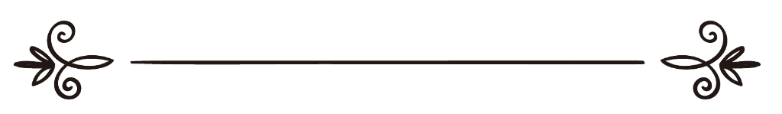 আব্দুল মালেক আলী আল-কুলাইবঅনুবাদ: আব্দুল্লাহ শহীদ আব্দুর রহমানসম্পাদনা: ড. আবু বকর মুহাম্মাদ যাকারিয়াأهوال القيامة وما بعدهاعبد الملك علي الكليبترجمة: عبد الله شهيد عبد الرحمنمراجعة: د/ أبو بكر محمد زكريا ﴿بَلِ ٱلسَّاعَةُ مَوۡعِدُهُمۡ وَٱلسَّاعَةُ أَدۡهَىٰ وَأَمَرُّ ٤٦﴾ [القمر: ٤٦]“বরং কিয়ামত তাদের প্রতিশ্রুত সময়, আর কিয়ামত অতি ভয়ঙ্কর ও তিক্ততর।” [সূরা আল-কামার, আয়াত: ৪৬]সূচীপত্র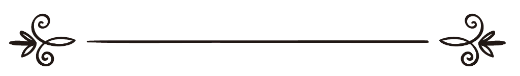 অনুবাদকের কথাসকল বিষয়ে যাবতীয় প্রশংসা আল্লাহ রাব্বুল আলামীনের জন্য নিবেদিত। যিনি জীবন ও মৃত্যুর আবর্তন ঘটান, যাতে তিনি পরীক্ষা করতে পারেন, কে ভালো কাজ করে আর কে করে মন্দ কাজ। তাঁর আরো প্রশংসা করি এ জন্য যে, তিনি যুগে যুগে নবী ও গ্রন্থ পাঠিয়ে মানবসন্তানদেরকে জান্নাতের দিকে আহবান করেছেন আর জাহান্নাম থেকে সতর্ক করেছেন। কিয়ামত পর্যন্ত আমাদের পক্ষ থেকে সালাত ও সালাম নিবেদিত হোক আমাদের রাসূল, আল্লাহর বান্দা মুহাম্মাদ সাল্লাল্লাহু আলাইহি ওয়াসাল্লামের প্রতি। যিনি আজীবন মানুষকে অন্ধকার থেকে আলোর পথে নিয়ে আসতে লড়াই-সংগ্রাম করেছেন। তাঁর পরিবার পরিজন, সাহাবীদের প্রতিও সালাত ও বরকত নাযিল হোক মহান রাব্বুল আলামীনের পক্ষ থেকে।কিয়ামতের আলামত, কবরের আযাব, মরনের পরে ইত্যাদি নামে অনেক বই-পুস্তক বাজারে পাওয়া যায়; কিন্তু কোনোটিই যেন কুরআন ও সহীহ সুন্নাহর মানদণ্ডে একশত ভাগ উন্নীত বলে দাবী করতে পারছি না। সেখানে যেমন আছে দূর্বল হাদীসের ছড়াছড়ি, তেমনি আছে সনদ-সুত্রবিহীন কথার ফুলঝুড়ি আর সপ্নের বর্ণনা ও অলীক কল্প-কাহিনী। আহওয়ালুল কিয়ামাহ নামক আরবী বইটি বেশ অনেক আগেই হাতে এসেছে। পাঠ শেষে নিয়ত করলাম অনুবাদ করে ফেলবো। চেষ্টা করলাম মাত্র। আল্লাহ যদি স্বীয় অনুগ্রহ ও দয়ায় এ শ্রমটুকু কবুল করেন তাহলে তার দীন প্রচারে অংশ নেওয়ার সওয়াব পাবো। আর যারা বইটি পড়বেন ও অন্যকে উপকৃত করবেন তারা কি মাহরূম হবেন? না, কখনো নয়। কেননা আল্লাহর অনুগ্রহ ব্যাপক।বইটির আলোচ্য বিষয় সম্পর্কে কয়েকটি কথা: এক. বইটি শুরু করা হয়েছে কিয়ামত দিয়ে। তাই কিয়ামতের আলামতের বিষয়গুলো আলোচনা করা হয় নি।দুই. কোনো একটি বিষয়ে একাধিক আয়াত ও হাদীস থাকা সত্বেও একটি আয়াত বা একটি হাদীস উল্লেখ করা হয়েছে। এ কারণে পাঠক যেন এ কথা বুঝে না নেন যে, এ বিষয়ে এর বাহিরে কোনো আয়াত বা হাদীস নেই।তিন. অনুবাদের ক্ষেত্রে সকল আয়াত ও হাদীসের আরবী টেক্সট দেওয়া হয়েছে। যাতে সম্মানিত, ইমাম, খতীব, ওয়ায়েজীনে কেরাম, দাওয়াত-কর্মী ভাইয়েরা সাধারণ পাঠকের চেয়ে বেশি উপকৃত হতে পারেন। এবং এ বিষয়ে এ বইটি যেন তাদের জন্য একটি সংগ্রহ হিসেবে গণ্য হয়।চার. অনুবাদ করার সাথে সাথে কুরআনের আয়াত ও হাদীসের ব্যাখ্যা আমি নিজে সংযোজন করেছি। এটি মুল গ্রন্থাকারের নয়। গ্রন্থকার শুধু শিরোনামের অধীনে আয়াত ও হাদীস উল্লেখ করেছেন। কোনো ব্যাখ্যা প্রদান করেন নি। যেহেতু তিনি বইটি আরবীভাষীদের জন্য লিখেছেন তাই ব্যাখ্যা দেওয়া প্রয়োজন মনে করেন নি।আব্দুল্লাহ শহীদ আব্দুর রহমান২০ জিলহজ, ১৪৩০ হিজরীভূমিকাহে আল্লাহর বান্দাগণ! কিয়ামত আসবেই। স্পষ্টভাবেই আসবে। আসবে সময় মত; কিন্তু মানুষ কি এ জন্য উপদেশ গ্রহণ করছে? নিচ্ছ কি কোনো প্রস্তুতি? আচ্ছা কিয়ামত না হয় আমরা দেখতে পাচ্ছি না এখন, কিন্তু প্রতিদিন আমাদের আত্মীয়-স্বজন, সহকর্মী, প্রতিবেশীর মৃত্যু তো আমরা প্রত্যক্ষ করছি। এটাতো অস্বীকার করতে পারি না কিংবা এতে সন্দেহ করতে পারি না। তা সত্বেও এর জন্য আমরা কী প্রস্তুতি নিচ্ছি? কী উপদেশ ও শিক্ষা গ্রহণ করছি?আসলে আপনার সত্যিকার বন্ধু সে, যে আপনাকে এগুলোর কথা স্মরণ করিয়ে দেয়। আর আপনার সত্যিকার শত্রু সে, যে আপনাকে দুনিয়ার লোভ লালসার পথ দেখায়। আখিরাত সম্পর্কে আপনাকে করে বিভ্রান্ত ও সন্দেহপ্রবণ।আমাদের ভুলে গেল চলবে না এ পৃথিবী একদিন ধ্বংস হয়ে যাবে। আমাদের সকলের উপস্থিত হতে হবে মহান রাব্বুল আলামীন আল্লাহর কাছে। এরপর হয়ত আমরা যাবো জান্নাতে অথবা জাহান্নামে, যেখানের বসবাস হবে স্থায়ী। যেখানে নেই কোনো জীবনাবসান।আল্লাহ তা‘আলা বলেন,﴿يَٰٓأَيُّهَا ٱلنَّاسُ إِنَّ وَعۡدَ ٱللَّهِ حَقّٞۖ فَلَا تَغُرَّنَّكُمُ ٱلۡحَيَوٰةُ ٱلدُّنۡيَا وَلَا يَغُرَّنَّكُم بِٱللَّهِ ٱلۡغَرُورُ ٥ إِنَّ ٱلشَّيۡطَٰنَ لَكُمۡ عَدُوّٞ فَٱتَّخِذُوهُ عَدُوًّاۚ إِنَّمَا يَدۡعُواْ حِزۡبَهُۥ لِيَكُونُواْ مِنۡ أَصۡحَٰبِ ٱلسَّعِيرِ ٦﴾ [فاطر: ٥، ٦] “হে মানুষ, নিশ্চয় আল্লাহর ওয়াদা সত্য। অতএব দুনিয়ার জীবন যেন তোমাদেরকে কিছুতেই প্রতারিত না করে; আর বড় প্রতারক(শয়তান) যেন তোমাদেরকে আল্লাহর ব্যাপারে প্রতারণা না করে। নিশ্চয় শয়তান তোমাদের শত্রু, অতএব তাকে শত্রু হিসেবে গণ্য কর। সে তার দলকে কেবল এজন্যই ডাকে যাতে তারা জ্বলন্ত আগুনের অধিবাসী হয়”। [সূরা আল-ফাতির, আয়াত: ৫-৬]আল্লাহ তা‘আলা আরো বলেন,﴿يَٰٓأَيُّهَا ٱلَّذِينَ ءَامَنُواْ مَا لَكُمۡ إِذَا قِيلَ لَكُمُ ٱنفِرُواْ فِي سَبِيلِ ٱللَّهِ ٱثَّاقَلۡتُمۡ إِلَى ٱلۡأَرۡضِۚ أَرَضِيتُم بِٱلۡحَيَوٰةِ ٱلدُّنۡيَا مِنَ ٱلۡأٓخِرَةِۚ فَمَا مَتَٰعُ ٱلۡحَيَوٰةِ ٱلدُّنۡيَا فِي ٱلۡأٓخِرَةِ إِلَّا قَلِيلٌ ٣٨﴾ [التوبة: ٣٨] “হে ঈমানদারগণ, তোমাদের কী হলো, যখন তোমাদের বলা হয়, আল্লাহর রাস্তায় (যুদ্ধে) বের হ, তখন তোমরা যমীনের প্রতি প্রবলভাবে ঝুঁকে পড়? তবে কি তোমরা আখিরাতের পরিবর্তে দুনিয়ার জীবনে সন্তুষ্ট হলে? অথচ দুনিয়ার জীবনের ভোগ-সামগ্রী আখিরাতের তুলনায় একেবারেই নগণ্য”। [সূরা আত-তাওবাহ, আয়াত: ৩৮]আল্লাহ তা‘আলা আরো বলেন,﴿وَفَرِحُواْ بِٱلۡحَيَوٰةِ ٱلدُّنۡيَا وَمَا ٱلۡحَيَوٰةُ ٱلدُّنۡيَا فِي ٱلۡأٓخِرَةِ إِلَّا مَتَٰعٞ ٢٦ ﴾ [الرعد: ٢٦] “আর তারা দুনিয়ার জীবন নিয়ে উৎফুল্লতায় আছে, অথচ আখিরাতের তুলনায় দুনিয়ার জীবন খুবই নগণ্য”। [সূরা আর-রাদ, আয়াত: ২৬]।আবূ হুরায়রা রাদিয়াল্লাহু ‘আনহু থেকে বর্ণিত, রাসূলুল্লাহ সাল্লাল্লাহু আলাইহি ওয়াসাল্লাম বলেছেন,«تَعِسَ عَبْدُ الدِّينَارِ، وَعَبْدُ الدِّرْهَمِ، وَعَبْدُ الخَمِيصَةِ، إِنْ أُعْطِيَ رَضِيَ، وَإِنْ لَمْ يُعْطَ سَخِطَ، تَعِسَ وَانْتَكَسَ، وَإِذَا شِيكَ فَلاَ انْتَقَشَ، طُوبَى لِعَبْدٍ آخِذٍ بِعِنَانِ فَرَسِهِ فِي سَبِيلِ اللَّهِ، أَشْعَثَ رَأْسُهُ، مُغْبَرَّةٍ قَدَمَاهُ، إِنْ كَانَ فِي الحِرَاسَةِ، كَانَ فِي الحِرَاسَةِ، وَإِنْ كَانَ فِي السَّاقَةِ كَانَ فِي السَّاقَةِ، إِنِ اسْتَأْذَنَ لَمْ يُؤْذَنْ لَهُ، وَإِنْ شَفَعَ لَمْ يُشَفَّعْ»“টাকা-পয়সার দাস ধ্বংস হোক, রেশম কাপড়ের দাস ধ্বংস হোক, ধ্বংস হোক পোশাকের দাস। এদের অবস্থা হলো, তাদেরকে প্রদান করা হলে খুশী হয় আর না দিলে অসন্তুষ্ট হয়। ধ্বংস হোক! অবনত হোক! (তাদের পায়ে) কাঁটা বিদ্ধ হলে তা কেউ তুলে দিবে না, তবে সৌভাগ্যবান আল্লাহর ঐ বান্দা যে আল্লাহর পথে ঘোড়ার লাগাম ধরেছে, মাথার চুল এলোমেলো করেছে ও পদদ্বয় ধুলায় ধূসরিত করেছে। যদি তাকে পাহারার দায়িত্ব দেওয়া তবে সে পাহারার দায়িত্ব পালন করে। যদি তাকে বাহিনীর পিছনে দায়িত্ব দেওয়া হয় তবে তা পালন করে। যদি সে নেতার সাথে সাক্ষাৎ করার অনুমতি চায় তবে তাকে অনুমতি দেওয়া হয় না। যদি সে কারো জন্য সুপারিশ করে তবে তার সুপারিশ গ্রহণ করা হয় না।”আমার কত বন্ধু-ইচ্ছে করলে আমি তাদের নাম বলতে পারি- কুপ্রবৃত্তি চরিতার্থ করায় লিপ্ত রয়েছে, পাপাচারের জেলখানায় বন্দি হয়ে আছে, কিন্তু তারা মৃত্যু ও মৃত্যু পরবর্তী হিসাব-নিকাশ সম্পর্কে একেবারে বে-খবর। আর আল্লাহ যখন আমাকে হিদায়াত দিয়েছেন, তাঁর আনুগত্য করার তাওফীক দিয়েছেন তখন আমার কাজ হলো তাদের নসীহত করা এবং সত্য-সঠিক পথে যেতে সাহায্য করা।চিন্তা করে দেখি আজ যদি আমার মৃত্যু এসে যেত তাহলে আমি কিছুক্ষণ পর মাটির নিচে চলে যাবো। আমার পাপগুলো লিখিত থাকতো, সেগুলোই আমার সঙ্গী হতো। এ কথা চিন্তা করলে নিজের কুপ্রবৃত্তি দমন হয়ে যেত। পাপাচারের উপকরণগুলো আমার থেকে দূরে চলে যেত।হে আল্লাহর বান্দা! আল্লাহকে ভয় করুন। পৃথিবীর এ সুখ-শান্তি চলে যাচ্ছে, আর আখিরাত ক্রমেই এগিয়ে আসছে।মৃত্যুর সময়ের কথা একটু চিন্তা করুন। তখন যদি আমার পাপের বোঝা ভারী হয় সৎকর্মের চেয়ে তাহলে কত বড় সর্বনাশ হয়ে যাবে।এক কবি চমৎকার বলেছেন,فَلَوْ أنَّ إذَا مِتْنَا تُرِكْنَا   +  لَكَانَ المَوْتُ رَاحَةَ كُلِّ حيٍّوَ لَكِنَّا إذَا مِتْنَا بُعِثْنَا  +  وَنُسْأَلُ بَعْدَهُ عَنْ كُلِّ شَيءٍ“যদি এমন হত আমরা মরে যাবো আর আমাদের ছেড়ে দেওয়া হবে, তাহলে মৃত্যু হত সকল প্রাণীর জন্য শান্তির বার্তা। কিন্তু কথা হলো আমরা যখন মরে যাবো তখন আমাদের হাজির করা হবে, আর এরপর প্রশ্ন করা হবে সকল বিষয় সম্পর্কে”।হে আল্লাহর বান্দা! আমি এ গ্রন্থে বরযখের অবস্থা, প্রাণ বের হয়ে যাওয়ার পরের অবস্থা, জান্নাত ও জাহান্নামের ইত্যাদির বর্ণনা আল-কুরআন ও সহীহ হাদীসের ভিত্তিতে দেওয়ার চেষ্টা করেছি। জীবনের প্রতি দীর্ঘ লোভ ও ভোগ-বিলাসিতার আশা পরিত্যাগ করুন, আর মৃত্যু পরবর্তী সময়ের জন্য প্রস্তুতি নিন।মহান আল্লাহর কাছে প্রার্থনা, তিনি যেন এ পুস্তকটি দিয়ে পাঠকদের, সর্বোপরি সকলকে উপকৃত হওয়ার তাওফীক দিন। জান্নাত লাভে আগ্রহীদের জন্য এটাকে সাহায্যকারী হিসাবে কবুল করুন।আল্লাহ তা‘আলার কাছেই আমার সব বিষয় উপস্থাপিত। সব বিষয়ে আমি তার উপর তাওয়াক্কুল করি। আল্লাহ তা‘আলা আমার জন্য যথেষ্ট। তিনি সর্বোত্তম কর্ম-বিধায়ক। মহাপরাক্রমশালী, প্রজ্ঞাময় আল্লাহর সামর্থ ছাড়া কেউ খারাপ কাজ থেকে ফিরে থাকতে পারে না। আর তার তাওফীক ব্যতীত কেউ নেক আমল করতে পারে না।আব্দুল মালেক আল কুলাইব, কুয়েত৪ জমাদিউস সানী ১৩৯৯ হিজরীপ্রথম অধ্যায়বরযখের শাস্তি ও সুখহে আল্লাহর বান্দা! মৃত্যুর পর থেকে নিয়ে কিয়ামত পর্যন্ত সময়টাকে বলা হয় বরযখ।আর আপনি অবশ্যই জানেন যে, আখিরাতের প্রথম মনযিল হলো কবর। মৃত্যুর পরপরই মৃত ব্যক্তির ওপর ছোট কিয়ামত কায়েম হয়ে যায়। মৃত ব্যক্তিকে কবরস্থ করার পর প্রতি সকালে ও প্রতি বিকালে তাকে তার ঠিকানা দেখানো হয়। যদি সে জাহান্নামী হয় তবে জাহান্নাম দেখানো হয়। যদি জান্নাতী হয়, তাহলে জান্নাত দেখানো হয়। ঈমানদারের কবরকে প্রশস্ত করে দেওয়া হয়। উত্থান দিবস পর্যন্ত তাকে এভাবে তাকে সুখ-শান্তিতে রাখা হয়। আর যে কাফির তার কবরকে সংকুচিত করে দেওয়া হয়। হাতুরী দিয়ে পিটানো হয়। কবর থেকে উত্থিত না হওয়া পর্যন্ত এ সময়টা হলো বরযখী জীবন।মৃত্যুকালীন অবস্থা সম্পর্কে আলোচনাআল্লাহ তা‘আলা বলেন, ﴿حَتَّىٰٓ إِذَا جَآءَ أَحَدَهُمُ ٱلۡمَوۡتُ قَالَ رَبِّ ٱرۡجِعُونِ ٩٩ لَعَلِّيٓ أَعۡمَلُ صَٰلِحٗا فِيمَا تَرَكۡتُۚ كَلَّآۚ إِنَّهَا كَلِمَةٌ هُوَ قَآئِلُهَاۖ وَمِن وَرَآئِهِم بَرۡزَخٌ إِلَىٰ يَوۡمِ يُبۡعَثُونَ ١٠٠﴾ [المؤمنون: ٩٩، ١٠٠] “অবশেষে যখন তাদের কারো মৃত্যু আসে, সে বলে, হে আমার রব, আমাকে ফেরত পাঠান, যেন আমি সৎকাজ করতে পারি যা আমি ছেড়ে দিয়েছিলাম।’ কখনো নয়, এটি একটি বাক্য যা সে বলবে। যেদিন তাদেরকে পুনরুত্থিত করা হবে সেদিন পর্যন্ত তাদের সামনে থাকবে বরযখ।” [সূরা আল-মুমিনূন, আয়াত: ৯৯-১০০]এ আয়াত থেকে আমরা যা শিখতে পেলাম:১- যখন মৃত্যু উপস্থিত হবে তখন মানুষের চোখ খুলে যাবে। সে তখন ভালো কাজ সম্পাদন করার জন্য আরো সময় কামনা করবে। কিন্তু তাকে আর সময় দেওয়া হবে না।২- মৃত্যুর সময় এ ধরনের প্রার্থনা অনর্থক। এতে কোনো ফল বয়ে আনে না।৩- বরযখ এর প্রমাণ পাওয়া গেল।৪- বরযখী জীবন শুরু হয় মৃত্যু থেকে আর শেষ হবে পুনরুত্থান দিবসে।আল্লাহ তা‘আলা আরো বলেন,﴿فَوَقَىٰهُ ٱللَّهُ سَيِّ‍َٔاتِ مَا مَكَرُواْۖ وَحَاقَ بِ‍َٔالِ فِرۡعَوۡنَ سُوٓءُ ٱلۡعَذَابِ ٤٥ ٱلنَّارُ يُعۡرَضُونَ عَلَيۡهَا غُدُوّٗا وَعَشِيّٗاۚ وَيَوۡمَ تَقُومُ ٱلسَّاعَةُ أَدۡخِلُوٓاْ ءَالَ فِرۡعَوۡنَ أَشَدَّ ٱلۡعَذَابِ ٤٦﴾ [غافر: ٤٥، ٤٦] “অতঃপর তাদের ষড়যন্ত্রের অশুভ পরিণাম থেকে আল্লাহ তাকে রক্ষা করলেন আর ফিরআউনের অনুসারীদেরকে ঘিরে ফেলল কঠিন আযাব। আগুন, তাদেরকে সকাল-সন্ধ্যায় তার সামনে উপস্থিত করা হয়, আর যেদিন কিয়ামত সংঘটিত হবে (সেদিন ঘোষণা করা হবে), ফিরআউনের অনুসারীদেরকে কঠোরতম আযাবে প্রবেশ করাও।” [সূরা আল-গাফির, আয়াত: ৪৫-৪৬]। এ আয়াত থেকে আমরা যা শিখতে পেলাম:১- মুসা আলাইহিস সালাম ও তার অনুসারীদের আল্লাহ রাব্বুল আলামীন ফির‘আউনের ষড়যন্ত্র থেকে রক্ষা করেছেন।২- ফেরআউনের অনুসারীদের পতন হলো।৩- প্রতিদিন সকাল সন্ধ্যায় তাদের দোযখ দেখানো হয়। এ কথা দিয়ে বরযখ ও তার শাস্তির বিষয়টি আবারও প্রমাণিত হলো।৪- কিয়ামেতর পর অপরাধীদের যে শাস্তি হবে সেটা বরযখের শাস্তির চেয়ে কঠোরতম হবে।এ প্রসঙ্গে হাদীসে এসেছে: বারা ইবন আযেব রাদিয়াল্লাহু ‘আনহু থেকে বর্ণিত, তিনি বলেন,«خَرَجْنَا مَعَ النَّبِيِّ صَلَّى اللهُ عَلَيْهِ وَسَلَّمَ، فِي جِنَازَةِ رَجُلٍ مِنَ الْأَنْصَارِ، فَانْتَهَيْنَا إِلَى الْقَبْرِ، وَلَمَّا يُلْحَدْ، فَجَلَسَ رَسُولُ اللهِ صَلَّى اللهُ عَلَيْهِ وَسَلَّمَ، وَجَلَسْنَا حَوْلَهُ، كَأَنَّ عَلَى رُءُوسِنَا الطَّيْرَ، وَفِي يَدِهِ عُودٌ يَنْكُتُ فِي الْأَرْضِ، فَرَفَعَ رَأْسَهُ، فَقَالَ: " اسْتَعِيذُوا بِاللهِ مِنْ عَذَابِ الْقَبْرِ مَرَّتَيْنِ، أَوْ ثَلَاثًا، "، ثُمَّ قَالَ: " إِنَّ الْعَبْدَ الْمُؤْمِنَ إِذَا كَانَ فِي انْقِطَاعٍ مِنَ الدُّنْيَا وَإِقْبَالٍ مِنَ الْآخِرَةِ، نَزَلَ إِلَيْهِ مَلَائِكَةٌ مِنَ السَّمَاءِ بِيضُ الْوُجُوهِ، كَأَنَّ وُجُوهَهُمُ الشَّمْسُ، مَعَهُمْ كَفَنٌ مِنْ أَكْفَانِ الْجَنَّةِ، وَحَنُوطٌ مِنْ حَنُوطِ الْجَنَّةِ، حَتَّى يَجْلِسُوا مِنْهُ مَدَّ الْبَصَرِ، ثُمَّ يَجِيءُ مَلَكُ الْمَوْتِ، عَلَيْهِ السَّلَامُ، حَتَّى يَجْلِسَ عِنْدَ رَأْسِهِ، فَيَقُولُ: أَيَّتُهَا النَّفْسُ الطَّيِّبَةُ، اخْرُجِي إِلَى مَغْفِرَةٍ مِنَ اللهِ وَرِضْوَانٍ ". قَالَ: " فَتَخْرُجُ تَسِيلُ كَمَا تَسِيلُ الْقَطْرَةُ مِنْ فِي السِّقَاءِ، فَيَأْخُذُهَا، فَإِذَا أَخَذَهَا لَمْ يَدَعُوهَا فِي يَدِهِ طَرْفَةَ عَيْنٍ حَتَّى يَأْخُذُوهَا، فَيَجْعَلُوهَا فِي ذَلِكَ الْكَفَنِ، وَفِي ذَلِكَ الْحَنُوطِ، وَيَخْرُجُ مِنْهَا كَأَطْيَبِ نَفْحَةِ مِسْكٍ وُجِدَتْ عَلَى وَجْهِ الْأَرْضِ " قَالَ: " فَيَصْعَدُونَ بِهَا، فَلَا يَمُرُّونَ، يَعْنِي بِهَا، عَلَى مَلَإٍ مِنَ الْمَلَائِكَةِ، إِلَّا قَالُوا: مَا هَذَا الرُّوحُ الطَّيِّبُ؟ فَيَقُولُونَ: فُلَانُ بْنُ فُلَانٍ، بِأَحْسَنِ أَسْمَائِهِ الَّتِي كَانُوا يُسَمُّونَهُ بِهَا فِي الدُّنْيَا، حَتَّى يَنْتَهُوا بِهَا إِلَى السَّمَاءِ الدُّنْيَا، فَيَسْتَفْتِحُونَ لَهُ، فَيُفْتَحُ لَهُمْ فَيُشَيِّعُهُ مِنْ كُلِّ سَمَاءٍ مُقَرَّبُوهَا إِلَى السَّمَاءِ الَّتِي تَلِيهَا، حَتَّى يُنْتَهَى بِهِ إِلَى السَّمَاءِ السَّابِعَةِ، فَيَقُولُ اللهُ عَزَّ وَجَلَّ: اكْتُبُوا كِتَابَ عَبْدِي فِي عِلِّيِّينَ، وَأَعِيدُوهُ إِلَى الْأَرْضِ، فَإِنِّي مِنْهَا خَلَقْتُهُمْ، وَفِيهَا أُعِيدُهُمْ، وَمِنْهَا أُخْرِجُهُمْ تَارَةً أُخْرَى ". قَالَ: " فَتُعَادُ رُوحُهُ فِي جَسَدِهِ، فَيَأْتِيهِ مَلَكَانِ، فَيُجْلِسَانِهِ، فَيَقُولَانِ لَهُ: مَنْ رَبُّكَ؟ فَيَقُولُ: رَبِّيَ اللهُ، فَيَقُولَانِ لَهُ: مَا دِينُكَ؟ فَيَقُولُ: دِينِيَ الْإِسْلَامُ، فَيَقُولَانِ لَهُ: مَا هَذَا الرَّجُلُ الَّذِي بُعِثَ فِيكُمْ؟ فَيَقُولُ: هُوَ رَسُولُ اللهِ صَلَّى اللهُ عَلَيْهِ وَسَلَّمَ، فَيَقُولَانِ لَهُ: وَمَا عِلْمُكَ؟ فَيَقُولُ: قَرَأْتُ كِتَابَ اللهِ، فَآمَنْتُ بِهِ وَصَدَّقْتُ، فَيُنَادِي مُنَادٍ فِي السَّمَاءِ: أَنْ صَدَقَ عَبْدِي، فَأَفْرِشُوهُ مِنَ الْجَنَّةِ، وَأَلْبِسُوهُ مِنَ الْجَنَّةِ، وَافْتَحُوا لَهُ بَابًا إِلَى الْجَنَّةِ ". قَالَ: " فَيَأْتِيهِ مِنْ رَوْحِهَا، وَطِيبِهَا، وَيُفْسَحُ لَهُ فِي قَبْرِهِ مَدَّ بَصَرِهِ ". قَالَ: " وَيَأْتِيهِ رَجُلٌ حَسَنُ الْوَجْهِ، حَسَنُ الثِّيَابِ، طَيِّبُ الرِّيحِ، فَيَقُولُ: أَبْشِرْ بِالَّذِي يَسُرُّكَ، هَذَا يَوْمُكَ الَّذِي كُنْتَ تُوعَدُ، فَيَقُولُ لَهُ: مَنْ أَنْتَ؟ فَوَجْهُكَ الْوَجْهُ يَجِيءُ بِالْخَيْرِ، فَيَقُولُ: أَنَا عَمَلُكَ الصَّالِحُ، فَيَقُولُ: رَبِّ أَقِمِ السَّاعَةَ حَتَّى أَرْجِعَ إِلَى أَهْلِي، وَمَالِي ". قَالَ: " وَإِنَّ الْعَبْدَ الْكَافِرَ إِذَا كَانَ فِي انْقِطَاعٍ مِنَ الدُّنْيَا وَإِقْبَالٍ مِنَ الْآخِرَةِ، نَزَلَ إِلَيْهِ مِنَ السَّمَاءِ مَلَائِكَةٌ سُودُ الْوُجُوهِ، مَعَهُمُ الْمُسُوحُ، فَيَجْلِسُونَ مِنْهُ مَدَّ الْبَصَرِ، ثُمَّ يَجِيءُ مَلَكُ الْمَوْتِ، حَتَّى يَجْلِسَ عِنْدَ رَأْسِهِ، فَيَقُولُ: أَيَّتُهَا النَّفْسُ الْخَبِيثَةُ، اخْرُجِي إِلَى سَخَطٍ مِنَ اللهِ وَغَضَبٍ ". قَالَ: " فَتُفَرَّقُ فِي جَسَدِهِ، فَيَنْتَزِعُهَا كَمَا يُنْتَزَعُ السَّفُّودُ مِنَ الصُّوفِ الْمَبْلُولِ، فَيَأْخُذُهَا، فَإِذَا أَخَذَهَا لَمْ يَدَعُوهَا فِي يَدِهِ طَرْفَةَعَيْنٍ حَتَّى يَجْعَلُوهَا فِي تِلْكَ الْمُسُوحِ، وَيَخْرُجُ مِنْهَا كَأَنْتَنِ رِيحِ جِيفَةٍ وُجِدَتْ عَلَى وَجْهِ الْأَرْضِ، فَيَصْعَدُونَ بِهَا، فَلَا يَمُرُّونَ بِهَا عَلَى مَلَأٍ مِنَ الْمَلَائِكَةِ، إِلَّا قَالُوا: مَا هَذَا الرُّوحُ الْخَبِيثُ؟ فَيَقُولُونَ: فُلَانُ بْنُ فُلَانٍ بِأَقْبَحِ أَسْمَائِهِ الَّتِي كَانَ يُسَمَّى بِهَا فِي الدُّنْيَا، حَتَّى يُنْتَهَى بِهِ إِلَى السَّمَاءِ الدُّنْيَا، فَيُسْتَفْتَحُ لَهُ، فَلَا يُفْتَحُ لَهُ "، ثُمَّ قَرَأَ رَسُولُ اللهِ صَلَّى اللهُ عَلَيْهِ وَسَلَّمَ: {لَا تُفَتَّحُ لَهُمْ أَبْوَابُ السَّمَاءِ وَلَا يَدْخُلُونَ الْجَنَّةَ حَتَّى يَلِجَ الْجَمَلُ فِي سَمِّ الْخِيَاطِ} [الأعراف: 40] فَيَقُولُ اللهُ عَزَّ وَجَلَّ: " اكْتُبُوا كِتَابَهُ فِي سِجِّينٍ فِي الْأَرْضِ السُّفْلَى، فَتُطْرَحُ رُوحُهُ طَرْحًا ". ثُمَّ قَرَأَ: {وَمَنْ يُشْرِكْ بِاللهِ، فَكَأَنَّمَا خَرَّ مِنَ السَّمَاءِ فَتَخْطَفُهُ الطَّيْرُ أَوْ تَهْوِي بِهِ الرِّيحُ فِي مَكَانٍ سَحِيقٍ} [الحج: 31] " فَتُعَادُ رُوحُهُ فِي جَسَدِهِ، وَيَأْتِيهِ مَلَكَانِ، فَيُجْلِسَانِهِ، فَيَقُولَانِ لَهُ: مَنْ رَبُّكَ؟ فَيَقُولُ: هَاهْ هَاهْ لَا أَدْرِي، فَيَقُولَانِ لَهُ: مَا دِينُكَ؟ فَيَقُولُ: هَاهْ هَاهْ لَا أَدْرِي، فَيَقُولَانِ لَهُ: مَا هَذَا الرَّجُلُ الَّذِي بُعِثَ فِيكُمْ؟ فَيَقُولُ: هَاهْ هَاهْ لَا أَدْرِي، فَيُنَادِي مُنَادٍ مِنَ السَّمَاءِ أَنْ كَذَبَ، فَافْرِشُوا لَهُ مِنَ النَّارِ، وَافْتَحُوا لَهُ بَابًا إِلَى النَّارِ، فَيَأْتِيهِ مِنْ حَرِّهَا، وَسَمُومِهَا، وَيُضَيَّقُ عَلَيْهِ قَبْرُهُ حَتَّى تَخْتَلِفَ فِيهِ أَضْلَاعُهُ، وَيَأْتِيهِ رَجُلٌ قَبِيحُ الْوَجْهِ، قَبِيحُ الثِّيَابِ، مُنْتِنُ الرِّيحِ، فَيَقُولُ: أَبْشِرْ بِالَّذِي يَسُوءُكَ، هَذَا يَوْمُكَ الَّذِي كُنْتَ تُوعَدُ، فَيَقُولُ: مَنْ أَنْتَ؟ فَوَجْهُكَ الْوَجْهُ يَجِيءُ بِالشَّرِّ، فَيَقُولُ: أَنَا عَمَلُكَ الْخَبِيثُ، فَيَقُولُ: رَبِّ لَا تُقِمِ السَّاعَةَ "“এক আনসারী ব্যক্তির দাফন-কাফনের জন্য আমরা একদিন রাসূলুল্লাহ সাল্লাল্লাহু আলাইহি ওয়াসাল্লামের সাথে বের হলাম। আমরা কবরের কাছে পৌঁছে গেলাম তখনও কবর খোঁড়া শেষ হয় নি। রাসূলুল্লাহ সাল্লাল্লাহু আলাইহি ওয়াসাল্লাম সেখানে বসলেন। আমরা তাঁর চার পাশে এমনভাবে বসে গেলাম যেন আমাদের মাথার উপর পাখি বসেছে। আর তাঁর হাতে ছিল চন্দন কাঠ যা দিয়ে তিনি মাটির উপর মৃদু পিটাচ্ছিলেন। তিনি তখন মাথা জাগালেন আর বললেন, তোমরা কবরের শাস্তি থেকে আল্লাহর কাছে আশ্রয় প্রার্থনা করো। কথাটি তিনি দু’বার কিংবা তিন বার বললেন। এরপর তিনি আরো বললেন, যখন কোনো ঈমানদার বান্দা পৃথিবী থেকে বিদায় নিয়ে আখিরাতের দিকে যাত্রা করে তখন আকাশ থেকে তার কাছে ফিরিশতা আসে। তাদের চেহারা থাকবে সূর্যের মত উজ্জল। তাদের সাথে থাকবে জান্নাতের কাফন ও সুগন্ধি। তারা তার চোখ বন্ধ করা পর্যন্ত তার কাছে বসে থাকবে। মৃত্যুর ফিরিশতা এসে তার মাথার কাছে বসবে। সে বলবে, হে সুন্দর আত্মা! তুমি আল্লাহ তা‘আলার ক্ষমা ও তার সন্তুষ্টির দিকে বেরিয়ে এসো। আত্মা বেরিয়ে আসবে যেমন বেড়িয়ে আসে পান-পাত্র থেকে পানির ফোটা। সে আত্মাকে গ্রহণ করে এক মুহুর্তের জন্যেও ছাড়বে না। তাকে সেই জান্নাতের কাফন পরাবে ও সুগন্ধি লাগাবে। পৃথিবিতে যে মিশক আছে সে তার চেয়ে বেশি সুগন্ধি ছড়াবে। তাকে নিয়ে তারা আসমানের দিকে যেতে থাকবে। আর ফিরিশতাদের প্রতিটি দল বলবে, কে এই পবিত্র আত্মা? তাদের প্রশ্নের উত্তরে তারা তার সুন্দর নাম নিয়ে বলবে যে, অমুক অমুকের ছেলে। এমনিভাবে প্রথম আসমানে চলে যাবে। তার জন্য প্রথম আসমানের দরজাগুলো খুলে দেওয়া হবে। এমনি করে প্রতিটি আসমান অতিক্রম করে যখন সপ্তম আসমানে যাবে তখন আল্লাহ রাব্বুল আলামীন বলবেন, আমার বান্দা আমলনামাটা ইল্লিয়ীনে লিখে দাও। আর আত্মাটা দুনিয়াতে তার দেহের কাছে পাঠিয়ে দাও। এরপর কবরে প্রশ্নোত্তরের জন্য দুজন ফিরিশতা আসবে। তারা প্রশ্ন করবে, তোমার প্রভূ কে? সে বলবে আমার প্রভূ আল্লাহ। তারা প্রশ্ন করবে, তোমার দীন কি? সে উত্তর দিবে, আমার দীন ইসলাম। তারা প্রশ্ন করবে এই ব্যক্তিকে চেন, যাকে তোমাদের কাছে পাঠানো হয়েছে? সে উত্তরে বলবে, সে আল্লাহর রাসূল। তারা বলবে, তুমি কীভাবে জানলে? সে উত্তরে বলবে, আমি আল্লাহর কিতাব পাঠ করেছি। তার প্রতি বিশ্বাস স্থাপন করেছি। তাকে সত্য বলে স্বীকার করেছি। তখন আসমান থেকে একজন আহবানকারী বলবে, আমার বান্দা অবশ্যই সত্য বলেছে। তাকে জান্নাতের বিছানা বিছিয়ে দাও। তার কবর থেকে জান্নাতের একটি দরজা খুলে দাও। জান্নাতের সুঘ্রাণ ও বাতাস আসতে থাকবে। যতদূর চোখ যায় ততদূর কবর প্রশস্ত করে দেওয়া হবে। তার কাছে সুন্দর চেহারার সুন্দর পোশাক পরিহিত সুগন্ধি ছড়িয়ে এক ব্যক্তি আসবে। সে তাকে বলবে, তুমি সুসংবাদ নাও। সূখে থাকো। দুনিয়াতে এ দিনের ওয়াদা দেওয়া হচ্ছিল তোমাকে। মৃত ব্যক্তি সুসংবাদ দাতা এ ব্যক্তিকে সে জিজ্ঞেস করবে, তুমি কে? সে উত্তরে বলবে, আমি তোমার নেক আমল (সৎকর্ম)। তখন সে বলবে, হে আমার রব! কিয়ামত সংঘটিত করুন! হে আমার রব! কিয়ামত সংঘটিত করুন!! যেন আমি আমার সম্পদ ও পরিবারের কাছে ফিরে যেতে পারি। আর যখন কোনো কাফির দুনিয়া থেকে বিদায় হয়ে আখিরাত পানে যাত্রা করে তখন তার কাছে কালো চেহারার ফিরিশতা আগমন করে। তার সাথে থাকে চুল দ্বারা তৈরি কষ্ট দায়ক কাপর। তারা চোখ বুজে যাওয়া পর্যন্ত তার কাছে বসে থাকে। এরপর আসে মৃত্যুর ফিরিশতা। তার মাথার কাছে বসে বলে, হে দুর্বিত্ত পাপিষ্ট আত্মা বের হয়ে আল্লাহর ক্রোধ ও গজবের দিকে চলো। তখন তার দেহে প্রচন্ড কম্পন শুরু হয়। তার আত্মা টেনে বের করা হয়, যেমন আদ্র রেশমের ভিতর থেকে লোহার ব্রাশ বের করা হয়। যখন আত্মা বের করা হয় তখন এক মুহুর্তের জন্যও ফিরিশতা তাকে ছেড়ে দেয় না। সেই কষ্টদায়ক কাপড় দিয়ে তাকে পেচিয়ে ধরে। তার লাশটি পৃথিবীতে পড়ে থাকে। আত্মাটি নিয়ে যখন উপরে উঠে তখন ফিরিশতারা বলতে থাকে কে এই পাপিষ্ট আত্মা? তাদের উত্তরে তার নাম উল্লেখ করে বলা হয় অমুক, অমুকের ছেলে। প্রথম আসমানে গেলে তার জন্য দরজা খোলার অনুরোধ করা হলে দরজা খোলা হয় না। এ সময় রাসূলুল্লাহ সাল্লাল্লাহু আলাইহি ওয়াসাল্লাম এ আয়াতটি পাঠ করলেন:﴿لَا تُفَتَّحُ لَهُمۡ أَبۡوَٰبُ ٱلسَّمَآءِ وَلَا يَدۡخُلُونَ ٱلۡجَنَّةَ حَتَّىٰ يَلِجَ ٱلۡجَمَلُ فِي سَمِّ ٱلۡخِيَاطِۚ٤٠﴾ [الاعراف: ٤٠] “তাদের জন্য আসমানের দরজাসমূহ খোলা হবে না এবং তারা জান্নাতে প্রবেশ করবে না, যতক্ষণ না উট সূঁচের ছিদ্রতে প্রবেশ করে”। [সূরা আল-আরাফ, আয়াত: ৪০]অতঃপর আল্লাহ তা‘আলা বলবেন, তার আমলনামা সিজ্জীনে লিখে দাও যা সর্ব নিম্ন স্তর। এরপর তার আত্মাকে পৃথিবীতে নিক্ষেপ করা হবে। এ কথা বলে রাসূলুল্লাহ সাল্লাল্লাহু আলাইহি ওয়াসাল্লাম এ আয়াতটি পাঠ করেন:﴿وَمَن يُشۡرِكۡ بِٱللَّهِ فَكَأَنَّمَا خَرَّ مِنَ ٱلسَّمَآءِ فَتَخۡطَفُهُ ٱلطَّيۡرُ أَوۡ تَهۡوِي بِهِ ٱلرِّيحُ فِي مَكَانٖ سَحِيقٖ ٣١﴾ [الحج: ٣١] “আর যে আল্লাহর সাথে শরীক করে, সে যেন আকাশ থেকে পড়ল। অতঃপর পাখি তাকে ছোঁ মেরে নিয়ে গেল কিংবা বাতাস তাকে দূরের কোনো জায়গায় নিক্ষেপ করল”। [সূরা আল-হাজ, আয়াত: ৩১]। এরপর তার দেহে তার আত্মা চলে আসবে। দু’ফিরিশতা আসবে। তাকে বসাবে। এরপর তাকে জিজ্ঞেস করবে, তোমার প্রভূ কে? সে বলবে, হায়! হায়!! আমি জানি না। তারা তাকে আবার জিজ্ঞেস করবে, তোমার ধর্ম কি? সে বলবে, হায়! হায়!! আমি জানি না। তারপর জিজ্ঞেস করবে, এ ব্যক্তি কে যাকে তোমাদের মধ্যে পাঠানো হয়েছিল? সে উত্তর দিবে, হায়! হায়!! আমি জানি না। তখন আসমান থেকে এক আহবানকারী বলবে, সে মিথ্যা বলেছে। তাকে জাহান্নামের বিছানা বিছিয়ে দাও। জাহান্নামের একটি দরজা তার জন্য খুলে দাও। জাহান্নামের তাপ ও বিষাক্ততা তার কাছে আসতে থাকবে। তার জন্য কবরকে এমন সঙ্কুচিত করে দেওয়া হবে যাতে তার হাড্ডিগুলো আলাদা হয়ে যাবে। তার কাছে এক ব্যক্তি আসবে যার চেহার বিদঘুটে, পোশাক নিকৃষ্ট ও দুর্গন্ধময়। সে তাকে বলবে, যে দিনের খারাপ পরিণতি সম্পর্কে তোমাকে বলা হয়েছিলো তা আজ উপভোগ করো। সে এই বিদঘুটে চেহারার লোকটিকে জিজ্ঞেস করবে, তুমি কে? সে বলবে, আমি তোমার অসৎকর্ম। এরপর সে বলবে, হে প্রভূ! আপনি যেন কিয়ামত সংঘটিত না করেন”।এ হাদীস থেকে আমরা যা জানতে পারলাম:১- রাসূলুল্লাহ সাল্লাল্লাহু আলাইহি ওয়াসাল্লাম তার সঙ্গী সাথিদের নিয়ে অন্যের দাফন-কাফনে অংশ গ্রহণ করতেন।২- কবরের শাস্তির বিষয়টি একটি সত্য বিষয়। এটি বিশ্বাস করা ঈমানের অংশ।৩- কবরের শাস্তি থেকে আল্লাহ তা‘আলার কাছে আশ্রয় চাওয়া সুন্নত।৪- ঈমানদার ও বেঈমানের মৃত্যুর মধ্যে পার্থক্য।৫- কবরে যাওয়ার পর ঈমানদার তার পুরস্কার ও প্রতিদান পাওয়ার জন্য কিয়ামত তাড়াতাড়ি কামনা করবে। আর বেঈমান মনে করবে কিয়ামত কায়েম হলে তাদের জাহান্নামের আযাব শুরু হয়ে যাবে। তাই তারা কিয়ামত কামনা করবে না।৬- ওয়াজ ও নসীহতের সময় কুরআনের আয়াত তিলাওয়াত করেছেন ও কুরআন থেকে উদ্ধৃতি দিয়েছে রাসূলুল্লাহ সাল্লাল্লাহু আলাইহি ওয়াসাল্লাম।৭- কবরে ফিরিশতাদের প্রশ্ন ও তার উত্তর দেওয়া একটি সত্য বিষয়। এর প্রতি বিশ্বাস রাখা ঈমানের অংশ।৮- ইল্লিয়্যীন ও সিজ্জিনের পরিচয় জানা গেল। এ দুটি জান্নাত ও জাহান্নামের অংশ বিশেষ।৯- বরযখী জীবনের সত্যতা এ হাদীস দিয়েও প্রমাণিত হলো।১০- হে আমার রব! কিয়ামত সংঘটিত করুন!! যেন আমি আমার সম্পদ ও পরিবারের কাছে ফিরে যেতে পারি। এ কথা দ্বারা ঈমানদার ব্যক্তি সম্পদ বলতে তার নেক আমলের সওয়াব ও পুরস্কার বুঝিয়েছেন। আর ঈমানদার ব্যক্তি জান্নাতে তার পরিবার পরিজনের সাথে মিলিত হবেন। যদি তার পরিবারবর্গ ঈমানদার ও সৎকর্মশীল হয়। যেমন আল্লাহ তা‘আলা বলেন,﴿وَٱلَّذِينَ ءَامَنُواْ وَٱتَّبَعَتۡهُمۡ ذُرِّيَّتُهُم بِإِيمَٰنٍ أَلۡحَقۡنَا بِهِمۡ ذُرِّيَّتَهُمۡ وَمَآ أَلَتۡنَٰهُم مِّنۡ عَمَلِهِم مِّن شَيۡءٖۚ كُلُّ ٱمۡرِيِٕۢ بِمَا كَسَبَ رَهِينٞ ٢١﴾ [الطور: ٢٠] “আর যারা ঈমান আনে এবং তাদের সন্তান-সন্ততি ঈমানের সাথে তাদের অনুসরণ করে, আমরা তাদের সাথে তাদের সন্তানদের মিলন ঘটাব এবং তাদের কর্মের কোনো অংশই কমাব না। প্রত্যেক ব্যক্তি তার কামাইয়ের ব্যাপারে দায়ী থাকবে”। [সূরা আত-তুর, আয়াত: ২১]১১- বরযখী জীবনের সুখ ও তার শাস্তির কিছু বর্ণনা এ হাদীসের মাধ্যমে জানা গেল।১২- হাদীসে জান কবচকারী ফিরিশতাকে মালাকুল মউত বলা হয়েছে। এর অর্থ মৃত্যুর ফিরিশতা। তার নাম কি, তা কুরআনে বা কোনো সহীহ হাদীসে বলা হয় নি। আমরা যে এ ফিরিশতার নাম দিয়েছি আজরাঈল এটা কুরআন বা সহীহ হাদীস দ্বারা প্রমাণিত নয়। সম্ভব এটা ইয়াহূদীদের থেকে এসেছে। তাই এ নামটি ব্যবহার করা উচিত নয়।দুই. ফিরিশতার প্রশ্নপর্বহাদীসে এসেছে: আনাস ইবন মালেক রাদিয়াল্লাহু ‘আনহু থেকে বর্ণিত, তিনি বলেন, নবী সাল্লাল্লাহু আলাইহি ওয়াসাল্লাম বলেছেন,«إِنَّ العَبْدَ إِذَا وُضِعَ فِي قَبْرِهِ وَتَوَلَّى عَنْهُ أَصْحَابُهُ، وَإِنَّهُ لَيَسْمَعُ قَرْعَ نِعَالِهِمْ، أَتَاهُ مَلَكَانِ فَيُقْعِدَانِهِ، فَيَقُولاَنِ: مَا كُنْتَ تَقُولُ فِي هَذَا الرَّجُلِ لِمُحَمَّدٍ صَلَّى اللهُ عَلَيْهِ وَسَلَّمَ، فَأَمَّا المُؤْمِنُ، فَيَقُولُ: أَشْهَدُ أَنَّهُ عَبْدُ اللَّهِ وَرَسُولُهُ، فَيُقَالُ لَهُ: انْظُرْ إِلَى مَقْعَدِكَ مِنَ النَّارِ قَدْ أَبْدَلَكَ اللَّهُ بِهِ مَقْعَدًا مِنَ الجَنَّةِ، فَيَرَاهُمَا جَمِيعًا - قَالَ قَتَادَةُ: وَذُكِرَ لَنَا: أَنَّهُ يُفْسَحُ لَهُ فِي قَبْرِهِ، ثُمَّ رَجَعَ إِلَى حَدِيثِ أَنَسٍ - قَالَ: وَأَمَّا المُنَافِقُ وَالكَافِرُ فَيُقَالُ لَهُ: مَا كُنْتَ تَقُولُ فِي هَذَا الرَّجُلِ؟ فَيَقُولُ: لاَ أَدْرِي كُنْتُ أَقُولُ مَا يَقُولُ النَّاسُ، فَيُقَالُ: لاَ دَرَيْتَ وَلاَ تَلَيْتَ، وَيُضْرَبُ بِمَطَارِقَ مِنْ حَدِيدٍ ضَرْبَةً، فَيَصِيحُ صَيْحَةً يَسْمَعُهَا مَنْ يَلِيهِ غَيْرَ الثَّقَلَيْنِ »“মানুষকে যখন তার কবরে রাখা হয় আর তার সাথিরা চলে যায়, তখন মৃত ব্যক্তি তাদের জুতার আওয়ায শুনতে পায়। এমন সময় দু’জন ফিরিশতা এসে তাকে বসায়। তারা তাকে জিজ্ঞেস করে, এই ব্যক্তি সম্পর্কে তুমি কী ধারনা রাখতে? তখন ব্যক্তি যদি ঈমানদার হয়, সে উত্তর দিবে, আমি সাক্ষ্য দিচ্ছি যে, তিনি আল্লাহর বান্দা ও তাঁর রাসূল। তাকে বলা হবে জাহান্নামে তোমার যেখানে অবস্থান ছিল সে দিকে তাকাও। আল্লাহ জাহান্নামের এ অবস্থানকে তোমার জন্য জান্নাত দিয়ে পরিবর্তন করেছেন। নবী সাল্লাল্লাহু আলাইহি ওয়াসাল্লাম বলেনে, সে উভয় অবস্থানকেই দেখবে। আর ব্যক্তি যদি মুনাফেক বা কাফির হয়, যখন তাকে প্রশ্ন করা হবে, এই ব্যক্তি সম্পর্কে তুমি কী ধারনা রাখতে? তখন উত্তরে সে বলবে, আমি জানি না। মানুষ যা বলত আমি তাই বলতাম। তাকে ফিরিশতাদ্বয় বলবে, তুমি জানলে না ও তাকে অনুসরণ করলে না। তখন তাকে লোহার হাতুরী দিয়ে প্রচন্ড আঘাত করা হয়। ফলে এমন চিৎকার দেয় যা মানুষ ও জিন ব্যতীত সকল প্রাণী শুনতে পায়।” এ হাদীস থেকে আমরা যা জানতে পারলাম:১- মৃত ব্যক্তিকে কবরস্থ করার সাথে সাথে তার আত্মাকে তার দেহে ফিরিয়ে আনা হয় প্রশ্নোত্তর পর্ব সম্পন্ন করার জন্য।২- কোনো কোন হাদীসে একটি প্রশ্নের কথা উল্লেখ করা হয়েছে। বর্ণনাকারী নিজ বর্ণনা সংক্ষেপ করার জন্য এটা করেছেন। এটা তার অধিকারের মধ্যে গণ্য। আসলে প্রশ্ন করা হবে তিনটি বিষয় সম্পর্কে। একটি বিষয় উল্লেখ করার অর্থ বাকী দুটো বিষয় অস্বীকার করা নয়।৩- তিনটি প্রশ্নের মধ্যে রাসূলুল্লাহ সাল্লাল্লাহু আলাইহি ওয়াসাল্লাম-কে চেনা ও তার অনুসরণ সম্পর্কে প্রশ্নটি সবচেয়ে গুরুত্বপূর্ণ। কারণ, যে ব্যক্তি রাসূল সাল্লাল্লাহু আলাইহি ওয়াসাল্লাম-কে আল্লাহর রাসূল বলে স্বাক্ষ্য দিয়েছে, সে প্রভূ হিসাবে আল্লাহ ও ধর্ম হিসাবে ইসলামকে স্বীকার করে নিয়েছে। তাই যে এ একটি প্রশ্নের উত্তর দিবে এর মধ্যে বাকী দুটোর উত্তর এমনিতেই এসে যাবে।৪- মৃত্যুর পর ঈমানদারকে জাহান্নাম দেখানো হবে। সে যে কত বড় বিপদ থেকে বেঁচে গেছে এটি তাকে বুঝাবার জন্য।৫- রাসূলুল্লাহ সাল্লাল্লাহু আলাইহি ওয়াসাল্লাম-কে গভীরভাবে জানতে হবে। কাফির ও মুনাফিকরা রাসূলুল্লাহ সাল্লাল্লাহু আলাইহি ওয়াসাল্লাম-কে যথাযথভাবে জানে না ও জানতে চায় না।মুনকার ও নাকীর প্রসঙ্গহাদীসে এসেছে: আবু হুরায়রা রাদিয়াল্লাহু ‘আনহু থেকে বর্ণিত, তিনি বলেন, রাসূলুল্লাহ সাল্লাল্লাহু আলাইহি ওয়াসাল্লাম বলেছেন,«إِذَا قُبِرَ الْمَيِّتُ، أَوْ قَالَ: أَحَدُكُمْ، أَتَاهُ مَلَكَانِ أَسْوَدَانِ أَزْرَقَانِ، يُقَالُ لأَحَدِهِمَا: الْمُنْكَرُ، وَلِلآخَرِ: النَّكِيرُ، فَيَقُولاَنِ: مَا كُنْتَ تَقُولُ فِي هَذَا الرَّجُلِ؟ فَيَقُولُ: مَا كَانَ يَقُولُ: هُوَ عَبْدُ اللهِ وَرَسُولُهُ، أَشْهَدُ أَنْ لاَ إِلَهَ إِلاَّ اللَّهُ، وَأَنَّ مُحَمَّدًا عَبْدُهُ وَرَسُولُهُ، فَيَقُولاَنِ: قَدْ كُنَّا نَعْلَمُ أَنَّكَ تَقُولُ هَذَا، ثُمَّ يُفْسَحُ لَهُ فِي قَبْرِهِ سَبْعُونَ ذِرَاعًا فِي سَبْعِينَ، ثُمَّ يُنَوَّرُ لَهُ فِيهِ، ثُمَّ يُقَالُ لَهُ، نَمْ، فَيَقُولُ: أَرْجِعُ إِلَى أَهْلِي فَأُخْبِرُهُمْ، فَيَقُولاَنِ: نَمْ كَنَوْمَةِ العَرُوسِ الَّذِي لاَ يُوقِظُهُ إِلاَّ أَحَبُّ أَهْلِهِ إِلَيْهِ، حَتَّى يَبْعَثَهُ اللَّهُ مِنْ مَضْجَعِهِ ذَلِكَ، وَإِنْ كَانَ مُنَافِقًا قَالَ: سَمِعْتُ النَّاسَ يَقُولُونَ، فَقُلْتُ مِثْلَهُ، لاَ أَدْرِي، فَيَقُولاَنِ: قَدْ كُنَّا نَعْلَمُ أَنَّكَ تَقُولُ ذَلِكَ، فَيُقَالُ لِلأَرْضِ: التَئِمِي عَلَيْهِ، فَتَلْتَئِمُ عَلَيْهِ، فَتَخْتَلِفُ فِيهَا أَضْلاَعُهُ، فَلاَ يَزَالُ فِيهَا مُعَذَّبًا حَتَّى يَبْعَثَهُ اللَّهُ مِنْ مَضْجَعِهِ ذَلِكَ».“যখন তোমাদের মধ্যে কোনো মৃত ব্যক্তিকে কবর দেওয়া হয় তখন কালো ও নীল বর্ণের দু’জন ফিরিশতা আগমন করে। একজনের নাম মুনকার অন্যজনের নাম হলো নাকীর। তারা তাকে জিজ্ঞেস করে, এই ব্যক্তি সম্পর্কে তোমরা কী বলতে? সে বলবে, সে আল্লাহর বান্দা ও রাসূল। আমি স্বাক্ষ্য দিচ্ছি যে, আল্লাহ ব্যতীত কোনো ইলাহ নেই এবং মুহাম্মাদ তাঁর বান্দা ও রাসূল। তখন ফিরিশতাদ্বয় বলবে, আমরা আগেই জানতাম তুমি এ উত্তরই দিবে। এরপর তার কবরকে সত্তর হাত প্রশস্ত করে দেওয়া হয়। সেখানে আলোর ব্যবস্থা করা হয়। এরপর তাকে বলা হয়, এখন তুমি নিদ্রা যাও। সে বলবে, আমি আমার পরিবারের কাছে ফিরে যাবো, তাদেরকে (আমার অবস্থা সম্পর্কে) এ সংবাদ দেব। তখন ফিরিশতাদ্বয় তাকে বলে, তুমি ঘুমাও সেই নব বধুর মত যাকে তার প্রিয়জন ব্যতীত কেউ জাগ্রত করে না। এমনিভাবে একদিন আল্লাহ তাকে জাগ্রত করবেন। আর যদি সে ব্যক্তি মুনাফেক হয়, সে উত্তর দিবে আমি তাঁর (রাসূলুল্লাহ) সম্পর্কে মানুষকে যা বলতে শুনেছি তাই বলতাম। বাস্তব অবস্থা আমি জানি না। তাকে ফেরেশ্‌তাদ্বয় বলবে, আমরা জানতাম, তুমি এই উত্তরই দিবে। তখন মাটিকে বলা হবে তার উপর চাপ সৃষ্টি করো। মাটি এমন চাপ সৃষ্টি করবে যে, তার হাড্ডিগুলো আলাদা হয়ে যাবে। কিয়ামত সংঘটনের সময় তার উত্থান পর্যন্ত এ শাস্তি অব্যাহত থাকবে”।হাদীসটি থেকে আমরা যা শিখতে পারলাম:১- কবরে প্রশ্নকারী ফিরিশতাদের নাম ও তাদের বর্ণ আলোচনা হলো।২- ঈমানদারদের জন্য কবর প্রশস্ত করা হবে। কবরের অন্ধকার দূর করতে আলোর ব্যবস্থা করা হবে।৩- ঈমানদার কবরের প্রশ্নোত্তর পর্বের পর পরিবারের কাছে ফিরে আসতে চাবে তার নিজের সফলতার সুসংবাদ শুনানোর জন্য ও পরিবারের লোকেরা যেন এ সফলতা অর্জনের জন্য সৎকর্ম করে সে ব্যাপারে উৎসাহিত করার জন্য।৪- ঈমানদার ব্যক্তি বরযখের জীবনে সুখ-নিদ্রায় বিভোর থাকবে। যখন কিয়ামত সংঘটিত হবে তখন তার নিদ্রা ভেঙ্গে যাবে ফলে সে অনেকটা বিরক্তির স্বরে বলবে:﴿قَالُواْ يَٰوَيۡلَنَا مَنۢ بَعَثَنَا مِن مَّرۡقَدِنَاۜ ۗ هَٰذَا مَا وَعَدَ ٱلرَّحۡمَٰنُ وَصَدَقَ ٱلۡمُرۡسَلُونَ ٥٢﴾ [يس: ٥٢] “হায়! কে আমাদের নিদ্রাস্থল থেকে উঠালো? (তাদের বলা হবে) এটা তো তা যার ওয়াদা পরম করুণাময় করেছিলেন এবং রাসূলগণ সত্য বলেছিলেন”। [সূরা ইয়াসীন, আয়াত: ৫২] ৫- কাফির ও মুনাফিকরা কবরে শাস্তি ভোগ করবে।বরযখে শাস্তির কিছু দৃশ্যহাদীসে এসেছে: সামুরা ইবন জুনদুব রাদিয়াল্লাহু ‘আনহু বলেন, রাসূলুল্লাহ সাল্লাল্লাহু আলাইহি ওয়াসাল্লাম অনেক সময়ে তাঁর সাহাবীগণকে বলতেন,«هَلْ رَأَى أَحَدٌ مِنْكُمْ مِنْ رُؤْيَا» قَالَ: فَيَقُصُّ عَلَيْهِ مَنْ شَاءَ اللَّهُ أَنْ يَقُصَّ، وَإِنَّهُ قَالَ ذَاتَ غَدَاةٍ: «إِنَّهُ أَتَانِي اللَّيْلَةَ آتِيَانِ، وَإِنَّهُمَا ابْتَعَثَانِي، وَإِنَّهُمَا قَالاَ لِي انْطَلِقْ، وَإِنِّي انْطَلَقْتُ مَعَهُمَا، وَإِنَّا أَتَيْنَا عَلَى رَجُلٍ مُضْطَجِعٍ، وَإِذَا آخَرُ قَائِمٌ عَلَيْهِ بِصَخْرَةٍ، وَإِذَا هُوَ يَهْوِي بِالصَّخْرَةِ لِرَأْسِهِ فَيَثْلَغُ رَأْسَهُ، فَيَتَدَهْدَهُ الحَجَرُ هَا هُنَا، فَيَتْبَعُ الحَجَرَ فَيَأْخُذُهُ، فَلاَ يَرْجِعُ إِلَيْهِ حَتَّى يَصِحَّ رَأْسُهُ كَمَا كَانَ، ثُمَّ يَعُودُ عَلَيْهِ فَيَفْعَلُ بِهِ مِثْلَ مَا فَعَلَ المَرَّةَ الأُولَى» قَالَ: " قُلْتُ لَهُمَا: سُبْحَانَ اللَّهِ مَا هَذَانِ؟ " قَالَ: " قَالاَ لِي: انْطَلِقِ انْطَلِقْ " قَالَ: " فَانْطَلَقْنَا، فَأَتَيْنَا عَلَى رَجُلٍ مُسْتَلْقٍ لِقَفَاهُ، وَإِذَا آخَرُ قَائِمٌ عَلَيْهِ بِكَلُّوبٍ مِنْ حَدِيدٍ، وَإِذَا هُوَ يَأْتِي أَحَدَ شِقَّيْ وَجْهِهِ فَيُشَرْشِرُ شِدْقَهُ إِلَى قَفَاهُ، وَمَنْخِرَهُ إِلَى قَفَاهُ، وَعَيْنَهُ إِلَى قَفَاهُ، - قَالَ: وَرُبَّمَا قَالَ أَبُو رَجَاءٍ: فَيَشُقُّ - " قَالَ: «ثُمَّ يَتَحَوَّلُ إِلَى الجَانِبِ الآخَرِ فَيَفْعَلُ بِهِ مِثْلَ مَا فَعَلَ بِالْجَانِبِ الأَوَّلِ، فَمَا يَفْرُغُ مِنْ ذَلِكَ الجَانِبِ حَتَّى يَصِحَّ ذَلِكَ الجَانِبُ كَمَا كَانَ، ثُمَّ يَعُودُ عَلَيْهِ فَيَفْعَلُ مِثْلَ مَا فَعَلَ المَرَّةَ الأُولَى» قَالَ: " قُلْتُ: سُبْحَانَ اللَّهِ مَا هَذَانِ؟ " قَالَ: " قَالاَ لِي: انْطَلِقِ انْطَلِقْ، فَانْطَلَقْنَا، فَأَتَيْنَا عَلَى مِثْلِ التَّنُّورِ - قَالَ: فَأَحْسِبُ أَنَّهُ كَانَ يَقُولُ - فَإِذَا فِيهِ لَغَطٌ وَأَصْوَاتٌ " قَالَ: «فَاطَّلَعْنَا فِيهِ، فَإِذَا فِيهِ رِجَالٌ وَنِسَاءٌ عُرَاةٌ، وَإِذَا هُمْ يَأْتِيهِمْ لَهَبٌ مِنْ أَسْفَلَ مِنْهُمْ، فَإِذَا أَتَاهُمْ ذَلِكَ اللَّهَبُ ضَوْضَوْا» قَالَ: " قُلْتُ لَهُمَا: مَا هَؤُلاَءِ؟ " قَالَ: " قَالاَ لِي: انْطَلِقِ انْطَلِقْ " قَالَ: «فَانْطَلَقْنَا، فَأَتَيْنَا عَلَى نَهَرٍ - حَسِبْتُ أَنَّهُ كَانَ يَقُولُ - أَحْمَرَ مِثْلِ الدَّمِ، وَإِذَا فِي النَّهَرِ رَجُلٌ سَابِحٌ يَسْبَحُ، وَإِذَا عَلَى شَطِّ النَّهَرِ رَجُلٌ قَدْ جَمَعَ عِنْدَهُ حِجَارَةً كَثِيرَةً، وَإِذَا ذَلِكَ السَّابِحُ يَسْبَحُ مَا يَسْبَحُ، ثُمَّ يَأْتِي ذَلِكَ الَّذِي قَدْ جَمَعَ عِنْدَهُ الحِجَارَةَ، فَيَفْغَرُ لَهُ فَاهُ فَيُلْقِمُهُ حَجَرًا فَيَنْطَلِقُ يَسْبَحُ، ثُمَّ يَرْجِعُ إِلَيْهِ كُلَّمَا رَجَعَ إِلَيْهِ فَغَرَ لَهُ فَاهُ فَأَلْقَمَهُ حَجَرًا» قَالَ: " قُلْتُ لَهُمَا: مَا هَذَانِ؟ " قَالَ: " قَالاَ لِي: انْطَلِقِ انْطَلِقْ " قَالَ: «فَانْطَلَقْنَا، فَأَتَيْنَا عَلَى رَجُلٍ كَرِيهِ المَرْآةِ، كَأَكْرَهِ مَا أَنْتَ رَاءٍ رَجُلًا مَرْآةً، وَإِذَا عِنْدَهُ نَارٌ يَحُشُّهَا وَيَسْعَى حَوْلَهَا» قَالَ: " قُلْتُ لَهُمَا: مَا هَذَا؟ " قَالَ: " قَالاَ لِي: انْطَلِقِ انْطَلِقْ، فَانْطَلَقْنَا، فَأَتَيْنَا عَلَى رَوْضَةٍ مُعْتَمَّةٍ، فِيهَا مِنْ كُلِّ لَوْنِ الرَّبِيعِ، وَإِذَا بَيْنَ ظَهْرَيِ الرَّوْضَةِ رَجُلٌ طَوِيلٌ، لاَ أَكَادُ أَرَى رَأْسَهُ طُولًا فِي السَّمَاءِ، وَإِذَا حَوْلَ الرَّجُلِ مِنْ أَكْثَرِ وِلْدَانٍ رَأَيْتُهُمْ قَطُّ " قَالَ: " قُلْتُ لَهُمَا: مَا هَذَا مَا هَؤُلاَءِ؟ " قَالَ: " قَالاَ لِي: انْطَلِقِ انْطَلِقْ " قَالَ: «فَانْطَلَقْنَا فَانْتَهَيْنَا إِلَى رَوْضَةٍ عَظِيمَةٍ، لَمْ أَرَ رَوْضَةً قَطُّ أَعْظَمَ مِنْهَا وَلاَ أَحْسَنَ» قَالَ: " قَالاَ لِي: ارْقَ فِيهَا " قَالَ: «فَارْتَقَيْنَا فِيهَا، فَانْتَهَيْنَا إِلَى مَدِينَةٍ مَبْنِيَّةٍ بِلَبِنِ ذَهَبٍ وَلَبِنِ فِضَّةٍ، فَأَتَيْنَا بَابَ المَدِينَةِ فَاسْتَفْتَحْنَا فَفُتِحَ لَنَا فَدَخَلْنَاهَا، فَتَلَقَّانَا فِيهَا رِجَالٌ شَطْرٌ مِنْ خَلْقِهِمْ كَأَحْسَنِ مَا أَنْتَ رَاءٍ، وَشَطْرٌ كَأَقْبَحِ مَا أَنْتَ رَاءٍ» قَالَ: " قَالاَ لَهُمْ: اذْهَبُوا فَقَعُوا فِي ذَلِكَ النَّهَرِ " قَالَ: «وَإِذَا نَهَرٌ مُعْتَرِضٌ يَجْرِي كَأَنَّ مَاءَهُ المَحْضُ فِي البَيَاضِ، فَذَهَبُوا فَوَقَعُوا فِيهِ، ثُمَّ رَجَعُوا إِلَيْنَا قَدْ ذَهَبَ ذَلِكَ السُّوءُ عَنْهُمْ، فَصَارُوا فِي أَحْسَنِ صُورَةٍ» قَالَ: " قَالاَ لِي: هَذِهِ جَنَّةُ عَدْنٍ وَهَذَاكَ مَنْزِلُكَ " قَالَ: «فَسَمَا بَصَرِي صُعُدًا فَإِذَا قَصْرٌ مِثْلُ الرَّبَابَةِ البَيْضَاءِ» قَالَ: " قَالاَ لِي: هَذَاكَ مَنْزِلُكَ " قَالَ: " قُلْتُ لَهُمَا: بَارَكَ اللَّهُ فِيكُمَا ذَرَانِي فَأَدْخُلَهُ، قَالاَ: أَمَّا الآنَ فَلاَ، وَأَنْتَ دَاخِلَهُ " قَالَ: " قُلْتُ لَهُمَا: فَإِنِّي قَدْ رَأَيْتُ مُنْذُ اللَّيْلَةِ عَجَبًا، فَمَا هَذَا الَّذِي رَأَيْتُ؟ " قَالَ: " قَالاَ لِي: أَمَا إِنَّا سَنُخْبِرُكَ، أَمَّا الرَّجُلُ الأَوَّلُ الَّذِي أَتَيْتَ عَلَيْهِ يُثْلَغُ رَأْسُهُ بِالحَجَرِ، فَإِنَّهُ الرَّجُلُ يَأْخُذُ القُرْآنَ فَيَرْفُضُهُ وَيَنَامُ عَنِ الصَّلاَةِ المَكْتُوبَةِ، وَأَمَّا الرَّجُلُ الَّذِي أَتَيْتَ عَلَيْهِ، يُشَرْشَرُ شِدْقُهُ إِلَى قَفَاهُ، وَمَنْخِرُهُ إِلَى قَفَاهُ، وَعَيْنُهُ إِلَى قَفَاهُ، فَإِنَّهُ الرَّجُلُ يَغْدُو مِنْ بَيْتِهِ، فَيَكْذِبُ الكَذْبَةَ تَبْلُغُ الآفَاقَ، وَأَمَّا الرِّجَالُ وَالنِّسَاءُ العُرَاةُ الَّذِينَ فِي مِثْلِ بِنَاءِ التَّنُّورِ، فَإِنَّهُمُ الزُّنَاةُ وَالزَّوَانِي، وَأَمَّا الرَّجُلُ الَّذِي أَتَيْتَ عَلَيْهِ يَسْبَحُ فِي النَّهَرِ وَيُلْقَمُ الحَجَرَ، فَإِنَّهُ آكِلُ الرِّبَا، وَأَمَّا الرَّجُلُ الكَرِيهُ المَرْآةِ، الَّذِي عِنْدَ النَّارِ يَحُشُّهَا وَيَسْعَى حَوْلَهَا، فَإِنَّهُ مَالِكٌ خَازِنُ جَهَنَّمَ، وَأَمَّا الرَّجُلُ الطَّوِيلُ الَّذِي فِي الرَّوْضَةِ فَإِنَّهُ إِبْرَاهِيمُ صَلَّى اللهُ عَلَيْهِ وَسَلَّمَ، وَأَمَّا الوِلْدَانُ الَّذِينَ حَوْلَهُ فَكُلُّ مَوْلُودٍ مَاتَ عَلَى الفِطْرَةِ " قَالَ: فَقَالَ بَعْضُ المُسْلِمِينَ: يَا رَسُولَ اللَّهِ، وَأَوْلاَدُ المُشْرِكِينَ؟ فَقَالَ رَسُولُ اللَّهِ صَلَّى اللهُ عَلَيْهِ وَسَلَّمَ: «وَأَوْلاَدُ المُشْرِكِينَ، وَأَمَّا القَوْمُ الَّذِينَ كَانُوا شَطْرٌ مِنْهُمْ حَسَنًا وَشَطْرٌ قَبِيحًا، فَإِنَّهُمْ قَوْمٌ خَلَطُوا عَمَلًا صَالِحًا وَآخَرَ سَيِّئًا، تَجَاوَزَ اللَّهُ عَنْهُمْ»“তোমাদের কেউ কি কোনো স্বপ্ন দেখেছে? তখন কেউ কেহ তাদের দেখা স্বপ্নের বিবরণ দিতেন। একদিন সকালে তিনি আমাদের বললেন, গত রাতে আমার কাছে দু’জন আগন্তুক আসলো। তারা আমাকে জাগালো আর বলল, চলেন। আমি তাদের সাথে চললাম। আমরা এক ব্যক্তির কাছে আসলাম, দেখলাম সে শুয়ে আছে আর তার কাছে এক ব্যক্তি পাথর নিয়ে দাড়িয়ে আছে। সে পাথর দিয়ে তার মাথায় আঘাত করছে ফলে তার মাথা চূর্ণ-বিচূর্ণ হয়ে যাচ্ছে। একটু পর তার মাথা ভালো হয়ে যাচ্ছে। আবার সে পাথরটি নিয়ে তার মাথায় আঘাত করছে। তার মাথা পূর্বের অবস্থায় ফিরে যাচ্ছে আবার আঘাত করছে। এভাবেই চলছে। আমি তাদের বললাম, সুবহানাল্লাহ! এ দু’ব্যক্তি কে? তারা আমাকে বলল, সামনে চলুন। আমরা চলতে থাকলাম। অতঃপর এক ব্যক্তির কাছে আসলাম, দেখলাম সে চিৎ হয়ে শুয়ে আছে। আরেক ব্যক্তি তার মাথার কাছে কুঠার নিয়ে দাড়িয়ে আছে। তাকে উলট পালট করে তার শরীর চিরছে। একবার চিৎ করছে আরেকবার উপুর করছে। যখন পিঠের দিকটা এ রকম করছে তখন সামনের দিকটা ভালো হয়ে যাচ্ছে। আবার যখন সামনের দিকটায় এমন করছে তখন পিঠের দিকটা ভালো হয়ে যাচ্ছে। আমি দেখে বললাম, সুবহানাল্লাহ! এ দু’ব্যক্তি কে? তারা বলল, আপনি সামনে চলুন। আমি তাদের সাথে চলতে থাকলাম। এসে বিশাল চুলার মত একটি গর্তের কাছে পৌঁছলাম। তার মধ্যে শুনলাম চিৎকার। ভিতরের দিকে তাকালাম। দেখলাম তার মধ্যে কিছু উলঙ্গ নারী ও পুরুষ। তাদের নীচ থেকে আগুনে শিখা তাদের উপর আছরে পড়ে। তারা চিৎকার দিয়ে উঠে। আমি জিজ্ঞেস করলাম, এরা কারা? তারা আমাকে বলল, সামনে চলুন! সামনে চলুন!! আমি চলতে থাকলাম। আমি একটি নদীর কাছে আসলাম। নদীটির পানি রক্তের মত লাল। দেখলাম এক ব্যক্তি নদীটির মধ্যে সাতার কাটছে। নদীর তীরে এক ব্যক্তি দাড়ানো আছে। তার কাছে অনেকগুলো পাথর জমানো। যখন সে তীরের দিক আসে তখন তার মুখ খুলে যায়। মুখে একটি পাথর নিক্ষেপ করা হয় আর সে তা গিলে ফেলে। আবার সাতার কাটতে শুরু করে। আবার তার প্রতি পাথর নিক্ষেপ করা হয়। যখনই সে তীরে ফিরে আসে তখনই তার প্রতি পাথর নিক্ষেপ করে আর সে তা গিলে ফেলে আবার সাতার কাটতে থাকে। আমি তাদের প্রশ্ন করলাম, কারা এ দু’ব্যক্তি? তারা আমাকে বলল, সামনে চলুন। আমরা সামনে চললাম। এমন ব্যক্তির কাছে আসলাম যাকে দেখতে খুবই খারাপ। তার মতো খারাপ চেহারা লোক তুমি কখনো দেখোনি। তার কাছে আগুন আছে আর সে তাতে অনবরত ফুক দিয়ে জালিয়ে রাখার চেষ্টা করছে। আমি তাদের জিজ্ঞেস করলাম, কে এই ব্যক্তি? তারা আমাকে বলল, সামনে চলুন। আমরা সামনে চললাম। এরপর আমরা একটি একটি উদ্যানে আসলাম, যেখানে আছে বিশাল বিশাল গাছ। আর আছে প্রত্যেক প্রকারের বসন্তকালীন ফুল। দেখলাম সেই উদ্যানে একজন দীর্ঘকায় মানুষ। আমি তার মত দীর্ঘ মানুষ দেখি নি। তার চতুর্পাশে দেখলাম বহু সংখ্যক শিশু-কিশোর। আমি আমার সঙ্গীদের জিজ্ঞেস করলাম, এরা কারা? তারা আমাকে বলল, সামনে চলুন! সামনে চলুন!! আমরা চলতে থাকলাম। এসে পৌঁছলাম এমন একটি সুন্দর উদ্যানে যার মত সুন্দর উদ্যান আমি কখনো দেখি নি। আমাকে বলল, উপরের দিকে উঠুন। আমি উঠলাম। এসে পৌঁছলাম এমন একটি শহরে যার বাড়ীঘরগুলো স্বর্ণ ও রৌপ্যের ইট দ্বারা নির্মিত। আমরা শহরের গেটে এসে পৌছলাম। দরজা খোলার জন্য বললাম। দরজা খুলে দেওয়া হলো। দেখলাম সেখানে কিছু মানুষ আছে যাদের শরীর অর্ধেক অংশ অত্যন্ত সুন্দর আর অর্ধেক অতি কুৎসিত। আমার সঙ্গীদ্বয় তাদের বলল, তোমরা ঐ নদীতে যাও। নদীর পানি অত্যন্ত স্বচ্ছ। তারা নদীতে ঝাপ দিয়ে ফিরে আসল। দেখা গেল তাদের পুরো শরীর সুন্দর হয়ে গেছে। সঙ্গীদ্বয় আমাকে বলল, এটা হলো জান্নাতে আদন। আর ঐগুলো হলো আপনার বাসস্থান। আমার দৃষ্টি উপরে উঠে গেল। আমি দেখলাম সাদা মেঘের মতো শুভ্র একটি প্রাসাদ। আমাকে বলল, এটা আপনার ঘর। এরপর আমি তাদের উভয়কে বললাম, আল্লাহ তোমাদের বরকত দিন, আমাকে একটু সুযোগ দাও আমি প্রবেশ করি। তারা আমাকে বলল, এখন তো সম্ভব নয়। তবে আপনি তো সেখানে প্রবেশ করবেন। এরপর আমি তাদের উভয়কে বললাম, রাত থেকে শুরু করে আমি আশ্চর্যজনক অনেক বিষয় দেখলাম। যা দেখলাম তা কী? তারা বলল, আমরা আপনাকে এখনই বলছি। তা হলো: যার মাথায় আপনি পাথর দিয়ে মাথায় আঘাত করতে দেখেছেন সে হলো এমন ব্যক্তি যে আল কুরআন গ্রহণ করেছিলো কিন্তু পরে তা ছেড়ে দিয়েছে ও ফরয সালাত রেখে ঘুমিয়ে থেকেছে। আর যার মাথায় কুঠার দিয়ে আঘাত করতে দেখেছেন, সে হলো এমন ব্যক্তি যে সকাল বেলা ঘর থেকে বের হত আর মিথ্যা ছড়িয়ে বেড়াতো পৃথিবীর বিভিন্ন স্থানে। আর যে চুলোর মধ্যে উলঙ্গ নারী ও পুরুষ দেখেছেন তারা হলো ব্যভিচারী নর নারী। আর যাকে দেখেছেন রক্ত নদীতে সাতার কাটছে সে হলো সুদখোর। আর যাকে আগুন ফুকতে দেখেছেন সে হলো জাহান্নামের রক্ষী। আর উদ্যানে যে দীর্ঘকায় মানুষটিকে দেখেছেন, তিনি হলেন, ইবরাহীম আলাইহিস সালাম, আর তার চারিদিকের শিশু-কিশোররা হলো, যারা স্বভাব ধর্মের ওপর শিশু অবস্থায় মারা গেছে। এ কথা বলার সময় অনেকে প্রশ্ন করল, ইয়া রাসূলাল্লাহ! মুশরিকদের শিশু সন্তাদেরও কি এ অবস্থা হবে? রাসূলুল্লাহ সাল্লাল্লাহু আলাইহি ওয়াসাল্লাম বললেন, মুশরিকদের শিশু সন্তানদেরও এ অবস্থা হবে। আর যে সকল মানুষকে দেখেছেন যে, তাদের কিছু অংশ কুৎসিত আর কিছু অংশ সুন্দর, তারা হলো এমন মানুষ যারা সৎকর্ম করেছে আবার পাপাচারেও লিপ্ত হয়েছে। আল্লাহ তাদের ক্ষমা করে দিলেন”। বুখারীর অন্য একটি বর্ণনায় এসেছে, «أَمَّا الَّذِي يُثْلَغُ رَأْسُهُ بِالحَجَرِ، فَإِنَّهُ يَأْخُذُ القُرْآنَ، فَيَرْفِضُهُ، وَيَنَامُ عَنِ الصَّلاَةِ المَكْتُوبَةِ»“যাকে কুঠার দিয়ে মাথায় আঘাত করা হচ্ছে সে হলো এমন ব্যক্তি যে মিথ্যা রচনা করত আর তা বিভিন্ন প্রান্তে ছড়িয়ে দিত। কিয়ামত পর্যন্ত তাকে এভাবে শাস্তি দেওয়া হবে। আর যার মাথায় কুঠার দিয়ে আঘাত করা হচ্ছে সে হলো এমন ব্যক্তি যে আল কুরআন শিখেছে আর রাত নিদ্রায় কাটিয়েছে এবং দিনে কুরআন অনুযায়ী আমল করে নি”।কিয়ামত পর্যন্ত তাকে এভাবে শাস্তি দেওয়া হবে।হাদীসটি থেকে আমরা যা শিখতে পারলাম:১- রাসূলুল্লাহ সাল্লাল্লাহু আলাইহি ওয়াসাল্লামের একটি স্বপ্নের বিবরণ হলো এ হাদীস। আমরা জানি নবী ও রাসূলদের স্বপ্ন আমাদের স্বপ্নের মত নয়। তাদের স্বপ্ন এক ধরনের অহী বা আল্লাহর পক্ষ থেকে নির্দেশ।২- কিয়ামত পর্যন্ত তাকে এভাবে শাস্তি দেওয়া হবে, হাদীসের এ বক্তব্য দ্বারা স্পষ্ট হলো যে, এ শাস্তিটি বরযখ জীবনের শাস্তি। কিয়ামতের পর হিসাব নিকাশ ও বিচারের পর তার চুরান্ত গন্তব্য স্থির করা হবে।৩- আল কুরআন ধারন করে আবার তা ত্যাগ করার শাস্তি জানা গেল। আল কুরআন অধ্যায়ন করে সে মোতাবেক জীবন পরিচালনা না করার পরিণাম জানতে পারলাম।৪- যে ব্যক্তি মিথ্যা খবর প্রচার করে তার শাস্তির কথা জানতে পারলাম। ৫- ব্যাভিচারী নারী ও পুরুষের শাস্তির চিত্র আমরা অনুভব করলাম।৬- সুদ খাওয়া ও সুদী লেনদেন করার শাস্তির একটি চিত্র আমরা অবগত হলাম।৬- যে সকল শিশু -কিশোর বয়:প্রাপ্ত হওয়ার আগেই মুত্যুবরণ করে তারা জান্নাতে থাকবে। তারা কাফির পিতা-মাতা সন্তান হলেও। কারণ প্রতিটি শিশু স্বভাবধর্ম ইসলাম নিয়ে জন্ম গ্রহণ করে। পিতা-মাতা তাকে ইয়াহূদী বানায়। খৃষ্টান বানায় বা পৌত্তলিক হতে পথ দেখায়।৭- যে সকল মুসলিম পাপাচার করে ও সৎকর্ম করে তারা একদিন না একদিন অবশ্যই জাহান্নাম থেকে মুক্তি লাভ করে জান্নাতে প্রবেশ করবে। কেউ আল্লাহ তা‘আলার ক্ষমা লাভ করে শাস্তি ভোগ ব্যতীত মুক্তি পাবে। কেউ শাস্তি ভোগ করে মুক্তি পাবে।হাদীসে এসেছে: আনাস ইবন মালেক রাদিয়াল্লাহু ‘আনহু থেকে বর্ণিত, তিনি বলেন, রাসূলুল্লাহ সাল্লাল্লাহু আলাইহি ওয়াসাল্লাম বলেছেন,«لَمَّا عَرَجَ بِي رَبِّي مَرَرْتُ بِقَوْمٍ لَهُمْ أَظْفَارٌ مِنْ نُحَاسٍ، يَخْمُشُونَ وُجُوهَهُمْ وَصُدُورَهُمْ. فَقُلْتُ: مَنْ هَؤُلَاءِ يَا جِبْرِيلُ؟ قَالَ: هَؤُلَاءِ الَّذِينَ يَأْكُلُونَ لُحُومَ النَّاسِ، وَيَقَعُونَ فِي أَعْرَاضِهِمْ »“যখন আমার রব আমাকে উর্ধ্বে আরোহণ (মি‘রাজে গমন) করালেন তখন আমি এমন একদল মানুষ দেখলাম যাদের হাতে তামার বড় বড় নখ। এ নখ দিয়ে তারা তাদের মুখমণ্ডল ও বক্ষ খামচাচ্ছে। আমি জিজ্ঞেস করলাম, হে জিবরীল! এরা কারা? সে বলল, এরা হলো ঐ সকল মানুষ যারা মানুষের গোশত খেত, তাদের সম্মানহানী ঘটাতো”।হাদীসটি থেকে আমরা যা শিখতে পারলাম:১- মি‘রাজের সময়ও রাসূলুল্লাহ সাল্লাল্লাহু আলাইহি ওয়াসাল্লাম-কে বরযখ, জাহান্নামের শাস্তি ও জান্নাতের কিছু চিত্র দেখানো হয়েছে।২- মানুষের গোশত খাওয়ার অর্থ হলো তাদের দোষ চর্চা করা, গীবত করা, তাদের দোষ প্রচার করে সমাজে তাদের কে হেয় প্রতিপন্ন বা মানহানী করা। যেমন আল্লাহ তা‘আলা বলেন,﴿وَلَا يَغۡتَب بَّعۡضُكُم بَعۡضًاۚ أَيُحِبُّ أَحَدُكُمۡ أَن يَأۡكُلَ لَحۡمَ أَخِيهِ مَيۡتٗا فَكَرِهۡتُمُوهُۚ ١٢﴾ [الحجرات: ١٢] “তোমরা একে অপরের গীবত করো না। তোমাদের মধ্য কেউ কি নিজ মৃত ভাইয়ের গোশত খেতে পছন্দ করবে? তোমরাতো তা অপছন্দই করে থাকো”। [সূরা আল-হুজুরাত, আয়াত: ১২]এ আয়াতে অপরের দোষ চর্চাকে আল্লাহ রাব্বুল আলামীন নিজ মৃত ভাইয়ের গোশত খাওয়ার সাথে তুলনা করেছেন। যারা এটা করে তারা মূলতঃ নিজ মৃত ভাইয়ের গোশত খাওয়ার মত নিকৃষ্ট কাজ করে। এটা এমন একটি অপরাধ যা আল্লাহ নিজে ক্ষমা করবেন না। যতক্ষণ না যার গীবত করা হয়েছে সে তাকে ক্ষমা না করে। এটা ইসলামী বিধানে একটি মানবাধিকার। যারা গীবত করে, অপরের দোষ চর্চা করে সমাজে তাকে অপমান করে ততারা এ মানবাধিকার লঙ্ঘনের অপরাধে অপরাধী। আল্লাহ তাদের ক্ষমা করবেন না। যার গীবত করা হয়েছে, যাকে অপমান করা হয়েছে তার কাছ থেকে ক্ষমা চেয়ে নিতে হবে অথবা তাকে যথাযথ ক্ষতিপুরণ দিয়ে দায়মুক্ত হতে হবে।৩- অপর মানুষের মান সম্মান রক্ষা করা মুমিনদের দায়িত্ব। অন্যের মান সম্মানে আঘাত করা ইসলামে হারাম করা হয়েছে। অপরের গোপন দোষ প্রচার করা, মিথ্যা অপবাদ দেওয়া ইত্যাদি হারাম। তবে যথাযথ কর্তৃপক্ষ বা আদালতের কাছে সংশোধনের উদ্দেশ্যে অপরাধীর বিরুদ্ধে অভিযোগ বা সত্য স্বাক্ষ্য প্রদান করা নিষেধ নয়।কবরের আযাব সম্পর্কে ইমামদের বক্তব্যশাইখুল ইসলাম ইমাম ইবন তাইমিয়া রহ. বলেন, সালাফে সালেহীন ইমামদের মতামত হলো, যখন কোনো ব্যক্তি মারা যায় তখন সে সুখে থাকে অথবা শাস্তি ভোগ করতে থাকে। আর এ সুখ বা শাস্তি তার আত্মা ও দেহ উভয়ে ভোগ করে থাকে। কখনো আত্মা দেহে আসে। তখন দেহ ও আত্মা উভয়ে একসাথে সুখ বা শাস্তি ভোগ করে। অতঃপর কিয়ামতের দিন আত্মা শরীরের সাথে একত্র হয়ে কবর থেকে উত্থিত হবে। (মজমু আল ফাতাওয়া)ইমাম নাওয়াবী রহ. বলেন, আহলে সুন্নাত ওয়াল জামা‘আতের অনুসারীরা বিশ্বাস করেন যে কবরের শাস্তি একটি সত্য বিষয়। আর এ বিষয়ে কুরআন ও হাদীসের বহু সংখ্যক প্রমাণ রয়েছে। যেমন আল্লাহ রাব্বুল আলামীন বলেন,﴿ٱلنَّارُ يُعۡرَضُونَ عَلَيۡهَا غُدُوّٗا وَعَشِيّٗاۚ ٤٦﴾ [غافر: ٤٦] “আগুন, তাদেরকে সকাল-সন্ধ্যায় তার সামনে উপস্থিত করা হয়”। [সূরা গাফির, আয়াত: ৪৬]এ বিষয়ে যথেষ্ঠ পরিমাণে হাদীস বর্ণিত হয়েছে। আর আকল-বুদ্ধি এটাকে অসম্ভব মনে করে না। যদি কারো আকল বা জ্ঞান এটাকে অসম্ভব মনে করে তবে তাকে বুঝতে হবে, এ বিষয়ে যখন কুরআন ও হাদীসের সিদ্ধান্ত এসে গেছে তখন এটা মান্য করা অবশ্য কর্তব্য। এটা আমাদের জ্ঞানের পরিধির ভিতরে হোক বা বাহিরে, তাতে কিছু আসে যায় না। আসল কথা হলো, কবরের শাস্তির বিশ্বাসটি আহলে সুন্নাতের আকীদা-বিশ্বাসের অন্তর্গত। খারেজী, অধিকাংশ মুতাযিলা ও মুরজিয়াদের একটি দল কবরের শাস্তির বিষয়টি অস্বীকার করে।তিনি আরো বলেন, যদি মৃত ব্যক্তির শরীর ছিন্ন-বিচ্ছিন্ন হয়ে যায় বা পুড়ে ছাই হয়ে যায় কিংবা কোনো জীব-জন্তুর পেটে চলে যায় তাহলেও কবরের শাস্তি ভোগ করা সম্ভব। যদি বলা হয়, আমরা দেখি মৃত ব্যক্তিকে কবরে যেভাবে রাখা হয়েছে সেভাবেই আছে। কখন তাকে বসানো হলো আর কীভাবে তাকে শাস্তি দেওয়া হলো?এর উত্তরে বলা যায়, আমরা অনুভব না করলেও এটা ঘটা সম্ভব। যেমন আমাদের পাশে কোনো ব্যক্তি নিদ্রায় থাকে আর সে স্বপ্নে কত খারাপ অবস্থা ভোগ করতে থাকে বা কত সুখ ভোগ করতে থাকে। অথচ আমরা তার পাশে থেকেও তার কোনো কষ্ট বা সুখ অনুভব করি না বা দেখি না।এমনিভাবে নবী সাল্লাল্লাহু আলাইহি ওয়াসাল্লামের কাছে জিবরীল অহী নিয়ে আসতো। আর রাসূল কষ্ট করে সে অহী ধারন করতেন কিন্তু পাশে উপস্থিত সাহাবীগণ তা টের পেতেন না। (শরহু মুসলিম)দ্বিতীয় অধ্যায়কিয়ামত সংঘটনযখন আল্লাহ রাব্বুল আলামীনের নির্ধারিত সময় চলে আসবে তখন কিয়ামত সংঘটিত হবে। তিনি কিয়ামত সংঘটনের দায়িত্বশীল ফিরিশতাকে শিংগায় ফুৎকার দিতে নির্দেশ দিবেন। সে একটি ফুৎকার দিবে। ফলে যমীন ও পর্বতমালা সরিয়ে নেওয়া হবে। এক আঘাতে সব চূর্ণ-বিচূর্ণ হয়ে যাবে। আর আকাশ বিদীর্ণ হয়ে যাবে। গ্রহ-নক্ষত্র খসে পড়বে। আলো চলে যাবে। সমুদ্রগুলো অগ্নিউত্তাল হয়ে যাবে। দুষ্ট মানুষগুলো তখন মরে যাবে। কিয়ামত যখন কায়েম হবে তখন পৃথিবীতে শুধু খারাপ মানুষের বসবাস থাকবে। আল্লাহ রাব্বুল আলামীন বলেন,﴿يَٰٓأَيُّهَا ٱلنَّاسُ ٱتَّقُواْ رَبَّكُمۡۚ إِنَّ زَلۡزَلَةَ ٱلسَّاعَةِ شَيۡءٌ عَظِيمٞ ١ يَوۡمَ تَرَوۡنَهَا تَذۡهَلُ كُلُّ مُرۡضِعَةٍ عَمَّآ أَرۡضَعَتۡ وَتَضَعُ كُلُّ ذَاتِ حَمۡلٍ حَمۡلَهَا وَتَرَى ٱلنَّاسَ سُكَٰرَىٰ وَمَا هُم بِسُكَٰرَىٰ وَلَٰكِنَّ عَذَابَ ٱللَّهِ شَدِيدٞ ٢﴾ [الحج: ١، ٢] “হে মানুষ, তোমরা তোমাদের রবকে ভয় কর। নিশ্চয় কিয়ামতের প্রকম্পন এক ভয়ঙ্কর ব্যাপার। যেদিন তোমরা তা দেখবে সেদিন প্রত্যেক স্তন্য দানকারিনী আপন দুগ্ধপোষ্য শিশুকে ভুলে যাবে এবং প্রত্যেক গর্ভধারিণী তার গর্ভপাত করে ফেলবে, তুমি দেখবে মানুষকে মাতাল সদৃশ, অথচ তারা মাতাল নয়। তবে আল্লাহর আযাবই কঠিন”। [সূরা আল-হাজ, আয়াত: ১-২]﴿فَإِذَا نُفِخَ فِي ٱلصُّورِ نَفۡخَةٞ وَٰحِدَةٞ ١٣ وَحُمِلَتِ ٱلۡأَرۡضُ وَٱلۡجِبَالُ فَدُكَّتَا دَكَّةٗ وَٰحِدَةٗ ١٤ فَيَوۡمَئِذٖ وَقَعَتِ ٱلۡوَاقِعَةُ ١٥ وَٱنشَقَّتِ ٱلسَّمَآءُ فَهِيَ يَوۡمَئِذٖ وَاهِيَةٞ ١٦ وَٱلۡمَلَكُ عَلَىٰٓ أَرۡجَآئِهَاۚ وَيَحۡمِلُ عَرۡشَ رَبِّكَ فَوۡقَهُمۡ يَوۡمَئِذٖ ثَمَٰنِيَةٞ ١٧ يَوۡمَئِذٖ تُعۡرَضُونَ لَا تَخۡفَىٰ مِنكُمۡ خَافِيَةٞ ١٨﴾ [الحاقة: ١٣، ١٨] “অতঃপর যখন শিংগায় ফুঁক দেওয়া হবে- একটি মাত্র ফুঁক। আর যমীন ও পর্বতমালাকে সরিয়ে নেওয়া হবে এবং মাত্র একটি আঘাতে এগুলো চূর্ণ-বিচূর্ণ হয়ে যাবে। ফলে সে দিন মহাঘটনা সংঘটিত হবে। আর আসমান বিদীর্ণ হয়ে যাবে। ফলে সেদিন তা হয়ে যাবে দুর্বল বিক্ষিপ্ত। ফিরিশতাগণ আসমানের বিভিন্ন প্রান্তে থাকবে। সেদিন তোমার রবের আরশকে আটজন ফিরিশতা তাদের উর্ধ্বে বহন করবে। সেদিন তোমাদেরকে উপস্থিত করা হবে। তোমাদের কোনো গোপনীয়তাই গোপন থাকবে না”। [সূরা আল-হাক্কাহ, আয়াত: ১৩-১৮]﴿إِذَا ٱلسَّمَآءُ ٱنفَطَرَتۡ ١ وَإِذَا ٱلۡكَوَاكِبُ ٱنتَثَرَتۡ ٢ وَإِذَا ٱلۡبِحَارُ فُجِّرَتۡ ٣ وَإِذَا ٱلۡقُبُورُ بُعۡثِرَتۡ ٤ عَلِمَتۡ نَفۡسٞ مَّا قَدَّمَتۡ وَأَخَّرَتۡ ٥﴾ [الانفطار: ١، ٥] “যখন আসমান বিদীর্ণ হবে। আর যখন নক্ষত্রগুলো ঝরে পড়বে। আর যখন সমুদ্রগুলোকে একাকার করা হবে। আর যখন কবরগুলো উন্মোচিত হবে। তখন প্রত্যেকে জানতে পারবে, সে যা আগে পাঠিয়েছে এবং যা পিছনে রেখে গেছে”। [সূরা ইনফিতার, আয়াত: ১-৫]﴿ إِنَّمَا تُوعَدُونَ لَوَٰقِعٞ ٧ فَإِذَا ٱلنُّجُومُ طُمِسَتۡ ٨ وَإِذَا ٱلسَّمَآءُ فُرِجَتۡ ٩ وَإِذَا ٱلۡجِبَالُ نُسِفَتۡ ١٠ وَإِذَا ٱلرُّسُلُ أُقِّتَتۡ ١١ لِأَيِّ يَوۡمٍ أُجِّلَتۡ ١٢ لِيَوۡمِ ٱلۡفَصۡلِ ١٣ وَمَآ أَدۡرَىٰكَ مَا يَوۡمُ ٱلۡفَصۡلِ ١٤ وَيۡلٞ يَوۡمَئِذٖ لِّلۡمُكَذِّبِينَ ١٥ ﴾ [المرسلات: ٧، ١٥] “তোমাদেরকে যা কিছুর ওয়াদা দেওয়া হয়েছে তা অবশ্যই ঘটবে। যখন তারকারাজি আলোহীন হবে, আর আকাশ বিদীর্ণ হবে, আর যখন পাহাড়গুলি চূর্ণবিচূর্ণ হবে, আর যখন রাসূলদেরকে নির্ধারিত সময়ে উপস্থিত করা হবে; কান দিনের জন্য এসব স্থগিত করা হয়েছিল? বিচার দিনের জন্য। আর কিসে তোমাকে জানাবে বিচার দিবস কি? মিথ্যারোপকারীদের জন্য সেদিনের দুর্ভোগ!” [সূরা আল-মুরসালাত: ৭-১৫]﴿وَيَسۡ‍َٔلُونَكَ عَنِ ٱلۡجِبَالِ فَقُلۡ يَنسِفُهَا رَبِّي نَسۡفٗا ١٠٥ فَيَذَرُهَا قَاعٗا صَفۡصَفٗا ١٠٦ لَّا تَرَىٰ فِيهَا عِوَجٗا وَلَآ أَمۡتٗا ١٠٧ يَوۡمَئِذٖ يَتَّبِعُونَ ٱلدَّاعِيَ لَا عِوَجَ لَهُۥۖ وَخَشَعَتِ ٱلۡأَصۡوَاتُ لِلرَّحۡمَٰنِ فَلَا تَسۡمَعُ إِلَّا هَمۡسٗا ١٠٨﴾ [طه: ١٠٥، ١٠٨] “আর তারা তোমাকে পাহাড় সম্পর্কে জিজ্ঞাসা করে। বল, আমার রব এগুলোকে সমূলে উৎপাটন করে বিক্ষিপ্ত করে দিবেন, তারপর তিনি তাকে মসৃণ সমতলভূমি করে দিবেন তাতে তুমি কোনো বক্রতা ও উচ্চতা দেখবে না। সদিন তারা আহ্বানকারীর (ফেরেশতার) অনুসরণ করবে। এর কোনো এদিক সেদিক হবে না এবং পরম করুণাময়ের সামনে সকল আওয়াজ নিচু হয়ে যাবে। তাই মৃদু আওয়াজ ছাড়া তুমি কিছুই শুনতে পাবে না”। [সূরা ত্বাহা, আয়াত: ১০৫-১০৮]﴿ يَوۡمَ تَرۡجُفُ ٱلۡأَرۡضُ وَٱلۡجِبَالُ وَكَانَتِ ٱلۡجِبَالُ كَثِيبٗا مَّهِيلًا ١٤ ﴾ [المزمل: ١٤] “দিন যমীন ও পর্বতমালা প্রকম্পিত হবে এবং পাহাড়গুলো চলমান বালুকারাশিতে পরিণত হবে”। [সূরা আল-মুযযাম্মমিল, আয়াত: ১৪]﴿وَيَوۡمَ نُسَيِّرُ ٱلۡجِبَالَ وَتَرَى ٱلۡأَرۡضَ بَارِزَةٗ وَحَشَرۡنَٰهُمۡ فَلَمۡ نُغَادِرۡ مِنۡهُمۡ أَحَدٗا ٤٧ وَعُرِضُواْ عَلَىٰ رَبِّكَ صَفّٗا لَّقَدۡ جِئۡتُمُونَا كَمَا خَلَقۡنَٰكُمۡ أَوَّلَ مَرَّةِۢۚ بَلۡ زَعَمۡتُمۡ أَلَّن نَّجۡعَلَ لَكُم مَّوۡعِدٗا ٤٨ وَوُضِعَ ٱلۡكِتَٰبُ فَتَرَى ٱلۡمُجۡرِمِينَ مُشۡفِقِينَ مِمَّا فِيهِ وَيَقُولُونَ يَٰوَيۡلَتَنَا مَالِ هَٰذَا ٱلۡكِتَٰبِ لَا يُغَادِرُ صَغِيرَةٗ وَلَا كَبِيرَةً إِلَّآ أَحۡصَىٰهَاۚ وَوَجَدُواْ مَا عَمِلُواْ حَاضِرٗاۗ وَلَا يَظۡلِمُ رَبُّكَ أَحَدٗا ٤٩﴾ [الكهف: ٤٧، ٤٩] “আর যেদিন আমি পাহাড়কে চলমান করব এবং তুমি যমীনকে দেখতে পাবে দৃশ্যমান, আর আমি তাদেরকে একত্র করব। অতঃপর তাদের কাউকেই ছাড়ব না। আর তাদেরকে তোমার রবের সামনে উপস্থিত করা হবে কাতারবদ্ধ করে। (আল্লাহ তা‘আলা বলবেন) তোমরা আমার কাছে এসেছ তেমনভাবে, যেমন আমি তোমাদেরকে প্রথমবার সৃষ্টি করেছিলাম; বরং তোমরা তো ভেবেছিলে আমি তোমাদের জন্য কোনো প্রতিশ্রুত মুহূর্ত রাখি নি। আর আমলনামা রাখা হবে। তখন তুমি অপরাধীদেরকে দেখতে পাবে ভীত, তাতে যা রয়েছে তার কারণে। আর তারা বলবে, হায় ধ্বংস আমাদের! কী হলো এ কিতাবের! তা ছোট-বড় কিছুই ছাড়ে না, শুধু সংরক্ষণ করে এবং তারা যা করেছে, তা হাজির পাবে। আর তোমার রব কারো প্রতি যুলম করেন না। [সূরা আল-কাহাফ, আয়াত: ৪৭-৪৯]হাদীসে এসেছে, আব্দুল্লাহ ইবন আমর ইবন আস রাদিয়াল্লাহু ‘আনহু থেকে বর্ণিত, তিনি বলেন, রাসূলুল্লাহ সাল্লাল্লাহু আলাইহি ওয়াসাল্লাম বলেছেন,«يَخْرُجُ الدَّجَّالُ فِي أُمَّتِي فَيَمْكُثُ أَرْبَعِينَ - لَا أَدْرِي: أَرْبَعِينَ يَوْمًا، أَوْ أَرْبَعِينَ شَهْرًا، أَوْ أَرْبَعِينَ عَامًا فَيَبْعَثُ اللهُ عِيسَى ابْنَ مَرْيَمَ كَأَنَّهُ عُرْوَةُ بْنُ مَسْعُودٍ، فَيَطْلُبُهُ فَيُهْلِكُهُ، ثُمَّ يَمْكُثُ النَّاسُ سَبْعَ سِنِينَ، لَيْسَ بَيْنَ اثْنَيْنِ عَدَاوَةٌ، ثُمَّ يُرْسِلُ اللهُ رِيحًا بَارِدَةً مِنْ قِبَلِ الشَّأْمِ، فَلَا يَبْقَى عَلَى وَجْهِ الْأَرْضِ أَحَدٌ فِي قَلْبِهِ مِثْقَالُ ذَرَّةٍ مِنْ خَيْرٍ أَوْ إِيمَانٍ إِلَّا قَبَضَتْهُ، حَتَّى لَوْ أَنَّ أَحَدَكُمْ دَخَلَ فِي كَبِدِ جَبَلٍ لَدَخَلَتْهُ عَلَيْهِ، حَتَّى تَقْبِضَهُ " قَالَ: سَمِعْتُهَا مِنْ رَسُولِ اللهِ صَلَّى اللهُ عَلَيْهِ وَسَلَّمَ، قَالَ: " فَيَبْقَى شِرَارُ النَّاسِ فِي خِفَّةِ الطَّيْرِ وَأَحْلَامِ السِّبَاعِ، لَا يَعْرِفُونَ مَعْرُوفًا وَلَا يُنْكِرُونَ مُنْكَرًا، فَيَتَمَثَّلُ لَهُمُ الشَّيْطَانُ، فَيَقُولُ: أَلَا تَسْتَجِيبُونَ؟ فَيَقُولُونَ: فَمَا تَأْمُرُنَا؟ فَيَأْمُرُهُمْ بِعِبَادَةِ الْأَوْثَانِ، وَهُمْ فِي ذَلِكَ دَارٌّ رِزْقُهُمْ، حَسَنٌ عَيْشُهُمْ، ثُمَّ يُنْفَخُ فِي الصُّورِ، فَلَا يَسْمَعُهُ أَحَدٌ إِلَّا أَصْغَى لِيتًا وَرَفَعَ لِيتًا، قَالَ: وَأَوَّلُ مَنْ يَسْمَعُهُ رَجُلٌ يَلُوطُ حَوْضَ إِبِلِهِ، قَالَ: فَيَصْعَقُ، وَيَصْعَقُ النَّاسُ، ثُمَّ يُرْسِلُ اللهُ - أَوْ قَالَ يُنْزِلُ اللهُ - مَطَرًا كَأَنَّهُ الطَّلُّ أَوِ الظِّلُّ - نُعْمَانُ الشَّاكُّ - فَتَنْبُتُ مِنْهُ أَجْسَادُ النَّاسِ، ثُمَّ يُنْفَخُ فِيهِ أُخْرَى، فَإِذَا هُمْ قِيَامٌ يَنْظُرُونَ، ثُمَّ يُقَالُ: يَا أَيُّهَا النَّاسُ هَلُمَّ إِلَى رَبِّكُمْ، وَقِفُوهُمْ إِنَّهُمْ مَسْئُولُونَ، قَالَ: ثُمَّ يُقَالُ: أَخْرِجُوا بَعْثَ النَّارِ، فَيُقَالُ: مِنْ كَمْ؟ فَيُقَالُ: مِنْ كُلِّ أَلْفٍ تِسْعَمِائَةٍ وَتِسْعَةً وَتِسْعِينَ، قَالَ فَذَاكَ يَوْمَ يَجْعَلُ الْوِلْدَانَ شِيبًا، وَذَلِكَ يَوْمَ يُكْشَفُ عَنْ سَاقٍ»“আমার উম্মতের মধ্যে দাজ্জালের আবির্ভাব হবে। সে চল্লিশ-আমি জানি না চল্লিশ দিবস, না মাস, না বছর-অবস্থান করবে। আল্লাহ রাব্বুল আলামীন ঈসা ইবন মারইয়াম আলাইহিস সালামকে পাঠাবেন। তাকে দেখতে উরওয়া ইবন মাসউদের মত মনে হবে। তিনি দাজ্জাল-কে খোঁজ করবেন ও হত্যা করবেন। এরপর মানুষ সাত বছর এমনভাবে কাটাবে যে দুজন মানুষের মধ্যে কোনো শত্রুতা থাকবে না। এরপর আল্লাহ রাব্বুল আলামীন উত্তর দিক থেকে হিমেল বায়ু প্রেরণ করবেন। যাদের অন্তরে অনু পরিমাণ ঈমান রয়েছে তারা সকলে এতে মৃত্যু বরণ করবে। ঈমানদার ও ভালো মানুষের কেউ বেঁচে থাকবে না। যদি তোমাদের কেউ পাহাড়ের সুরক্ষিত গুহায় প্রবেশ করে তাকেও এ বাতাস পেয়ে বসবে। রাসূলুল্লাহ সাল্লাল্লাহু আলাইহি ওয়াসাল্লাম থেকে আরো শুনেছি যে, দুরাচারী মানুষগুলো অবশিষ্ট থাকবে পাখির মত দ্রুত আর বাঘের মত হিংস্র। তারা ভালোকে ভালো হিসাবে জানবে না আর মন্দকে মন্দ মনে করবে না। শয়তান মানুষের আকৃতিতে তাদের কাছে এসে বলবে তোমরা ভালো কাজে সাড়া কেন দাও না? তারা বলবে তুমি আমাদের কী করতে বলো? সে তাদের মুর্তির উপাসনা করতে আদেশ করবে। তারা সুন্দর জীবনোপকরণ নিয়ে জীবন যাপন করবে। অতঃপর একদিন শিংগায় ফুঁক দেওয়া হবে। (তখন সব কিছু ধ্বংস হয়ে যাবে) এরপর একদিন প্রচন্ড বৃষ্টি বর্ষিত হবে। এ বৃষ্টির কারণে মানুষের দেহগুলো উদ্ভিদের মত উত্থিত হবে। এরপর আবার শিংগায় ফুঁক দেওয়া হবে তখন মানুষেরা দাড়িয়ে যাবে ও এদিক সেদিক তাকাতে থাকবে। তারপর বলা হবে হে মানব সকল! তোমাদের রবের দিকে আসো। তোমরা দাড়িয়ে যাও, তোমাদের জিজ্ঞাসাবাদ করা হবে। এরপর আল্লাহ তা‘আলা বলবেন, জাহান্নামীদের বের করে আনো। জিজ্ঞাসা করা হবে কত জন থেকে কত জন বের করে আনবো? উত্তর দেওয়া হবে, প্রত্যেক হাজার থেকে নয় শত নিরানব্বই জনকে বের করে নাও। রাসূলুল্লাহ সাল্লাল্লাহু আলাইহি ওয়াসাল্লাম বললেন, সেটিই এমন দিন যা শিশুদের বৃদ্ধ করে দিবে। আর এ দিনটিতে আল্লাহ তা‘আলা নিজ পায়ের গোছা উম্মুক্ত করবেন”।হাদীসটি থেকে আমরা যা শিখতে পারলাম:১- কিয়ামতের বড় আলামতের একটি হলো দাজ্জালের আবির্ভাব।২- কিয়ামতের বড় আলামতের একটি হলো ঈসা আলাইহিস সালামের আগমন।৩- ঈসা আলাইহিস সালাম দাজ্জালকে শেষ করে দিবেন। এরপর সুখ শান্তির রাজত্ব কায়েম হবে যা সাত বছর স্থায়ী হবে।৪-রহমতের বায়ু প্রেরণ করে কিয়ামতের পূর্বে আল্লাহ ঈমানদারদের মৃত্যু ঘটাবেন। এটিও কিয়ামতের একটি বড় আলামত।৫- কিয়ামতের পূর্বক্ষণে পৃথিবীতে কোনো ভালো মানুষ থাকবে না। হিংস্র, দুর্বিত্ত, দূরাচার ব্যক্তিদের উপর কিয়ামত সংঘটিত হবে। ৬- কিয়ামতের পূর্বে সর্বত্র শয়তানের তৎপরতায় পৌত্তলিকতা বা মুর্তি পুজার ব্যাপক প্রচলন ঘটবে। তখন মানুষ সচ্ছলতার সাথে সুন্দর জীবনোপকরণসহ জীবন যাপন করবে।৭- মানুষের উন্নত জীবন-যাপন দেখে বিভ্রান্ত হওয়ার অবকাশ নেই। এটা তাদের সত্যতা, সত্যবাদিতা বা গ্রহণযোগ্যতার আলামত নয়।৮- প্রথম শিংগায় ফুঁৎকারে পৃথিবীর সবকিছু ধ্বংস হয়ে যাবে। আর দ্বিতীয় ফুঁৎকারে মানুষ জীবন ফিরে পাবে।৯- মুষলধারে বৃষ্টির মাধ্যমে আল্লাহ রাব্বুল আলামীন মানুষকে পূনর্জীবিত করবেন।১০- জাহান্নামীদের সংখ্যা অনেক বেশি হবে। প্রতি হাজার মানুষে একজন বাদে সকলে জাহান্নামে যাবে।১১- আল্লাহ রাব্বুল আলামীন কিয়ামতের পর নিজের পায়ের গোছা উম্মুক্ত করবেন। যেমন তিনি বলেন,﴿ يَوۡمَ يُكۡشَفُ عَن سَاقٖ وَيُدۡعَوۡنَ إِلَى ٱلسُّجُودِ فَلَا يَسۡتَطِيعُونَ ٤٢﴾ [القلم: ٤٢] “সে দিন পায়ের গোছা উম্মুক্ত করা হবে। আর তাদেকে সিজদা করার জন্য আহবান জানানো হবে, কিন্তু তারা সক্ষম হবে না”। [সূরা আল-কলম: ৪২]১২- আল্লাহ রাব্বুল আলামীনের পা রয়েছে, তবে তা তাঁর মহান সত্ত্বার জন্য যেমন উপযোগী তেমনই।শিঙ্গায় ফুঁৎকার প্রসঙ্গেআল্লাহ রাব্বুল আলামীন এ প্রসঙ্গে বলেন,﴿ وَنُفِخَ فِي ٱلصُّورِ فَصَعِقَ مَن فِي ٱلسَّمَٰوَٰتِ وَمَن فِي ٱلۡأَرۡضِ إِلَّا مَن شَآءَ ٱللَّهُۖ ثُمَّ نُفِخَ فِيهِ أُخۡرَىٰ فَإِذَا هُمۡ قِيَامٞ يَنظُرُونَ ٦٨ وَأَشۡرَقَتِ ٱلۡأَرۡضُ بِنُورِ رَبِّهَا وَوُضِعَ ٱلۡكِتَٰبُ وَجِاْيٓءَ بِٱلنَّبِيِّ‍ۧنَ وَٱلشُّهَدَآءِ وَقُضِيَ بَيۡنَهُم بِٱلۡحَقِّ وَهُمۡ لَا يُظۡلَمُونَ ٦٩ ﴾ [الزمر: ٦٧، ٦٨] “আর শিঙ্গায় ফুঁক দেওয়া হবে। ফলে আল্লাহ যাদেরকে ইচ্ছা করেন তারা ছাড়া আসমানসমূহে যারা আছে এবং পৃথিবীতে যারা আছে সকলেই বেহুঁশ হয়ে পড়বে। তারপর আবার শিঙ্গায় ফুঁক দেওয়া হবে, তখন তারা দাঁড়িয়ে তাকাতে থাকবে। আর যমীন তার রবের নূরে আলোকিত হবে, আমলনামা উপস্থিত করা হবে এবং নবী ও সাক্ষীগণকে আনা হবে, তাদের মধ্যে ন্যায়বিচার করা হবে। এমতাবস্থায় যে, তাদের প্রতি যুলম করা হবে না”। [সূরা আয-যুমার. আয়াত: ৬৮-৬৯]আল্লাহ রাব্বুল আলামীন এ প্রসঙ্গে আরো বলেন,﴿وَنُفِخَ فِي ٱلصُّورِ فَإِذَا هُم مِّنَ ٱلۡأَجۡدَاثِ إِلَىٰ رَبِّهِمۡ يَنسِلُونَ ٥١﴾ [يس: ٥١] “আর শিঙ্গায় ফুঁক দেওয়া হবে, তৎক্ষণাৎ তারা কবর থেকে তাদের রবের দিকে ছুটে আসবে”। [সূরা ইয়াসীন, আয়াত: ৫১]আল্লাহ রাব্বুল আলামীন এ প্রসঙ্গে আরো বলেন,﴿وَيَوْمَ يُنْفَخُ فِي الصُّورِ فَفَزِعَ مَنْ فِي السَّمَاوَاتِ وَمَنْ فِي الْأَرْضِ إِلَّا مَنْ شَاءَ اللَّهُ وَكُلٌّ أَتَوْهُ دَاخِرِينَ﴾ “আর যেদিন শিঙ্গায় ফুঁক দেওয়া হবে, সেদিন আসমানসমূহ ও যমীনে যারা আছে সবাই ভীত হবে; তবে আল্লাহ যাদেরকে চাইবেন তারা ছাড়া। আর সবাই তাঁর কাছে হীন অবস্থায় উপস্থিত হবে”। [সূরা আন-নামল, আয়াত: ৮৭]এ আয়াতসমূহ থেকে আমরা যা শিখতে পারলাম:১- প্রথম শিঙ্গা ফুৎকারে আকাশমণ্ডলী ও পৃথিবীতে যারা থাকবে সকলেই বেহুশ হয়ে যাবে। তবে আল্লাহ যাদের রক্ষা করবেন তারা বেহুশ হবে না।২- দ্বিতীয় বার শিঙ্গা ফুঁক দিলে সকলেই জীবিত হয়ে উঠবে।৩- দুই বার শিঙ্গা ফু‍কের বিষয়টি প্রমাণিত হলো।৪- দ্বিতীয় বার শিঙ্গায় ফুৎকারের পর পৃথিবী আলোকিত হবে।হিসাব-নিকাশ শুরু হবে। ৫- দ্বিতীয় আয়াতে যে শিঙ্গা ফুৎকারের কথা এসেছে সেটা দ্বিতীয় ও শেষ ফুঁৎকার।৬- তৃতীয় আয়াতে যে ফুৎকারের কথা আলোচিত হয়েছে সেটা হলো প্রথম ফুৎকার।৭- শুধু পৃথিবীর অধিবাসীরা নয়। আকাশের অধিবাসীরাও কিয়ামতের ভয়াবহতায় কম্পিত হবে।হাদীসে এসেছে: আবু হুরায়রা রাদিয়াল্লাহু ‘আনহু থেকে বর্ণিত, তিনি বলেন, রাসূলুল্লাহ সাল্লাল্লাহু আলাইহি ওয়াসাল্লাম বলেছেন,«مَا بَيْنَ النَّفْخَتَيْنِ أَرْبَعُونَ» قَالَ: أَرْبَعُونَ يَوْمًا؟ قَالَ: أَبَيْتُ، قَالَ: أَرْبَعُونَ شَهْرًا؟ قَالَ: أَبَيْتُ، قَالَ: أَرْبَعُونَ سَنَةً؟ قَالَ: أَبَيْتُ، قَالَ: «ثُمَّ يُنْزِلُ اللَّهُ مِنَ السَّمَاءِ مَاءً فَيَنْبُتُونَ كَمَا يَنْبُتُ البَقْلُ، لَيْسَ مِنَ الإِنْسَانِ شَيْءٌ إِلَّا يَبْلَى، إِلَّا عَظْمًا وَاحِدًا وَهُوَ عَجْبُ الذَّنَبِ، وَمِنْهُ يُرَكَّبُ الخَلْقُ يَوْمَ القِيَامَةِ»“দুই শিঙ্গায় ফুৎকারের মধ্যে সময় হলো চল্লিশ। লোকেরা প্রশ্ন করল, হে আবু হুরায়রা উহা কি চল্লিশ দিন? আমি (আবু হুরায়রা) না বললাম। তারা জিজ্ঞেস করল, তাহলে কি চল্লিশ মাস? আমি বললাম, না। তারা জিজ্ঞেস করল তাহলে কি চল্লিশ বছর? আমি বললাম, না। রাসূলুল্লা সাল্লাল্লাহু আলাইহি ওয়াসাল্লাম বললেন, এরপর আল্লাহ তা‘আলা আকাশ থেকে পানি বর্ষণ করবেন। তখন মানুষেরা জেগে উঠবে যেমন উদ্ভিদ উদগত হয়। মানুষের দেহের কিছুই অবশিষ্ট থাকবে না। থাকবে শুধু মেরুদন্ডের একটি হাড্ডি। আর এটি দিয়েই কিয়ামতের দিন সৃষ্টিজীবকে আবার তৈরি করা হবে”। হাদীসটি থেকে আমরা যা শিখতে পারলাম: ১- কিয়ামত সংঘটনে দু বার শিঙ্গায় ফুঁক দেওয়া হবে। সহীহ বুখারী ও মুসলিম বর্ণিত এ হাদীসটি থেকে আমরা তা জানতে পারলাম। অবশ্য বেশ কিছু আলিম তিন বার বা চার বার শিঙ্গা ফুকেঁর কথা বলেছেন। কিন্তু আল কুরআনের আয়াত ও সহীহ হাদীস দ্বারা প্রমাণিত দু বার শিঙ্গা ফুকেঁর বিষয়টি অধিকতম বিশুদ্ধ।২- দু ফুৎকারের মাঝে সময় চল্লিশ দিন না মাস না বছর? কোনটি আসলে উদ্দেশ্য? বিভিন্ন হাদীসে চল্লিশ বছরের কথা বলা হয়েছে। কিন্তু সে হাদীসগুলো দুর্বল সুত্রের। আসল কথা হলো বিষয়টি অস্পষ্ট রাখা হয়েছে।৩- কিয়ামতের সময় কবরে মানুষের দেহের কোনো কিছু অবশিষ্ট থাকবে না। শুধু একটি মেরুদন্ডের হাড় আল্লাহ তা‘আলা অক্ষত রাখবেন। সেটি দিয়ে মানুষকে আবার সৃষ্টি করবেন।তৃতীয় অধ্যায়কিয়ামতের ভয়াবহতাযখন মানুষ কবর থেকে উঠে দাড়াবে তাদের বলা হবে, তোমরা আসো তোমাদের প্রতিপালকের কাছে, আর থামো, তোমাদের জিজ্ঞাসাবাদ করা হবে তখন সকল মানুষ হতাশায় আতঙ্কিত হয়ে পড়বে। পরাক্রমশালী এক অদ্বিতীয় প্রভুর সামনে সকলে মাথা নত করে দিবে। তারা সেদিন এ আহবানে সাড়া দিতে দৌড়াদৌড়ি আরম্ভ করে দিবে।আল্লাহ তা‘আলা বলেন,﴿يَوۡمَئِذٖ يَتَّبِعُونَ ٱلدَّاعِيَ لَا عِوَجَ لَهُۥۖ وَخَشَعَتِ ٱلۡأَصۡوَاتُ لِلرَّحۡمَٰنِ فَلَا تَسۡمَعُ إِلَّا هَمۡسٗا ١٠٨﴾ [طه: ١٠٨] “সেদিন তারা আহ্বানকারীর (ফিরিশতার) অনুসরণ করবে। এর কোনো এদিক সেদিক হবে না এবং পরম করুণাময়ের সামনে সকল আওয়াজ নিচু হয়ে যাবে। তাই মৃদু আওয়াজ ছাড়া তুমি কিছুই শুনতে পাবে না”। [সূরা ত্বাহা, আয়াত: ১০৮]﴿وَعَنَتِ ٱلۡوُجُوهُ لِلۡحَيِّ ٱلۡقَيُّومِۖ وَقَدۡ خَابَ مَنۡ حَمَلَ ظُلۡمٗا ١١١ وَمَن يَعۡمَلۡ مِنَ ٱلصَّٰلِحَٰتِ وَهُوَ مُؤۡمِنٞ فَلَا يَخَافُ ظُلۡمٗا وَلَا هَضۡمٗا ١١٢﴾ [طه: ١١١، ١١٢] “আর চিরঞ্জীব, চিরপ্রতিষ্ঠিত সত্তার সামনে সকলেই অবনত হবে। আর সে অবশ্যই ব্যর্থ হবে যে যুলুম বহন করবে। এবং যে মুমিন অবস্থায় ভালো কাজ করবে সে কোনো যুলুম বা ক্ষতির আশংকা করবে না”। [সূরা ত্বাহা আয়াত: ১১১-১১২]﴿فَذَرۡهُمۡ يَخُوضُواْ وَيَلۡعَبُواْ حَتَّىٰ يُلَٰقُواْ يَوۡمَهُمُ ٱلَّذِي يُوعَدُونَ ٤٢ يَوۡمَ يَخۡرُجُونَ مِنَ ٱلۡأَجۡدَاثِ سِرَاعٗا كَأَنَّهُمۡ إِلَىٰ نُصُبٖ يُوفِضُونَ ٤٣ خَٰشِعَةً أَبۡصَٰرُهُمۡ تَرۡهَقُهُمۡ ذِلَّةٞۚ ذَٰلِكَ ٱلۡيَوۡمُ ٱلَّذِي كَانُواْ يُوعَدُونَ ٤٤﴾ [المعارج: ٤٢، ٤٤] “অতএব তাদেরকে ছেড়ে দাও, তারা (বেহুদা কথায়) মত্ত থাকুক আর খেল-তামাশা করুক যতক্ষণ না তারা দেখা পায় সেদিনের, যার প্রতিশ্রুতি তাদেরকে দেওয়া হয়েছে। যেদিন দ্রুতবেগে তারা কবর থেকে বের হয়ে আসবে, যেন তারা কোনো লক্ষ্যের দিকে ছুটছে অবনত চোখে। লাঞ্ছনা তাদেরকে আচ্ছন্ন করবে! এটিই সেদিন যার ওয়াদা তাদেরকে দেওয়া হয়েছিল”। [সূরা আল-মা‘আরিজ, আয়াত: ৪২-৪৪]পরকাল অস্বীকারকারীদের দুর্দিনআমাদের মানব সমাজে বহু মানুষ আছে যারা পরকালকে অস্বীকার করে থাকে। তারা বলে থাকে দুনিয়ার জীবনই জীবন। যা দেখি না তা বিশ্বাস করি না। পরকাল অস্বীকার করার ফলে তারা যে পরকালের শিকার হবে না তা কিন্তু নয়। কেউ আগুনের দাহ্য শক্তি অস্বীকার করলেও আগুন তাকে পেলে দগ্ধ করবেই।আল্লাহ তা‘আলা এদের সম্পর্কে বলেন:﴿وَيۡلٞ يَوۡمَئِذٖ لِّلۡمُكَذِّبِينَ ١٠ ٱلَّذِينَ يُكَذِّبُونَ بِيَوۡمِ ٱلدِّينِ ١١ وَمَا يُكَذِّبُ بِهِۦٓ إِلَّا كُلُّ مُعۡتَدٍ أَثِيمٍ ١٢ إِذَا تُتۡلَىٰ عَلَيۡهِ ءَايَٰتُنَا قَالَ أَسَٰطِيرُ ٱلۡأَوَّلِينَ ١٣ كَلَّاۖ بَلۡۜ رَانَ عَلَىٰ قُلُوبِهِم مَّا كَانُواْ يَكۡسِبُونَ ١٤ كَلَّآ إِنَّهُمۡ عَن رَّبِّهِمۡ يَوۡمَئِذٖ لَّمَحۡجُوبُونَ ١٥ ثُمَّ إِنَّهُمۡ لَصَالُواْ ٱلۡجَحِيمِ ١٦ ثُمَّ يُقَالُ هَٰذَا ٱلَّذِي كُنتُم بِهِۦ تُكَذِّبُونَ ١٧﴾ [المطففين: ١٠، ١٧] “সেদিন ধ্বংস অস্বীকারকারীদের জন্য। যারা প্রতিদান দিবসকে অস্বীকার করে। আর সকল সীমালঙ্ঘনকারী পাপাচারী ছাড়া কেউ তা অস্বীকার করে না। যখন তার কাছে আমার আয়াতসমূহ তিলাওয়াত করা হয় তখন সে বলে, পূর্ববর্তীদের রূপকথা। কখনো নয়, বরং তারা যা অর্জন করত তা-ই তাদের অন্তরসমূহকে ঢেকে দিয়েছে। কখনো নয়, নিশ্চয় সেদিন তারা তাদের রব থেকে পর্দার আড়ালে থাকবে। তারপর নিশ্চয় তারা প্রজ্জ্বলিত আগুনে প্রবেশ করবে। তারপর বলা হবে, এটাই তা যা তোমরা অস্বীকার করতে”। [সূরা আল-মুতাফফিফিন, আয়াত: ১০-১৭]﴿وَنُفِخَ فِي ٱلصُّورِ فَإِذَا هُم مِّنَ ٱلۡأَجۡدَاثِ إِلَىٰ رَبِّهِمۡ يَنسِلُونَ ٥١ قَالُواْ يَٰوَيۡلَنَا مَنۢ بَعَثَنَا مِن مَّرۡقَدِنَاۜ ۗ هَٰذَا مَا وَعَدَ ٱلرَّحۡمَٰنُ وَصَدَقَ ٱلۡمُرۡسَلُونَ ٥٢ إِن كَانَتۡ إِلَّا صَيۡحَةٗ وَٰحِدَةٗ فَإِذَا هُمۡ جَمِيعٞ لَّدَيۡنَا مُحۡضَرُونَ ٥٣ فَٱلۡيَوۡمَ لَا تُظۡلَمُ نَفۡسٞ شَيۡ‍ٔٗا وَلَا تُجۡزَوۡنَ إِلَّا مَا كُنتُمۡ تَعۡمَلُونَ ٥٤ ﴾ [يس: ٥١، ٥٤] “আর শিঙ্গায় ফুঁক দেওয়া হবে, তৎক্ষণাৎ তারা কবর থেকে তাদের রবের দিকে ছুটে আসবে। তারা বলবে, হায় আমাদের দুর্ভোগ! কে আমাদেরকে আমাদের নিদ্রাস্থল থেকে উঠালো? (তাদেরকে বলা হবে) এটা তো তা যার ওয়াদা পরম করুনাময় করেছিলেন এবং রাসূলগণ সত্য বলেছিলেন। তা ছিল শুধুই একটি বিকট আওয়াজ, ফলে তৎক্ষণাৎ তাদের সকলকে আমার সামনে উপস্থিত করা হবে। সুতরাং আজ কাউকেই কোনো যুলম করা হবে না এবং তোমরা যা আমল করছিলে শুধু তারই প্রতিদান তোমাদের দেওয়া হবে”। [সূরা ইয়াসীন, আয়াত: ৫১-৫৪]﴿وَيَوۡمَ ٱلۡقِيَٰمَةِ تَرَى ٱلَّذِينَ كَذَبُواْ عَلَى ٱللَّهِ وُجُوهُهُم مُّسۡوَدَّةٌۚ أَلَيۡسَ فِي جَهَنَّمَ مَثۡوٗى لِّلۡمُتَكَبِّرِينَ ٦٠﴾ [الزمر: ٥٩] “আর যারা আল্লাহর প্রতি মিথ্যারোপ করে কিয়ামতের দিন তুমি তাদের চেহারাগুলো কালো দেখতে পাবে। অহঙ্কারীদের বাসস্থান জাহান্নামের মধ্যে নয় কি?” [সূরা আয-যুমার, আয়াত: ৬০]﴿وَقَالُوٓاْ إِنۡ هِيَ إِلَّا حَيَاتُنَا ٱلدُّنۡيَا وَمَا نَحۡنُ بِمَبۡعُوثِينَ ٢٩ وَلَوۡ تَرَىٰٓ إِذۡ وُقِفُواْ عَلَىٰ رَبِّهِمۡۚ قَالَ أَلَيۡسَ هَٰذَا بِٱلۡحَقِّۚ قَالُواْ بَلَىٰ وَرَبِّنَاۚ قَالَ فَذُوقُواْ ٱلۡعَذَابَ بِمَا كُنتُمۡ تَكۡفُرُونَ ٣٠ قَدۡ خَسِرَ ٱلَّذِينَ كَذَّبُواْ بِلِقَآءِ ٱللَّهِۖ حَتَّىٰٓ إِذَا جَآءَتۡهُمُ ٱلسَّاعَةُ بَغۡتَةٗ قَالُواْ يَٰحَسۡرَتَنَا عَلَىٰ مَا فَرَّطۡنَا فِيهَا وَهُمۡ يَحۡمِلُونَ أَوۡزَارَهُمۡ عَلَىٰ ظُهُورِهِمۡۚ أَلَا سَآءَ مَا يَزِرُونَ ٣١ وَمَا ٱلۡحَيَوٰةُ ٱلدُّنۡيَآ إِلَّا لَعِبٞ وَلَهۡوٞۖ وَلَلدَّارُ ٱلۡأٓخِرَةُ خَيۡرٞ لِّلَّذِينَ يَتَّقُونَۚ أَفَلَا تَعۡقِلُونَ ٣٢﴾ [الانعام: ٢٩، ٣٢] “আর তারা বলেছিল, আমাদের এ দুনিয়ার জীবন ছাড়া কিছু নেই এবং আমরা পুনরুজ্জীবিত হব না। আর যদি তুমি দেখতে যখন তাদেরকে দাঁড় করানো হবে তাদের রবের সামনে এবং তিনি বলবেন, এটা কি সত্য নয়? তারা বলবে, হ্যাঁ, আমাদের রবের কসম! তিনি বলবেন, সুতরাং তোমরা যে কুফুরী করতে তার কারণে আযাব আস্বাদন কর। যারা আল্লাহর সাক্ষাৎ অস্বীকার করেছে তারা অবশ্যই ক্ষতিগ্রস্ত হয়েছে, এমনকি যখন হঠাৎ তাদের কাছে কিয়ামত এসে যাবে, তারা বলবে, হায় আফসোস! সেখানে আমরা যে ত্রুটি করেছি তার উপর। তারা তাদের পাপসমূহ তাদের পিঠে বহন করবে; সাবধান! তারা যা বহন করবে তা কত নিকৃষ্ট! আর দুনিয়ার জীবন খেলাধুলা ও তামাশা ছাড়া কিছু না। আর যারা তাকওয়া অবলম্বন করে তাদের জন্য আখিরাতের আবাস উত্তম। অতএব তোমরা কি বুঝবে না?” [সূরা আল-আন‘আম, আয়াত: ২৯-৩২]﴿وَيۡلٞ يَوۡمَئِذٖ لِّلۡمُكَذِّبِينَ ٢٨ ٱنطَلِقُوٓاْ إِلَىٰ مَا كُنتُم بِهِۦ تُكَذِّبُونَ ٢٩ ٱنطَلِقُوٓاْ إِلَىٰ ظِلّٖ ذِي ثَلَٰثِ شُعَبٖ ٣٠ لَّا ظَلِيلٖ وَلَا يُغۡنِي مِنَ ٱللَّهَبِ ٣١ إِنَّهَا تَرۡمِي بِشَرَرٖ كَٱلۡقَصۡرِ ٣٢ كَأَنَّهُۥ جِمَٰلَتٞ صُفۡرٞ ٣٣ وَيۡلٞ يَوۡمَئِذٖ لِّلۡمُكَذِّبِينَ ٣٤﴾ [المرسلات: ٢٨، ٣٤] “মিথ্যারোপকারীদের জন্য সেদিনের দুর্ভোগ! (তাদেরকে বলা হবে), তোমরা যা অস্বীকার করতে সেদিকে গমন কর। যাও তিন শাখা বিশিষ্ট আগুনের ছায়ায়, যা ছায়াদানকারী নয় এবং তা জাহান্নামের জ্বলন্ত অগ্নিশিখার মোকাবেলায় কোনো কাজেও আসবে না। নিশ্চয় তা (জাহান্নাম) ছড়াবে প্রাসাদসম স্ফুলিঙ্গ। তা যেন হলুদ উষ্ট্রী। মিথ্যারোপকারীদের জন্য সেদিনের দুর্ভোগ!” [সূরা আল-মুরসালাত, আয়াত: ২৮-৩৪]আকাশমণ্ডলী ও পৃথিবীসমূহ মুষ্ঠিবদ্ধ করামহাপরাক্রমশালী আল্লাহ তা‘আলা এরপর আকাশসমূহকে ডান হাতে আর পৃথিবীগুলোকে অন্য হাতে মুষ্ঠিবদ্ধ করবেন। অতঃপর বলবেন, কোথায় শক্তিধর স্বৈরাচারীরা? কোথায় অহংকারীরা?আল্লাহ তা‘আলা এ প্রসঙ্গে বলেন,﴿وَمَا قَدَرُواْ ٱللَّهَ حَقَّ قَدۡرِهِۦ وَٱلۡأَرۡضُ جَمِيعٗا قَبۡضَتُهُۥ يَوۡمَ ٱلۡقِيَٰمَةِ وَٱلسَّمَٰوَٰتُ مَطۡوِيَّٰتُۢ بِيَمِينِهِۦۚ سُبۡحَٰنَهُۥ وَتَعَٰلَىٰ عَمَّا يُشۡرِكُونَ ٦٧﴾ [الزمر: ٦٦] “আর তারা আল্লাহ-কে যথাযোগ্য মর্যাদা দেয়নি। অথচ কিয়ামতের দিন গোটা পৃথিবীই থাকবে তাঁর মুষ্ঠিতে এবং আকাশসমূহ তাঁর ডান হাতে ভাঁজ করা থাকবে। তিনি পবিত্র, তারা যাদেরকে শরীক করে তিনি তাদের ঊর্ধ্বে”। [সূরা আয-যুমার, আয়াত: ৬৭]﴿يَوۡمَ نَطۡوِي ٱلسَّمَآءَ كَطَيِّ ٱلسِّجِلِّ لِلۡكُتُبِۚ كَمَا بَدَأۡنَآ أَوَّلَ خَلۡقٖ نُّعِيدُهُۥۚ وَعۡدًا عَلَيۡنَآۚ إِنَّا كُنَّا فَٰعِلِينَ ١٠٤﴾ [الانبياء: ١٠٤] “সে দিন আমরা আসমানসমূহকে গুটিয়ে নেব, যেভাবে গুটিয়ে রাখা হয় লিখিত দলীল-পত্রাদি। যেভাবে আমি প্রথম সৃষ্টির সূচনা করেছিলাম সেভাবেই পুনরায় সৃষ্টি করব। ওয়াদা পালন করা আমার কর্তব্য। নিশ্চয় আমি তা পালন করব”। [সূরা আল-আম্বিয়া, আয়াত: ১০৪]হাদীসে এসেছে: আবু হুরায়রা রাদিয়াল্লাহু ‘আনহু থেকে বর্ণিত, নবী সাল্লাল্লাহু আলাইহি ওয়াসাল্লাম বলেন,«يَقْبِضُ اللَّهُ الأَرْضَ، وَيَطْوِي السَّمَوَاتِ بِيَمِينِهِ، ثُمَّ يَقُولُ: أَنَا المَلِكُ، أَيْنَ مُلُوكُ الأَرْضِ »“আল্লাহ তা‘আলা পৃথিবী মুষ্ঠিবদ্ধ করবেন আর আকাশকে নিজ ডান হাতে ভাজ করে ধরবেন অতঃপর বলবেন, আমিই বাদশাহ। কোথায় আজ পৃথিবীর রাজা-বাদশাগণ?”আব্দুল্লাহ ইবন উমার রাদিয়াল্লাহু ‘আনহু থেকে বর্ণিত, তিনি বলেন, রাসূলুল্লাহ সাল্লাল্লাহু আলাইহি ওয়াসাল্লাম বলেছেন,«يَطْوِي اللهُ عَزَّ وَجَلَّ السَّمَاوَاتِ يَوْمَ الْقِيَامَةِ، ثُمَّ يَأْخُذُهُنَّ بِيَدِهِ الْيُمْنَى، ثُمَّ يَقُولُ: أَنَا الْمَلِكُ، أَيْنَ الْجَبَّارُونَ؟ أَيْنَ الْمُتَكَبِّرُونَ. ثُمَّ يَطْوِي الْأَرَضِينَ بِشِمَالِهِ، ثُمَّ يَقُولُ: أَنَا الْمَلِكُ أَيْنَ الْجَبَّارُونَ؟ أَيْنَ الْمُتَكَبِّرُونَ؟ »“কিয়ামতের দিন আল্লাহ তা‘আলা আকাশসমূহকে ভাঁজ করে ফেলবেন। অতঃপর তা ডান হাতে ধারণ করবেন আর বলবেন, আমি বাদশা। কোথায় আজ স্বৈরাচরীরা? কোথায় আজ অহংকারীরা? এরপর পৃথিবীগুলোকে বাম হাতে ভাঁজ করে ধরবেন। অতঃপর বলবেন, কোথায় আজ স্বৈরাচরীরা? কোথায় আজ অহংকারীরা?”হাশরের ময়দানের অবস্থা হাদীসে এসেছে: সাহল ইবন সা‘আদ রাদিয়াল্লাহু ‘আনহু থেকে বর্ণিত, তিনি বলেন, রাসূলুল্লাহ সাল্লাল্লাহু আলাইহি ওয়াসাল্লাম বলেছেন,«يُحْشَرُ النَّاسُ يَوْمَ الْقِيَامَةِ عَلَى أَرْضٍ بَيْضَاءَ عَفْرَاءَ، كَقُرْصَةِ النَّقِيِّ، لَيْسَ فِيهَا عَلَمٌ لِأَحَدٍ»“কিয়ামতের দিবসে মানুষকে সাদা পোড়ামাটি রংয়ের উদ্ভিদহীন একটি যমীনে একত্র করা হবে। যেখানে কারো জন্য কোনো আলামত থাকবে না”।আয়েশা রাদিয়াল্লাহু ‘আনহু থেকে বর্ণিত তিনি বলেন, আমি রাসূলুল্লাহ সাল্লাল্লাহু আলাইহি ওয়াসাল্লাম কে বলতে শুনেছি তিনি বলতেন:«يُحْشَرُ النَّاسُ يَوْمَ الْقِيَامَةِ حُفَاةً عُرَاةً غُرْلًا» قُلْتُ: يَا رَسُولَ اللهِ النِّسَاءُ وَالرِّجَالُ جَمِيعًا يَنْظُرُ بَعْضُهُمْ إِلَى بَعْضٍ، قَالَ صَلَّى اللهُ عَلَيْهِ وَسَلَّمَ: «يَا عَائِشَةُ الْأَمْرُ أَشَدُّ مِنْ أَنْ يَنْظُرَ بَعْضُهُمْ إِلَى بَعْضٍ»“কিয়ামতের দিন মানুষকে উলঙ্গ, খালি পায়ে ও খতনাবিহীন অবস্থায় একত্র করা হবে। আমি বললাম, ইয়া রাসূলাল্লাহ! পুরুষ ও নারী সকলকে একত্র করা হবে আর একজন অপর জনের দিকে তাকাবে? রাসূলুল্লাহ সাল্লাল্লাহু আলাইহি ওয়াসাল্লাম বললেন: হে আয়েশা! সেদিন অবস্থা এমন ভয়াবহ হবে যে একজন অপর জনের দিকে তাকানোর ফুরসত পাবে না”।কাফেররা অন্ধ ও চেহারার উপর ভর করে উপস্থিত হবেআল্লাহ তা‘আলা বলেন,﴿ وَمَنۡ أَعۡرَضَ عَن ذِكۡرِي فَإِنَّ لَهُۥ مَعِيشَةٗ ضَنكٗا وَنَحۡشُرُهُۥ يَوۡمَ ٱلۡقِيَٰمَةِ أَعۡمَىٰ ١٢٤ قَالَ رَبِّ لِمَ حَشَرۡتَنِيٓ أَعۡمَىٰ وَقَدۡ كُنتُ بَصِيرٗا ١٢٥ قَالَ كَذَٰلِكَ أَتَتۡكَ ءَايَٰتُنَا فَنَسِيتَهَاۖ وَكَذَٰلِكَ ٱلۡيَوۡمَ تُنسَىٰ ١٢٦ ﴾ [طه: ١٢٤، ١٢٦] “আর যে আমার স্মরণ থেকে মুখ ফিরিয়ে নেবে, তার জন্য হবে নিশ্চয় এক সংকুচিত জীবন এবং আমি তাকে কিয়ামত দিবসে উঠাবো অন্ধ অবস্থায়। সে বলবে, হে আমার রব, কেন আপনি আমাকে অন্ধ অবস্থায় উঠালেন? অথচ আমি তো ছিলাম দৃষ্টিশক্তি সম্পন্ন? তিনি বলবেন, এমনিভাবেই তোমার নিকট আমার নিদর্শনাবলী এসেছিল, কিন্তু তুমি তা ভুলে গিয়েছিলে এবং সেভাবেই আজ তোমাকে ভুলে যাওয়া হলো”। [সূরা ত্বাহা, আয়াত: ১২৪-১২৬]তিনি আরো বলেন,﴿وَنَحۡشُرُهُمۡ يَوۡمَ ٱلۡقِيَٰمَةِ عَلَىٰ وُجُوهِهِمۡ عُمۡيٗا وَبُكۡمٗا وَصُمّٗاۖ مَّأۡوَىٰهُمۡ جَهَنَّمُۖ كُلَّمَا خَبَتۡ زِدۡنَٰهُمۡ سَعِيرٗا ٩٧ ﴾ [الاسراء: ٩٧] “আর আমরা কিয়ামতের দিনে তাদেরকে একত্র করব উপুড় করে, অন্ধ, মূক ও বধির অবস্থায়। তাদের আশ্রয়স্থল জাহান্নাম; যখনই তা নিস্তেজ হবে তখনই আমি তাদের জন্য আগুন বাড়িয়ে দেব”। [সূরা আল-ইসরা, আয়াত: ৯৭]হাদীসে এসেছে: আনাস রাদিয়াল্লাহু ‘আনহু থেকে বর্ণিত,«أَنَّ رَجُلًا قَالَ: يَا نَبِيَّ اللَّهِ يُحْشَرُ الكَافِرُ عَلَى وَجْهِهِ يَوْمَ القِيَامَةِ؟ قَالَ: «أَلَيْسَ الَّذِي أَمْشَاهُ عَلَى الرِّجْلَيْنِ فِي الدُّنْيَا قَادِرًا عَلَى أَنْ يُمْشِيَهُ عَلَى وَجْهِهِ يَوْمَ القِيَامَةِ» قَالَ قَتَادَةُ: بَلَى وَعِزَّةِ رَبِّنَا»“এক ব্যক্তি জিজ্ঞেস করল, ইয়া রাসূলাল্লাহ! কিয়ামতের দিন কাফিরদের কীভাবে চেহারার উপর উপুর করে উঠানো হবে? তিনি বললেন: যে মহান সত্ত্বা দুনিয়াতে দু’পা দিয়ে চলাচল করিয়েছেন, তিনি কি কিয়ামতের দিন মুখ-মন্ডল দিয়ে চলাচল করাতে পারবেন না? কাতাদা বললেন: অবশ্যই তিনি পারবেন, মহান রবের সম্মানের কসম করে বলছি”।আবু হুরায়রা রাদিয়াল্লাহু ‘আনহু থেকে বর্ণিত, রাসূলুল্লাহ সাল্লাল্লাহু আলাইহি ওয়াসাল্লাম বলেছেন,«يَعْرَقُ النَّاسُ يَوْمَ القِيَامَةِ حَتَّى يَذْهَبَ عَرَقُهُمْ فِي الأَرْضِ سَبْعِينَ ذِرَاعًا، وَيُلْجِمُهُمْ حَتَّى يَبْلُغَ آذَانَهُمْ»“কিয়ামতের দিন মানুষ ঘর্মাক্ত হবে। এমনকি যমীনের সত্তর হাত ঘামে ডুবে যাবে। তাদের ঘামে তারা কান পর্যন্ত ডুবে যাবে”।মিকদাদ ইবন আসওয়াদ রাদিয়াল্লাহু ‘আনহু থেকে বর্ণিত, তিনি বলেন আমি রাসূলুল্লাহ সাল্লাল্লাহু আলাইহি ওয়াসাল্লামকে বলতে শুনেছি,«تُدْنَى الشَّمْسُ يَوْمَ الْقِيَامَةِ مِنَ الْخَلْقِ، حَتَّى تَكُونَ مِنْهُمْ كَمِقْدَارِ مِيلٍ» - قَالَ سُلَيْمُ بْنُ عَامِرٍ: فَوَاللهِ مَا أَدْرِي مَا يَعْنِي بِالْمِيلِ؟ أَمَسَافَةَ الْأَرْضِ، أَمِ الْمِيلَ الَّذِي تُكْتَحَلُ بِهِ الْعَيْنُ - قَالَ: «فَيَكُونُ النَّاسُ عَلَى قَدْرِ أَعْمَالِهِمْ فِي الْعَرَقِ، فَمِنْهُمْ مَنْ يَكُونُ إِلَى كَعْبَيْهِ، وَمِنْهُمْ مَنْ يَكُونُ إِلَى رُكْبَتَيْهِ، وَمِنْهُمْ مَنْ يَكُونُ إِلَى حَقْوَيْهِ، وَمِنْهُمْ مَنْ يُلْجِمُهُ الْعَرَقُ إِلْجَامًا» قَالَ: وَأَشَارَ رَسُولُ اللهِ صَلَّى اللهُ عَلَيْهِ وَسَلَّمَ بِيَدِهِ إِلَى فِيهِ“কিয়ামত দিবসে সূর্য মানুষের খুব নিকটবর্তী হবে। এমনকি এর দুরত্ব এক মাইল পরিমাণ হবে। এ সম্পর্কে সুলাইম ইবন আমের বলেন, আল্লাহর শপথ! মাইল বলতে এখানে কোনো মাইল তিনি বুঝিয়েছেন আমি তা জানি না। জমির দূরত্ব পরিমাপের মাইল বুঝিয়েছেন, না সুরমা দানির মাইল (শলাকা) বুঝিয়েছেন? মানুষ তার আমল অনুযায়ী ঘামের মধ্যে থাকবে। কারো ঘাম হবে পায়ের গিরা বরাবর। কারো ঘামের পরিমাণ হবে হাটু বরাবর। কারো ঘামের পরিমাণ হবে কোমর বরাবর। আবার কারো ঘামের পরিমাণ হবে তার মুখ বরাবর”।হে আল্লাহর বান্দা! আপনি এভাবে চিন্তা করে দেখতে পারেন, আমার অবস্থা তখন কেমন হবে? আমি কি সেদিন সৌভাগ্যবান হবো না দুর্ভাগা? আমার জীবনের অধিকাংশ কাজ কি সৎ কাজ হয়েছে না পাপাচার বেশি হয়েছে? আমি কি মদ, ব্যভিচার, জুয়া, প্রতারণা, মিথ্যা কথা, দুর্নীতি, আমানতের খেয়ানত, অপরের সম্পদ আত্নসাৎ, অপরের মানহানি, অপরের দোষ চর্চা, অপবাদ, মিথ্যা মামলা-মুকাদ্দামা, সূদী কারবার, ঘুষ লেনদেন, খাবারে ভেজাল, ওয়াদা খেলাফী, ঋণ খেলাফী, ইসলামের শত্রুদের সাথে বন্ধুত্ব, ইসলাম অনুসারীদের নিয়ে উপহাস তামাশা ইত্যাদি অনৈতিক কাজগুলো পরিহার করে চলতে পেরেছি, না এগুলো ছিলো আমার জীবনের নিত্য দিনের সঙ্গী? কাজেই কিয়ামতের এ কঠিন দিনের মুখোমুখী হওয়ার ব্যাপারে আল্লাহ-কে ভয় করুন। সকল বিষয়ে আল্লাহ-কে ভয় করে সাবধানতার সাথে পথ চলুন। দুনিয়ার জীবনে একবার ব্যর্থ হলে তা কাটিয়ে উঠা যায়। কিন্তু কিয়ামতের সময়ের ব্যর্থতার কোনো প্রতিকার নেই। কাজেই এখন থেকেই নিজের আমলের হিসাব নিজে করতে থাকুন।আল্লাহ তা‘আলা বলেন,﴿كَلَّآۖ إِذَا دُكَّتِ ٱلۡأَرۡضُ دَكّٗا دَكّٗا ٢١ وَجَآءَ رَبُّكَ وَٱلۡمَلَكُ صَفّٗا صَفّٗا ٢٢ وَجِاْيٓءَ يَوۡمَئِذِۢ بِجَهَنَّمَۚ يَوۡمَئِذٖ يَتَذَكَّرُ ٱلۡإِنسَٰنُ وَأَنَّىٰ لَهُ ٱلذِّكۡرَىٰ ٢٣ يَقُولُ يَٰلَيۡتَنِي قَدَّمۡتُ لِحَيَاتِي ٢٤﴾ [الفجر: ٢١، ٢٤] “কখনো নয়, যখন পৃথিবীকে চূর্ণ-বিচূর্ণ করা হবে পরিপূর্ণভাবে। আর তোমার রব ও ফিরিশতাগণ উপস্থিত হবেন সারিবদ্ধভাবে। আর সেদিন জাহান্নামকে উপস্থিত করা হবে, সেদিন মানুষ স্মরণ করবে, কিন্তু সেই স্মরণ তার কী উপকারে আসবে? সে বলবে, হায়! যদি আমি কিছু আগে পাঠাতাম আমার এ জীবনের জন্য!” [সূরা আল-ফাজর, আয়াত: ২১-২৪]যারা সে দিন আল্লাহ তা‘আলার ছায়াতে আশ্রয় পাবেআবু হুরায়রা রাদিয়াল্লাহু ‘আনহু থেকে বর্ণিত, রাসূলুল্লাহ সাল্লাল্লাহু আলাইহি ওয়াসাল্লাম বলেছেন,«إِنَّ اللهَ يَقُولُ يَوْمَ الْقِيَامَةِ: «أَيْنَ الْمُتَحَابُّونَ بِجَلَالِي، الْيَوْمَ أُظِلُّهُمْ فِي ظِلِّي يَوْمَ لَا ظِلَّ إِلَّا ظِلِّي»“আল্লাহ তা‘আলা কিয়ামতের দিন বলবেন, যারা আমারই জন্য পরস্পরকে ভালোবেসেছে তারা আজ কোথায়? আজ আমি তাদেরকে আমার ছায়ায় ছায়া দান করবো। আজ এমন দিন আমার ছায়া ব্যতীত আর কোনো ছায়া নেই”।আবু হুরায়রা রাদিয়াল্লাহু ‘আনহু হতে বর্ণিত, রাসূল সাল্লাল্লাহু আলাইহি ওয়াসাল্লাম বলেছেন,«سَبْعَةٌ يُظِلُّهُمُ اللَّهُ فِي ظِلِّهِ، يَوْمَ لاَ ظِلَّ إِلَّا ظِلُّهُ: الإِمَامُ العَادِلُ، وَشَابٌّ نَشَأَ فِي عِبَادَةِ رَبِّهِ، وَرَجُلٌ قَلْبُهُ مُعَلَّقٌ فِي المَسَاجِدِ، وَرَجُلاَنِ تَحَابَّا فِي اللَّهِ اجْتَمَعَا عَلَيْهِ وَتَفَرَّقَا عَلَيْهِ، وَرَجُلٌ طَلَبَتْهُ امْرَأَةٌ ذَاتُ مَنْصِبٍ وَجَمَالٍ، فَقَالَ: إِنِّي أَخَافُ اللَّهَ، وَرَجُلٌ تَصَدَّقَ، أَخْفَى حَتَّى لاَ تَعْلَمَ شِمَالُهُ مَا تُنْفِقُ يَمِينُهُ، وَرَجُلٌ ذَكَرَ اللَّهَ خَالِيًا فَفَاضَتْ عَيْنَاهُ»“কিয়ামত দিবসে সাত ব্যক্তিকে আল্লাহ তা‘আলা তাঁর ‘আরশের ছায়াতলে আশ্রয় দিবেন, যেদিন তার ছায়া ব্যতীত ভিন্ন কোনো ছায়া থাকবে না- ন্যায়পরায়ন বাদশাহ, এমন যুবক যে তার যৌবন ব্যয় করেছে আল্লাহর ইবাদতে, ঐ ব্যক্তি যার হৃদয় সর্বদা সংশিষ্ট থাকে মসজিদের সাথে, এমন দু ব্যক্তি যারা আল্লাহর জন্য একে অপরকে ভালোবেসেছে এবং বিচ্ছিন্ন হয়েছে তারই জন্য, এমন ব্যক্তি যাকে কোনো সুন্দরী নেতৃস্থানীয়া এক রমণী আহ্বান করল অশ্লীল কর্মের প্রতি, কিন্তু প্রত্যাখ্যান করে সে বলল, আমি আল্লাহকে ভয় করি, এমন ব্যক্তি, যে এরূপ গোপনে দান করে যে, তার বাম হাত ডান হাতের দান সম্পর্কে অবগত হয় না। আর এমন ব্যক্তি, নির্জনে যে আল্লাহকে স্মরণ করে এবং তার দু-চোখ বেয়ে বয়ে যায় অশ্রুধারা”।আবু ইয়াসার কা‘আব ইবন আমর রাদিয়াল্লাহু ‘আনহু থেকে বর্ণিত, রাসূলুল্লাহ সাল্লাল্লাহু আলাইহি ওয়াসাল্লাম বলেছেন,«مَنْ أَنْظَرَ مُعْسِرًا أَوْ وَضَعَ عَنْهُ، أَظَلَّهُ اللهُ فِي ظِلِّهِ»“যে কোনো ঋণগ্রস্ত বা অভাবী ব্যক্তিকে সুযোগ দিবে অথবা তাকে ঋণ আদায় থেকে অব্যাহতি দিবে আল্লাহ তা‘আলা তাকে নিজ ছায়ায় আশ্রয় দিবেন”।কিয়ামতের দিন যাকে প্রথম ডাকা হবে, তিনি হলেন আদম আলাইহিস সালামআবু হুরায়রা রাদিয়াল্লাহু ‘আনহু থেকে বর্ণিত, নবী সাল্লাল্লাহু আলাইহি ওয়াসাল্লাম বলেছেন,«أَوَّلُ مَنْ يُدْعَى يَوْمَ القِيَامَةِ آدَمُ، فَتَرَاءَى ذُرِّيَّتُهُ، فَيُقَالُ: هَذَا أَبُوكُمْ آدَمُ، فَيَقُولُ: لَبَّيْكَ وَسَعْدَيْكَ، فَيَقُولُ: أَخْرِجْ بَعْثَ جَهَنَّمَ مِنْ ذُرِّيَّتِكَ، فَيَقُولُ: يَا رَبِّ كَمْ أُخْرِجُ، فَيَقُولُ: أَخْرِجْ مِنْ كُلِّ مِائَةٍ تِسْعَةً وَتِسْعِينَ " فَقَالُوا: يَا رَسُولَ اللَّهِ، إِذَا أُخِذَ مِنَّا مِنْ كُلِّ مِائَةٍ تِسْعَةٌ وَتِسْعُونَ، فَمَاذَا يَبْقَى مِنَّا؟ قَالَ: «إِنَّ أُمَّتِي فِي الأُمَمِ كَالشَّعَرَةِ البَيْضَاءِ فِي الثَّوْرِ الأَسْوَدِ»“কিয়ামতের দিন যাকে প্রথম ডাকা হবে তিনি হলেন আদম আলাইহিস সালাম। তিনি তার সন্তানদের দেখবেন। বলা হবে এ হলো তোমাদের পিতা আদম। তিনি তখন বলবেন, উপস্থিত হয়েছি হে রব! আপনার কাছেই কল্যাণ। আল্লাহ তা‘আলা তাকে বলবেন, তোমার সন্তানদের মধ্যে জাহান্নামবাসীদের নিয়ে আসো। আদম বলবেন, হে রব, কত জনকে নিয়ে আসবো? আল্লাহ বলবেন, শত করা নিরানব্বই জনকে নিয়ে আসো। এ কথা শুনে সাহাবায়ে কেরাম বললেন, ইয়া রাসূলাল্লাহ! যখন আমাদের একশ জনের মধ্য হতে নিরানব্বই জনকে জাহান্নামে নিয়ে যাওয়া হবে তাহলে বাকী থাকবে কে? রাসূলুল্লাহ সাল্লাল্লাহু আলাইহি ওয়াসাল্লাম বললেন অন্যান্য উম্মতের সংখ্যার তুলনায় আমার উম্মত হবে এমন অল্প যেমন একটি কালো ষাড়ের গায়ে সাদা পশম থাকে”।আবু সায়ীদ খুদরী রাদিয়াল্লাহু ‘আনহু থেকে বর্ণিত, তিনি বলেন, রাসূলুল্লাহ সাল্লাল্লাহু আলাইহি ওয়াসাল্লাম বলেছেন,«يَقُولُ اللَّهُ: يَا آدَمُ، فَيَقُولُ: لَبَّيْكَ وَسَعْدَيْكَ وَالخَيْرُ فِي يَدَيْكَ، قَالَ: يَقُولُ: أَخْرِجْ بَعْثَ النَّارِ، قَالَ: وَمَا بَعْثُ النَّارِ؟ قَالَ: مِنْ كُلِّ أَلْفٍ تِسْعَ مِائَةٍ وَتِسْعَةً وَتِسْعِينَ، فَذَاكَ حِينَ يَشِيبُ الصَّغِيرُ (وَتَضَعُ كُلُّ ذَاتِ حَمْلٍ حَمْلَهَا وَتَرَى النَّاسَ سَكْرَى وَمَا هُمْ بِسَكْرَى وَلَكِنَّ عَذَابَ اللَّهِ شَدِيدٌ) " فَاشْتَدَّ ذَلِكَ عَلَيْهِمْ فَقَالُوا: يَا رَسُولَ اللَّهِ، أَيُّنَا ذَلِكَ الرَّجُلُ؟ قَالَ: «أَبْشِرُوا، فَإِنَّ مِنْ يَأْجُوجَ وَمَأْجُوجَ أَلْفًا وَمِنْكُمْ رَجُلٌ» ثُمَّ قَالَ: «وَالَّذِي نَفْسِي بِيَدِهِ، إِنِّي لَأَطْمَعُ أَنْ تَكُونُوا ثُلُثَ أَهْلِ الجَنَّةِ» قَالَ: فَحَمِدْنَا اللَّهَ وَكَبَّرْنَا، ثُمَّ قَالَ: «وَالَّذِي نَفْسِي بِيَدِهِ، إِنِّي لَأَطْمَعُ أَنْ تَكُونُوا شَطْرَ أَهْلِ الجَنَّةِ، إِنَّ مَثَلَكُمْ فِي الأُمَمِ كَمَثَلِ الشَّعَرَةِ البَيْضَاءِ فِي جِلْدِ الثَّوْرِ الأَسْوَدِ، أَوِ الرَّقْمَةِ فِي ذِرَاعِ الحِمَارِ»“আল্লাহ বলবেন হে আদম! তখন আদম বলবেন, হে প্রভূ আমি উপস্থিত। আপনার হাতেই সৌভাগ্য ও সকল কল্যাণ। আল্লাহ বলবেন, জাহান্নামীদের আমার কাছে উপস্থিত করো। আদম বলবেন, কত জন জাহান্নামী? আল্লাহ বলবেন প্রতি হাজারে নয় শত নিরানব্বই জন। রাসূলুল্লাহ সাল্লাল্লাহু আলাইহি ওয়াসাল্লাম বললেন এটা হলো সেই সময় যখন ভয়াবহ অবস্থার কারণে বাচ্চারাও বুড়ো হয়ে যাবে। প্রসব কারীনিরা প্রসব করে দিবে। আর তুমি মানুষকে দেখবে নেশাগ্রস্ত অথচ তারা নেশাগ্রস্ত নয়। কিন্তু আল্লাহর শাস্তি অত্যন্ত কঠিন। সাহাবায়ের কেরামের কাছে বিষয়টা কঠিন মনে হলো। তারা বললেন, ইয়া রাসূলাল্লাহ! তাহলে আমাদের মধ্যে কোনো ব্যক্তি সে, যে মুক্তি পাবে? রাসূলুল্লাহ সাল্লাল্লাহু আলাইহি ওয়াসাল্লাম বললেন: যার হাতে আমার প্রাণ তার শপথ করে বলছি, আমি আশা করি জান্নাতীদের চার ভাগের একভাগ হবে তোমরা। এ কথা শুনে আমরা আলহামদুলিল্লাহ বললাম ও আল্লাহ আকবর বললাম। তিনি বললেন, যার হাতে আমার প্রাণ তার শপথ করে বলছি, আমি আশা করি জান্নাতীদের তিন ভাগের একভাগ হবে তোমরা। এ কথা শুনে আমরা আলহামদুলিল্লাহ বললাম ও আল্লাহ আকবর বললাম। তিনি বললেন, যার হাতে আমার প্রাণ তার শপথ করে বলছি, আমি আশা করি জান্নাতীদের অর্ধেক হবে তোমরা। এ কথা শুনে আমরা আলহামদুলিল্লাহ বললাম ও আল্লাহ আকবর বললাম। তিনি বললেন, অন্যান্য জাতির তুলনায় তোমাদের সংখ্যা হবে এমন যেন একটি কালো ষাড়ের গায়ে কিছু সাদা লোম থাকে। অথবা গাধার পায়ের গোছার সাদা অংশের মতো”।হাদীস দুটো থেকে শিক্ষা, মাসায়েল ও জ্ঞাতব্য:এক. দেখা গেল এক হাদীসে শতকরা নিরানব্বই জন জাহান্নামী হবে বলা হয়েছে। আবার অন্য হাদীসটিতে এক হাজারে নয়শত নিরানব্বই জনের কথা বলা হয়েছে। আসলে কোনটি সঠিক। এর উত্তর হলো দুটোই সঠিক। যেখানে একশ জনে নিরানব্বই জনের কথা বলা হয়েছে সেখানে উম্মতে মুহাম্মাদী উদ্দেশ্য হবে। অর্থাৎ মুহাম্মাদ সাল্লাল্লাহু আলাইহি ওয়াসাল্লামের আগমনের পরে যে সকল মানুষ জন্ম গ্রহণ করেছে তাদের একশজনের একজন জাহান্নাম থেকে মুক্তি পাবে। আর যেখানে এক হাজারে নয়শত নিরানব্বই জনের কথা বলা হয়েছে সেখানে পৃথিবীর শুরু থেকে শেষ পর্যন্ত যত মানুষ জন্ম নিয়েছে তাদের হাজারে একজন মুক্তি পাবে।দুই. রাসূলুল্লাহ সাল্লাল্লাহু আলাইহি ওয়াসাল্লাম জান্নাতীদের চার ভাগের এক ভাগ, তিন ভাগের এক ভাগ সর্বশেষে অর্ধেক হবে তার অনুসারীদের মধ্য থেকে যে কথা বলেছেন সেটা হলো তার আশা-আকাংখা। আর আল্লাহ রাব্বুল আলামীন তার এ আশা পূরণ করবেন বলে হাদীসে এসেছে।তিন. উম্মতে মুহাম্মাদীর ফযীলত ও শ্রেষ্ঠত্ব প্রমাণিত হলো এ হাদীস দিয়ে। মোট জনসংখ্যার আনুপাতিক হারে তারা জান্নাত বাসীদের মধ্যে সংখ্যায় অনেক বেশি হবে।চার. যখন জাহান্নামী আর জান্নাতীদের বাছাই করা হবে তখনকার অবস্থার ভয়াবহতার একটি চিত্র এ হাদীসে তুলে ধরা হয়েছে।আল্লাহ নিজে এ সম্পর্কে বলেছেন,﴿وَٱمۡتَٰزُواْ ٱلۡيَوۡمَ أَيُّهَا ٱلۡمُجۡرِمُونَ ٥٩ ۞أَلَمۡ أَعۡهَدۡ إِلَيۡكُمۡ يَٰبَنِيٓ ءَادَمَ أَن لَّا تَعۡبُدُواْ ٱلشَّيۡطَٰنَۖ إِنَّهُۥ لَكُمۡ عَدُوّٞ مُّبِينٞ ٦٠ وَأَنِ ٱعۡبُدُونِيۚ هَٰذَا صِرَٰطٞ مُّسۡتَقِيمٞ ٦١ وَلَقَدۡ أَضَلَّ مِنكُمۡ جِبِلّٗا كَثِيرًاۖ أَفَلَمۡ تَكُونُواْ تَعۡقِلُونَ ٦٢ هَٰذِهِۦ جَهَنَّمُ ٱلَّتِي كُنتُمۡ تُوعَدُونَ ٦٣ ٱصۡلَوۡهَا ٱلۡيَوۡمَ بِمَا كُنتُمۡ تَكۡفُرُونَ ٦٤﴾ [يس: ٥٩، ٦٤] “আর (বলা হবে) হে অপরাধীরা, আজ তোমরা পৃথক হয়ে যাও। হে বনী আদম, আমি কি তোমাদেরকে এ মর্মে নির্দেশ দেইনি যে, তোমরা শয়তানের উপাসনা করো না। নিঃসন্দেহে সে তোমাদের প্রকাশ্য শত্রু? আর আমারই ইবাদাত কর। এটিই সরল পথ। আর অবশ্যই শয়তান তোমাদের বহু দলকে পথভ্রষ্ট করেছে। তবুও কি তোমরা অনুধাবন করনি? এটি সেই জাহান্নাম, যার সম্পর্কে তোমরা ওয়াদাপ্রাপ্ত হয়েছিলে। তোমরা যে কুফুরী করতে সে কারণে আজ তোমরা এতে প্রবেশ কর”। [সূরা ইয়াসীন, আয়াত: ৫৯-৬৪]পাঁচ. ভালো কোনো কিছু শুনলে আলহামদুলিল্লাহ বলা ও আল্লাহু আকবর বলা সুন্নাত।যাকাত পরিত্যাগকারীর শাস্তিআল্লাহ তা‘আলা বলেন,﴿وَلَا يَحۡسَبَنَّ ٱلَّذِينَ يَبۡخَلُونَ بِمَآ ءَاتَىٰهُمُ ٱللَّهُ مِن فَضۡلِهِۦ هُوَ خَيۡرٗا لَّهُمۖ بَلۡ هُوَ شَرّٞ لَّهُمۡۖ سَيُطَوَّقُونَ مَا بَخِلُواْ بِهِۦ يَوۡمَ ٱلۡقِيَٰمَةِۗ وَلِلَّهِ مِيرَٰثُ ٱلسَّمَٰوَٰتِ وَٱلۡأَرۡضِۗ وَٱللَّهُ بِمَا تَعۡمَلُونَ خَبِيرٞ ١٨٠﴾ [ال عمران: ١٨٠] “আর আল্লাহ যাদেরকে তাঁর অনুগ্রহ থেকে যা দান করেছেন তা নিয়ে যারা কৃপণতা করে তারা যেন ধারণা না করে যে, তা তাদের জন্য কল্যাণকর। বরং তা তাদের জন্য অকল্যাণকর। যা নিয়ে তারা কৃপণতা করেছিল, কিয়ামত দিবসে তা দিয়ে তাদের বেড়ি পরানো হবে। আর আসমানসমূহ ও যমীনের উত্তরাধিকার আল্লাহরই জন্য। আর তোমরা যা আমল কর সে ব্যাপারে আল্লাহ সম্যক জ্ঞাত”। [সূরা আলে ইমরান, আয়াত: ১৮০]﴿وَٱلَّذِينَ يَكۡنِزُونَ ٱلذَّهَبَ وَٱلۡفِضَّةَ وَلَا يُنفِقُونَهَا فِي سَبِيلِ ٱللَّهِ فَبَشِّرۡهُم بِعَذَابٍ أَلِيمٖ ٣٤ يَوۡمَ يُحۡمَىٰ عَلَيۡهَا فِي نَارِ جَهَنَّمَ فَتُكۡوَىٰ بِهَا جِبَاهُهُمۡ وَجُنُوبُهُمۡ وَظُهُورُهُمۡۖ هَٰذَا مَا كَنَزۡتُمۡ لِأَنفُسِكُمۡ فَذُوقُواْ مَا كُنتُمۡ تَكۡنِزُونَ ٣٥﴾ [التوبة: ٣٤، ٣٥] “এবং যারা সোনা ও রূপা (টাকা-পয়সা) পুঞ্জীভূত করে রাখে, আর তা আল্লাহর রাস্তায় খরচ করে না, তুমি তাদের বেদনাদায়ক আযাবের সুসংবাদ দাও। যেদিন জাহান্নামের আগুনে তা গরম করা হবে, অতঃপর তা দ্বারা তাদের কপালে, পার্শ্বে এবং পিঠে সেঁক দেওয়া হবে। (আর বলা হবে) এটা তা-ই যা তোমরা নিজদের জন্য জমা করে রেখেছিলে, সুতরাং তোমরা যা জমা করেছিলে তার স্বাদ উপভোগ কর”। [সূরা আত তাওবা, আয়াত: ৩৪-৩৫]আয়াত দুটো থেকে শিক্ষা ও মাসায়েল:এক. কৃপণতা একটি নিন্দনীয় কাজ। দুই. কৃপণতা কখনো কল্যাণ বয়ে আনে না।তিন. ধন-সম্পদ আল্লাহ তা‘আলারই দান।চার. কৃপণতা করে সঞ্চিত ধন-সম্পদ কেয়ামতে শাস্তির কারণ হবে।পাঁচ. টাকা পয়সা ধন-সম্পদে গরিবদের যে অধিকার আছে তা যাকাত দানের মাধ্যমে আদায় না করলে কেয়ামতে এগুলো শাস্তির মাধ্যম হবে।ছয়. এ অপরাধে কি ধরনের শাস্তি দেওয়া হবে তা বর্ণনা করা হয়েছে।হাদীসে এসেছে: আবু হুরায়রা রাদিয়াল্লাহু ‘আনহু থেকে বর্ণিত, তিনি বলেন, রাসূলুল্লাহ সাল্লাল্লাহু আলাইহি ওয়াসাল্লাম বলেছেন,«مَنْ آتَاهُ اللَّهُ مَالًا فَلَمْ يُؤَدِّ زَكَاتَهُ، مُثِّلَ لَهُ مَالُهُ شُجَاعًا أَقْرَعَ، لَهُ زَبِيبَتَانِ يُطَوَّقُهُ يَوْمَ القِيَامَةِ، يَأْخُذُ بِلِهْزِمَتَيْهِ - يَعْنِي بِشِدْقَيْهِ - يَقُولُ: أَنَا مَالُكَ أَنَا كَنْزُكَ " ثُمَّ تَلاَ هَذِهِ الآيَةَ: ﴿وَلَا يَحۡسَبَنَّ ٱلَّذِينَ يَبۡخَلُونَ بِمَآ ءَاتَىٰهُمُ ٱللَّهُ مِن فَضۡلِهِۦ﴾ [ال عمران: ١٨٠] إِلَى آخِرِ الآيَةِ»“যাকে আল্লাহ তা‘আলা সম্পদ দিলেন, কিন্তু সে যাকাত আদায় করলো না তার সম্পদকে বিষধর চুলওয়ালা সাপে পরিণত করা হবে। যার শিংয়ের মত দুটো বিষাক্ত দাঁত থাকবে। কিয়ামতের দিন এ সাপ তার গলায় পেঁচিয়ে দেওয়া হবে। এ দিয়ে সে তাকে দংশন করতে থাকবে আর বলবে, আমি তোমার সম্পদ, আমি তোমার সঞ্চয়। এ কথা বলার পর রাসূলুল্লাহ সাল্লাল্লাহু আলাইহি ওয়াসাল্লাম এ আয়াতটি শেষ পর্যন্ত পাঠ করলেন:﴿ وَلَا يَحۡسَبَنَّ ٱلَّذِينَ يَبۡخَلُونَ بِمَآ ءَاتَىٰهُمُ ٱللَّهُ مِن فَضۡلِهِۦ هُوَ خَيۡرٗا لَّهُمۖ بَلۡ هُوَ شَرّٞ لَّهُمۡۖ سَيُطَوَّقُونَ مَا بَخِلُواْ بِهِۦ يَوۡمَ ٱلۡقِيَٰمَةِۗ ﴾ [ال عمران: ١٨٠] “আর আল্লাহ যাদেরকে তাঁর অনুগ্রহ থেকে যা দান করেছেন তা নিয়ে যারা কৃপণতা করে তারা যেন ধারণা না করে যে, তা তাদের জন্য কল্যাণকর। বরং তা তাদের জন্য অকল্যাণকর। যা নিয়ে তারা কৃপণতা করেছিল, কিয়ামত দিবসে তা দিয়ে তাদের বেড়ি পরানো হবে”। [সূরা আলে ইমরান, আয়াত: ১৮]হাদীসে এসেছে: আবু হুরায়রা রাদিয়াল্লাহু ‘আনহু থেকে একটি দীর্ঘ হাদীসে বর্ণিত, তিনি বলেন রাসূলুল্লাহ সাল্লাল্লাহু আলাইহি ওয়াসাল্লাম বলেছেন,«مَا مِنْ صَاحِبِ ذَهَبٍ وَلَا فِضَّةٍ، لَا يُؤَدِّي مِنْهَا حَقَّهَا، إِلَّا إِذَا كَانَ يَوْمُ الْقِيَامَةِ، صُفِّحَتْ لَهُ صَفَائِحُ مِنْ نَارٍ، فَأُحْمِيَ عَلَيْهَا فِي نَارِ جَهَنَّمَ، فَيُكْوَى بِهَا جَنْبُهُ وَجَبِينُهُ وَظَهْرُهُ، كُلَّمَا بَرَدَتْ أُعِيدَتْ لَهُ، فِي يَوْمٍ كَانَ مِقْدَارُهُ خَمْسِينَ أَلْفَ سَنَةٍ، حَتَّى يُقْضَى بَيْنَ الْعِبَادِ، فَيَرَى سَبِيلَهُ، إِمَّا إِلَى الْجَنَّةِ، وَإِمَّا إِلَى النَّارِ»“যে সকল স্বর্ণ রৌপ্য (টাকা পয়সা) সঞ্চয়কারী সম্পদের হক (যাকাত) আদায় করে নি, সেগুলোকে কিয়ামতের দিন আগুনে দিয়ে পাত বানানো হবে। জাহান্নামের আগুনে তা গরম করা হবে। অতঃপর তা দিয়ে তার পার্শদেশ, কপাল ও পিঠে দাগ দেওয়া হবে। যখনই তা ঠান্ডা হবে আবার গরম করা হবে। সে দিনটির সময়ের পরিমাণ হবে হাজার। এ শাস্তি হবে মানুষের মধ্যে বিচার ফয়সালার পূর্বে। এরপর জান্নাতীরা জান্নাতে যাবে আর জাহান্নামীরা যাবে জাহান্নামে”।এ হাদীসটি থেকে আমরা যা শিখতে পারলাম:এক. দরিদ্র মানুষের অধিকার যাকাত আদায় না করে সম্পদ সঞ্চয় করে রাখা অন্যায়দুই. সঞ্চয়কৃত সম্পদ দিয়েই সম্পদের মালিককে শাস্তি দেওয়া হবে।তিন. হিসাব নিকাশ ও জান্নাত জাহান্নামের ফয়সালা হওয়ার পূর্বে এ শাস্তি দেওয়া হবে।চার. পৃথিবীর সময়ের হিসাবে কিয়ামত দিবসের সময়ের পরিমাণ হবে হাজার বছর।হাদীসে এসেছে: জাবের রাদিয়াল্লাহু ‘আনহু থেকে একটি দীর্ঘ হাদীসে বর্ণিত, তিনি বলেন, রাসূলুল্লাহ সাল্লাল্লাহু আলাইহি ওয়াসাল্লাম বলেছেন,«وَلَا صَاحِبِ كَنْزٍ لَا يَفْعَلُ فِيهِ حَقَّهُ، إِلَّا جَاءَ كَنْزُهُ يَوْمَ الْقِيَامَةِ شُجَاعًا أَقْرَعَ، يَتْبَعُهُ فَاتِحًا فَاهُ، فَإِذَا أَتَاهُ فَرَّ مِنْهُ، فَيُنَادِيهِ: خُذْ كَنْزَكَ الَّذِي خَبَأْتَهُ، فَأَنَا عَنْهُ غَنِيٌّ، فَإِذَا رَأَى أَنْ لَا بُدَّ مِنْهُ، سَلَكَ يَدَهُ فِي فِيهِ، فَيَقْضَمُهَا قَضْمَ الْفَحْلِ "“যে সঞ্চিত সম্পদের মালিক তার পাওনা (যাকাত) আদায় করে নি, কিয়ামতের দিন সেই সম্পদ একটি বিষধর সাপ হয়ে আসবে। সাপটি মুখ হা করে তাকে ধাওয়া করতে থাকবে আর সে পালাতে চেষ্টা করবে। আল্লাহ তা‘আলা তাকে ডাক দিয়ে বলবেন, তোমার সম্পদ গ্রহণ করো, যা তুমি সঞ্চয় করেছিলে। আমি তোমার সম্পদের মুখাপেক্ষী নই। যখন সে দেখবে যে সাপটি থেকে বাঁচা সম্ভব নয় তখন সে নিজেই তার মুখে হাত ডুকিয়ে দিবে। সাপটি এমনভাবে তার হাত গ্রাস করবে যেমন উট ঘাস মুখে নেয়”।কিয়ামতের দিন নবী সাল্লাল্লাহু আলাইহি ওয়াসাল্লামের হাউজে কাউসারকিয়ামতের দিন মুসলিমগণ নবী সাল্লাল্লাহু আলাইহি ওয়াসাল্লামের হাউজে কাউসারে পানি পানের জন্য সমবেত হবে। এর পানি দুধের চেয়ে সাদা, মেশকের চেয়ে এর সুঘ্রাণ তীব্র আর তার পাত্রগুলো আকাশের নক্ষত্রের মত। যে এ থেকে একবার পানি পান করবে সে আর কখনো পিপাসিত হবে না। হাদীসে এসেছে: আবু হুরায়রা রাদিয়াল্লাহু ‘আনহু থেকে বর্ণিত, তিনি বলেন, রাসূলুল্লাহ সাল্লাল্লাহু আলাইহি ওয়াসাল্লাম বলেছেন,«تَرِدُ عَلَيَّ أُمَّتِي الْحَوْضَ، وَأَنَا أَذُودُ النَّاسَ عَنْهُ، كَمَا يَذُودُ الرَّجُلُ إِبِلَ الرَّجُلِ عَنْ إِبِلِهِ» قَالُوا يَا نَبِيَّ اللهِ أَتَعْرِفُنَا؟ قَالَ: " نَعَمْ لَكُمْ سِيمَا لَيْسَتْ لِأَحَدٍ غَيْرِكُمْ تَرِدُونَ عَلَيَّ غُرًّا مُحَجَّلِينَ مِنْ آثَارِ الْوُضُوءِ، وَلَيُصَدَّنَّ عَنِّي طَائِفَةٌ مِنْكُمْ فَلَا يَصِلُونَ، فَأَقُولُ: يَا رَبِّ هَؤُلَاءِ مِنْ أَصْحَابِي. فَيُجِيبُنِي مَلَكٌ، فَيَقُولُ: وَهَلْ تَدْرِي مَا أَحْدَثُوا بَعْدَكَ؟ "“হাউজে কাউসারে আমার উম্মত সমবেত হবে। আমি অনেক মানুষকে এমনভাবে তাড়িয়ে দেব যেমন একজনের উট অন্য জনের উটের পাল থেকে তাড়িয়ে দেওয়া হয়। সাহাবীগণ জিজ্ঞেস করলেন, ইয়া রাসূলাল্লাহ! আপনি কি আমাদের তখন চিনবেন? রাসূলুল্লাহ সাল্লাল্লাহু আলাইহি ওয়াসাল্লাম বললেন, হ্যা, তোমাদের এমন কিছু আলামত আছে যা অন্যদের নেই। তোমরা আমার কাছে উপস্থিত হবে আর তোমাদের অজুর স্থানগুলো চকমক করতে থাকবে। তোমাদের একটি দলকে আমার থেকে দূরে সরিয়ে দেওয়া হবে, তারা হাউজের কাছে পৌছতে পারবে না। সে সময় আমি বলব, হে আমার প্রভূ এরা আমার অনুসারী। তখন এক ফিরিশতা উত্তর দিবে, আপনি কি জানেন আপনার পরে তারা কি প্রচলন করেছে?”এ হাদীসটি থেকে আমরা যা শিখতে পারলাম:এক. উম্মতের সকল মানুষ হাউজে কাউসারে পানি পানের জন্য ভীর করবে। দুই. অজুর আলামত দেখে মুসলিমদের চেনা যাবে।তিন. অজুর ফযীলত।চার. মুসলিমদের একটি অংশকে হাউজে কাউসার থেকে তাড়িয়ে দেওয়া হবে। কারণ, তারা রাসূলুল্লাহ সাল্লাল্লাহু আলাইহি ওয়াসাল্লাম গত হওয়ার পর ইসলামে নতুন বিষয়ের প্রচলন করেছে বা তাতে লিপ্ত হয়েছে।পাঁচ. ইসলামে বিদ‘আত প্রচলন ও তার অনুসরণ একটি মহা-পাপ।হাদীসে এসেছে: আসমা বিনতে আবু বকর রাদিয়াল্লাহু ‘আনহুমা থেকে বর্ণিত, তিনি বলেন, নবী সাল্লাল্লাহু আলাইহি ওয়াসাল্লাম বলেছেন,«ِنِّي عَلَى الحَوْضِ حَتَّى أَنْظُرَ مَنْ يَرِدُ عَلَيَّ مِنْكُمْ، وَسَيُؤْخَذُ نَاسٌ دُونِي، فَأَقُولُ: يَا رَبِّ مِنِّي وَمِنْ أُمَّتِي، فَيُقَالُ: هَلْ شَعَرْتَ مَا عَمِلُوا بَعْدَكَ، وَاللَّهِ مَا بَرِحُوا يَرْجِعُونَ عَلَى أَعْقَابِهِمْ »“আমি হাউজে কাউসারে থাকব আর দেখব তোমাদের কে কে আসছে। কিন্তু কিছু মানুষকে আমার অনুমতি ব্যতীত নিয়ে যাওয়া হবে। তখন আমি বলব, হে রব! এরা আমার অনুসারী, আমার উম্মতের অংশ। আমাকে বলা হবে, আপনি কি জানেন, আপনার পরে এরা কি কাজ করেছে? আল্লাহর শপথ! তারা পিছনে ফিরে যাবে”।হাউজে কাউসারে মুসলিম উম্মাহ কখন সমবেত হবে? এ বিষয়ে উলামাদের মধ্যে মতভেদ রয়েছে। অনেকে বলেছেন, এটা পুলসিরাতের পূর্বে হবে। আবার কেউ কেহ বলেছেন এটা হিসাব-কিতাব, মিযান ও পুলসিরাতের পরে হবে।আমি মনে করি প্রথম মতটি অধিকতর সঠিক। কারণ, নবী সাল্লাল্লাহু আলাইহি ওয়াসাল্লাম তার সাহাবীদের সাক্ষাতের ওয়াদা করেছেন হাউজে কাউসারে কাছে। যেমন, হাদীসে এসেছে: আব্দুল্লাহ ইবন যায়েদ ইবন আসেম রাদিয়াল্লাহু ‘আনহু থেকে বর্ণিত, নবী সাল্লাল্লাহু আলাইহি ওয়াসাল্লাম আনসারদের উদ্দেশ্যে বলেছেন,«إِنَّكُمْ سَتَلْقَوْنَ بَعْدِي أُثْرَةً، فَاصْبِرُوا حَتَّى تَلْقَوْنِي عَلَى الحَوْضِ»“আমার পরে তোমরা অধিকার ভোগের ক্ষেত্রে শাসকদের অগ্রাধিকার দেখতে পাবে। তোমরা তখন ধৈর্য ধারণ করবে হাউজে কাউসারে আমার কাছে সাক্ষাত লাভ পর্যন্ত”।হাদীসে এসেছে: আব্দুল্লাহ ইবন আমর ইবনুল আস রাদিয়াল্লাহু ‘আনহু বলেন, নবী সাল্লাল্লাহু আলাইহি ওয়াসাল্লাম বলেছেন,«حَوْضِي مَسِيرَةُ شَهْرٍ، مَاؤُهُ أَبْيَضُ مِنَ اللَّبَنِ، وَرِيحُهُ أَطْيَبُ مِنَ المِسْكِ، وَكِيزَانُهُ كَنُجُومِ السَّمَاءِ، مَنْ شَرِبَ مِنْهَا فَلاَ يَظْمَأُ أَبَدًا»“আমার হাউজের প্রশস্ততা হবে এক মাসের সমান দূরত্ব। তার পানি দুধের চেয়েও সাদা, সুঘ্রান মেশকের চেয়ে উত্তম। আর তার পাত্রগুলো আকাশের নক্ষত্রের মতো। যে তা থেকে পান করবে কখনো পিপাসিত হবে না”।এ হাদীসটি দিয়ে বুঝা যায় কিয়ামত সংঘটনের পর পরই জান্নাত জাহান্নাম নির্ধারণ হওয়ার আগে হাউজে কাউসারে সমবেত হওয়ার বিষয়টি চলে আসবে।নবী সাল্লাল্লাহু আলাইহি ওয়াসাল্লামের শাফা‘আতকিয়ামতের পর জান্নাতকে ঈমানদারদের নিকটে নিয়ে আসা হবে। তারা তাতে প্রবেশ করার জন্য অস্থির হয়ে যাবে। অপরদিকে আল্লাহ রাব্বুল আলামীন বিচার, হিসাব নিকাশে দেরী করবেন। তখন মানুষেরা নবী ও রাসূলদের কাছে যাবে আল্লাহর কাছে সুপারিশ করার জন্য। তখন প্রত্যেক নবীই বলবে, আমি আমার জন্য চিন্তিত তোমরা মুহাম্মাদ সাল্লাল্লাহু আলাইহি ওয়াসাল্লামের কাছে যাও।জান্নাত ঈমানদারদের নিকটবর্তী করা সম্পর্কে আল্লাহ তা‘আলা বলেন,﴿وَأُزۡلِفَتِ ٱلۡجَنَّةُ لِلۡمُتَّقِينَ غَيۡرَ بَعِيدٍ ٣١﴾ [ق: ٣١] “আর জান্নাতকে মুত্তাকীদের অদূরে কাছেই আনা হবে”। [সূরা কাফ, আয়াত: ৩১] তিনি আরো বলেন,﴿وَإِذَا ٱلۡجَنَّةُ أُزۡلِفَتۡ ١٣﴾ [التكوير: ١٣] “আর যখন জান্নাতকে নিকটকর্তী করা হবে”। [সূরা আত তাকবীর, আয়াত: ১৩]একটি দীর্ঘ হাদীসে এসেছে: আবু হুরায়রা ও হুজাইফা রাদিয়াল্লাহু ‘আনহুমা থেকে বর্ণিত, তারা বলেন, রাসূলুল্লাহ সাল্লাল্লাহু আলাইহি ওয়াসাল্লাম বলেছেন,«يَجْمَعُ اللهُ تَبَارَكَ وَتَعَالَى النَّاسَ، فَيَقُومُ الْمُؤْمِنُونَ حَتَّى تُزْلَفَ لَهُمُ الْجَنَّةُ، فَيَأْتُونَ آدَمَ، فَيَقُولُونَ: يَا أَبَانَا، اسْتَفْتِحْ لَنَا الْجَنَّةَ، فَيَقُولُ: وَهَلْ أَخْرَجَكُمْ مِنَ الْجَنَّةِ إِلَّا خَطِيئَةُ أَبِيكُمْ آدَمَ، لَسْتُ بِصَاحِبِ ذَلِكَ، اذْهَبُوا إِلَى ابْنِي إِبْرَاهِيمَ خَلِيلِ اللهِ......»“আল্লাহ তা‘আলা যখন সকল মানুষকে একত্র করবেন তখন ঈমানদারগণ দাঁড়িয়ে যাবে জান্নাতে প্রবেশ করার জন্য। তারা আদম আলাইহিস সালামের কাছে এসে বলবে, হে আমাদের পিতা! আমাদের জন্য জান্নাত খুলে দেওয়ার জন্য আবেদন করুন। আদম আলাইহিস সালাম উত্তরে বলবেন, তোমরা কি জান না, তোমাদের পিতা আদমের ভুলের কারণে তোমাদের জান্নাত থেকে বের করে দেওয়া হয়েছে? আমার আবেদন করার অধিকার নেই। বরং তোমরা ইবারহীম খলীলুল্লাহর কাছে যাও.........”। হাদীসে এ বিষয়ে বিস্তারিত এভাবে এসেছে: আবু হুরায়রা রাদিয়াল্লাহু ‘আনহু থেকে বর্ণিত, তিনি বলেন,عَنْ أَبِي هُرَيْرَةَ رَضِيَ اللَّهُ عَنْهُ: أَنَّ رَسُولَ اللَّهِ صَلَّى اللهُ عَلَيْهِ وَسَلَّمَ أُتِيَ بِلَحْمٍ فَرُفِعَ إِلَيْهِ الذِّرَاعُ، وَكَانَتْ تُعْجِبُهُ فَنَهَشَ مِنْهَا نَهْشَةً، ثُمَّ قَالَ: " أَنَا سَيِّدُ النَّاسِ يَوْمَ القِيَامَةِ، وَهَلْ تَدْرُونَ مِمَّ ذَلِكَ؟ يَجْمَعُ اللَّهُ النَّاسَ الأَوَّلِينَ وَالآخِرِينَ فِي صَعِيدٍ وَاحِدٍ، يُسْمِعُهُمُ الدَّاعِي وَيَنْفُذُهُمُ البَصَرُ، وَتَدْنُو الشَّمْسُ، فَيَبْلُغُ النَّاسَ مِنَ الغَمِّ وَالكَرْبِ مَا لاَ يُطِيقُونَ وَلاَ يَحْتَمِلُونَ، فَيَقُولُ النَّاسُ: أَلاَ تَرَوْنَ مَا قَدْ بَلَغَكُمْ، أَلاَ تَنْظُرُونَ مَنْ يَشْفَعُ لَكُمْ إِلَى رَبِّكُمْ؟ فَيَقُولُ بَعْضُ النَّاسِ لِبَعْضٍ: عَلَيْكُمْ بِآدَمَ، فَيَأْتُونَ آدَمَ عَلَيْهِ السَّلاَمُ فَيَقُولُونَ لَهُ: أَنْتَ أَبُو البَشَرِ، خَلَقَكَ اللَّهُ بِيَدِهِ، وَنَفَخَ فِيكَ مِنْ رُوحِهِ، وَأَمَرَ المَلاَئِكَةَ فَسَجَدُوا لَكَ، اشْفَعْ لَنَا إِلَى رَبِّكَ، أَلاَ تَرَى إِلَى مَا نَحْنُ فِيهِ، أَلاَ تَرَى إِلَى مَا قَدْ بَلَغَنَا؟ فَيَقُولُ آدَمُ: إِنَّ رَبِّي قَدْ غَضِبَ اليَوْمَ غَضَبًا لَمْ يَغْضَبْ قَبْلَهُ مِثْلَهُ، وَلَنْ يَغْضَبَ بَعْدَهُ مِثْلَهُ، وَإِنَّهُ قَدْ نَهَانِي عَنِ الشَّجَرَةِ فَعَصَيْتُهُ، نَفْسِي نَفْسِي نَفْسِي، اذْهَبُوا إِلَى غَيْرِي، اذْهَبُوا إِلَى نُوحٍ، فَيَأْتُونَ نُوحًا فَيَقُولُونَ: يَا نُوحُ، إِنَّكَ أَنْتَ أَوَّلُ الرُّسُلِ إِلَى أَهْلِ الأَرْضِ، وَقَدْ سَمَّاكَ اللَّهُ عَبْدًا شَكُورًا، اشْفَعْ لَنَا إِلَى رَبِّكَ، أَلاَ تَرَى إِلَى مَا نَحْنُ فِيهِ؟ فَيَقُولُ: إِنَّ رَبِّي عَزَّ وَجَلَّ قَدْ غَضِبَ اليَوْمَ غَضَبًا لَمْ يَغْضَبْ قَبْلَهُ مِثْلَهُ، وَلَنْ يَغْضَبَ بَعْدَهُ مِثْلَهُ، وَإِنَّهُ قَدْ كَانَتْ لِي دَعْوَةٌ دَعَوْتُهَا عَلَى قَوْمِي، نَفْسِي نَفْسِي نَفْسِي، اذْهَبُوا إِلَى غَيْرِي، اذْهَبُوا إِلَى إِبْرَاهِيمَ، فَيَأْتُونَ إِبْرَاهِيمَ فَيَقُولُونَ: يَا إِبْرَاهِيمُ أَنْتَ نَبِيُّ اللَّهِ وَخَلِيلُهُ مِنْ أَهْلِ الأَرْضِ، اشْفَعْ لَنَا إِلَى رَبِّكَ أَلاَ تَرَى إِلَى مَا نَحْنُ فِيهِ، فَيَقُولُ لَهُمْ: إِنَّ رَبِّي قَدْ غَضِبَ اليَوْمَ غَضَبًا لَمْ يَغْضَبْ قَبْلَهُ مِثْلَهُ، وَلَنْ يَغْضَبَ بَعْدَهُ مِثْلَهُ، وَإِنِّي قَدْ كُنْتُ كَذَبْتُ ثَلاَثَ كَذِبَاتٍ - فَذَكَرَهُنَّ أَبُو حَيَّانَ فِي الحَدِيثِ - نَفْسِي نَفْسِي نَفْسِي، اذْهَبُوا إِلَى غَيْرِي، اذْهَبُوا إِلَى مُوسَى فَيَأْتُونَ، مُوسَى فَيَقُولُونَ: يَا مُوسَى أَنْتَ رَسُولُ اللَّهِ، فَضَّلَكَ اللَّهُ بِرِسَالَتِهِ وَبِكَلاَمِهِ عَلَى النَّاسِ، اشْفَعْ لَنَا إِلَى رَبِّكَ، أَلاَ تَرَى إِلَى مَا نَحْنُ فِيهِ؟ فَيَقُولُ: إِنَّ رَبِّي قَدْ غَضِبَ اليَوْمَ غَضَبًا لَمْ يَغْضَبْ قَبْلَهُ مِثْلَهُ، وَلَنْ يَغْضَبَ بَعْدَهُ مِثْلَهُ، وَإِنِّي قَدْ قَتَلْتُ نَفْسًا لَمْ أُومَرْ بِقَتْلِهَا، نَفْسِي نَفْسِي نَفْسِي، اذْهَبُوا إِلَى غَيْرِي، اذْهَبُوا إِلَى عِيسَى ابْنِ مَرْيَمَ، فَيَأْتُونَ عِيسَى، فَيَقُولُونَ: يَا عِيسَى أَنْتَ رَسُولُ اللَّهِ، وَكَلِمَتُهُ أَلْقَاهَا إِلَى مَرْيَمَ وَرُوحٌ مِنْهُ، وَكَلَّمْتَ النَّاسَ فِي المَهْدِ صَبِيًّا، اشْفَعْ لَنَا إِلَى رَبِّكَ أَلاَ تَرَى إِلَى مَا نَحْنُ فِيهِ؟ فَيَقُولُ عِيسَى: إِنَّ رَبِّي قَدْ غَضِبَ اليَوْمَ غَضَبًا لَمْ يَغْضَبْ قَبْلَهُ مِثْلَهُ قَطُّ، وَلَنْ يَغْضَبَ بَعْدَهُ مِثْلَهُ، وَلَمْ يَذْكُرْ ذَنْبًا، نَفْسِي نَفْسِي نَفْسِي اذْهَبُوا إِلَى غَيْرِي اذْهَبُوا إِلَى مُحَمَّدٍ، فَيَأْتُونَ مُحَمَّدًا فَيَقُولُونَ: يَا مُحَمَّدُ أَنْتَ رَسُولُ اللَّهِ وَخَاتِمُ الأَنْبِيَاءِ، وَقَدْ غَفَرَ اللَّهُ لَكَ مَا تَقَدَّمَ مِنْ ذَنْبِكَ وَمَا تَأَخَّرَ، اشْفَعْ لَنَا إِلَى رَبِّكَ أَلاَ تَرَى إِلَى مَا نَحْنُ فِيهِ، فَأَنْطَلِقُ فَآتِي تَحْتَ العَرْشِ، فَأَقَعُ سَاجِدًا لِرَبِّي عَزَّ وَجَلَّ، ثُمَّ يَفْتَحُ اللَّهُ عَلَيَّ مِنْ مَحَامِدِهِ وَحُسْنِ الثَّنَاءِ عَلَيْهِ شَيْئًا، لَمْ يَفْتَحْهُ عَلَى أَحَدٍ قَبْلِي، ثُمَّ يُقَالُ: يَا مُحَمَّدُ ارْفَعْ رَأْسَكَ سَلْ تُعْطَهْ، وَاشْفَعْ تُشَفَّعْ فَأَرْفَعُ رَأْسِي، فَأَقُولُ: أُمَّتِي يَا رَبِّ، أُمَّتِي يَا رَبِّ، أُمَّتِي يَا رَبِّ، فَيُقَالُ: يَا مُحَمَّدُ أَدْخِلْ مِنْ أُمَّتِكَ مَنْ لاَ حِسَابَ عَلَيْهِمْ مِنَ البَابِ الأَيْمَنِ مِنْ أَبْوَابِ الجَنَّةِ، وَهُمْ شُرَكَاءُ النَّاسِ فِيمَا سِوَى ذَلِكَ مِنَ الأَبْوَابِ، ثُمَّ قَالَ: وَالَّذِي نَفْسِي بِيَدِهِ، إِنَّ مَا بَيْنَ المِصْرَاعَيْنِ مِنْ مَصَارِيعِ الجَنَّةِ، كَمَا بَيْنَ مَكَّةَ وَحِمْيَرَ - أَوْ كَمَا بَيْنَ مَكَّةَ وَبُصْرَى - "“রাসূলুল্লাহ সাল্লাল্লাহু আলাইহি ওয়াসাল্লামের কাছে একদিন বকরীর ডানার গোশত পরিবেশন করা হলো। তিনি এটা পছন্দ করতেন। তিনি এটি দাতের কিনারা দিয়ে চিবাতে লাগলেন। তখন তিনি বললেন, কিয়ামতের দিন আমি হব সকল মানুষের নেতা। তোমরা কি জান এটা কীভাবে হবে? কিয়ামতের দিন আল্লাহ তা‘আলা আমার পূর্ববর্তী ও পরবর্তী সকল মানুষকে একত্র করবেন একটি প্রান্তরে। তারা সকলকে শুনবে ও দেখবে। সূর্য মানুষের নিকটবর্তী হবে। মানুষেরা এমন দুঃচিন্তা অস্থিরতায় বন্দি হবে, যা তারা সহ্য করতে পারবে না আবার এর থেকে বাঁচতেও পারবে না। তখন মানুষেরা একে অপরকে বলবে, দেখছো আমরা কি দুরবস্থায় পতিত হয়েছি? আমাদের জন্য আমাদের প্রতিপালকের কাছে কে সুপারিশ করবে আমরা কি সে সম্পর্কে চিন্তা-ভাবনা করবো না? চলো আমরা আদম আলাইহিস সালামের কাছে যাই। তারা আদম আলাইহিস সালামের কাছে এসে বলবে, হে আদম! আপনি মানুষের পিতা। আল্লাহ আপনাকে নিজ হাতে সৃষ্টি করেছেন। তিনি নিজে আপনার মধ্যে আত্মা ফুকে দিয়েছেন। তিনি আপনাকে সাজদাহ করার জন্য ফিরিশতাদের নির্দেশ দিয়েছেন। আপনি আমাদের জন্য আমাদের প্রতিপালকের কাছে শুপরিশ করুন। আপনি কি দেখছেন না আমরা কি দুরাবস্থায় আছি? আপনি কি দেখছেন না আমরা কি বিপদে পতিত হয়েছি? আদম আলাইহিস সালাম বলবেন, আমার প্রতিপালক আজ এমন রাগ করেছেন যা পূর্বে কখনো করেন নি। এরপরেও এ রকম রাগ করবেন না। তিনি তো আমাকে সেই গাছের কাছে যেতে নিষেধ করেছিলেন, কিন্তু আমি তা অমান্য করেছি। তোমরা অন্যের কাছে যাও। নূহের কাছে যাও। তারা নূহ আলাইহিস সালামের কাছে এসে বলবে হে নূহ! আপনি পৃথিবীতে প্রথম রাসূল। আল্লাহ আপনাকে কৃতজ্ঞ বান্দা বলে অভিহিত করেছেন। আপনি আমাদের জন্য সুপারিশ করুন। আপনি কি দেখছেন না আমরা কি বিপদে পড়েছি? তিনি বলবেন, আমার প্রতিপালক আজ এমন রাগ করেছেন যা পূর্বে কখনো করেন নি। এরপরেও এ রকম রাগ করবেন না। আমি আমার জাতির বিরুদ্ধে দো‘আ করেছিলাম। আমি আমার চিন্তা করছি। তোমরা ইবরাহীম আলাইহিস সালামের কাছে যাও। তারা ইবরাহীম আলাইহিস সালামের কাছে আসবে। তারা বলবে, আপনি আল্লাহর নবী ও পৃথিবী বাসীর মধ্যে তার খলীল (বন্ধু)। আপনি আমাদের জন্য সুপারিশ করুন। আপনি কি দেখছেন না আমরা কি বিপদে পড়েছি? তিনি বলবেন, আমার রব আজ এমন রাগ করেছেন যা পূর্বে কখনো করেন নি। এরপরেও এ রকম রাগ করবেন না। আমি কিছু মিথ্যা বলেছিলাম। তাই আমি আমার চিন্তা করছি। তোমরা অন্যের কাছে যাও। তোমরা মূসা আলাইহিস সালামের কাছে যাও। তারা মূসা আলাইহিস সালামের কাছে এসে বলবে, হে মূছা আপনি আল্লাহ তা‘আলার রাসূল। আল্লাহ আপনার সাথে কথা বলে আপনাকে ধন্য করেছেন। আপনি আমাদের জন্য সুপারিশ করুন। আপনি কি দেখছেন না আমরা কি বিপদে পড়েছি? তিনি বলবেন, আমার রব আজ এমন রাগ করেছেন যা পূর্বে কখনো করেন নি। এরপরেও এ রকম রাগ করবেন না। আমি একজন মানুষকে হত্যা করেছিলাম। অথচ আমি এ ব্যাপারে আদিষ্ট ছিলাম না। এখন আমার চিন্তা আমি করছি। তোমরা ঈসা আলাইহিস সালামের কাছে যাও। তারা ঈসা আলাইহিস সালামের কাছে এসে বলবে হে ঈসা! আপনি আল্লাহর রাসূল, আপনি দোলনাতে থাকাকালেই মানুষের সাথে কথা বলেছেন। আপনাকে আল্লাহর বাক্য ও তার পক্ষ থেকে রূহ বলে আখ্যায়িত করা হয়েছে। যা মারইয়ামের কাছে পাঠানো হয়েছে। আপনি আমাদের জন্য সুপারিশ করুন। আপনি কি দেখছেন না আমরা কি বিপদে পড়েছি? তিনি বলবেন, আমার প্রতিপালক আজ এমন রাগ করেছেন যা পূর্বে কখনো করেন নি। আমার চিন্তা আমি করছি। তোমরা মুহাম্মাদ সাল্লাল্লাহু আলাইহি ওয়াসাল্লামের কাছে যাও। তারা আমার কাছে এসে বলবে, হে মুহাম্মাদ সাল্লাল্লাহু আলাইহি ওয়াসাল্লাম আপনি আল্লাহ রাসূল ও সর্বশেষ নবী। আল্লাহ তা‘আলা আপনার পূর্বের ও পরের সকল পাপ ক্ষমা করেছেন। আপনি আমাদের জন্য সুপারিশ করুন। আপনি কি দেখছেন না আমরা কি বিপদে পড়েছি? আমি চলে আসবো তখন ‘আরশের নিচে। আর আমার রবের জন্য সাজদাহ করবো। তখন আল্লাহ আমার জন্য তার রহমত উম্মুক্ত করবেন। আমাকের এমন প্রশংসা ও গুণাগুণ বর্ণনার বাণী অন্তরে গেথে দিবেন যা আমার পূর্বে কাউকে দেওয়া হয় নি। অতঃপর আমাকে বলা হবে, হে মুহাম্মাদ! তোমার মাথা উঠাও। তুমি প্রার্থনা করো, তোমার প্রার্থনা কবুল করা হবে। তুমি সুপারিশ করো তোমার সুপারিশ কবুল করা হবে। তখন আমি বলবো, হে রব! আমার উম্মত নিয়ে আমি চিন্তিত! আমার উম্মত নিয়ে আমি চিন্তিত! আমার উম্মত নিয়ে আমি চিন্তিত!! তখন বলা হবে, হে মুহাম্মাদ! তোমার উম্মতদের জান্নাতে প্রবেশ করাও। তবে তাদেরকে যাদের কোনো হিসাব-নিকাশ হবে না। তাদের জান্নাতের ডান পাশের দরজা দিয়ে প্রবেশ করাও। অবশ্য অন্যসব দরজা দিয়েও তারা প্রবেশ করতে পারবে। যার হাতে মুহাম্মাদের জীবন তার শপথ, জান্নাতের গেটের দু পাটের মধ্যে প্রশস্ততা হবে মক্কা ও বসরার মধ্যে দূরত্বের সমান”। এ হাদীসটি থেকে আমরা যা শিখতে পারলাম:এক. হাদীসে দেখা যায় নবীগণ সেদিন প্রত্যেকে নিজেদের অন্যায়গুলোর কথা মনে করবেন। আসলে নবীগণ সকল অন্যায় ও পাপাচার থেকে মুক্ত ছিলেন। তবে তারা যে পাপের কথা বলবেন তা হলো আল্লাহ তা‘আলার প্রতি তাদের বিনয় ও পরিপূর্ণ আত্ন-সমর্পনের প্রকাশ।দুই. ইবারহীম আলাইহিস সালাম যে মিথ্যা বলেছিলেন এ সম্পর্কে হাদীসে এসেছে যে, ইবারহীম আলাইহিস সালাম তিনটি মিথ্যা কথা বলেছিলেন। প্রথমটি হলো, তাকে যখন মূর্তি পুজার উৎসবে যেতে বলা হলো, তখন তিনি বলেছিলেন আমি অসুস্থ। দ্বিতয়টি হলো, যখন তিনি মূর্তিগুলো ভেঙ্গে বড় মূর্তিটি রেখে দিয়েছিলেন আর লোকরা জিজ্ঞস করল এটা কে করেছে? তখন তিনি বলেছিলেন, বড় মূর্তিটি এ কাজ করেছে। তৃতীয়টি হলো, যখন তিনি নিজ স্ত্রী সারাকে নিয়ে সফর করছিলেন তখন এক অত্যাচারী লোকের থেকে নিজেকে বাচানোর জন্য স্ত্রী সম্পর্কে বলেছিলেন, এ আমার বোন।আসলে এগুলো ইবরাহীমের দৃষ্টিভংগিতে মিথ্যা ছিল না। কিন্তু কোনো কোন শ্রোতার কাছে এগুলো মিথ্যার মত মনে হয়েছে। আর এগুলো মিথ্যা হলেও নিন্দনীয় মিথ্যা নয়। এগুলো নন্দিত মিথ্যা। নবী ইবরাহীম আলাইহিস সালাম কিয়ামতের সময় যে বলবেন আমি মিথ্যা বলেছি সেটা আল্লাহর কাছে চরম বিনয় ও পূর্ণ আত্নসমর্পনের বহি:প্রকাশ হিসাবেই বলবেন। সেদিন ভয়াবহতা এমন হবে যে, আল্লাহর নৈকট্যপ্রাপ্ত বান্দাগনও তাদের অনেক ভালো কাজকে খারাপ বলে ধারনা করতে থাকবে।তিন. সকল নবী ও রাসূলগণের ওপর আমাদের রাসূল মুহাম্মাদ সাল্লাল্লাহু আলাইহি ওয়াসাল্লামের শ্রেষ্ঠত্ব প্রমাণিত হলো।চার. আল্লাহ তা‘আলার কাছে দো‘আ-প্রার্থনার সুন্নত তরিকা হলো, দো‘আর শুরুতে তার গুণগান, প্রশংসা ও হামদ-সানা করা। রাসূলুল্লাহ সাল্লাল্লাহু আলাইহি ওয়াসাল্লাম সেই ভয়াবহ সময়েও আল্লাহ তা‘আলার হামদ-প্রশংসার সুন্দর এ আদর্শটি ভুলে যাবেন না।উম্মতে মুহাম্মাদীর হিসাব হবে সর্বপ্রথমকিয়ামতের এ দিন আল্লাহ রাব্বুল আলামীন নবী মুহাম্মাদ সাল্লাল্লাহু আলাইহি ওয়াসাল্লামের অনুসারী মুসলিমদের বিশেষভাবে সম্মানিত করবেন। সকল পূর্ববর্তী জাতিগুলোকে দাঁড় করিয়ে রেখে মুসলিম জাতির হিসাব-নিকাশ বিচার ফয়সালা করে দিবেন। যদিও মুসলিম জাতি দুনিয়াতে আভির্ভাবের দিক দিয়ে অন্যান্য জাতিগুলোর পরে এসেছে কিন্তু কিয়ামতের দিন তাদের নিষ্পত্তি আগে করা হবে। এটি উম্মতে এক বিশাল সম্মান ও পুরস্কার।হাদীসে এসেছে: আবু হুরায়রা রাদিয়াল্লাহু ‘আনহু থেকে বর্ণিত, তিনি বলেন, রাসূলুল্লাহ সাল্লাল্লাহু আলাইহি ওয়াসাল্লাম বলেছেন,«نَحْنُ الآخِرُونَ السَّابِقُونَ يَوْمَ القِيَامَةِ، بَيْدَ أَنَّهُمْ أُوتُوا الكِتَابَ مِنْ قَبْلِنَا، ثُمَّ هَذَا يَوْمُهُمُ الَّذِي فُرِضَ عَلَيْهِمْ، فَاخْتَلَفُوا فِيهِ، فَهَدَانَا اللَّهُ، فَالنَّاسُ لَنَا فِيهِ تَبَعٌ اليَهُودُ غَدًا، وَالنَّصَارَى بَعْدَ غَدٍ» “আমরা শেষে এসেছি কিন্তু কিয়ামতের দিন সকলের আগে থাকবো। যদিও অন্য সকল জাতিগুলো (ইয়াহূদী ও খৃষ্টান) কে গ্রন্থ দেওয়া হয়েছে আমাদের পূর্বে, আমাদের গ্রন্থ দেওয়া হয়েছে তাদের পরে। অতঃপর জেনে রাখো এই (জুমু‘আর) দিনটি আল্লাহ আমাদের দান করেছেন। তিনি এ ব্যাপারে আমাদের সঠিক পথে দিশা দিয়েছেন। আর অন্য লোকেরা এ ব্যাপারে আমাদের পিছনে আছে। ইয়াহূদীরা জুমার পরের দিন (শনিবার) উদযাপন করে আর খৃষ্টানেরা তার পরের দিন (রবিবার) উদযাপন করে”। এ হাদীসটি থেকে আমরা যা শিখতে পারলাম:এক. মুসলিম জাতির মর্যাদা। ইয়াহূদী ও খৃষ্টানদের চেয়ে মুসলমানদের মর্যাদা আল্লাহর কাছে অনেক বেশি। ইসলামের বর্তমানে ইয়াহূদী খৃষ্টানেরা তো কাফির বা অবিশ্বাসী। তাদের চেয়ে মুসলিম উম্মাহ শ্রেষ্ঠ এতে কোনো সন্দেহ নেই। আর ইসলামপূর্ব যুগের ইয়াহূদী খৃষ্টানেরা যারা কাফির ছিল না, তাদের চেয়েও মুসলিম উম্মাহ শ্রেষ্ঠ। এটি এ হাদীস দিয়েও প্রমাণিত হলো।দুই. জুমার দিনের ফযীলত জানা গেল। মুলত হাদীসটি জুমার দিনে ফযীলত সম্পর্কিত। উদ্দেশ্য হলো সাপ্তাহিক প্রার্থনার দিন নির্বাচনে ইয়াহূদী ও খৃষ্টানেরা যেমন আমাদের পিছনে পড়ে গেছে তেমনি কিয়ামত দিবসেও তারা আমাদের পিছনে থাকবে। ইয়াহূদীরা শুক্রবারের পরের দিন সাপ্তাহিক প্রার্থনা করে থাকে। আর খৃষ্টানের শুক্রবারের দু’দিন পর সাপ্তাহিক প্রার্থনা পালন করে থাকে।আবু হুরায়রা ও হুযাইফা রাদিয়াল্লাহু ‘আনহু থেকে আরেকটি বর্ণনায় এসেছে: নবী সাল্লাল্লাহু আলাইহি ওয়াসাল্লাম বলেছেন,«نَحْنُ الْآخِرُونَ مِنْ أَهْلِ الدُّنْيَا، وَالْأَوَّلُونَ يَوْمَ الْقِيَامَةِ، الْمَقْضِيُّ لَهُمْ قَبْلَ الْخَلَائِقِ».“পৃথিবীতে বসবাসকারী জাতিগুলোর মধ্যে আমাদের আগমন সর্বশেষে আর কিয়ামতের দিনে আমাদের ফয়সালা করা হবে সকল সৃষ্টি জীবের পূর্বে”।হাদীসে আরো এসেছে: ইবন আব্বাস রাদিয়াল্লাহু ‘আনহু থেকে বর্ণিত, নবী সাল্লাল্লাহু আলাইহি ওয়াসাল্লাম বলেছেন,«نَحْنُ آخِرُ الْأُمَمِ، وَأَوَّلُ مَنْ يُحَاسَبُ، يُقَالُ: أَيْنَ الْأُمَّةُ الْأُمِّيَّةُ، وَنَبِيُّهَا؟ فَنَحْنُ الْآخِرُونَ الْأَوَّلُونَ »“আমরা হলাম জাতিসমূহের সর্বশেষ। কিন্তু কেয়ামতে আমাদের হিসাব সর্ব প্রথম করা হবে। তখন বলা হবে: উম্মী (আসল) জাতি ও তাদের নবী কোথায়? তাই আমরা সর্বশেষ অথচ (মর্যাদায়) প্রথম”।হিসাব-নিকাশের প্রকৃতিআল্লাহ আহকামুল হাকেমীন সেদিন কম-বেশি, ছোট-বড় সকল কাজ-কর্ম, কথা ও বিশ্বাস সম্পর্কে জিজ্ঞাসা করবেন। আল্লাহ তা‘আলা বলেন, ﴿ٱقۡتَرَبَ لِلنَّاسِ حِسَابُهُمۡ وَهُمۡ فِي غَفۡلَةٖ مُّعۡرِضُونَ ١﴾ [الانبياء: ١] “মানুষের হিসাব-নিকাশের সময় আসন্ন, অথচ তারা উদাসীনতায় মুখ ফিরিয়ে রয়েছে”। [সূরা আল-আম্বিয়া, আয়াত: ১]আল্লাহ তা‘আলা বলেন,﴿إِنَّ إِلَيۡنَآ إِيَابَهُمۡ ٢٥ ثُمَّ إِنَّ عَلَيۡنَا حِسَابَهُم ٢٦﴾ [الغاشية: ٢٥، ٢٦] “নিশ্চয় আমারই নিকট তাদের প্রত্যাবর্তন। তারপর নিশ্চয় তাদের হিসাব-নিকাশ আমারই দায়িত্বে”। [সূরা আল-গাশিয়া, আয়াত: ২৫-২৬]আল্লাহ তা‘আলা বলেন,﴿فَلَنَسۡ‍َٔلَنَّ ٱلَّذِينَ أُرۡسِلَ إِلَيۡهِمۡ وَلَنَسۡ‍َٔلَنَّ ٱلۡمُرۡسَلِينَ ٦ فَلَنَقُصَّنَّ عَلَيۡهِم بِعِلۡمٖۖ وَمَا كُنَّا غَآئِبِينَ ٧﴾ [الاعراف: ٦، ٧] “সুতরাং আমরা অবশ্যই তাদেরকে জিজ্ঞাসাবাদ করব যাদের নিকট রাসূল প্রেরিত হয়েছিল এবং অবশ্যই আমি রাসূলদেরকে জিজ্ঞাসাবাদ করব। অতঃপর অবশ্যই আমি তাদের নিকট জেনে- শুনে বর্ণনা করব। আর আমি তো অনুপস্থিত ছিলাম না”। [সূরা আল-আরাফ, আয়াত: ৬-৭]﴿وُجُوهٞ يَوۡمَئِذٖ نَّاضِرَةٌ ٢٢ إِلَىٰ رَبِّهَا نَاظِرَةٞ ٢٣ وَوُجُوهٞ يَوۡمَئِذِۢ بَاسِرَةٞ ٢٤ تَظُنُّ أَن يُفۡعَلَ بِهَا فَاقِرَةٞ ٢٥﴾ [القيامة: ٢٢، ٢٥] “সেদিন কতক মুখমণ্ডল হবে হাস্যোজ্জল। তাদের রবের প্রতি দৃষ্টিনিক্ষেপকারী। আর সেদিন অনেক মুখমণ্ডল হবে বিবর্ণ-বিষন্ন। তারা ধারণা করবে যে, এক বিপর্যয় তাদের উপর আপতিত করা হবে”। [সূরা আল-কিয়ামাহ, আয়াত: ২২-২৫] অনুসারীরা নেতাদের প্রত্যাখ্যান করবেদুনিয়াতে যে সকল মানুষ আল্লাহকে বাদ অন্যের ইবাদত বন্দেগী করেছে কিয়ামতের দিন তারা তাদের অনুসারীদের প্রত্যাখ্যান করবে। এমনিভাবে আল্লাহর বিধি-বিধান না মেনে যে সকল নেতাদের নির্দেশ পালন করা হয়েছে তারাও সেদিন তাদের প্রত্যাখ্যান করবে। আল্লাহ তা‘আলা বলেন,﴿ وَٱتَّخَذُواْ مِن دُونِ ٱللَّهِ ءَالِهَةٗ لِّيَكُونُواْ لَهُمۡ عِزّٗا ٨١ كَلَّاۚ سَيَكۡفُرُونَ بِعِبَادَتِهِمۡ وَيَكُونُونَ عَلَيۡهِمۡ ضِدًّا ٨٢ ﴾ [مريم: ٨١، ٨٢] “আর তারা আল্লাহ ছাড়া বহু ইলাহ গ্রহণ করেছে, যাতে ওরা তাদের সাহায্যকারী হতে পারে। কখনো নয়, এরা তাদের ইবাদাতের কথা অস্বীকার করবে এবং তাদের বিপক্ষ হয়ে যাবে”। [সূরা মারইয়াম, আয়াত: ৮১-৮২]﴿وَيَوۡمَ نَحۡشُرُهُمۡ جَمِيعٗا ثُمَّ نَقُولُ لِلَّذِينَ أَشۡرَكُواْ مَكَانَكُمۡ أَنتُمۡ وَشُرَكَآؤُكُمۡۚ فَزَيَّلۡنَا بَيۡنَهُمۡۖ وَقَالَ شُرَكَآؤُهُم مَّا كُنتُمۡ إِيَّانَا تَعۡبُدُونَ ٢٨﴾ [يونس: ٢٨] “আর যেদিন আমরা তাদের সকলকে একত্র করব, অতঃপর যারা শির্‌ক করেছে, তাদেরকে বলব, থাম, তোমরা ও তোমাদের শরীকরা। অতঃপর আমি তাদের মধ্যে বিচ্ছেদ ঘটাব। আর তাদের শরীকরা বলবে, তোমরা তো আমাদের ইবাদাত করতে না”। [সূরা ইউনূস, আয়াত: ২৮]﴿إِذۡ تَبَرَّأَ ٱلَّذِينَ ٱتُّبِعُواْ مِنَ ٱلَّذِينَ ٱتَّبَعُواْ وَرَأَوُاْ ٱلۡعَذَابَ وَتَقَطَّعَتۡ بِهِمُ ٱلۡأَسۡبَابُ ١٦٦ وَقَالَ ٱلَّذِينَ ٱتَّبَعُواْ لَوۡ أَنَّ لَنَا كَرَّةٗ فَنَتَبَرَّأَ مِنۡهُمۡ كَمَا تَبَرَّءُواْ مِنَّاۗ كَذَٰلِكَ يُرِيهِمُ ٱللَّهُ أَعۡمَٰلَهُمۡ حَسَرَٰتٍ عَلَيۡهِمۡۖ وَمَا هُم بِخَٰرِجِينَ مِنَ ٱلنَّارِ ١٦٧﴾ [البقرة: ١٦٦، ١٦٧] “যখন অনুসরনীয় ব্যক্তিরা অনুসারীদের থেকে আলাদা হয়ে যাবে এবং তারা আযাব দেখতে পাবে। আর তাদের সব সম্পর্ক ছিন্ন হয়ে যাবে। আর যারা অনুসরণ করেছে, তারা বলবে, যদি আমাদের ফিরে যাওয়ার সুযোগ হত, তাহলে আমরা তাদের থেকে আলাদা হয়ে যেতাম, যেভাবে তারা আলাদা হয়ে গিয়েছে। এভাবে আল্লাহ তাদেরকে তাদের আমলসমূহ দেখাবেন তাদের আক্ষেপের জন্য, আর তারা আগুন থেকে বের হতে পারবে না”। [সূরা আল-বাকারা, আয়াত: ১৬৬-১৬৭]﴿وَلَوۡ تَرَىٰٓ إِذِ ٱلظَّٰلِمُونَ مَوۡقُوفُونَ عِندَ رَبِّهِمۡ يَرۡجِعُ بَعۡضُهُمۡ إِلَىٰ بَعۡضٍ ٱلۡقَوۡلَ يَقُولُ ٱلَّذِينَ ٱسۡتُضۡعِفُواْ لِلَّذِينَ ٱسۡتَكۡبَرُواْ لَوۡلَآ أَنتُمۡ لَكُنَّا مُؤۡمِنِينَ ٣١ قَالَ ٱلَّذِينَ ٱسۡتَكۡبَرُواْ لِلَّذِينَ ٱسۡتُضۡعِفُوٓاْ أَنَحۡنُ صَدَدۡنَٰكُمۡ عَنِ ٱلۡهُدَىٰ بَعۡدَ إِذۡ جَآءَكُمۖ بَلۡ كُنتُم مُّجۡرِمِينَ ٣٢ وَقَالَ ٱلَّذِينَ ٱسۡتُضۡعِفُواْ لِلَّذِينَ ٱسۡتَكۡبَرُواْ بَلۡ مَكۡرُ ٱلَّيۡلِ وَٱلنَّهَارِ إِذۡ تَأۡمُرُونَنَآ أَن نَّكۡفُرَ بِٱللَّهِ وَنَجۡعَلَ لَهُۥٓ أَندَادٗاۚ وَأَسَرُّواْ ٱلنَّدَامَةَ لَمَّا رَأَوُاْ ٱلۡعَذَابَۚ وَجَعَلۡنَا ٱلۡأَغۡلَٰلَ فِيٓ أَعۡنَاقِ ٱلَّذِينَ كَفَرُواْۖ هَلۡ يُجۡزَوۡنَ إِلَّا مَا كَانُواْ يَعۡمَلُونَ ٣٣﴾ [سبا: ٣١، ٣٣] “আর তুমি যদি দেখতে যালিমদেরকে, যখন তাদের রবের কাছে দাঁড় করিয়ে দেওয়া হবে তখন তারা পরস্পর বাদানুবাদ করতে থাকবে। যাদেরকে দুর্বল করে রাখা হয়েছিল তারা অহঙ্কারীদেরকে বলবে, তোমরা না থাকলে অবশ্যই আমরা মুমিন হতাম। যারা অহঙ্কারী ছিল তারা, তাদেরকে বলবে, যাদেরকে দুর্বল করে রাখা হয়েছিল, তোমাদের কাছে হিদায়াত আসার পর আমরা কি তোমাদেরকে তা থেকে বাধা দিয়েছিলাম? বরং তোমরাই ছিলে অপরাধী। আর যাদেরকে দুর্বল করে রাখা হয়েছিল তারা, যারা অহঙ্কারী ছিল তাদেরকে বলবে, বরং এ ছিল তোমাদের দিন-রাতের চক্রান্ত, যখন তোমরা আমাদেরকে আদেশ দিয়েছিলে যেন আমরা আল্লাহকে অস্বীকার করি এবং তাঁর সমকক্ষ স্থির করি। আর তারা যখন আযাব দেখবে তখন তারা অনুতাপ গোপন করবে। আর আমি কাফিরদের গলায় শৃঙ্খল পরিয়ে দিব। তারা যা করত কেবল তারই প্রতিফল তাদেরকে দেওয়া হবে”। [সূরা সাবা, আয়াত: ৩১-৩৩]এসব আয়াতে আমরা দেখলাম কীভাবে অনুগত অনুসারীরা কিয়ামতের সময় পরস্পরকে প্রত্যাখ্যান করবে। যারা আল্লাহ তা‘আলার দীনকে বাদ দিয়ে বিভিন্ন পীর, দরবেশ, নেতা-নেত্রী, দেব-দেবীর অননুসরণ করেছে তাদের ও যারা অনুসৃত হয়েছে তাদের অবস্থা এমনই হবে কিয়ামতের ময়দানে। তারা সেদিন রাজাধিরাজ আল্লাহ তা‘আলার সম্মুখে পরস্পরকে প্রত্যাখ্যান করবে। একে অন্যকে দোষারোপ করে ঝগড়ায় লিপ্ত হবে।ফিরিশতাগণ মুশরিকদের থেকে দায়মুক্তির ঘোষণা দিবেআরবের মুশরিকরা ফিরিশতাদের-কে আল্লাহ তা‘আলার কন্যা বলে জ্ঞান করতো। তাই তারা ফিরিশতাদের পূজা করতো। কিয়ামতের দিনে এ পূজ্য ফিরিশতাগণ মুশরিকদের পুজার সাথে তাদের কোনো রকম সম্পর্ক ছিলো না বলে ঘোষণা দিবে।এ প্রসঙ্গে আল্লাহ তা‘আলা বলেন,﴿وَيَوۡمَ يَحۡشُرُهُمۡ جَمِيعٗا ثُمَّ يَقُولُ لِلۡمَلَٰٓئِكَةِ أَهَٰٓؤُلَآءِ إِيَّاكُمۡ كَانُواْ يَعۡبُدُونَ ٤٠ قَالُواْ سُبۡحَٰنَكَ أَنتَ وَلِيُّنَا مِن دُونِهِمۖ بَلۡ كَانُواْ يَعۡبُدُونَ ٱلۡجِنَّۖ أَكۡثَرُهُم بِهِم مُّؤۡمِنُونَ ٤١﴾ [سبا: ٤٠، ٤١] “আর স্মরণ কর, যেদিন তিনি তাদের সকলকে সমবেত করবেন তারপর ফিরিশতাদেরকে বলবেন, এরা কি তোমাদেরই পূজা করত? তারা (ফেরেশতারা) বলবে, আপনি পবিত্র মহান, আপনিই আমাদের অভিভাবক, তারা নয়। বরং তারা জিনদের পূজা করত। এদের অধিকাংশই তাদের প্রতি ঈমান রাখত”। [সূরা সাবা, আয়াত: ৪০-৪১]﴿فَٱلۡيَوۡمَ لَا يَمۡلِكُ بَعۡضُكُمۡ لِبَعۡضٖ نَّفۡعٗا وَلَا ضَرّٗا وَنَقُولُ لِلَّذِينَ ظَلَمُواْ ذُوقُواْ عَذَابَ ٱلنَّارِ ٱلَّتِي كُنتُم بِهَا تُكَذِّبُونَ ٤٢﴾ [سبا: ٤٢] “ফলে আজ তোমাদের একে অপরের কোনো উপকার কিংবা অপকার করার ক্ষমতা কেউ রাখবে না। আর আমি যালিমদের উদ্দেশ্যে বলব, তোমরা আগুনের আযাব আস্বাদন কর যা তোমরা অস্বীকার করতে”। [সূরা সাবা, আয়াত: ৪২]ফিরিশতাগণ বলবেন, সুবহানাল্লাহ! আমরা তো আপনারই বান্দা। আমরা আপনারই ইবাদত করি। এরা কীভাবে পূজা করলো? আসলে তারা শয়তানের পূজা করেছে। এর সাথে হে আল্লাহ আমাদের কোনো সম্পর্ক নেই। মুল কথা হলো: আল্লাহ ব্যতীত যাদের ইবাদত-বন্দেগী, পূজা-অর্চনা করা হয় তারা সেদিন কোনো উপকারে আসবে না। না পূজাকারী কোনো উপকার পাবে আর না পূজিত কোনো কাজে আসবে। সবাই সেদিন অসহায় হয়ে থাকবে।মূর্তিগুলো অক্ষমতা প্রকাশ করবে দুনিয়াতে যারা মূর্তি পুজা করেছিল কিয়ামতে সেসকল মূর্তিগুলো তাদের পূজারীদের কোনো রকম সাহায্য করতে অক্ষমতা প্রকাশ করবে।এ প্রসঙ্গে আল্লহ তা‘আলা বলেন, ﴿وَيَوۡمَ يَقُولُ نَادُواْ شُرَكَآءِيَ ٱلَّذِينَ زَعَمۡتُمۡ فَدَعَوۡهُمۡ فَلَمۡ يَسۡتَجِيبُواْ لَهُمۡ وَجَعَلۡنَا بَيۡنَهُم مَّوۡبِقٗا ٥٢﴾ [الكهف: ٥٢] “আর যেদিন তিনি বলবেন, তোমরা ডাক আমার শরীকদের, যাদেরকে তোমরা (শরীক) মনে করতে। অতঃপর তারা তাদেরকে ডাকবে, কিন্তু তারা তাদের ডাকে সাড়া দিবে না। আর আমি তাদের মধ্যে রেখে দেব ধ্বংসস্থল”। [সূরা আল-কাহাফ, আয়াত: ৫২]আল্লাহ তা‘আলা আরো বলেন,﴿وَقِيلَ ٱدۡعُواْ شُرَكَآءَكُمۡ فَدَعَوۡهُمۡ فَلَمۡ يَسۡتَجِيبُواْ لَهُمۡ وَرَأَوُاْ ٱلۡعَذَابَۚ لَوۡ أَنَّهُمۡ كَانُواْ يَهۡتَدُونَ ٦٤﴾ [القصص: ٦٤] “আর বলা হবে, তোমাদের দেবতাগুলোকে ডাক, অতঃপর তারা তাদেরকে ডাকবে, তখন তারা তাদের ডাকে সাড়া দিবে না। আর তারা আযাব দেখতে পাবে। হায়, এরা যদি সৎপথ প্রাপ্ত হত!” [সূরা আল-ক্বাসাস, আয়াত: ৬৪]আল্লাহ তা‘আলা বলেন, ﴿وَلَقَدۡ جِئۡتُمُونَا فُرَٰدَىٰ كَمَا خَلَقۡنَٰكُمۡ أَوَّلَ مَرَّةٖ وَتَرَكۡتُم مَّا خَوَّلۡنَٰكُمۡ وَرَآءَ ظُهُورِكُمۡۖ وَمَا نَرَىٰ مَعَكُمۡ شُفَعَآءَكُمُ ٱلَّذِينَ زَعَمۡتُمۡ أَنَّهُمۡ فِيكُمۡ شُرَكَٰٓؤُاْۚ لَقَد تَّقَطَّعَ بَيۡنَكُمۡ وَضَلَّ عَنكُم مَّا كُنتُمۡ تَزۡعُمُونَ ٩٤﴾ [الانعام: ٩٤] “আর নিশ্চয় তোমরা এসেছ আমার কাছে একা একা, যেরূপ সৃষ্টি করেছি আমরা তোমাদেরকে প্রথমবার এবং আমরা তোমাদেরকে যা দান করেছি, তা তোমরা ছেড়ে রেখেছ তোমাদের পিঠের পেছনে। আর আমি তোমাদের সাথে তোমাদের সুপারিশকারীদের দেখছি না, যাদের তোমরা মনে করেছ যে, নিশ্চয় তারা তোমাদের মধ্যে (আল্লাহর) অংশীদার। অবশ্যই ছিন্ন হয়ে গেছে তোমাদের পরস্পরের সম্পর্ক। আর তোমরা যা ধারণা করতে, তা তোমাদের থেকে হারিয়ে গিয়েছে”। [সূরা আল-আনআম, আয়াত: ৯৪]কিয়ামতের দিন আল্লাহ তা‘আলা শির্ককারীদের বলবেন, দুনিয়াতে তোমরা যে সকল দেব-দেবী, মূর্তি, মানুষ, জন্তু-জানোয়ারকে আমার সাথে শরীক করতে তাদের থেকে আজকে সাহায্য চাও। তাদের-কে বলো তোমাদের উদ্ধার করতে। তখন শির্ককারীরা তাদের ডাকবে, কিন্তু তারা কোনো উত্তর দিবে না।যারা ঈসা আলাইহিস সালামকে আল্লাহর পুত্র বলে গ্রহণ করেছে তিনি তাদের থেকে সম্পর্কচ্ছেদের ঘোষণা দিবেন-﴿وَإِذۡ قَالَ ٱللَّهُ يَٰعِيسَى ٱبۡنَ مَرۡيَمَ ءَأَنتَ قُلۡتَ لِلنَّاسِ ٱتَّخِذُونِي وَأُمِّيَ إِلَٰهَيۡنِ مِن دُونِ ٱللَّهِۖ قَالَ سُبۡحَٰنَكَ مَا يَكُونُ لِيٓ أَنۡ أَقُولَ مَا لَيۡسَ لِي بِحَقٍّۚ إِن كُنتُ قُلۡتُهُۥ فَقَدۡ عَلِمۡتَهُۥۚ تَعۡلَمُ مَا فِي نَفۡسِي وَلَآ أَعۡلَمُ مَا فِي نَفۡسِكَۚ إِنَّكَ أَنتَ عَلَّٰمُ ٱلۡغُيُوبِ ١١٦ مَا قُلۡتُ لَهُمۡ إِلَّا مَآ أَمَرۡتَنِي بِهِۦٓ أَنِ ٱعۡبُدُواْ ٱللَّهَ رَبِّي وَرَبَّكُمۡۚ وَكُنتُ عَلَيۡهِمۡ شَهِيدٗا مَّا دُمۡتُ فِيهِمۡۖ فَلَمَّا تَوَفَّيۡتَنِي كُنتَ أَنتَ ٱلرَّقِيبَ عَلَيۡهِمۡۚ وَأَنتَ عَلَىٰ كُلِّ شَيۡءٖ شَهِيدٌ ١١٧﴾ [المائ‍دة: ١١٦، ١١٧] “আর আল্লাহ যখন বলবেন, হে মারইয়ামের পুত্র ঈসা, তুমি কি মানুষদেরকে বলেছিলে যে, তোমরা আল্লাহ ছাড়া আমাকে ও আমার মাতাকে ইলাহরূপে গ্রহণ কর? সে বলবে, আপনি পবিত্র মহান, যার অধিকার আমার নেই তা বলা আমার জন্য সম্ভব নয়। যদি আমি তা বলতাম তাহলে অবশ্যই আপনি তা জানতেন। আমার অন্তরে যা আছে তা আপনি জানেন, আর আপনার অন্তরে যা আছে তা আমি জানি না; নিশ্চয় আপনি গায়েবী বিষয়সমূহে সর্বজ্ঞাত। আমি তাদেরকে কেবল তাই বলেছি, যা আপনি আমাকে আদেশ করেছেন যে, তোমরা আমার রব ও তোমাদের রব আল্লাহর ইবাদাত কর। আর যতদিন আমি তাদের মধ্যে ছিলাম ততদিন আমি তাদের ওপর সাক্ষী ছিলাম। অতঃপর যখন আপনি আমাকে উঠিয়ে নিলেন তখন আপনি ছিলেন তাদের পর্যবেক্ষণকারী। আর আপনি সব কিছুর উপর সাক্ষী”। [সূরা আল-মায়েদা, আয়াত: ১১৬-১১৭]ঈসা আলাইহিস সালাম কিয়ামতের দিন বলবেন, হে আল্লাহ! আমি কীভাবে বলি, আমি আপনার পুত্র আর আমার মাতা মারইয়াম আপনার স্ত্রী। এটা বলার অধিকার আমাকে কে দিয়েছে? আপনি তো জানেন আপনি যা আদেশ করেছেন আমি শুধু সেটাই বলেছি। আমি তাদের বলেছি আল্লাহ তা‘আলা হলেন, আমার ও তোমাদের প্রভূ। তোমরা তারই ইবাদত করো। আর এটাই সঠিক পথ। যতদিন আমি তাদের মধ্যে ছিলাম ততদিন আপনি দেখেছে আমি কি বলেছি তাদের। যখন আপনি আমাকে নিয়ে আসলেন তখন থেকে তারা যা কিছু করেছে ও বলেছে সে সম্পর্কে আমার কোনো দায়িত্ব নেই।ভাবার বিষয় হলো, মারইয়াম আলাইহাস সালাম ও ঈসা আলাইহিস সালামের কত মর্যাদা আল্লাহ তা‘আলা দিয়েছেন। যারা তাদের সম্মানে বাড়াবাড়ি করে আল্লাহর সাথে তাদের শরীক বানালো আল্লাহ তাদের শাস্তি দিবেন। কারণ, তারা আল্লাহর প্রতি মিথ্যা আরোপ করেছে। আল্লাহ যা বলেননি ধর্মের ব্যাপারে তারা তা বলেছে। তাই তারা মিথ্যাবাদী। এ জন্য আল্লাহ তা‘আলা বলবেন,﴿قَالَ ٱللَّهُ هَٰذَا يَوۡمُ يَنفَعُ ٱلصَّٰدِقِينَ صِدۡقُهُمۡۚ لَهُمۡ جَنَّٰتٞ تَجۡرِي مِن تَحۡتِهَا ٱلۡأَنۡهَٰرُ خَٰلِدِينَ فِيهَآ أَبَدٗاۖ رَّضِيَ ٱللَّهُ عَنۡهُمۡ وَرَضُواْ عَنۡهُۚ ذَٰلِكَ ٱلۡفَوۡزُ ٱلۡعَظِيمُ ١١٩﴾ [المائ‍دة: ١١٩] “আল্লাহ বলবেন, এটা হলো সেই দিন যেদিন সত্যবাদীগণকে তাদের সততা উপকার করবে। তাদের জন্য আছে জান্নাতসমূহ যার নীচে প্রবাহিত হবে নদীসমূহ। সেখানে তারা হবে স্থায়ী। আল্লাহ তাদের প্রতি সন্তুষ্ট হয়েছেন, তারাও তাঁর প্রতি সন্তুষ্ট হয়েছে। এটা মহাসাফল্য”। [সূরা আল-মায়েদা, আয়াত: ১১৯]আল্লাহ তার প্রিয় বান্দা ঈসা আলাইহিস সালামের বক্তব্য সমর্থ করে এ কথাটি বলবেন।উম্মতে মুহাম্মদী কিয়ামতের দিন অন্য সকল জাতির বিরুদ্ধে সাক্ষ্য দিবেএটা মুসলিম উম্মাহর জন্য এক বিশেষ মর্যাদা। কিয়ামত দিবসে তারা সকল জাতির মিথ্যাচারের বিপক্ষে সাক্ষ্য দিবে। কিয়ামতের দিন যখন সকল নবী রাসূল ও তাদের সম্প্রদায়কে একত্র করা হবে তখন ঐ সকল জাতিরা নবী রাসূলদের আহবানের বিষয়টি অস্বীকার করবে। তারা বলবে আমাদের কাছে নূহ আলাইহিস সালাম দাওয়াত পৌঁছে দেয়নি। আবার কেউ বলবে আপনি আমাদের কাছে হুদ, সালেহ, শুআইব কে পাঠিয়েছিলেন হয়ত কিন্তু তারা আমাদের কাছে আপনার বাণী পৌঁছে দেয়নি। এভাবে তারা তাদের নবী রাসূলদের মিথ্যা প্রতিপন্ন করবে নিজেদের বাঁচার তাগিদে। তখন উম্মতে মুহাম্মাদী সকল নবীদের পক্ষে আর তাদের মিথ্যাবাদী উম্মতদের বিপক্ষে স্বাক্ষী দিবে।হাদীসে এসেছে: আবু সায়ীদ খুদরী রাদিয়াল্লাহু ‘আনহু থেকে বর্ণিত তিনি বলেন, রাসূলুল্লাহ সাল্লাল্লাহু আলাইহি ওয়াসাল্লাম বলেছেন,«يُجَاءُ بِنُوحٍ يَوْمَ القِيَامَةِ، فَيُقَالُ لَهُ: هَلْ بَلَّغْتَ؟ فَيَقُولُ: نَعَمْ، يَا رَبِّ، فَتُسْأَلُ أُمَّتُهُ: هَلْ بَلَّغَكُمْ؟ فَيَقُولُونَ: مَا جَاءَنَا مِنْ نَذِيرٍ، فَيَقُولُ: مَنْ شُهُودُكَ؟ فَيَقُولُ: مُحَمَّدٌ وَأُمَّتُهُ، فَيُجَاءُ بِكُمْ، فَتَشْهَدُونَ "، ثُمَّ قَرَأَ رَسُولُ اللَّهِ صَلَّى اللهُ عَلَيْهِ وَسَلَّمَ {وَكَذَلِكَ جَعَلْنَاكُمْ أُمَّةً وَسَطًا} [البقرة: 143]- قَالَ: عَدْلًا - {لِتَكُونُوا شُهَدَاءَ عَلَى النَّاسِ، وَيَكُونَ الرَّسُولُ عَلَيْكُمْ شَهِيدًا} [البقرة: 143]“কিয়ামতের দিন নূহ কে ডাকা হবে। তাকে প্রশ্ন করা হবে, তুমি কি তোমার দায়িত্ব পালন করেছো? সে বলবে, হ্যাঁ, হে প্রভূ। এরপর তার জাতিকে প্রশ্ন করা হবে, সে কি তোমাদের কাছে আমার বাণী পৌঁছে দিয়েছে? তখন তারা বলবেম না, আমাদের কাছে কোন সতর্ককারী আসেনি। তখন আল্লাহ নূহকে বলবেন, তোমার স্বাক্ষী কারা? সে উত্তর দিবে, মুহাম্মাদ ও তার উম্মত। তখন তোমাদের ডাকা হবে আর তোমরা তার পক্ষে সাক্ষ্য দিবে। এ কথা বলার পর রাসূলুল্লাহ সাল্লাল্লাহু আলাইহি ওয়াসাল্লাম এ আয়াতটি পাঠ করলেন: আর এমনি ভাবে তোমাদের আমি মধ্যবর্তী (ন্যায় পরায়ণ) জাতি হিসাবে সৃষ্টি করেছি। যাতে তোমরা মানুষের উপর স্বাক্ষী হতে পারো আর রাসূল তোমাদের উপর স্বাক্ষী হবেন”।আর আবু সায়ীদ খুদরী রাদিয়াল্লাহু ‘আনহু থেকে আরেকটি বর্ণনায় এসেছে, রাসূলুল্লাহ সাল্লাল্লাহু আলাইহি ওয়াসাল্লাম বলেছেন,«يَجِيءُ النَّبِيُّ يَوْمَ الْقِيَامَةِ، وَمَعَهُ الرَّجُلُ، وَالنَّبِيُّ وَمَعَهُ الرَّجُلَانِ، وَأَكْثَرُ مِنْ ذَلِكَ، فَيُدْعَى قَوْمُهُ، فَيُقَالُ لَهُمْ: هَلْ بَلَّغَكُمْ هَذَا؟ فَيَقُولُونَ: لَا. فَيُقَالُ لَهُ: هَلْ بَلَّغْتَ قَوْمَكَ؟ فَيَقُولُ: نَعَمْ. فَيُقَالُ لَهُ: مَنْ يَشْهَدُ لَكَ؟ فَيَقُولُ: مُحَمَّدٌ وَأُمَّتُهُ. فَيُدْعَى مُحَمَّدٌ وَأُمَّتُهُ، فَيُقَالُ لَهُمْ: هَلْ بَلَّغَ هَذَا قَوْمَهُ؟ فَيَقُولُونَ: نَعَمْ. فَيُقَالُ: وَمَا عِلْمُكُمْ؟ فَيَقُولُونَ: جَاءَنَا نَبِيُّنَا، فَأَخْبَرَنَا: أَنَّ الرُّسُلَ قَدْ بَلَّغُوا، فَذَلِكَ قَوْلُهُ ": {وَكَذَلِكَ جَعَلْنَاكُمْ أُمَّةً وَسَطًا} [البقرة: 143] قَالَ: " يَقُولُ: عَدْلًا "، {لِتَكُونُوا شُهَدَاءَ عَلَى النَّاسِ، وَيَكُونَ الرَّسُولُ عَلَيْكُمْ شَهِيدًا} [البقرة: 143] “কিয়ামতের দিন নবীদের ডাকা হবে। কারো সাথে একজন অনুসারী থাকবে কারো সাথে থাকবে দুজন আবার কারো সাথে থাকবে তিন জন বা এর বেশি। তাদের জাতিকে ডাকা হবে। তাদের জিজ্ঞাসা করা হবে, এ ব্যক্তি কি তোমাদের কাছে আমার বাণী পৌঁছে দিয়েছিল? তারা উত্তর দিবে, না, আমাদের কাছে আপনার বাণী পৌঁছে দেয়নি। তখন নবীকে প্রশ্ন করা হবে তুমি কি আমার বাণী পৌঁছে দিয়েছো? সে বলবে, হ্যা, দিয়েছি। তখন তাকে বলা হবে তোমার পক্ষে কে আছে স্বাক্ষী? তখন নবী বলবেন, আমার পক্ষে স্বাক্ষী আছে মুহাম্মাদ ও তাঁর উম্মত। তখন মুহাম্মাদ ও তার অনুসারীদের ডাকা হবে। তাদের জিজ্ঞাসা করা হবে এ ব্যক্তি কি তার জাতির কাছে আমার বাণী পৌঁছে দিয়েছে? তখন তারা বলবে, হ্যাঁ, সে তার জাতির কাছে আপনার বাণী পৌঁছে দিয়েছে। তখন তাদের প্রশ্ন করা হবে তোমরা এটা কীভাবে জানলে? তারা উত্তর দিবে, আমাদের কাছে আমাদের নবী এসেছিলেন, তিনি আমাদের বলেছেন, এ নবী তার জাতির কাছে আপনার বাণী পৌঁছে দিয়েছে। এটা হলো আল্লাহ তা‘আলার সেই বাণীর প্রতিফলন: আর এমনি ভাবে তোমাদের আমি মধ্যবর্তী (ন্যায়পরায়ণ) জাতি হিসাবে সৃষ্টি করেছি। যাতে তোমরা মানুষের ওপর স্বাক্ষী হতে পারো আর রাসূল তোমাদের ওপর স্বাক্ষী হবেন”। [সূরা আল-বাকারা, আয়াত: ১৪৩] হিসাব নিকাশ যেভাবে শুরুএরপর আল্লাহ তা‘আলা তার বান্দাদের থেকে হিসাব নিতে শুরু করবেন। যার হিসাবে কঠোরতা করবেন সে জাহান্নামে প্রবেশ করবে। হিসাব নিকাশের ভয়াবহতা সম্পর্কে আল্লাহ তা‘আলা বলেন, ﴿ وَأَنذِرۡهُمۡ يَوۡمَ ٱلۡحَسۡرَةِ إِذۡ قُضِيَ ٱلۡأَمۡرُ وَهُمۡ فِي غَفۡلَةٖ وَهُمۡ لَا يُؤۡمِنُونَ ٣٩ ﴾ [مريم: ٣٩] “আর তাদেরকে সতর্ক করে দাও পরিতাপ দিবস সম্পর্কে যখন সব বিষয়ের চূড়ান্ত সিদ্ধান্ত হয়ে যাব, অথচ তারা রয়েছে উদাসীনতায় বিভোর এবং তারা ঈমান আনছে না”। [সূরা মারইয়াম, আয়াত: ৩৯]﴿يَوۡمَ تَجِدُ كُلُّ نَفۡسٖ مَّا عَمِلَتۡ مِنۡ خَيۡرٖ مُّحۡضَرٗا وَمَا عَمِلَتۡ مِن سُوٓءٖ تَوَدُّ لَوۡ أَنَّ بَيۡنَهَا وَبَيۡنَهُۥٓ أَمَدَۢا بَعِيدٗاۗ وَيُحَذِّرُكُمُ ٱللَّهُ نَفۡسَهُۥۗ وَٱللَّهُ رَءُوفُۢ بِٱلۡعِبَادِ ٣٠﴾ [ال عمران: ٣٠] “যেদিন প্রত্যেকে উপস্থিত পাবে যে ভালো আমল সে করেছে এবং যে মন্দ আমল সে করেছে তা। তখন সে কামনা করবে, যদি মন্দ কাজ ও তার মধ্যে বহুদূর ব্যবধান হত! আর আল্লাহ তোমাদেরকে তার নিজের ব্যাপারে সাবধান করছেন এবং আল্লাহ বান্দাদের প্রতি অত্যন্ত স্নেহশীল”। [সূরা আলে ইমরান, আয়াত: ৩০]হিসাব নিকাশ শুরু সম্পর্কে হাদীসে এসেছে: আব্দুল্লাহ ইবন মাসউদ থেকে বর্ণিত, নবী সাল্লাল্লাহু আলাইহি ওয়াসাল্লাম বলেছেন,«لاَ تَزُولُ قَدَمُ ابْنِ آدَمَ يَوْمَ القِيَامَةِ مِنْ عِنْدِ رَبِّهِ حَتَّى يُسْأَلَ عَنْ خَمْسٍ، عَنْ عُمُرِهِ فِيمَ أَفْنَاهُ، وَعَنْ شَبَابِهِ فِيمَ أَبْلاَهُ، وَمَالِهِ مِنْ أَيْنَ اكْتَسَبَهُ وَفِيمَ أَنْفَقَهُ، وَمَاذَا عَمِلَ فِيمَا عَلِمَ».“পাঁচটি প্রশ্নের সম্মুখীন হওয়ার আগে কোনো মানব সন্তান কিয়ামতের দিন পা নাড়াতে পারবে না। তাকে প্রশ্ন করা হবে জীবন সম্পর্কে; সে কি কাজে আয়ু শেষ করেছে? প্রশ্ন করা হবে তার যৌবন সম্পর্কে ; কি কাজে সে তাকে বার্ধক্যে পৌঁছে দিয়েছে? প্রশ্ন করা হবে তার ধন-সম্পদ সম্পর্কে; কীভাবে সে তা আয় করেছে আর কি কাজে তা ব্যয় করেছে? আর প্রশ্ন করা হবে সে যা জ্ঞান অর্জন করেছে সে মোতাবেক কাজ করেছে কি না?”এমনিভাবে আজ ভুলে যাওয়া হবেহাদীসে এসেছে: আবু হুরায়রা রাদিয়াল্লাহু ‘আনহু থেকে বর্ণিত, তিনি বলেন,«قَالُوا: يَا رَسُولَ اللهِ هَلْ نَرَى رَبَّنَا يَوْمَ الْقِيَامَةِ؟ قَالَ: «هَلْ تُضَارُّونَ فِي رُؤْيَةِ الشَّمْسِ فِي الظَّهِيرَةِ، لَيْسَتْ فِي سَحَابَةٍ؟» قَالُوا: لَا، قَالَ: «فَهَلْ تُضَارُّونَ فِي رُؤْيَةِ الْقَمَرِ لَيْلَةَ الْبَدْرِ، لَيْسَ فِي سَحَابَةٍ؟» قَالُوا: لَا، قَالَ: " فَوَالَّذِي نَفْسِي بِيَدِهِ لَا تُضَارُّونَ فِي رُؤْيَةِ رَبِّكُمْ، إِلَّا كَمَا تُضَارُّونَ فِي رُؤْيَةِ أَحَدِهِمَا، قَالَ: فَيَلْقَى الْعَبْدَ، فَيَقُولُ: أَيْ فُلْ أَلَمْ أُكْرِمْكَ، وَأُسَوِّدْكَ، وَأُزَوِّجْكَ، وَأُسَخِّرْ لَكَ الْخَيْلَ وَالْإِبِلَ، وَأَذَرْكَ تَرْأَسُ وَتَرْبَعُ؟ فَيَقُولُ: بَلَى، قَالَ: فَيَقُولُ: أَفَظَنَنْتَ أَنَّكَ مُلَاقِيَّ؟ فَيَقُولُ: لَا، فَيَقُولُ: فَإِنِّي أَنْسَاكَ كَمَا نَسِيتَنِي، ثُمَّ يَلْقَى الثَّانِيَ فَيَقُولُ: أَيْ فُلْ أَلَمْ أُكْرِمْكَ، وَأُسَوِّدْكَ، وَأُزَوِّجْكَ، وَأُسَخِّرْ لَكَ الْخَيْلَ وَالْإِبِلَ، وَأَذَرْكَ تَرْأَسُ، وَتَرْبَعُ، فَيَقُولُ: بَلَى، أَيْ رَبِّ فَيَقُولُ: أَفَظَنَنْتَ أَنَّكَ مُلَاقِيَّ؟ فَيَقُولُ: لَا، فَيَقُولُ: فَإِنِّي أَنْسَاكَ كَمَا نَسِيتَنِي، ثُمَّ يَلْقَى الثَّالِثَ، فَيَقُولُ لَهُ مِثْلَ ذَلِكَ، فَيَقُولُ: يَا رَبِّ آمَنْتُ بِكَ، وَبِكِتَابِكَ، وَبِرُسُلِكَ، وَصَلَّيْتُ، وَصُمْتُ، وَتَصَدَّقْتُ، وَيُثْنِي بِخَيْرٍ مَا اسْتَطَاعَ، فَيَقُولُ: هَاهُنَا إِذًا، قَالَ: ثُمَّ يُقَالُ لَهُ: الْآنَ نَبْعَثُ شَاهِدَنَا عَلَيْكَ، وَيَتَفَكَّرُ فِي نَفْسِهِ: مَنْ ذَا الَّذِي يَشْهَدُ عَلَيَّ؟ فَيُخْتَمُ عَلَى فِيهِ، وَيُقَالُ لِفَخِذِهِ وَلَحْمِهِ وَعِظَامِهِ: انْطِقِي، فَتَنْطِقُ فَخِذُهُ وَلَحْمُهُ وَعِظَامُهُ بِعَمَلِهِ، وَذَلِكَ لِيُعْذِرَ مِنْ نَفْسِهِ، وَذَلِكَ الْمُنَافِقُ وَذَلِكَ الَّذِي يَسْخَطُ اللهُ عَلَيْهِ»“সাহাবায়ে কেরাম প্রশ্ন করলেন: ইয়া রাসূলাল্লাহ! আমরা কি কিয়ামত দিবসে আমাদের প্রতিপালক আল্লাহকে দেখতে পাবো? রাসূলুল্লাহ সাল্লাল্লাহু আলাইহি ওয়াসাল্লাম বললেন: “আচ্ছা দুপুর বেলা যখন মেঘ না থাকে তখন সূর্যকে দেখার জন্য কি তোমাদের ভীর করতে হয়? সাহাবায়ে কেরাম উত্তরে বললেন, না। তারপর রাসূলুল্লাহ সাল্লাল্লাহু আলাইহি ওয়াসাল্লাম প্রশ্ন করলেন: পূর্ণিমার রাতে যখন আকাশে মেঘ না থাকে তখন চাঁদ দেখার জন্য কি তোমাদের ভীর করতে হয়? সাহাবায়ে কেরাম উত্তরে বললেন: না। তারপর রাসূলুল্লাহ সাল্লাল্লাহু আলাইহি ওয়াসাল্লাম বললেন: যার হাতে আমার প্রাণ তার শপথ! তোমাদের প্রতিপালককে দেখার জন্য সেদিন তোমাদের কোনো কষ্ট করতে হবে না। যেমন সূর্য ও চন্দ্র দেখার জন্য তোমাদের কোনো কষ্ট করতে হয় না। আল্লাহ এক বান্দার সাথে সাক্ষাত দিবেন। আল্লাহ বলবেন: হে ব্যক্তি আমি কি তোমাকে সম্মানিত করি নি? আমি কি তোমাকে নেতা বানাইনি? আমি কি তোমাকে বিবাহ করাইনি। আমি কি তোমার জন্য বাহনের ব্যবস্থা করি নি? সে ব্যক্তি উত্তর দিবে অবশ্যই আপনি করেছেন। আল্লাহ তা‘আলা বলবেন, তুমি কি আমার সাথে সাক্ষাতের বিশ্বাস রাখতে? সে বলবে, না। আল্লাহ তখন বলবেন: আজ আমি তোমাকে ভুলে গেলাম যেমন তুমি আমাকে ভুলে গিয়েছিলে। এরপর দ্বিতীয় এ ব্যক্তিকে আনা হবে। আল্লাহ বলবেন: হে ব্যক্তি আমি কি তোমাকে সম্মানিত করি নি? আমি কি তোমাকে নেতা বানাই নি? আমি কি তোমাকে বিবাহ করাই নি। আমি কি তোমার জন্য বাহনের ব্যবস্থা করি নি? সে ব্যক্তি উত্তর দিবে অবশ্যই আপনি করেছেন। আল্লাহ তা‘আলা বলবেন, তুমি কি আমার সাথে সাক্ষাতের বিশ্বাস রাখতে? সে বলবে, না। আল্লাহ তখন বলবেন: আজ আমি তোমাকে ভুলে গেলাম যেমন তুমি আমাকে ভুলে গিয়েছিলে। এরপর তৃতীয় এক ব্যক্তিকে সাক্ষাত দিবেন। আল্লাহ তা‘আলা তাকে অপর দুজনের মত করেই প্রশ্ন করবেন। সে বলবে, আমি আপনার প্রতি বিশ্বাস রেখেছি। আপনার কিতাব, আপনার রাসূলদের প্রতি বিশ্বাস রেখেছি। সালাত পড়েছি, রোযা রেখেছি, দান-সদকা করেছি। সাধ্যমত আপনার প্রশংসা করেছি। তার উত্তর শুনে আল্লাহ বলবেন, তাই নাকি? তাহলে এখনই তোমার বিরুদ্ধে স্বাক্ষী উপস্থিত করি। তারপর (তোমার উত্তর সম্পর্কে) তুমি ভেবে দেখবে। বলা হবে, কে আছে তার সম্পর্কে স্বাক্ষ্য দিবে? এরপর তার মুখ সীল করে দেওয়া হবে। তার রান, তার গোশত, তার হাড্ডিকে বলা হবে, তোমরা কথা বলো। এরা তাদের জানা মতে তথ্য দিতে শুরু করবে। এভাবে আল্লাহ নিজে স্বাক্ষ্য দেওয়ার দায় থেকে মুক্ত থাকবেন। আসলে এ ব্যক্তিটি ছিল দুনিয়ার জীবনে মুনাফিক। এ জন্য আল্লাহ তা‘আলা তার প্রতি ক্রুদ্ধ হবেন”।এ হাদীসটি থেকে আমরা যা শিখতে পারলাম:এক. কিয়ামত দিবসে আল্লাহ তা‘আলাকে দর্শন করার জন্য সাহাবায়ে কেরামের প্রবল আগ্রহ। আল্লাহর সাক্ষাত লাভের আকাংখা ঈমানের একটি গুরুত্বপূর্ণ পরিচয়।দুই. আল্লাহকে দেখার বিষয়টি রাসূলুল্লাহ সাল্লাল্লাহু আলাইহি ওয়াসাল্লাম বাস্তব উদাহরণ দিয়ে বুঝিয়ে দিয়েছেন। যা মুর্খ ও জ্ঞানী সকল মানুষের বোধগম্য। যখন তার একটি সৃষ্টিকে একত্রে সকল মানুষ দেখতে পারে তখন স্রষ্টাকে যে দেখতে কারো কষ্ট হবে না তা সহজেই বুঝা যায়।তিন. যারা আল্লাহ তা‘আলার সাথে সাক্ষাতের প্রতি ঈমান রাখতো না তারাও আল্লাহর সাক্ষাত পাবে তবে সেটা তাদের জন্য সুখকর হবে না।চার. যারা সমাজ, রাষ্ট্র বা প্রতিষ্ঠানের নেতা তাদের দায়িত্ব কর্তব্য সম্পর্কে বিশেষভাবে প্রশ্ন করা হবে।পাঁচ. মুনাফিকরা দুনিয়ার জীবনে মুনাফিকী করে পার পেয়ে গেলেও আল্লাহ তা‘আলার সাক্ষাতের সময় ধরা খেয়ে যাবে।যার হিসাবে জওয়াব চাওয়া হবে তাকে আযাব দেওয়া হবেহাদীসে এসেছে: উম্মুল মুমিনীন আয়েশা রাদিয়াল্লাহু ‘আনহা থেকে বর্ণিত, রাসূলুল্লাহ সাল্লাল্লাহু আলাইহি ওয়াসাল্লাম বলেছেন,«لَيْسَ أَحَدٌ يُحَاسَبُ يَوْمَ القِيَامَةِ إِلَّا هَلَكَ» فَقُلْتُ: يَا رَسُولَ اللَّهِ، أَلَيْسَ قَدْ قَالَ اللَّهُ تَعَالَى: {فَأَمَّا مَنْ أُوتِيَ كِتَابَهُ بِيَمِينِهِ فَسَوْفَ يُحَاسَبُ حِسَابًا يَسِيرًا} [الانشقاق: 8] فَقَالَ رَسُولُ اللَّهِ صَلَّى اللهُ عَلَيْهِ وَسَلَّمَ: «إِنَّمَا ذَلِكِ العَرْضُ، وَلَيْسَ أَحَدٌ يُنَاقَشُ الحِسَابَ يَوْمَ القِيَامَةِ إِلَّا عُذِّبَ» “কিয়ামতের দিন যার হিসাব তলব করা হবে সেই ধ্বংস হয়ে যাবে। আমি (আয়েশা) তখন বললাম, আল্লাহ তা‘আলা কি বলেননি: আর যার ডান হাতে আমল নামা দেওয়া হবে তার হিসাব নেওয়া হবে সহজ ভাবে? রাসূলুল্লাহ সাল্লাল্লাহু আলাইহি ওয়াসাল্লাম তখন বললেন: এখানে আমলের হিসাব প্রদর্শনের কথা বলা হয়েছে। যার হিসাবেই জওয়াব তলব করা হবে তাকে শাস্তি দেওয়া হবে”।এ হাদীসটি থেকে আমরা যা শিখতে পারলাম:এক. কিয়ামতে দিন যার হিসাবে নিয়ে পর্যালোচনা করা হবে তার রেহাই নেই।দুই. আমাদের মুমিনদের মাতা আয়েশা রাদিয়াল্লাহু ‘আনহু ইলম, প্রজ্ঞা, কুরআনের জ্ঞান কতখানি ছিল যে তিনি কুরআনের আয়াত দিয়ে আল্লাহর রাসূলের কথা বিচার করতে চেয়েছন। তাই দীনি ক্ষেত্রে বড়দের সকল কথাই যাচাই বাছাই না করে মেনে নিতে হবে এ ধারনা সঠিক নয়। তিন. আল কুরআনে যেখানে বলা হয়েছে যাদের ডান হাতে আমল নামা দেওয়া হবে তাদের হিসাব সহজ করা হবে, এর অর্থ হলো তাদের কাছে সহজে আমল নামা পেশ করা হবে।চার. কিয়ামতের দিন যার হিসাব পর্যালোচনা করা হবে সে আটকে যাবে। তাই আল্লাহ তা‘আলার কাছে সর্বদা বিনা হিসাবে জান্নাত লাভের প্রার্থনা করা উচিত।সেদিন আল্লাহ ও বান্দার মধ্যে কোনো দোভাষী থাকবে নাসেদিন আল্লাহ তা‘আলা তার বান্দার সাথে সরাসরি কথা বলবেন। কোনো মাধ্যমের প্রয়োজন হবে না।হাদীসে এসেছে: আদী ইবন হাতেম রাদিয়াল্লাহু ‘আনহু বলেন, রাসূলুল্লাহ সাল্লাল্লাহু আলাইহি ওয়াসাল্লাম বলেছেন,«مَا مِنْكُمْ أَحَدٌ إِلَّا سَيُكَلِّمُهُ رَبُّهُ لَيْسَ بَيْنَهُ وَبَيْنَهُ تُرْجُمَانٌ، فَيَنْظُرُ أَيْمَنَ مِنْهُ فَلاَ يَرَى إِلَّا مَا قَدَّمَ مِنْ عَمَلِهِ، وَيَنْظُرُ أَشْأَمَ مِنْهُ فَلاَ يَرَى إِلَّا مَا قَدَّمَ، وَيَنْظُرُ بَيْنَ يَدَيْهِ فَلاَ يَرَى إِلَّا النَّارَ تِلْقَاءَ وَجْهِهِ، فَاتَّقُوا النَّارَ وَلَوْ بِشِقِّ تَمْرَةٍ "“তোমাদের মধ্যে প্রতিটি ব্যক্তি সেদিন আল্লাহ তা‘আলার সাথে সরাসরি কথা বলবে। কোনো দোভাষী বা মধ্যস্থ থাকবে না। মানুষ তখন তার ডান দিকে তাকাবে দেখতে পাবে শুধু তাদের প্রেরিত কর্ম। আর বাম দিকে তাকাবে দেখবে শুধু নিজ কৃত কর্ম। সামনের দিকে তাকাবে দেখবে শুধু জাহান্নামের আগুন। কাজেই তোমরা আগুন থেকে সাবধান হও নিজেদের বাঁচাও যদি একটি খেজুরের টুকরা দান করার বিনিময়েও হয়”।এ হাদীসটি থেকে আমরা যা শিখতে পারলাম:এক. সামান্য নেক আমলেরও অবজ্ঞা করা উচিত নয়। সুযোগ আসা মাত্রই যে কোনো নেক আমল করা উচিত। কেউ যদি একটি খেজুরের অংশ দান করার সুযোগ পায় তাহলে তা দান করে হলেও আল্লাহ তা‘আলার শাস্তি ও জাহান্নামের আগুন থেকে বাঁচার চেষ্টা করা উচিত।সেদিন প্রথম যে বিষয়টির হিসাব নেওয়া হবেসেদিন প্রথম যে বিষয়টির হিসাব নেওয়া হবে তা হলো, সালাত। যদি এটি শুদ্ধভাবে কবুল হয় তবে তার সকল আমল শুদ্ধ বলে ধরা হবে। আর যদি এট বরবাদ হয়ে যায় তখন সকল আমলই বরবাদ হয়ে যাবে। হাদীসে এসেছে: আনাস ইবন হাকীম আদ-দবী যিনি যিয়াদ অথবা ইবন যিয়াদের ভয়ে মদীনাতে এসেছিলেন ও আবু হুরায়রা রাদিয়াল্লাহু ‘আনহু এর সাথে সাক্ষাত করলেন, তিনি বলেন, হে যুবক! আমি কি তোমাকে একটি হাদীস শুনাবো? আমি বললাম, অবশ্যই শুনাবেন। আল্লাহ আপনার প্রতি রহম করুন! তিনি বললেন, রাসূলুল্লাহ সাল্লাল্লাহু আলাইহি ওয়াসাল্লাম বলেছেন,«إِنَّ أَوَّلَ مَا يُحَاسَبُ النَّاسُ بِهِ يَوْمَ الْقِيَامَةِ مِنْ أَعْمَالِهِمُ الصَّلَاةُ»، قَالَ: " يَقُولُ رَبُّنَا جَلَّ وَعَزَّ لِمَلَائِكَتِهِ وَهُوَ أَعْلَمُ: انْظُرُوا فِي صَلَاةِ عَبْدِي أَتَمَّهَا أَمْ نَقَصَهَا؟ فَإِنْ كَانَتْ تَامَّةً كُتِبَتْ لَهُ تَامَّةً، وَإِنْ كَانَ انْتَقَصَ مِنْهَا شَيْئًا، قَالَ: انْظُرُوا هَلْ لِعَبْدِي مِنْ تَطَوُّعٍ؟ فَإِنْ كَانَ لَهُ تَطَوُّعٌ، قَالَ: أَتِمُّوا لِعَبْدِي فَرِيضَتَهُ مِنْ تَطَوُّعِهِ، ثُمَّ تُؤْخَذُ الْأَعْمَالُ عَلَى ذَاكُمْ " “মানুষের আমলের মধ্যে প্রথম যে বিষয়টির হিসাব নেওয়া হবে তাহল, সালাত। আমাদের প্রতিপালক আল্লাহ তা‘আলা নিজে ভালোমত জানা সত্বেও তার ফিরিশতাদের বলবেন: আমার এ বান্দার সালাতের প্রতি তাকাও। সে সালাত পূর্ণ করেছে তা ত্রুটি করেছে? যদি সে তা পূর্ণ করে থাকে তার ব্যাপারে পূর্ণতা লেখে দাও। আর যদি সে ত্রুটি করে থাকে তাহলে তার নফল সালাতের প্রতি খেয়াল করো। তার নফল থেকে ফরজের অপূর্ণতা পূর্ণ করে দাও। এরপর তার সকল আমলই এভাবে মুল্যায়ন করা হবে”। সহজ হিসাবঅনেক ঈমানদার মানুষ যারা পাপাচারে লিপ্ত হয়েছিল আল্লাহ তাদের পাপগুলো স্মরণ করিয়ে দিবেন ও ক্ষমা করে জান্নাত দান করবেন।হাদীসে এসেছে: আব্দুল্লাহ ইবন উমার রাদিয়াল্লাহু ‘আনহু থেকে বর্ণিত তিনি বলেন, আমি রাসূলুল্লাহ সাল্লাল্লাহু আলাইহি ওয়াসাল্লাম কে বলতে শুনেছি, তিনি বলেছেন,«إِنَّ اللَّهَ يُدْنِي المُؤْمِنَ، فَيَضَعُ عَلَيْهِ كَنَفَهُ وَيَسْتُرُهُ، فَيَقُولُ: أَتَعْرِفُ ذَنْبَ كَذَا، أَتَعْرِفُ ذَنْبَ كَذَا؟ فَيَقُولُ: نَعَمْ أَيْ رَبِّ، حَتَّى إِذَا قَرَّرَهُ بِذُنُوبِهِ، وَرَأَى فِي نَفْسِهِ أَنَّهُ هَلَكَ، قَالَ: سَتَرْتُهَا عَلَيْكَ فِي الدُّنْيَا، وَأَنَا أَغْفِرُهَا لَكَ اليَوْمَ، فَيُعْطَى كِتَابَ حَسَنَاتِهِ، وَأَمَّا الكَافِرُ وَالمُنَافِقُونَ، فَيَقُولُ الأَشْهَادُ: {هَؤُلاَءِ الَّذِينَ كَذَبُوا عَلَى رَبِّهِمْ أَلاَ لَعْنَةُ اللَّهِ عَلَى الظَّالِمِينَ} [هود: 18] »“আল্লাহ ঈমানদারদের কাছাকাছি হবেন। নিজের উপর একটা পর্দা রেখে দিবেন। আর তাকে বলবেন, তুমি কি সেই পাপটি সম্পর্কে জানো? সেই পাপটির কথা কি তোমার মনে আছে? সে উত্তরে বলবে, হ্যা, প্রভূ। এভাবে সে সকল পাপের কথা স্বীকার করবে। আর ধারনা করবে আমি ধ্বংস হয়ে গেছি। আল্লাহ তা‘আলা তখন তাকে বলবেন, আমি দুনিয়াতে তোমার পাপগুলো গোপন রেখেছি আর আজ তা ক্ষমা করে দিলাম। এ কথা বলে তার নেক আমলের দফতর তাকে দেওয়া হবে। আর যারা কাফির বা মুনাফিক সকলের সামনে তাদের ডাকা হবে। ফিরিশতারা বলবে, এরাইতো তাদের প্রতিপালক সম্পর্কে মিথ্যা বলেছে। জালিমদের উপর আল্লাহর অভিসম্পাত”।কিয়ামতের ভয়াবহতায় আরো গতি সঞ্চয় করবে আল্লাহ তা‘আলার ক্রোধ। যেমন আমরা উপরের হাদীসগুলোতে দেখলাম। শাফা‘আত সম্পর্কিত হাদীসে দেখলাম সকল নবীই বলবেন, আজ আমার প্রভূ আমার প্রতি অত্যন্ত ক্রোধান্বিত হয়েছেন। আমাদের সকলের কর্তব্য হবে আল্লাহ তা‘আলার ক্রোধ থেকে তাঁর কাছেই আশ্রয় প্রার্থনা করা। প্রথম যে বিষয়ে ফায়সালা হবেহাদীসে এসেছে, আব্দুল্লাহ ইবন মাসউদ রাদিয়াল্লাহু ‘আনহু থেকে বর্ণিত, তিনি বলেন, রাসূলুল্লাহ সাল্লাল্লাহু আলাইহি ওয়াসাল্লাম বলেছেন,«أَوَّلُ مَا يُقْضَى بَيْنَ النَّاسِ يَوْمَ الْقِيَامَةِ فِي الدِّمَاءِ» “কিয়ামতের দিন প্রথম যে বিষয়ে মানুষের মধ্যে ফয়সালা করা হবে তা হবে রক্তপাতের বিচার”।বিশেষ জ্ঞাতব্য: একটি হাদীসে বলা হলো, প্রথম ফয়সালা হবে সালাত সম্পর্কে। এ হাদীসে বলা হলো, প্রথম ফয়সালা হবে রক্তপাত ও হত্যার। এ দু’হাদীসের মধ্যে কোনো বৈপরিত্য নেই। প্রথম হাদীসে আল্লাহ তা‘আলার হক বা অধিকার সম্পর্কে বলা হয়েছে। অর্থাৎ আল্লাহ তা‘আলার হক বা অধিকার বিষয়ে প্রথম হিসাব হবে সালাতের। আর মানুষের অধিকার ক্ষুন্নের বিষয়ে প্রথম বিচার হবে রক্তপাত ঘটানো ও হত্যাকান্ডের।মানুষের অধিকার হরনের প্রতিকারপৃথিবীতে বসে এক জন মানুষ অন্যজনের প্রতি যে যুলুম, অত্যাচার, নিপীড়ন করেছে, অধিকার ক্ষুন্ন করেছে, সম্পদ ও সম্মানের ওপর যে আঘাত করেছে তার বিচার হবে কিয়ামতের দিন। এ বিচারের ধরণ সম্পর্কে হাদীসে এসেছে: আবু হুরায়রা রাদিয়াল্লাহু ‘আনহু থেকে বর্ণিত, তিনি বলেন, রাসূলুল্লাহ সাল্লাল্লাহু আলাইহি ওয়াসাল্লাম বলেছেন,«مَنْ كَانَتْ لَهُ مَظْلَمَةٌ لِأَخِيهِ مِنْ عِرْضِهِ أَوْ شَيْءٍ، فَلْيَتَحَلَّلْهُ مِنْهُ اليَوْمَ، قَبْلَ أَنْ لاَ يَكُونَ دِينَارٌ وَلاَ دِرْهَمٌ، إِنْ كَانَ لَهُ عَمَلٌ صَالِحٌ أُخِذَ مِنْهُ بِقَدْرِ مَظْلَمَتِهِ، وَإِنْ لَمْ تَكُنْ لَهُ حَسَنَاتٌ أُخِذَ مِنْ سَيِّئَاتِ صَاحِبِهِ فَحُمِلَ عَلَيْهِ»“যে ব্যক্তি তার ভাইয়ের প্রতি কোনো অন্যায় করেছে, অথবা তার সম্মানহানী করেছে কিংবা অন্যকোনভাবে তার ক্ষতি করেছে সে যেন যেদিন কোনো টাকা-পয়সা কাজে আসবে না সে দিন আসার পূর্বে আজই (দুনিয়াতে থাকাবস্থায়) তার প্রতিকার করে নেয়। কিয়ামতের বিচারে অন্যায়কারীর কোনো নেক আমল থাকলে তা থেকে ক্ষতিগ্রস্ত ব্যক্তির পাওনা আদায় করা হবে। আর যদি অন্যায়কারীর নেক আমল না থাকে তাহলে ক্ষতিগ্রস্ত ব্যক্তির পাপগুলো তার উপর চাপিয়ে দেওয়া হবে”।হাদীসে আরো এসেছে: আবু হুরায়রা রাদিয়াল্লাহু ‘আনহু থেকে বর্ণিত, রাসূলুল্লাহ সাল্লাল্লাহু আলাইহি ওয়াসাল্লাম বলেছেন,«أَتَدْرُونَ مَا الْمُفْلِسُ؟» قَالُوا: الْمُفْلِسُ فِينَا مَنْ لَا دِرْهَمَ لَهُ وَلَا مَتَاعَ، فَقَالَ: «إِنَّ الْمُفْلِسَ مِنْ أُمَّتِي يَأْتِي يَوْمَ الْقِيَامَةِ بِصَلَاةٍ، وَصِيَامٍ، وَزَكَاةٍ، وَيَأْتِي قَدْ شَتَمَ هَذَا، وَقَذَفَ هَذَا، وَأَكَلَ مَالَ هَذَا، وَسَفَكَ دَمَ هَذَا، وَضَرَبَ هَذَا، فَيُعْطَى هَذَا مِنْ حَسَنَاتِهِ، وَهَذَا مِنْ حَسَنَاتِهِ، فَإِنْ فَنِيَتْ حَسَنَاتُهُ قَبْلَ أَنْ يُقْضَى مَا عَلَيْهِ أُخِذَ مِنْ خَطَايَاهُمْ فَطُرِحَتْ عَلَيْهِ، ثُمَّ طُرِحَ فِي النَّارِ»“তোমরা কি জান দরিদ্র অসহায় ব্যক্তি কে? সাহাবায়ে কেরাম বললেন, আমাদের মধ্যে দরিদ্র অসহায় ব্যক্তিতো সে যার কোনো টাকা পয়সা বা সম্পদ নেই। রাসূলুল্লাহ সাল্লাল্লাহু আলাইহি ওয়াসাল্লাম বললেন: আমার উম্মতের মধ্যে সত্যিকার দরিদ্র অসহায় হলো সেই ব্যক্তি যে কিয়ামতের দিন সালাত, সিয়াম ও যাকাতসহ অনেক ভালো কাজ নিয়ে উপস্থিত হবে, অথচ দুনিয়াতে বসে সে কাউকে গালি দিয়েছিল, কারো প্রতি অপবাদ দিয়েছিল, করো সম্পদ আত্নসাত করেছিল, কারো রক্তপাত ঘটিয়েছিল, কাউকে মারধোর করেছিল ফলে তার নেক আমলগুলো থেকে নিয়ে তার দ্বারা ক্ষতিগ্রস্ত ব্যক্তিদের পাওনা আদায় করা হবে। এভাবে যখন তার নেক আমলগুলো শেষ হয়ে যাবে ক্ষতিগ্রস্তদের দেওয়ার জন্য আর কিছু থাকবে না তখন তাদের পাপগুলো তাকে দেওয়া হবে ফলে জাহান্নামে নিক্ষিপ্ত হবে”।এ হাদীস দুটো থেকে আমরা যা শিখতে পারলাম:এক. গুনাহ, পাপ বা অপরাধ দু প্রকার। প্রথম প্রকার হলো যা দ্বারা আল্লাহ তা‘আলার অধিকার বা হক ক্ষুন্ন হয়। যেমন শির্ক করা, সালাত পরিত্যাগ করা, হজ আদায় না করা ইত্যাদি। আর দ্বিতীয় প্রকার হলো যা দ্বারা মানবাধিকার বা হুকুকুল ইবাদ ক্ষুন্ন হয়। যেমন, করো সম্পদ দখল করা, গালি দেওয়া, মারধোর করা ইত্যাদি। প্রথম প্রকারের পাপগুলো ক্ষমা করা আল্লাহর দায়িত্বে থাকে। আল্লাহ তা‘আলা ইচ্ছা করলে এগুলো ক্ষমা করে দিতে পারেন। আর দ্বিতীয় প্রকার পাপগুলো আল্লাহ তা‘আলা ক্ষমা করবেন না। যতক্ষণ না ক্ষতিগ্রস্ত ব্যক্তি ক্ষমা না করে।দুই. দুনিয়াতে বসে মৃত্যুর পূর্বেই ক্ষতিগ্রস্ত ব্যক্তিদের ক্ষতিপূরণ আদায় করতে হবে। বা তার কাছ থেকে দাবী ছাড়িয়ে নিতে হবে।তিন. যার মাধ্যমে ব্যক্তি ক্ষতিগ্রস্ত হয়েছে তার নেক আমল বা সৎকর্ম থেকে ক্ষতিগ্রস্ত ব্যক্তিদের পাওনা পরিশোধ করা হবে। এমনি পাওনা পরিশোধ করতে করতে যদি নেক আমলগুলো শেষ হয়ে যায় তাহলে ক্ষতিগ্রস্ত ব্যক্তির পাপগুলো তার উপর চাপিয়ে দিয়ে তার পাওনা পরিশোধ করা হবে। চার. আলোচিত ব্যক্তি আসলে ধনীই ছিল। তার অনেক নেক আমল ছিল। কিন্তু এগুলো এমনভাবে আর এমন সময়ে নিঃশেষ হয়ে গেল যে, তা অর্জন করার আর কোনো পথই থাকলো না। এ জন্য রাসূলুল্লাহ সাল্লাল্লাহু আলাইহি ওয়াসাল্লাম এ ব্যক্তিকে সত্যিকার অসহায় বলেছেন। কারণ দুনিয়াতে কেউ নিঃস্ব হয়ে গেলে সে আবার পরিশ্রম করে সম্পদ অর্জন করতে পারে। কিন্তু বিচার দিবসে কেউ নিঃস্ব হয়ে গেলে তার সামনে আর সম্পদ অর্জনের সুযোগ থাকে না।পাঁচ. রাসূলুল্লা সাল্লাল্লাহু আলাইহি ওয়াসাল্লামের এ হাদীস আমাদেরকে মানুষের অধিকার রক্ষার ব্যাপারে যত্নবান হতে নির্দেশ দেয়। মানুষের সম্মান, সম্পদ, শরীর সবকিছু আমাদের জন্য হারাম করা হয়েছে। এগুলোর কোনটি ক্ষতিগ্রস্ত করলে মানবাধিকার লংঘিত হয়।যারা লোক দেখানোর জন্য নেক আমল করতো কিয়ামতে তাদের বিচারহাদীসে এসেছে, আবু হুরায়রা রাদিয়াল্লাহু ‘আনহু থেকে বর্ণিত, তিনি বলেন, আমি রাসূলুল্লাহ সাল্লাল্লাহু আলাইহি ওয়াসাল্লামকে বলতে শুনেছি তিনি বলেছেন,«إِنَّ أَوَّلَ النَّاسِ يُقْضَى يَوْمَ الْقِيَامَةِ عَلَيْهِ رَجُلٌ اسْتُشْهِدَ، فَأُتِيَ بِهِ فَعَرَّفَهُ نِعَمَهُ فَعَرَفَهَا، قَالَ: فَمَا عَمِلْتَ فِيهَا؟ قَالَ: قَاتَلْتُ فِيكَ حَتَّى اسْتُشْهِدْتُ، قَالَ: كَذَبْتَ، وَلَكِنَّكَ قَاتَلْتَ لِأَنْ يُقَالَ: جَرِيءٌ، فَقَدْ قِيلَ، ثُمَّ أُمِرَ بِهِ فَسُحِبَ عَلَى وَجْهِهِ حَتَّى أُلْقِيَ فِي النَّارِ، وَرَجُلٌ تَعَلَّمَ الْعِلْمَ، وَعَلَّمَهُ وَقَرَأَ الْقُرْآنَ، فَأُتِيَ بِهِ فَعَرَّفَهُ نِعَمَهُ فَعَرَفَهَا، قَالَ: فَمَا عَمِلْتَ فِيهَا؟ قَالَ: تَعَلَّمْتُ الْعِلْمَ، وَعَلَّمْتُهُ وَقَرَأْتُ فِيكَ الْقُرْآنَ، قَالَ: كَذَبْتَ، وَلَكِنَّكَ تَعَلَّمْتَ الْعِلْمَ لِيُقَالَ: عَالِمٌ، وَقَرَأْتَ الْقُرْآنَ لِيُقَالَ: هُوَ قَارِئٌ، فَقَدْ قِيلَ، ثُمَّ أُمِرَ بِهِ فَسُحِبَ عَلَى وَجْهِهِ حَتَّى أُلْقِيَ فِي النَّارِ، وَرَجُلٌ وَسَّعَ اللهُ عَلَيْهِ، وَأَعْطَاهُ مِنْ أَصْنَافِ الْمَالِ كُلِّهِ، فَأُتِيَ بِهِ فَعَرَّفَهُ نِعَمَهُ فَعَرَفَهَا، قَالَ: فَمَا عَمِلْتَ فِيهَا؟ قَالَ: مَا تَرَكْتُ مِنْ سَبِيلٍ تُحِبُّ أَنْ يُنْفَقَ فِيهَا إِلَّا أَنْفَقْتُ فِيهَا لَكَ، قَالَ: كَذَبْتَ، وَلَكِنَّكَ فَعَلْتَ لِيُقَالَ: هُوَ جَوَادٌ، فَقَدْ قِيلَ، ثُمَّ أُمِرَ بِهِ فَسُحِبَ عَلَى وَجْهِهِ، ثُمَّ أُلْقِيَ فِي النَّارِ»“কিয়ামতের দিন সর্বপ্রথম যার বিচার করা হবে, সে হচ্ছে এমন ব্যক্তি যে শহীদ হয়েছিল। তাকে হাজির করা হবে এবং আল্লাহ তার নিয়ামতের কথা তাকে বলবেন। এবং সে তার প্রতি সকল নিয়ামত চিনতে পারবে। তখন আল্লাহ তাকে বলবেন তুমি কি কাজ করে এসেছ? সে বলবে, আমি তোমার পথে যুদ্ধ করেছি, শেষ পর্যন্ত শহীদ হয়েছি। আল্লাহ বলবেন: তুমি মিথ্যা বলেছ, তুমি তো যুদ্ধ করেছ লোকে তোমাকে বীর বলবে এ উদ্দেশ্যে। আর তা বলা হয়েছে। অতঃপর নির্দেশ দেওয়া হবে, এবং তাকে টেনে উপুর করে জাহান্নামে নিক্ষেপ করা হবে। তারপর এমন ব্যক্তির বিচার করা হবে, যে নিজে জ্ঞান অর্জন করেছে ও অন্যকে শিক্ষা দিয়েছে এবং কুরআন তিলাওয়াত করেছে। তাকে হাজির করা হবে। আল্লাহ তাকে তার নিয়ামতের কথা স্মরণ করিয়ে দিবেন। সে স্বীকার করবে। তাকে জিজ্ঞেস করবেন কি কাজ করে এসেছ? সে বলবে আমি জ্ঞান অর্জন করেছি, অন্যকে শিখিয়েছি এবং আপনার জন্য কুরআন তিলাওয়াত করেছি। আল্লাহ বলবেন, তুমি মিথ্যা বলেছ। তুমি জ্ঞান অর্জন করেছ এ জন্য যে লোকে তোমাকে জ্ঞানী বলবে। কুরআন তিলাওয়াত করেছ এ উদ্দেশ্যে যে, লোকে তোমাকে কারী বলবে। আর তা বলা হয়েছে। এরপর নির্দেশ দেওয়া হবে তাকে উপুর করে জাহান্নামে নিক্ষেপ করার জন্য। তারপর বিচার করা হবে এমন ব্যক্তির, যাকে আল্লাহ দুনিয়াতে সকল ধরণের সম্পদ দান করেছিলেন। তাকে হাজির করে আল্লাহ নি‘আমতের কথা স্মরণ করিয়ে দিবেন। সে সকল নেওয়ামত স্মরণ করবে। আল্লাহ বলবেন, কি করে এসেছ? সে বলবে, আপনি যে সকল খাতে খরচ করা পছন্দ করেন আমি তার সকল খাতে সম্পদ ব্যয় করেছি, কেবল আপনারই জন্য। আল্লাহ বলবেন তুমি মিথ্যা বলেছ। তুমি সম্পদ এ উদ্দেশ্যে খরচ করেছ যে, লোকে তোমাকে দানশীল বলবে। আর তা বলা হয়েছে। এরপর নির্দেশ দেওয়া হবে, এবং তাকে উপুর করে জাহান্নামে নিক্ষেপ করা হবে”। হে আদম সন্তান! আমি অসুস্থ হয়েছিলাম তুমি আমার সেবা কর নিআবু হুরায়রা রাদিয়াল্লাহু ‘আনহু থেকে বর্ণিত, তিনি বলেন, রাসূলুল্লাহ সাল্লাল্লাহু আলাইহি ওয়াসাল্লাম বলেছেন,«إِنَّ اللهَ عَزَّ وَجَلَّ يَقُولُ يَوْمَ الْقِيَامَةِ: يَا ابْنَ آدَمَ مَرِضْتُ فَلَمْ تَعُدْنِي، قَالَ: يَا رَبِّ كَيْفَ أَعُودُكَ؟ وَأَنْتَ رَبُّ الْعَالَمِينَ، قَالَ: أَمَا عَلِمْتَ أَنَّ عَبْدِي فُلَانًا مَرِضَ فَلَمْ تَعُدْهُ، أَمَا عَلِمْتَ أَنَّكَ لَوْ عُدْتَهُ لَوَجَدْتَنِي عِنْدَهُ؟ يَا ابْنَ آدَمَ اسْتَطْعَمْتُكَ فَلَمْ تُطْعِمْنِي، قَالَ: يَا رَبِّ وَكَيْفَ أُطْعِمُكَ؟ وَأَنْتَ رَبُّ الْعَالَمِينَ، قَالَ: أَمَا عَلِمْتَ أَنَّهُ اسْتَطْعَمَكَ عَبْدِي فُلَانٌ، فَلَمْ تُطْعِمْهُ؟ أَمَا عَلِمْتَ أَنَّكَ لَوْ أَطْعَمْتَهُ لَوَجَدْتَ ذَلِكَ عِنْدِي، يَا ابْنَ آدَمَ اسْتَسْقَيْتُكَ، فَلَمْ تَسْقِنِي، قَالَ: يَا رَبِّ كَيْفَ أَسْقِيكَ؟ وَأَنْتَ رَبُّ الْعَالَمِينَ، قَالَ: اسْتَسْقَاكَ عَبْدِي فُلَانٌ فَلَمْ تَسْقِهِ، أَمَا إِنَّكَ لَوْ سَقَيْتَهُ وَجَدْتَ ذَلِكَ عِنْدِي»“কিয়ামতের দিন আল্লাহ তা‘আলা বলবেন, হে মানব সন্তান! আমি অসুস্থ হয়েছিলাম, তুমি আমার সেবা করো নি। মানব সন্তান বলবে, হে আমার প্রভূ! কীভাবে আমি আপনার সেবা করব, আপনিতো সৃষ্টিকুলের প্রতিপালক? আল্লাহ বলবেন: তুমি কি জানতে না যে আমার অমুক বান্দা অসুস্থ হয়ে পড়েছিলো? তুমি তো তাকে সেবা করো নি। তুমি কি জানতে না, যদি তার সেবা করতে তাহলে তার কাছে আমাকে পেতে? হে মানব সন্তান! আমি খাবার চেয়েছিলাম, তুমি আমাকে খাদ্য দাও নি। মানব সন্তান বলবে, হে আমার প্রভূ! কীভাবে আমি আপনাকে খাদ্য দেব, আপনিতো সৃষ্টিকুলের রব? আল্লাহ বলবেন: তুমি কি জানতে না যে আমার অমুক বান্দা খাবার চেয়েছিলো? তুমি তো খাবার দাওনি। তুমি কি জানতে না, যদি তাকে খাবার দিতে তাহলে তা আমার কাছে পেতে? হে মানব সন্তান! আমি পানি পান করতে চেয়েছিলাম, তুমি আমাকে পানি পান করাওনি। মানব সন্তান বলবে, হে আমার প্রভূ! কীভাবে আমি আপনাকে পানী পান করাবো, আপনিতো সৃষ্টিকুলের প্রতিপালক? আল্লাহ বলবেন: তুমি কি জানতে না যে আমার অমুক বান্দা পিপাসিত ছিল? তুমি তো তাকে পানী পান করাও নি। তুমি কি জানতে না, যদি তাকে পানী পান করাতে তাহলে তা আমার কাছে পেতে?” এ হাদীস থেকে আমরা জানতে পারলাম, কেউ অসুস্থ হয়ে পড়লে, ক্ষুধা-পিপাসায় কষ্ট পেলে সেবা ও সাহায্য পাওয়া তার একটি অধিকার। সামর্থ থাকা সত্বেও এ অধিকার আদায় না করলে কিয়ামতের দিন আল্লাহর কাছে জওয়াব দিতে হবে।জান্নাত ও জাহান্নামে এক মুহুর্তের অনুভূতিআনাস ইবন মালেক রাদিয়াল্লাহু ‘আনহু থেকে বর্ণিত, তিনি বলেন, রাসূলুল্লাহ সাল্লাল্লাহু আলাইহি ওয়াসাল্লাম বলেছেন,«يُؤْتَى بِأَنْعَمِ أَهْلِ الدُّنْيَا مِنْ أَهْلِ النَّارِ يَوْمَ الْقِيَامَةِ، فَيُصْبَغُ فِي النَّارِ صَبْغَةً، ثُمَّ يُقَالُ: يَا ابْنَ آدَمَ هَلْ رَأَيْتَ خَيْرًا قَطُّ؟ هَلْ مَرَّ بِكَ نَعِيمٌ قَطُّ؟ فَيَقُولُ: لَا، وَاللهِ يَا رَبِّ وَيُؤْتَى بِأَشَدِّ النَّاسِ بُؤْسًا فِي الدُّنْيَا، مِنْ أَهْلِ الْجَنَّةِ، فَيُصْبَغُ صَبْغَةً فِي الْجَنَّةِ، فَيُقَالُ لَهُ: يَا ابْنَ آدَمَ هَلْ رَأَيْتَ بُؤْسًا قَطُّ؟ هَلْ مَرَّ بِكَ شِدَّةٌ قَطُّ؟ فَيَقُولُ: لَا، وَاللهِ يَا رَبِّ مَا مَرَّ بِي بُؤْسٌ قَطُّ، وَلَا رَأَيْتُ شِدَّةً قَطُّ»“কিয়ামতের দিন পৃথিবীর সবচেয়ে ধনবান সূখী ব্যক্তিকে উপস্থিত করা হবে। তাকে জাহান্নামে একটি চোবানি দিয়ে উঠানো হবে। অতঃপর তাকে প্রশ্ন করা হবে, তুমি কি কখনো কল্যাণ দেখেছো? তুমি কি কখনো সুখ-শান্তি পেয়েছো? সে উত্তরে বলবে, না আল্লাহর শপথ! হে রব। এরপর পৃথিবীর সবচেয়ে হতভ্যাগ্য ও দরিদ্র লোকটিকে উপস্থিত করা হবে। যে জান্নাত লাভ করেছে। তাকে জান্নাতে একটি চুবানি দেওয়া হবে। অতঃপর তাকে প্রশ্ন করা হবে, তুমি কি কখনো অভাব দেখেছো? তুমি কি কখনো কষ্টে পতিত হয়েছিলে? সে উত্তরে বলবে, না, আল্লাহর শপথ হে রব! আমি পৃথিবীতে কখনো কষ্ট দেখে নি। কখনো বিপদে পড়ি নি”।এ হাদীসে দু’ব্যক্তির দৃষ্টান্ত তুলে ধরা হয়েছে। প্রথম ব্যক্তি জাহান্নামের আযাবের একটু ছোয়া পেয়ে পৃথিবীর সকল সুখের কথা একেবারে ভুলে যাবে। আর দ্বিতীয় ব্যক্তি জান্নাতের একটু ছোয়া পেয়ে পৃথিবীর সকল দুঃখ কষ্টের কথা ভুলে যাবে।আনাস ইবন মালেক রাদিয়াল্লাহু ‘আনহু থেকে বর্ণিত, তিনি বলেন, রাসূলুল্লাহ সাল্লাল্লাহু আলাইহি ওয়াসাল্লাম বলেছেন,«يُؤْتَى بِالرَّجُلِ مِنْ أَهْلِ الْجَنَّةِ، فَيَقُولُ لَهُ: يَا ابْنَ آدَمَ كَيْفَ وَجَدْتَ مَنْزِلَكَ؟ فَيَقُولُ: أَيْ رَبِّ خَيْرُ مَنْزِلٍ، فَيَقُولُ: سَلْ وَتَمَنَّ، فَيَقُولُ: مَا أَسْأَلُ وَأَتَمَنَّى إِلَّا أَنْ تَرُدَّنِي إِلَى الدُّنْيَا، فَأُقْتَلَ فِي سَبِيلِكَ عَشْرَ مَرَّاتٍ، لِمَا يَرَى مِنْ فَضْلِ الشَّهَادَةِ، وَيُؤْتَى بِالرَّجُلِ مِنْ أَهْلِ النَّارِ، فَيَقُولُ لَهُ: يَا ابْنَ آدَمَ، كَيْفَ وَجَدْتَ مَنْزِلَكَ؟ فَيَقُولُ: أَيْ رَبِّ، شَرُّ مَنْزِلٍ، فَيَقُولُ لَهُ: أَتَفْتَدِي مِنْهُ بِطِلَاعِ الْأَرْضِ ذَهَبًا؟ فَيَقُولُ: أَيْ رَبِّ، نَعَمْ، فَيَقُولُ: كَذَبْتَ، قَدْ سَأَلْتُكَ أَقَلَّ مِنْ ذَلِكَ وَأَيْسَرَ، فَلَمْ تَفْعَلْ فَيُرَدُّ إِلَى النَّارِ »“কিয়ামতের দিন জান্নাত লাভকারী এক ব্যক্তিকে উপস্থিত করা হবে। তাকে বলা হবে, হে মানব সন্তান! তুমি তোমার ঘর কেমন পেয়েছো? সে উত্তরে বলবে, হে প্রভূ! সর্বোৎকৃষ্ট ঘর পেয়েছি। আল্লাহ তা‘আলা তাকে বলবেন, কিছু চাও, কিছু আকাংখা করো। সে উত্তরে বলবে আমি কিছু চাই না, কিছুই আকাংখা করি না। শুধু আকাংখা করি যদি আমাকে পৃথিবীতে ফেরৎ পাঠিয়ে দিতেন আর আমি আপনার পথে দশবার নিহত (শহীদ) হতে পারতাম। সে এ কথা বলবে যখন জান্নাতে শহীদের মর্যাদা দেখতে পাবে। এরপর জাহান্নামীদের থেকে এক ব্যক্তিকে উপস্থিত করা হবে। তাকে বলা হবে হে মানব সন্তান! তোমার ঠিকানা কেমন পেয়েছো? সে বলবে, সবচেয়ে নিকৃষ্ট স্থান পেয়েছি। তাকে প্রশ্ন করা হবে পৃথিবী পরিমাণ স্বর্ণ খরচ করে হলোও তুমি কি এ অবস্থান মুক্তি কামনা করবে? সে বলবে, হ্যাঁ, হে প্রভূ! আল্লাহ বলবেন, তুমি মিথ্যা বলেছো। জাহান্নাম থেকে মুক্তির বিনিময়ে তোমার কাছে এর চেয়ে অনেক কম ও অনেক সহজ বিষয় চাওয়া হয়েছিলো তা-ই তুমি পারো নি। এরপর তাকে আবার জাহান্নামে ফেরত পাঠানো হবে”। এ হাদীস থেকে আমরা জানতে পারলাম, একজন জান্নাতী ব্যক্তি পৃথিবীর কোনো কিছু আকাংখা করবে না। শুধু আল্লাহর পথে যুদ্ধ করে নিহত হওয়া কামনা করবে। কারণ, সে যখন কিয়ামতের দিন শহীদদের অভাবনীয় মর্যাদা দেখবে তখন এটা ছাড়া আর কিছু কামনা করবে না। এ হাদীস দ্বারা আমরা আল্লাহর পথে যুদ্ধ করে শহীদ হওয়ার ফযীলত ও মর্যাদা জানতে পারলাম। জাহান্নাম মুক্তি ও জান্নাত লাভ করার জন্য চেষ্টা-প্রচেষ্টা করা খুব কঠিন কাজ নয়। তাওহীদের মূল্যায়নতাওহীদ বা আল্লাহ তা‘আলার একত্ববাদে অবিচল বিশ্বাস দীন ইসলামের সবচেয়ে গুরুত্বপূর্ণ বিষয়। যার তাওহীদী আকীদা-বিশ্বাসে সমস্যা আছে তার কোনো নেক আমল কাজে আসবে না। দুনিয়া পরিমাণ সম্পদ ছদকা বা আল্লাহর পথে নিজের প্রাণ ও সম্পদ সবকিছু কুরবানী দিলেও নয়। অপরপক্ষে যারা তাওহীদী-আকীদা বিশ্বাস নির্ভেজাল হবে ও এর ওপর অবিচল থাকবে তার অন্য কোনো নেক আমল না থাকলেও তাওহীদের কারণে সে একদিন জাহান্নাম থেকে মুক্তি পাবে। কিয়ামত পরবর্তী বিচারেও তাওহীদের মূল্যায়ন করা হবে গুরুত্বের সাথে। হাদীসে এর দৃষ্টান্ত এভাবে এসেছে: আব্দুল্লাহ ইবন আমর ইবনুল আস রাদিয়াল্লাহু ‘আনহু থেকে বর্ণিত যে তিনি বলেন, আমি রাসূলুল্লাহ সাল্লাল্লাহু আলাইহি ওয়াসাল্লাম কে বলতে শুনেছি,«إِنَّ اللَّهَ سَيُخَلِّصُ رَجُلًا مِنْ أُمَّتِي عَلَى رُءُوسِ الخَلَائِقِ يَوْمَ القِيَامَةِ فَيَنْشُرُ عَلَيْهِ تِسْعَةً وَتِسْعِينَ سِجِلًّا كُلُّ سِجِلٍّ مِثْلُ مَدِّ البَصَرِ، ثُمَّ يَقُولُ: أَتُنْكِرُ مِنْ هَذَا شَيْئًا؟ أَظَلَمَكَ كَتَبَتِي الحَافِظُونَ؟ فَيَقُولُ: لَا يَا رَبِّ، فَيَقُولُ: أَفَلَكَ عُذْرٌ؟ فَيَقُولُ: لَا يَا رَبِّ، فَيَقُولُ: بَلَى إِنَّ لَكَ عِنْدَنَا حَسَنَةً، فَإِنَّهُ لَا ظُلْمَ عَلَيْكَ اليَوْمَ، فَتَخْرُجُ بِطَاقَةٌ فِيهَا: أَشْهَدُ أَنْ لَا إِلَهَ إِلَّا اللَّهُ وَأَشْهَدُ أَنَّ مُحَمَّدًا عَبْدُهُ وَرَسُولُهُ، فَيَقُولُ: احْضُرْ وَزْنَكَ، فَيَقُولُ: يَا رَبِّ مَا هَذِهِ البِطَاقَةُ مَعَ هَذِهِ السِّجِلَّاتِ، فَقَالَ: إِنَّكَ لَا تُظْلَمُ "، قَالَ: «فَتُوضَعُ السِّجِلَّاتُ فِي كَفَّةٍ وَالبِطَاقَةُ فِي كَفَّةٍ، فَطَاشَتِ السِّجِلَّاتُ وَثَقُلَتِ البِطَاقَةُ، فَلَا يَثْقُلُ مَعَ اسْمِ اللَّهِ شَيْءٌ»“কিয়ামতের দিন আল্লাহ তা‘আলা সকল মানুষের মধ্য থেকে এক ব্যক্তিকে মুক্তি দিবেন এভাবে যে তার সামনে নিরানব্বইটি পাপের দফতর উপস্থিত করা হবে। প্রতিটি দফতরের পরিধি হবে চোখের নজরের পরিধির মত বিশাল। আল্লাহ তা‘আলা তাকে বলবেন, তুমি কি এর কোনটি অস্বীকার করো? আমার লেখক ফিরিশতারা কি তোমার প্রতি অন্যায় করে এসব লিখেছে? সে উত্তরে বলবে, না, হে আমার প্রভূ! আল্লাহ বলবেন এসব পাপের ব্যাপারে তোমার কোনো যুক্তিসঙ্গত কারণ বা বক্তব্য আছে? সে উত্তরে বলবে, না, হে আমার রব! আল্লাহ তা‘আলা বলবেন, তাহলে শোন, তোমার জন্য আমার কাছে একটি মাত্র নেক আমল আছে। আর আজ তোমার প্রতি কোনো যুলুম করা হবে না। এরপর আল্লাহ একটি টিকেট বের করবেন। তাতে লেখা আছে, আমি স্বাক্ষ্য দিচ্ছি যে আল্লাহ ব্যতীত কোনো ইলাহ নেই। আরো স্বাক্ষ্য দিচ্ছি যে, মুহাম্মাদ আল্লাহ তা‘আলার বান্দা ও রাসূল। এরপর আল্লাহ বলবেন, আমি এ টিকেটটির ওযন দেব। লোকটি বলবে, হে আমার প্রভূ! এ টিকেটটির সাথে এতগুলো বিশাল দফতরের ওযন দিলে কী লাভ হবে? আল্লাহ তা‘আলা বলবেন, তোমার উপর কোনো যুলুম করা হবে না। এই টিকেটটি এক পাল্লায় রাখা হবে আর পাপের দফতরগুলো রাখা হবে অন্য পাল্লায়। টিকেটটির পাল্লা ভারী হয়ে যাবে। আসলে আল্লাহ তা‘আলার নামের সামনে কোনো কিছু কি ভারী হতে পারে?”এ হাদীসে আমরা দেখলাম আলোচ্য ব্যক্তি পাহাড়সম পাপ করেছিলো। কিন্তু আল্লাহর একত্ববাদে তার বিশ্বাস ছিল নির্ভেজাল। তার বিশ্বাস ছিল শির্কমুক্ত। সে বিশ্বাসী ছিল মুহাম্মাদ সাল্লাল্লাহু আলাইহি ওয়াসাল্লামের রেসালাতের প্রতিও। এ কারণে সে মুক্তি পেয়ে গেছে। আমরা কি পেরেছি আমাদের তাওহীদকে নির্ভেজাল করতে? আমরা কি পেরেছি ছোট-বড় সকল শির্ক থেকে সর্বদা নিজেকে পবিত্র রাখতে? আসলে আমরা পারি নি। কখনো জেনে কখনো না জেনে বুঝে আমরা বিভিন্ন শির্কে লিপ্ত হয়ে পড়ছি। আল্লাহকে ভালোবাসতে যেয়ে, তার রাসূলের প্রতি মুহাব্বাতের প্রকাশ করতে যেয়েও আমরা অহরহ শির্কে লিপ্ত হচ্ছি। তাই আমাদের সকলের উচিত বার বার নিজের তাওহীদি বিশ্বাসকে যাচাই করে নেওয়া। শির্কের ধারে কাছেও না যাওয়া। যদি কখনো কেউ বলে, এটা শির্ক। ব্যস, সাথে সাথে তা পরিহার করা। আলোচ্য ব্যক্তি শুধু মুখে মুখে কালেমায়ে শাহাদত উচ্চারণ করেছে বলে মুক্তি পায় নি। মুখে মুখে তো কোটি কোটি লোক উচ্চারণ করে। পুলসিরাত সম্পর্কে হাদীসআবু সায়ীদ আল খুদরী রাদিয়াল্লাহু ‘আনহু বলেন,«قُلْنَا يَا رَسُولَ اللَّهِ هَلْ نَرَى رَبَّنَا يَوْمَ القِيَامَةِ؟ قَالَ: «هَلْ تُضَارُونَ فِي رُؤْيَةِ الشَّمْسِ وَالقَمَرِ إِذَا كَانَتْ صَحْوًا؟»، قُلْنَا: لاَ، قَالَ: «فَإِنَّكُمْ لاَ تُضَارُونَ فِي رُؤْيَةِ رَبِّكُمْ يَوْمَئِذٍ، إِلَّا كَمَا تُضَارُونَ فِي رُؤْيَتِهِمَا» ثُمَّ قَالَ: " يُنَادِي مُنَادٍ: لِيَذْهَبْ كُلُّ قَوْمٍ إِلَى مَا كَانُوا يَعْبُدُونَ، فَيَذْهَبُ أَصْحَابُ الصَّلِيبِ مَعَ صَلِيبِهِمْ، وَأَصْحَابُ الأَوْثَانِ مَعَ أَوْثَانِهِمْ، وَأَصْحَابُ كُلِّ آلِهَةٍ مَعَ آلِهَتِهِمْ، حَتَّى يَبْقَى مَنْ كَانَ يَعْبُدُ اللَّهَ، مِنْ بَرٍّ أَوْ فَاجِرٍ، وَغُبَّرَاتٌ مِنْ أَهْلِ الكِتَابِ، ثُمَّ يُؤْتَى بِجَهَنَّمَ تُعْرَضُ كَأَنَّهَا سَرَابٌ، فَيُقَالُ لِلْيَهُودِ: مَا كُنْتُمْ تَعْبُدُونَ؟ قَالُوا: كُنَّا نَعْبُدُ عُزَيْرَ ابْنَ اللَّهِ، فَيُقَالُ: كَذَبْتُمْ، لَمْ يَكُنْ لِلَّهِ صَاحِبَةٌ وَلاَ وَلَدٌ، فَمَا تُرِيدُونَ؟ قَالُوا: نُرِيدُ أَنْ تَسْقِيَنَا، فَيُقَالُ: اشْرَبُوا، فَيَتَسَاقَطُونَ فِي جَهَنَّمَ، ثُمَّ يُقَالُ لِلنَّصَارَى: مَا كُنْتُمْ تَعْبُدُونَ؟ فَيَقُولُونَ: كُنَّا نَعْبُدُ المَسِيحَ ابْنَ اللَّهِ، فَيُقَالُ: كَذَبْتُمْ، لَمْ يَكُنْ لِلَّهِ صَاحِبَةٌ، وَلاَ وَلَدٌ، فَمَا تُرِيدُونَ؟ فَيَقُولُونَ: نُرِيدُ أَنْ تَسْقِيَنَا، فَيُقَالُ: اشْرَبُوا فَيَتَسَاقَطُونَ فِي جَهَنَّمَ، حَتَّى يَبْقَى مَنْ كَانَ يَعْبُدُ اللَّهَ مِنْ بَرٍّ أَوْ فَاجِرٍ، فَيُقَالُ لَهُمْ: مَا يَحْبِسُكُمْ وَقَدْ ذَهَبَ النَّاسُ؟ فَيَقُولُونَ: فَارَقْنَاهُمْ، وَنَحْنُ أَحْوَجُ مِنَّا إِلَيْهِ اليَوْمَ، وَإِنَّا سَمِعْنَا مُنَادِيًا يُنَادِي: لِيَلْحَقْ كُلُّ قَوْمٍ بِمَا كَانُوا يَعْبُدُونَ، وَإِنَّمَا نَنْتَظِرُ رَبَّنَا، قَالَ: فَيَأْتِيهِمُ الجَبَّارُ فِي صُورَةٍ غَيْرِ صُورَتِهِ الَّتِي رَأَوْهُ فِيهَا أَوَّلَ مَرَّةٍ، فَيَقُولُ: أَنَا رَبُّكُمْ، فَيَقُولُونَ: أَنْتَ رَبُّنَا، فَلاَ يُكَلِّمُهُ إِلَّا الأَنْبِيَاءُ، فَيَقُولُ: هَلْ بَيْنَكُمْ وَبَيْنَهُ آيَةٌ تَعْرِفُونَهُ؟ فَيَقُولُونَ: السَّاقُ، فَيَكْشِفُ عَنْ سَاقِهِ، فَيَسْجُدُ لَهُ كُلُّ مُؤْمِنٍ، وَيَبْقَى مَنْ كَانَ يَسْجُدُ لِلَّهِ رِيَاءً وَسُمْعَةً، فَيَذْهَبُ كَيْمَا يَسْجُدَ، فَيَعُودُ ظَهْرُهُ طَبَقًا وَاحِدًا، ثُمَّ يُؤْتَى بِالْجَسْرِ فَيُجْعَلُ بَيْنَ ظَهْرَيْ جَهَنَّمَ "، قُلْنَا: يَا رَسُولَ اللَّهِ، وَمَا الجَسْرُ؟ قَالَ: " مَدْحَضَةٌ مَزِلَّةٌ، عَلَيْهِ خَطَاطِيفُ وَكَلاَلِيبُ، وَحَسَكَةٌ مُفَلْطَحَةٌ لَهَا شَوْكَةٌ عُقَيْفَاءُ، تَكُونُ بِنَجْدٍ، يُقَالُ لَهَا: السَّعْدَانُ، المُؤْمِنُ عَلَيْهَا كَالطَّرْفِ وَكَالْبَرْقِ وَكَالرِّيحِ، وَكَأَجَاوِيدِ الخَيْلِ وَالرِّكَابِ، فَنَاجٍ مُسَلَّمٌ، وَنَاجٍ مَخْدُوشٌ، وَمَكْدُوسٌ فِي نَارِ جَهَنَّمَ، حَتَّى يَمُرَّ آخِرُهُمْ يُسْحَبُ سَحْبًا، فَمَا أَنْتُمْ بِأَشَدَّ لِي مُنَاشَدَةً فِي الحَقِّ، قَدْ تَبَيَّنَ لَكُمْ مِنَ المُؤْمِنِ يَوْمَئِذٍ لِلْجَبَّارِ، وَإِذَا رَأَوْا أَنَّهُمْ قَدْ نَجَوْا، فِي إِخْوَانِهِمْ، يَقُولُونَ: رَبَّنَا إِخْوَانُنَا، كَانُوا يُصَلُّونَ مَعَنَا، وَيَصُومُونَ مَعَنَا، وَيَعْمَلُونَ مَعَنَا، فَيَقُولُ اللَّهُ تَعَالَى: اذْهَبُوا، فَمَنْ وَجَدْتُمْ فِي قَلْبِهِ مِثْقَالَ دِينَارٍ مِنْ إِيمَانٍ فَأَخْرِجُوهُ، وَيُحَرِّمُ اللَّهُ صُوَرَهُمْ عَلَى النَّارِ، فَيَأْتُونَهُمْ وَبَعْضُهُمْ قَدْ غَابَ فِي النَّارِ إِلَى قَدَمِهِ، وَإِلَى أَنْصَافِ سَاقَيْهِ، فَيُخْرِجُونَ مَنْ عَرَفُوا، ثُمَّ يَعُودُونَ، فَيَقُولُ: اذْهَبُوا فَمَنْ وَجَدْتُمْ فِي قَلْبِهِ مِثْقَالَ نِصْفِ دِينَارٍ فَأَخْرِجُوهُ، فَيُخْرِجُونَ مَنْ عَرَفُوا، ثُمَّ يَعُودُونَ، فَيَقُولُ: اذْهَبُوا فَمَنْ وَجَدْتُمْ فِي قَلْبِهِ مِثْقَالَ ذَرَّةٍ مِنْ إِيمَانٍ فَأَخْرِجُوهُ، فَيُخْرِجُونَ مَنْ عَرَفُوا " قَالَ أَبُو سَعِيدٍ: فَإِنْ لَمْ تُصَدِّقُونِي فَاقْرَءُوا: {إِنَّ اللَّهَ لاَ يَظْلِمُ مِثْقَالَ ذَرَّةٍ وَإِنْ تَكُ حَسَنَةً يُضَاعِفْهَا} [النساء: 40]، " فَيَشْفَعُ النَّبِيُّونَ وَالمَلاَئِكَةُ وَالمُؤْمِنُونَ، فَيَقُولُ الجَبَّارُ: بَقِيَتْ شَفَاعَتِي، فَيَقْبِضُ قَبْضَةً مِنَ النَّارِ، فَيُخْرِجُ أَقْوَامًا قَدْ امْتُحِشُوا، فَيُلْقَوْنَ فِي نَهَرٍ بِأَفْوَاهِ الجَنَّةِ، يُقَالُ لَهُ: مَاءُ الحَيَاةِ، فَيَنْبُتُونَ فِي حَافَتَيْهِ كَمَا تَنْبُتُ الحِبَّةُ فِي حَمِيلِ السَّيْلِ، قَدْ رَأَيْتُمُوهَا إِلَى جَانِبِ الصَّخْرَةِ، وَإِلَى جَانِبِ الشَّجَرَةِ، فَمَا كَانَ إِلَى الشَّمْسِ مِنْهَا كَانَ أَخْضَرَ، وَمَا كَانَ مِنْهَا إِلَى الظِّلِّ كَانَ أَبْيَضَ، فَيَخْرُجُونَ كَأَنَّهُمُ اللُّؤْلُؤُ، فَيُجْعَلُ فِي رِقَابِهِمُ الخَوَاتِيمُ، فَيَدْخُلُونَ الجَنَّةَ، فَيَقُولُ أَهْلُ الجَنَّةِ: هَؤُلاَءِ عُتَقَاءُ الرَّحْمَنِ، أَدْخَلَهُمُ الجَنَّةَ بِغَيْرِ عَمَلٍ عَمِلُوهُ، وَلاَ خَيْرٍ قَدَّمُوهُ، فَيُقَالُ لَهُمْ: لَكُمْ مَا رَأَيْتُمْ وَمِثْلَهُ مَعَهُ "“আমরা বললাম, ইয়া রাসূলাল্লাহ! কিয়ামতের দিন আমরা কি আমাদের প্রতিপালককে দেখতে পাবো? তিনি বললেন, “তোমরা কি সূর্য বা চাঁদকে দেখতে ভীড় করো যখন আকাশ পরিস্কার থাকে? আমরা বললাম, না, ইয়া রাসূলাল্লাহ! তিনি বললেন, তাহলে তোমরা তোমাদের প্রতিপালককে দেখতে কষ্ট করতে হবে না যে রকম সূর্য বা চন্দ্রকে দেখতে তোমাদের কষ্ট করতে হয় না। অতঃপর রাসূলুল্লাহ সাল্লাল্লাহু আলাইহি ওয়াসাল্লাম বলেন, একজন ঘোষণাকারী ঘোষণা করবে, প্রত্যেক জাতি যেন যার যার উপাস্য নিয়ে উপস্থিত হয়। তখন ক্রুশ পুজারীরা তাদের ক্রুশ নিয়ে উপস্থিত হবে। মূর্তিপুজারীরা তাদের মূর্তি নিয়ে উপস্থিত হবে। এভাবে প্রত্যেক জাতি তাদের উপাস্যগুলো নিয়ে উপস্থিত হবে; কিন্তু যারা একমাত্র আল্লাহ তা‘আলার ইবাদত করতো (সৎকর্মশীল ও পাপী) তারা আর ইসলামপূর্ব ইয়াহূদী খৃষ্টানদের মধ্যে যারা খাটি একত্বাবাদী ছিল তারা অবশিষ্ট থাকবে। এরপর তাদের জাহান্নামে নিয়ে যাওয়া হবে। সংখ্যায় মনে হবে বন্যার ঢলের মত। ইয়াহূদীদের প্রশ্ন করা হবে, তোমরা কার উপাসনা করতে? তারা বলবে আমরা আল্লাহর পুত্র উযাইরের উপাসনা করতাম। তাদের বলা হবে, তোমরা মিথ্যা বলেছো। আল্লাহর কোনো স্ত্রী পুত্র নেই। তাদের জিজ্ঞাসা করা হবে, এখন তোমরা কী চাও? তারা বলবে, আমরা পানি পান করতে চাই। তাদের বলা হবে, ঠিক আছে পান করো। তারপর তারা জাহান্নামে পতিত হবে। এরপর খৃষ্টানদের জিজ্ঞাসা করা হবে তোমরা কার উপাসনা করতে? তারা বলবে আমরা আল্লাহর পুত্র মসীহ-এর উপাসনা করতাম। তাদের বলা হবে, তোমরা মিথ্যা বলেছো। আল্লাহর কোনো স্ত্রী পুত্র নেই। তাদের জিজ্ঞাসা করা হবে, এখন তোমরা কি চাও? তারা বলবে, আমরা পানি পান করতে চাই। তাদের বলা হবে, ঠিক আছে পান করো। তারপর তারা জাহান্নামে পতিত হবে। এরপর যারা আল্লাহ তা‘আলার উপাসনা করতো - তাদের মধ্যে থাকবে পাপী ও নেককার সকলেই - তাদের বলা হবে লোকেরা চলে গেছে তোমরা গেলে না কেন? কিসে তোমাদের আটকে রেখেছে? তারা বলবে আমরা তাদের থেকে আলাদা ছিলাম। তাদের থেকে আলাদা থাকাটাই আমাদের জন্য প্রয়োজন ছিল এটা আজ বুঝে এসেছে। আমরা একজন ঘোষকের ঘোষণা শুনেছি সে ঘোষণা করেছে প্রত্যেক জাতি যার যার উপাস্য নিয়ে হাজির হোক। এ ঘোষণা শুনে আমরা আমাদের প্রতিপালকের অপেক্ষায় থাকলাম। এরপর তাদের কাছে আসবেন মহাপরাক্রমশালী আল্লাহ। তিনি আগের দেখা আকৃতি থেকে ভিন্ন আকৃতিতে আসবেন। তিনি বলবেন, আমি তোমাদের প্রতিপালক। তারা বলবে, আপনি আমাদের প্রতিপালক। বুখারীর বর্ণনায় এসেছে তারা বলবে, এটা আমাদের অবস্থান। যতক্ষণ না আমাদের প্রতিপালক আমাদের কাছে আসেন। আমাদের প্রতিপালক যখন আসবেন আমরা তাকে চিনতে পারবো। আল্লাহ তাদের কাছে এমন আকৃতিতে আসবেন যে তারা দেখে চিনতে পারবে। নবীগণই তাঁর সাথে কথা বলবেন। তিনি জিজ্ঞেস করবেন, তোমাদের আর তোমাদের প্রভূর মধ্যে এমন কোনো আলামত আছে যা দেখে তোমরা তাকে চিনতে পারো? তখন তারা বলবে, তাঁর পায়ের গোছা আমরা চিনি। তখন তিনি তাঁর পায়ের গোছা উম্মুক্ত করবেন। প্রত্যেক ঈমানদার ব্যক্তি তাকে সাজদাহ করবে। কিন্তু যারা মানুষকে দেখানো বা শুনানোর জন্য সালাত পড়তো তারা সাজদাহ করতে পারবে না। তারা চেষ্টা করবে সাজদাহ দিতে কিন্তু তাদের পিঠ একটি সোজা কাঠের তক্তার মত শক্ত হয়ে যাবে। অতঃপর জাহান্নামের উপর একটি পুল স্থাপন করা হবে। এ কথা শুনে সাহাবীগণ জিজ্ঞাসা করলো ইয়া রাসূলাল্লাহ! পুলটি কি ধরনের হবে? তিনি বললেন, পুলটি হবে পিচ্ছিল, লোহার কাটা ওয়ালা, দীর্ঘ, তাতে থাকবে আরো এমন কাটা যা দেখতে নজদ এলাকার সাদান কাটার মত। ঈমানদার ব্যক্তিরা কেউ পার হবে চোখের পলকের গতিতে, কেউ পার হবে বিজলীর গতিতে, কেউ পার হবে বাতাসের গতিতে, কেউ পার হবে ঘোড়া বা যানবাহনের গতিতে। এভাবে একদল সহি সালামতে পার হয়ে যাবে। একদল পার হবে অনেক কষ্টে। আর একদল পার হতে গিয়ে পতিত হবে জাহান্নামে। এমনকি সর্বশেষ ব্যক্তি সাতার দেওয়ার মত হামাগুরি দিয়ে করে পুল পার হবে। সেদিনটি হবে এমনি একটি কঠিন ও ভয়াবহ দিন। সেদিন মহাপরাক্রমশালীর কাছে সত্যিকার ঈমানদারগণ প্রকাশ হয়ে পড়বেন। যখন ঈমানদারগণ দেখবে যে তারা নিজেরা মুক্তি পেয়েছে কিন্তু নিজেদের অনেক সঙ্গী সাথী জাহান্নামে পতিত হয়েছে তখন তারা বলবে, হে আমাদের প্রতিপালক! আমাদের এ ভাইয়েরা তো আমাদের সাথে সালাত পড়েছে, আমাদের সাথে রোযা রেখেছে, আমাদের সাথে অন্যান্য নেক আমল করেছে। আল্লাহ তা‘আলা তখন বলবেন, তোমরা যাও। যার মধ্যে তোমরা একটি দীনার পরিমাণ ঈমান পাবে তাকে বের করে আনো। আল্লাহ তাদের শরীরকে জাহান্নামের আগুনের জন্য হারাম করে দিবেন। তাদের নিয়ে আসা হবে। কারো শরীর পা পর্যন্ত, কারো শরীর অর্ধ গোছা পর্যন্ত জাহান্নামের আগুন স্পর্ষ করেছে। এভাবে পরিচিত জনকে বের করে আনা হবে। এরপর আল্লাহ তা‘আলা আবার বলবেন, এবার যাও। যাদের মধ্যে অর্ধেক দীনার পরিমাণ ঈমান পাবে তাদের বের করে আনো। তারা যাবে ও যাদের চিনতে পারবে তাদের বের করে আনবে। এরপর আল্লাহ বলবেন, আবার যাও যাদের অন্তরে অনু পরিমাণ ঈমান পাবে তাদেরকে জাহান্নাম থেকে বের করে নিয়ে আসো। তারা যাদের চিনবে তাদের বের করে আনবে। হাদীসটির বর্ণনাকারী আবু সায়ীদ রাদিয়াল্লাহু ‘আনহু বলেন, যদি তোমরা আমার কথা বিশ্বাস না করো তবে আল্লাহ তা‘আলার এ বাণীটি পড়ে দেখ: আল্লাহ কারো প্রতি অনু পরিমাণ যুলুম করেন না। যদি কোনো ভালো থাকে তাকে তিনি অনেক গুণে বাড়িয়ে দেন। নবীগণ, ফিরিশতাগণ ও ঈমানদারগণ সুপারিশ করবেন। এরপর মহাপরাক্রমশালী আল্লাহ তা‘আলা বলবেন, আমার সুপারিশ বাকী আছে। তিনি জাহান্নাম থেকে অগ্নিদগ্ধ এক মুষ্ঠিকে বের করে আনবেন। তাদের জান্নাতের সম্মুখে একটি নদীতে ছেড়ে দিবেন। সেই নদীটির নাম মা-উল হায়াত (জীবন নদী) সেখানে তারা নতুনভাবে গঠিত হবে যেমন ভাবে নতুন পলি পেয়ে উদ্ভিদ অংকুরিত হয়। যেমনটি তোমরা দেখে থাকো যে রোদ লাগা বৃক্ষটি সবুজ হয় আর রোদের আড়ালে থাকা বৃক্ষটি সাদা হয়ে যায়। তারা এ নদী থেকে বের হয়ে আসবে হীরার মত উজ্জল হয়ে। তাদের গল দেশে সীলমোহর করে দেওয়া হবে। তারা জান্নাতে প্রবেশ করবে। তখন জান্নাতবাসীরা বলবে, এরা হলো দয়াময় আল্লাহর পক্ষ থেকে মুক্তিপ্রাপ্ত। আল্লাহ তা‘আলা তাদের জান্নাতে প্রবেশ করালেন কিন্তু তারা দুনিয়াতে কোনো সৎকর্ম করে নি ও কোনো কল্যাণকর কিছু সংগ্রহও করে নি। তখন তাদের বলা হবে, যা তোমরা পেলে তা তো তোমাদের জন্য আছেই, সাথে সাথে তাদের প্রতি যে অনুগ্রহ করা হয়েছে তার অনুরূপ অনুগ্রহ তোমরা লাভ করবে”।সর্বশেষ যে ব্যক্তি জান্নাতে প্রবেশ করবেপুলসিরাত সম্পর্কিত একটি দীর্ঘ হাদীসের শেষাংশে এসেছে, «وَيَبْقَى رَجُلٌ مِنْهُمْ مُقْبِلٌ بِوَجْهِهِ عَلَى النَّارِ، فَيَقُولُ: يَا رَبِّ، قَدْ قَشَبَنِي رِيحُهَا، وَأَحْرَقَنِي ذَكَاؤُهَا، فَاصْرِفْ وَجْهِي عَنِ النَّارِ، فَلا يَزَالُ يَدْعُو اللَّهَ، فَيَقُولُ: لَعَلَّكَ إِنْ أَعْطَيْتُكَ أَنْ تَسْأَلَنِي غَيْرَهُ، فَيَقُولُ: لاَ وَعِزَّتِكَ لاَ أَسْأَلُكَ غَيْرَهُ، فَيَصْرِفُ وَجْهَهُ عَنِ النَّارِ، ثُمَّ يَقُولُ بَعْدَ ذَلِكَ: يَا رَبِّ قَرِّبْنِي إِلَى بَابِ الجَنَّةِ، فَيَقُولُ: أَلَيْسَ قَدْ زَعَمْتَ أَنْ لاَ تَسْأَلَنِي غَيْرَهُ، وَيْلَكَ ابْنَ آدَمَ مَا أَغْدَرَكَ، فَلاَ يَزَالُ يَدْعُو، فَيَقُولُ: لَعَلِّي إِنْ أَعْطَيْتُكَ ذَلِكَ تَسْأَلُنِي غَيْرَهُ، فَيَقُولُ: لاَ وَعِزَّتِكَ لاَ أَسْأَلُكَ غَيْرَهُ، فَيُعْطِي اللَّهَ مِنْ عُهُودٍ وَمَوَاثِيقَ أَنْ لاَ يَسْأَلَهُ غَيْرَهُ، فَيُقَرِّبُهُ إِلَى بَابِ الجَنَّةِ، فَإِذَا رَأَى مَا فِيهَا سَكَتَ مَا شَاءَ اللَّهُ أَنْ يَسْكُتَ، ثُمَّ يَقُولُ: رَبِّ أَدْخِلْنِي الجَنَّةَ، ثُمَّ يَقُولُ: أَوَلَيْسَ قَدْ زَعَمْتَ أَنْ لاَ تَسْأَلَنِي غَيْرَهُ، وَيْلَكَ يَا ابْنَ آدَمَ مَا أَغْدَرَكَ، فَيَقُولُ: يَا رَبِّ لاَ تَجْعَلْنِي أَشْقَى خَلْقِكَ، فَلاَ يَزَالُ يَدْعُو حَتَّى يَضْحَكَ، فَإِذَا ضَحِكَ مِنْهُ أَذِنَ لَهُ بِالدُّخُولِ فِيهَا، فَإِذَا دَخَلَ فِيهَا»“এক ব্যক্তি জাহান্নামের দিকে মুখ করা অবস্থায় থাকবে। তখন সে বলবে, হে আমার প্রভূ! জাহান্নামের গরম বায়ু আমাকে শেষ করে দিল। আমার চেহারাটা আপনি জাহান্নাম থেকে অন্য দিকে ফিরিয়ে দিন। সে এভাবে আল্লাহ তা‘আলার কাছে বার বার প্রার্থনা করতে থাকবে। আল্লাহ তাকে বলবেন, তোমার এ প্রার্থনা কবুল হলে এরপর তুমি যেন আর কিছু না চাও। সে বলবে, আপনার মর্যাদার কসম করে বলছি, এরপর আপনার কাছে আর কিছু চাবো না। তখন জাহান্নামের দিক থেকে তার চেহারা ফিরিয়ে দেওয়া হবে। তারপর সে আবার বলতে শুরু করবে, হে আমার প্রভূ! আমাকে একটু জান্নাতের দরজার নিকটবর্তী করে দেন। আল্লাহ বলবেন, তুমি কি বলোনি এরপর আর কিছু চাইবে না? ধিক হে মানব সন্তান। তুমি কোনো কথা রাখো না। কিন্তু এ ব্যক্তি প্রার্থনা করতই থাকবে। আল্লাহ তা‘আলা বলবেন, আমার তো মনে হয় তোমার এ দাবী পুরণ করা হলে আবার অন্য কিছু চাইবে। সে বলবে, আপনার মর্যাদার কসম করে বলছি, এরপর আপনার কাছে আর কিছু চাইবো না। সে আর কিছু চাইবে না এ শর্তে আল্লাহ তা‘আলা তাকে জান্নাতের গেটের নিকটবর্তী করে দিবেন। যখন সে জান্নাতে গেটের দিকে তাকিয়ে জান্নাতের সূখ শান্তি দেখবে তখন কিছুক্ষণ চুপ থেকে আবার প্রার্থনা করতে শুরু করবে, হে আমার রব, আমাকে জান্নাতে প্রবেশ করিয়ে দিন। আল্লাহ বলবেন, তুমি কি বলো নি এরপর আর কিছু চাইবে না? ধিক হে মানব সন্তান। তুমি কোনো কথা রাখো না। সে বলবে, হে আমার প্রভূ আমাকে আপনার সৃষ্টির মধ্যে সবচেয়ে দুর্ভাগা করে রাখবেন না। এভাবে সে প্রার্থনা করতে থাকবে। অবশেষে আল্লাহ হাসি দিবেন। তাকে জান্নাতে প্রবেশ করাবেন”।মুমিনদের জাহান্নাম থেকে বের করার জন্য নবী সাল্লাল্লাহু আলাইহি ওয়াসাল্লামের শাফা‘আতকিয়ামতের পর নবী সাল্লাল্লাহু আলাইহি ওয়াসাল্লামের একটি শাফা‘আত হবে সকলের জন্য। আর সেটা বিচার-ফয়সালা শুরু করার আবেদন সম্পর্কে। সকল নবী ও রাসূল এ ব্যাপারে শাফা‘আত করতে অস্বীকার করবে, নিজেদের অপরাগতা প্রকাশ করবে। শেষে আখেরী নবী মুহাম্মাদ সাল্লাল্লাহু আলাইহি ওয়াসাল্লাম শাফা‘আত করবেন। এটা হলো সাধারণ শাফা‘আত। সকল মানুষ এ শাফা‘আত দ্বারা উপকৃত হবে।আরেকটি শাফা‘আত হবে যে সকল মুমিন পাপের কারণে জাহান্নামে গেছে তাদের উদ্ধার ও মুক্তির জন্য নবী সাল্লাল্লাহু আলাইহি ওয়াসাল্লাম শাফা‘আত করবেন।যেমন হাদীসে এসেছে: আবু হুরায়রা রাদিয়াল্লাহু ‘আনহু থেকে বর্ণিত, তিনি বলেন, রাসূলুল্লাহ সাল্লাল্লাহু আলাইহি ওয়াসাল্লাম বলেছেন,«لِكُلِّ نَبِيٍّ دَعْوَةٌ مُسْتَجَابَةٌ، فَتَعَجَّلَ كُلُّ نَبِيٍّ دَعْوَتَهُ، وَإِنِّي اخْتَبَأْتُ دَعْوَتِي شَفَاعَةً لِأُمَّتِي يَوْمَ الْقِيَامَةِ، فَهِيَ نَائِلَةٌ إِنْ شَاءَ اللهُ مَنْ مَاتَ مِنْ أُمَّتِي لَا يُشْرِكُ بِاللهِ شَيْئًا»“প্রত্যেক নবীর রয়েছে কিছু দো‘আ যা অবশ্যই কবুল করা হয়। সকল নবী এ দো‘আগুলো করার ব্যাপারে তাড়াহুড়ো করেছেন। কিন্তু আমার উম্মতকে কিয়ামতের দিন শাফা‘আত করার জন্য এ দো‘আগুলো আমি ব্যবহার করিনি। ইনশাআল্লাহ সেই শাফা‘আত পাবে আমার অনুসারী ঐ সকল ব্যক্তিবর্গ যারা কখনো আল্লাহ তা‘আলার সাথে কোনো কিছু শরীক করে নি”।হাদীসে আরো এসেছে: আবু হুরায়রা রাদিয়াল্লাহু ‘আনহু থেকে বর্ণিত, তিনি বলেন,«قِيلَ يَا رَسُولَ اللَّهِ مَنْ أَسْعَدُ النَّاسِ بِشَفَاعَتِكَ يَوْمَ القِيَامَةِ؟ قَالَ رَسُولُ اللَّهِ صَلَّى اللهُ عَلَيْهِ وَسَلَّمَ: «لَقَدْ ظَنَنْتُ يَا أَبَا هُرَيْرَةَ أَنْ لاَ يَسْأَلُنِي عَنْ هَذَا الحَدِيثِ أَحَدٌ أَوَّلُ مِنْكَ لِمَا رَأَيْتُ مِنْ حِرْصِكَ عَلَى الحَدِيثِ أَسْعَدُ النَّاسِ بِشَفَاعَتِي يَوْمَ القِيَامَةِ، مَنْ قَالَ لاَ إِلَهَ إِلَّا اللَّهُ، خَالِصًا مِنْ قَلْبِهِ، أَوْ نَفْسِهِ»“আমি জিজ্ঞেস করলাম, ইয়া রাসূলাল্লাহ, কিয়ামতের দিন আপনার শাফা‘আত দ্বারা কে ভাগ্যবান হবে? তিনি বললেন, “হে আবু হুরায়রা আমি জানি তোমার পূর্বে কেউ এ হাদীস সম্পর্কে জিজ্ঞাসা করে নি। তোমাকে হাদীসের বিষয়ে বেশি আগ্রহী দেখছি। কিয়ামতের দিন আমার শাফা‘আত দ্বারা সবচেয়ে ভাগ্যবান হবে ঐ ব্যক্তি যে অন্তর দিয়ে নির্ভেজাল পদ্ধতিতে বলেছে আল্লাহ ব্যতীত কোনো ইলাহ নেই”।এ দুটো হাদীস পাঠে আমরা জানতে পারলাম কিয়ামতের দিন রাসূলুল্লাহ সাল্লাল্লাহু আলাইহি ওয়াসাল্লামের শাফা‘আত দ্বারা কারা ধন্য হবে। যারা অন্তর দিয়ে শির্ক মুক্ত থেকে আল্লাহ তা‘আলার তাওহীদে বিশ্বাস করেছে তারাই নবী সাল্লাল্লাহু আলাইহি ওয়াসাল্লামের শাফা‘আত পাবে। তারা যতই পাপী হোক না কেন। আমাদের সমাজে আমরা এমন কিছু লোক দেখি যারা রাসূলের শাফা‘আত লাভ করার জন্য বিভিন্ন শির্ক ও বিদ‘আতী কাজে লিপ্ত হয়ে থাকে। আর বলে এগুলো করে আমরা রাসূলুল্লাহ সাল্লাল্লাহু আলাইহি ওয়াসাল্লামের শাফা‘আত লাভ করতে পারবো। তাদের জেনে রাখা উচিত, আল্লাহর সাথে শির্ক করে কখনো নবী সাল্লাল্লাহু আলাইহি ওয়াসাল্লাম শাফা‘আত লাভ করা যাবে না। ঈমান যদি সম্পূর্ণ শির্কমুক্ত থাকে তখন পাপের পাহাড় যত বড়ই হোক রাসূলুল্লাহ সাল্লাল্লাহু আলাইহি ওয়াসাল্লামের শাফা‘আত লাভ ও আল্লাহ তা‘আলার বিশেষ ক্ষমায় জাহান্নাম থেকে মুক্তি লাভ করা সম্ভব হবে। কিন্তু ঈমান যদি সম্পূর্ণ শির্কমুক্ত না থাকে তাহলে নেক আমলের পাহাড় নিয়ে উপস্থিত হলেও জাহান্নাম থেকে মুক্তি লাভের সুযোগ নেই। আর রাসূলুল্লাহ সাল্লাল্লাহু আলাইহি ওয়াসাল্লামের শাফা‘আত লাভে ধন্য হওয়ারও সম্ভাবনা নেই।তাওহীদবাদী গুনাহগারদের জাহান্নাম থেকে মুক্ত করাহাদীসে এসেছে: আবু সায়ীদ আল খুদরী রাদিয়াল্লাহু ‘আনহু থেকে বর্ণিত তিনি বলেন, রাসূলুল্লাহ সাল্লাল্লাহু আলাইহি ওয়াসাল্লাম বলেছেন,«أَمَّا أَهْلُ النَّارِ الَّذِينَ هُمْ أَهْلُهَا، فَإِنَّهُمْ لَا يَمُوتُونَ فِيهَا وَلَا يَحْيَوْنَ، وَلَكِنْ نَاسٌ أَصَابَتْهُمُ النَّارُ بِذُنُوبِهِمْ - أَوْ قَالَ بِخَطَايَاهُمْ - فَأَمَاتَهُمْ إِمَاتَةً حَتَّى إِذَا كَانُوا فَحْمًا، أُذِنَ بِالشَّفَاعَةِ، فَجِيءَ بِهِمْ ضَبَائِرَ ضَبَائِرَ، فَبُثُّوا عَلَى أَنْهَارِ الْجَنَّةِ، ثُمَّ قِيلَ: يَا أَهْلَ الْجَنَّةِ، أَفِيضُوا عَلَيْهِمْ، فَيَنْبُتُونَ نَبَاتَ الْحِبَّةِ تَكُونُ فِي حَمِيلِ السَّيْلِ»“যারা জাহান্নামবাসী তারা মরবেও না আবার বাঁচবেও না। কিন্তু যে সকল (ঈমানদার) মানুষ পাপের কারণে জাহান্নামে যাবে তাদের এক ধরনের মৃত্যু ঘটানো হবে। তারা পুরে কয়লা হয়ে যাবে। তখন তাদের ব্যাপারে সুপারিশ করার অনুমতি দেওয়া হবে। তাদেরকে এক এক দল করে জাহান্নাম থেকে বের করা হবে। অতঃপর জান্নাতের নদীতে রাখা হবে। এরপর বলা হবে হে জান্নাতবাসীরা! তোমরা তাদের উপর পানি ঢালো। ফলে তারা উদ্ভিদের মতো জীবন লাভ করবে, যেমন বন্যার পানির পলি পেয়ে উদ্ভিদ জন্ম লাভ করে থাকে”। এ হাদীসের ব্যাখ্যায় ইমাম নববী রহ. বলেন, কুফুরী করার কারণে যারা জাহান্নামে যাবে তারা চিরকাল সেখানে অবস্থান করবে। তাদের কখনো মৃত্যু হবে না। যেমন, আল্লাহ তা‘আলা বলেন,﴿وَٱلَّذِينَ كَفَرُواْ لَهُمۡ نَارُ جَهَنَّمَ لَا يُقۡضَىٰ عَلَيۡهِمۡ فَيَمُوتُواْ وَلَا يُخَفَّفُ عَنۡهُم مِّنۡ عَذَابِهَاۚ كَذَٰلِكَ نَجۡزِي كُلَّ كَفُورٖ ٣٦﴾ [فاطر: ٣٦] “আর যারা কুফুরী করে, তাদের জন্য রয়েছে জাহান্নামের আগুন। তাদের প্রতি এমন কোনো ফয়সালা দেওয়া হবে না যে, তারা মারা যাবে এবং তাদের থেকে জাহান্নামের আযাবও লাঘব করা হবে না। এভাবেই আমরা প্রত্যেক অকৃতজ্ঞকে প্রতিফল দিয়ে থাকি”। [সূরা আল-ফাতির, আয়াত: ৩৬]এমনিভাবে আল্লাহ তা‘আলা বলেন, ﴿ثُمَّ لَا يَمُوتُ فِيهَا وَلَا يَحۡيَىٰ ١٣﴾ [الاعلى: ١٣] “তারপর সে সেখানে মরবেও না আর বাঁচবেও না”। [সূরা আল-আলা, আয়াত: ১৩]আহলে সুন্নাত ওয়াল জামাতের আকীদা এটাই যে জান্নাতের সুখ আর জাহান্নামের শাস্তি চিরস্থায়ী। তবে এ হাদীসে বর্ণিত মৃত্যু হলো আল্লাহ তা‘আলার তাওহীদ বা একত্ববাদে বিশ্বাসী জাহান্নামীদের জন্য। তাদের শাস্তির অনুভূতি লোপ করে মৃত্যুর মতো এক ধরনের অনুভুতিহীনতা দান করা হবে। তাদের নিজ পাপ অনুযায়ী শাস্তি ভোগ করানো হবে। তাদের এক ধরনের অনুভূতিহীনতা প্রদান করা হবে। এটাকে বলা হয়েছে তারা কয়লা হয়ে যাবে। এরপর তাদের নতুন জীবন দান করা হবে। কাজেই মৃত্যু দেওয়া হবে না বলে যে বাণী এসেছে সেটা কাফিরদের জন্য প্রযোজ্য। (শরহে মুসলিম)আরাফবাসীদের পরিচয়আরাফ হলো, জান্নাত ও জাহান্নামের মধ্যে একটি প্রাচীর। জান্নাতে প্রবেশের প্রতীক্ষায় কিছু সময়ের জন্য যারা সেখানে অবস্থান করবেন তাদেরকে বলা হয় আরাফবাসী। আল্লাহ তা‘আলা বলেন, ﴿ وَنَادَىٰٓ أَصۡحَٰبُ ٱلۡجَنَّةِ أَصۡحَٰبَ ٱلنَّارِ أَن قَدۡ وَجَدۡنَا مَا وَعَدَنَا رَبُّنَا حَقّٗا فَهَلۡ وَجَدتُّم مَّا وَعَدَ رَبُّكُمۡ حَقّٗاۖ قَالُواْ نَعَمۡۚ فَأَذَّنَ مُؤَذِّنُۢ بَيۡنَهُمۡ أَن لَّعۡنَةُ ٱللَّهِ عَلَى ٱلظَّٰلِمِينَ ٤٤ ٱلَّذِينَ يَصُدُّونَ عَن سَبِيلِ ٱللَّهِ وَيَبۡغُونَهَا عِوَجٗا وَهُم بِٱلۡأٓخِرَةِ كَٰفِرُونَ ٤٥ وَبَيۡنَهُمَا حِجَابٞۚ وَعَلَى ٱلۡأَعۡرَافِ رِجَالٞ يَعۡرِفُونَ كُلَّۢا بِسِيمَىٰهُمۡۚ وَنَادَوۡاْ أَصۡحَٰبَ ٱلۡجَنَّةِ أَن سَلَٰمٌ عَلَيۡكُمۡۚ لَمۡ يَدۡخُلُوهَا وَهُمۡ يَطۡمَعُونَ ٤٦۞وَإِذَا صُرِفَتۡ أَبۡصَٰرُهُمۡ تِلۡقَآءَ أَصۡحَٰبِ ٱلنَّارِ قَالُواْ رَبَّنَا لَا تَجۡعَلۡنَا مَعَ ٱلۡقَوۡمِ ٱلظَّٰلِمِينَ ٤٧ وَنَادَىٰٓ أَصۡحَٰبُ ٱلۡأَعۡرَافِ رِجَالٗا يَعۡرِفُونَهُم بِسِيمَىٰهُمۡ قَالُواْ مَآ أَغۡنَىٰ عَنكُمۡ جَمۡعُكُمۡ وَمَا كُنتُمۡ تَسۡتَكۡبِرُونَ ٤٨ أَهَٰٓؤُلَآءِ ٱلَّذِينَ أَقۡسَمۡتُمۡ لَا يَنَالُهُمُ ٱللَّهُ بِرَحۡمَةٍۚ ٱدۡخُلُواْ ٱلۡجَنَّةَ لَا خَوۡفٌ عَلَيۡكُمۡ وَلَآ أَنتُمۡ تَحۡزَنُونَ ٤٩ ﴾ [الاعراف: ٤٤، ٤٨] “আর জান্নাতের অধিবাসীগণ আগুনের অধিবাসীদেরকে ডাকবে যে, আমাদের রব আমাদেরকে যে ওয়াদা দিয়েছেন তা আমরা সত্য পেয়েছি। সুতরাং তোমাদের রব তোমাদেরকে যে ওয়াদা দিয়েছেন, তা কি তোমরা সত্যই পেয়েছ? তারা বলবে হ্যাঁ, অতঃপর এক ঘোষক তাদের মধ্যে ঘোষণা দিবে যে, আল্লাহর লানত যালিমদের উপর। যারা আল্লাহর পথে বাধা প্রদান করত এবং তাতে বক্রতা সন্ধান করত এবং তারা ছিল আখিরাতকে অস্বীকারকারী আর তাদের মধ্যে থাকবে পর্দা এবং আরাফের উপর থাকবে কিছু লোক, যারা প্রত্যেককে তাদের চিহ্ন দ্বারা চিনবে। আর তারা জান্নাতের অধিবাসীদেরকে ডাকবে যে, তোমাদের উপর সালাম। তারা (এখনো) তাতে প্রবেশ করে নি তবে তারা আশা করবে। আর যখন তাদের দৃষ্টিকে আগুনের অধিবাসীদের প্রতি ফেরানো হবে, তারা বলবে, হে আমাদের রব, আমাদেরকে যালিম কওমের অন্তর্ভুক্ত করবেন না। আর আরাফের অধিবাসীরা এমন লোকদেরকে ডাকবে, যাদেরকে তারা চিনবে তাদের চিহ্নের মাধ্যমে, তারা বলবে, তোমাদের দল এবং যে বড়াই তোমরা করতে তা তোমাদের উপকারে আসেনি। এরাই কি তারা যাদের ব্যাপারে তোমরা কসম করতে যে, আল্লাহ তাদেরকে রহমতে শামিল করবেন না? তোমরা জান্নাতে প্রবেশ কর। তোমাদের উপর কোনো ভয় নেই এবং তোমরা দুঃখিত হবে না”। [সূরা আল-আ‘রাফ, আয়াত: ৪৪-৪৯]আরাফবাসীদের পরিচয় সম্পর্কে হাদীসে এসেছে: হুযাইফা রাদিয়াল্লাহু ‘আনহু বলেন,«أَصْحَابُ الْأَعْرَافِ قَوْمٌ تَجَاوَزَتْ بِهِمْ حَسَنَاتُهُمُ النَّارَ، وَقَصُرَتْ بِهِمْ سَيِّئَاتُهُمْ عَنِ الْجَنَّةِ، فَإِذَا صُرِفَتْ أَبْصَارُهُمْ تِلْقَاءَ أَصْحَابِ النَّارِ، قَالُوا: رَبَّنَا لَا تَجْعَلْنَا مَعَ الْقَوْمِ الظَّالِمِينَ. فَبَيْنَمَا هُمْ كَذَلِكَ إِذِ اطَّلَعَ عَلَيْهِمْ رَبُّكَ. قَالَ: «قُومُوا ادْخُلُوا الْجَنَّةَ فَإِنِّي قَدْ غَفَرْتُ لَكُمْ»“আরাফবাসী হলো এমন এক দল, যাদের সৎকর্ম এত পরিমাণ যে তা তাদের জাহান্নামে যেতে দেয় না আবার পাপাচার এত পরিমাণ যে তা জান্নাতে প্রবেশ করতে দেয় না। (অর্থাৎ পাপ ও পুণ্য সমানে সমান) যখন তাদের মুখ জাহান্নামবাসীদের দিকে ফেরানো হবে তখন তারা বলবে, হে আমাদের রব! আমাদেরকে যালিম কওমের অন্তর্ভুক্ত করবেন না। তারা এমনি অবস্থায় থাকবে। তখন তোমার প্রতিপালক বলবেন, যাও, তোমরা জান্নাতে প্রবেশ করো। তোমাদের ক্ষমা করে দিলাম”। ইবন কাসীর রহ. আরাফ ও আরাফবাসীদের পরিচয় প্রসঙ্গে বলেন, সূরা আরাফে আল্লাহ রাব্বুল আলামীনের কথা দ্বারা বুঝা গেল জান্নাত ও জাহান্নামের মধ্যে একটি প্রাচীর আছে। যার কারণে জাহান্নামীরা জান্নাতের কাছে যেতে পারবে না। ইবন জরীর রহ. বলেন, এই প্রাচীর সম্পর্কে আল্লাহ তা‘আলা বলেছেন, ﴿فَضُرِبَ بَيۡنَهُم بِسُورٖ لَّهُۥ بَابُۢ بَاطِنُهُۥ فِيهِ ٱلرَّحۡمَةُ وَظَٰهِرُهُۥ مِن قِبَلِهِ ٱلۡعَذَابُ ١٣﴾ [الحديد: ١٣] “তারপর তাদের মাঝখানে একটি প্রাচীর স্থাপন করে দেওয়া হবে, যাতে একটি দরজা থাকবে। তার ভিতরভাগে থাকবে রহমত এবং তার বহির্ভাগে থাকবে আযাব”। [সূরা আল-হাদীদ, আয়াত: ১৩]আর সূরা আরাফে আল্লাহ এ প্রাচীরের কাছে অবস্থানকারীদের সম্পর্কে বলেছেন এবং আরাফের উপর থাকবে কিছু লোক।আরবী ভাষায় উঁচু স্থানকে আরাফ বলা হয়।আরাফবাসী কারা হবে এ সম্পর্কে তাফসীরবিদদের মধ্যে মতভেদ আছে। তবে সকলের মতামত একত্র করলে যে ফলাফল বের হয়ে আসে তা হলো, যাদের সৎকর্ম ও পাপাচারের পরিমাণ সমানে সমান হবে তারাই হবে আরাফবাসী। সাহাবী হুযাইফা, ইবন আব্বাস, ইবন মাসউদ রাদিয়াল্লাহু ‘আনহু প্রমূখের মতামত এ রকমই। (তাফসীরে ইবন কাসীর)পুলসিরাত ও জান্নাতের মধ্যে একটি প্রতিবন্ধক গেটযখন মুমিনগণ পুলসিরাত অতিক্রম করে জাহান্নাম থেকে মুক্তি পাবেন আর আল্লাহ তা‘আলা শাফাআতের অনুমতি দিয়ে বহু সংখ্যক লোককে জাহান্নাম থেকে মুক্তি দান করবেন তখন যে সকল মানুষ দ্বারা অন্যেরা ক্ষতিগ্রস্ত হয়েছে তারা পুলসিরাতের প্রতিবন্ধক গেটে আটকা পড়ে যাবে। তাদের আটকে দেওয়া হবে এ জন্য, যে সকল মানুষের অধিকার সে ক্ষুন্ন করেছে তাদের প্রতিকার আদায় করা হবে তার থেকে। এ প্রসঙ্গে হাদীসে এসেছে: আবুল মুতাওক্কিল আন-নাজী থেকে বর্ণিত, আবু সায়ীদ আল খুদরী রাদিয়াল্লাহু ‘আনহু বলেন, রাসূলুল্লাহ সাল্লাল্লাহু আলাইহি ওয়াসাল্লাম বলেছেন,«يَخْلُصُ المُؤْمِنُونَ مِنَ النَّارِ، فَيُحْبَسُونَ عَلَى قَنْطَرَةٍ بَيْنَ الجَنَّةِ وَالنَّارِ، فَيُقَصُّ لِبَعْضِهِمْ مِنْ بَعْضٍ مَظَالِمُ كَانَتْ بَيْنَهُمْ فِي الدُّنْيَا، حَتَّى إِذَا هُذِّبُوا وَنُقُّوا أُذِنَ لَهُمْ فِي دُخُولِ الجَنَّةِ»“মুমিনগণ জাহান্নাম থেকে মুক্তি পাবে কিন্তু তারা জান্নাত ও জাহান্নামের মধ্যবর্তী একটি গেটে আটকে যাবে। তখন দুনিয়াতে তারা একজন অপর জনের প্রতি যে যুলুম ও অন্যায় আচরণ করেছে তার প্রতিকার ও বিচার করা হবে। যখন দায়মুক্ত হবে ও তারা পবিত্র হবে তখন জান্নাতে প্রবেশের অনুমতি পাবে”।হাফেয ইবন হাজার রহ. বলেছেন, সম্ভবত এরাই হবে আরাফবাসী। যারা অন্য লোকের অধিকার হরণ বা তাদের ওপর যুলুম-অত্যাচার করার কারণে জান্নাতে প্রবেশের পথে আটকে যাবে। জাহান্নামে প্রবেশ করবে প্রতাপশালীরা আর জান্নাতে যাবে দুর্বল অসহায় মানুষগুলোহাদীসে এসেছে: আবু হুরায়রা রাদিয়াল্লাহু ‘আনহু থেকে বর্ণিত, তিনি বলেন, নবী সাল্লাল্লাহু আলাইহি ওয়াসাল্লাম বলেছেন,«تَحَاجَّتِ الجَنَّةُ وَالنَّارُ، فَقَالَتِ النَّارُ: أُوثِرْتُ بِالْمُتَكَبِّرِينَ وَالمُتَجَبِّرِينَ، وَقَالَتِ الجَنَّةُ: مَا لِي لاَ يَدْخُلُنِي إِلَّا ضُعَفَاءُ النَّاسِ وَسَقَطُهُمْ، قَالَ اللَّهُ تَبَارَكَ وَتَعَالَى لِلْجَنَّةِ: أَنْتِ رَحْمَتِي أَرْحَمُ بِكِ مَنْ أَشَاءُ مِنْ عِبَادِي، وَقَالَ لِلنَّارِ: إِنَّمَا أَنْتِ عَذَابِي أُعَذِّبُ بِكِ مَنْ أَشَاءُ مِنْ عِبَادِي"“জান্নাত ও জাহান্নাম পরস্পর বিতর্ক করবে। জাহান্নাম বলবে, আমাকে প্রতাপশালী, শক্তিধর, স্বৈরাচারদের দেওয়া হয়েছে। আর জান্নাত বলবে, আমার যে কী হলো? শুধু আমার এখানে দুর্বল আর সমাজের পতিত মানুষগুলো আসছে। তখন আল্লাহ জান্নাতকে বলবেন: তুমি হলে আমার রহমত ও করুনা। আমার বান্দাদের মধ্যে যাকে ইচ্ছা আমার রহমত দ্বারা অনুগ্রহ করি। আর তিনি জাহান্নাম-কে বলবেন: আর তুমি হলে আমার আযাব। বান্দাদের মধ্যে যাকে ইচ্ছা আমি আমার আযাব দিয়ে শাস্তি দিয়ে থাকি”।চতুর্থ অধ্যায়জাহান্নাম ও তার অধিবাসীদের বিবরণকাফির ও মুশরিকদের যখন জাহান্নামে প্রবেশ করানো হবে তখন তারা জাহান্নামে বসে তাদের এ দুর্গতির জন্য একে অপরকে দোষারোপ করবে। একদল তাদের পূর্বসূরীদের দুষবে। আরেক দল তাদের নেতাদের দোষ দিবে। এ প্রসঙ্গে আল কুরআনে আল্লাহ রাব্বুল আলামীন অনেক কথা বলেছেন তার কিছু এখানে তুলে ধরলাম।﴿قَالَ ٱدۡخُلُواْ فِيٓ أُمَمٖ قَدۡ خَلَتۡ مِن قَبۡلِكُم مِّنَ ٱلۡجِنِّ وَٱلۡإِنسِ فِي ٱلنَّارِۖ كُلَّمَا دَخَلَتۡ أُمَّةٞ لَّعَنَتۡ أُخۡتَهَاۖ حَتَّىٰٓ إِذَا ٱدَّارَكُواْ فِيهَا جَمِيعٗا قَالَتۡ أُخۡرَىٰهُمۡ لِأُولَىٰهُمۡ رَبَّنَا هَٰٓؤُلَآءِ أَضَلُّونَا فَ‍َٔاتِهِمۡ عَذَابٗا ضِعۡفٗا مِّنَ ٱلنَّارِۖ قَالَ لِكُلّٖ ضِعۡفٞ وَلَٰكِن لَّا تَعۡلَمُونَ ٣٨ وَقَالَتۡ أُولَىٰهُمۡ لِأُخۡرَىٰهُمۡ فَمَا كَانَ لَكُمۡ عَلَيۡنَا مِن فَضۡلٖ فَذُوقُواْ ٱلۡعَذَابَ بِمَا كُنتُمۡ تَكۡسِبُونَ ٣٩﴾ [الاعراف: ٣٨، ٣٩] “তিনি বলবেন, আগুনে প্রবেশ কর জিন্ন ও মানুষের দলগুলোর সাথে, যারা তোমাদের পূর্বে গত হয়েছে। যখনই একটি দল প্রবেশ করবে, তখন পূর্বের দলকে তারা লানত করবে। অবশেষে যখন তারা সবাই তাতে একত্রিত হবে তখন তাদের পরবর্তী দলটি পূর্বের দল সম্পর্কে বলবে, হে আমাদের রব, এরা আমাদেরকে পথভ্রষ্ট করেছে। তাই আপনি তাদেরকে আগুনের দ্বিগুণ আযাব দিন। তিনি বলবেন, সবার জন্য দ্বিগুণ, কিন্তু তোমরা জান না। আর তাদের পূর্ববর্তী দল পরবর্তী দলকে বলবে, তাহলে আমাদের উপর তোমাদের কোনো শ্রেষ্ঠত্ব নেই। অতএব, তোমরা যা অর্জন করেছিলে, তার কারণে তোমরা আযাব আস্বাদন কর”। [সূরা আল-আরাফ, আয়াত: ৩৮-৩৯]﴿ وَإِذۡ يَتَحَآجُّونَ فِي ٱلنَّارِ فَيَقُولُ ٱلضُّعَفَٰٓؤُاْ لِلَّذِينَ ٱسۡتَكۡبَرُوٓاْ إِنَّا كُنَّا لَكُمۡ تَبَعٗا فَهَلۡ أَنتُم مُّغۡنُونَ عَنَّا نَصِيبٗا مِّنَ ٱلنَّارِ ٤٧ قَالَ ٱلَّذِينَ ٱسۡتَكۡبَرُوٓاْ إِنَّا كُلّٞ فِيهَآ إِنَّ ٱللَّهَ قَدۡ حَكَمَ بَيۡنَ ٱلۡعِبَادِ ٤٨ وَقَالَ ٱلَّذِينَ فِي ٱلنَّارِ لِخَزَنَةِ جَهَنَّمَ ٱدۡعُواْ رَبَّكُمۡ يُخَفِّفۡ عَنَّا يَوۡمٗا مِّنَ ٱلۡعَذَابِ ٤٩ قَالُوٓاْ أَوَ لَمۡ تَكُ تَأۡتِيكُمۡ رُسُلُكُم بِٱلۡبَيِّنَٰتِۖ قَالُواْ بَلَىٰۚ قَالُواْ فَٱدۡعُواْۗ وَمَا دُعَٰٓؤُاْ ٱلۡكَٰفِرِينَ إِلَّا فِي ضَلَٰلٍ ٥٠ ﴾ [غافر: ٤٧، ٥٠] “আর জাহান্নামে তারা যখন বানানুবাদে লিপ্ত হবে তখন দুর্বলরা, যারা অহঙ্কার করেছিল, তাদেরকে বলবে, আমরা তো তোমাদের অনুসারী ছিলাম। অতএব, তোমরা কি আমাদের থেকে আগুনের কিয়দংশ বহন করবে? অহঙ্কারীরা বলবে, আমরা সবাই এতে আছি; নিশ্চয় আল্লাহ বান্দাদের মধ্যে ফয়সালা করে ফেলেছেন। আর যারা আগুনে থাকবে তারা আগুনের দারোয়ানদেরকে বলবে, তোমাদের রবকে একটু ডাকো না! তিনি যেন একটি দিন আমাদের আযাব লাঘব করে দেন। তারা বলবে, তোমাদের কাছে কি সুস্পষ্ট প্রমাণাদিসহ তোমাদের রাসূলগণ আসেনি? জাহান্নামীরা বলবে, হ্যাঁ অবশ্যই। দারোয়ানরা বলবে, তবে তোমরাই দো‘আ কর। আর কাফিরদের দো‘আ কেবল নিষ্ফলই হয়”। [সূরা আল-মুমিন, আয়াত: ৪৭-৫০]﴿وَبَرَزُواْ لِلَّهِ جَمِيعٗا فَقَالَ ٱلضُّعَفَٰٓؤُاْ لِلَّذِينَ ٱسۡتَكۡبَرُوٓاْ إِنَّا كُنَّا لَكُمۡ تَبَعٗا فَهَلۡ أَنتُم مُّغۡنُونَ عَنَّا مِنۡ عَذَابِ ٱللَّهِ مِن شَيۡءٖۚ قَالُواْ لَوۡ هَدَىٰنَا ٱللَّهُ لَهَدَيۡنَٰكُمۡۖ سَوَآءٌ عَلَيۡنَآ أَجَزِعۡنَآ أَمۡ صَبَرۡنَا مَا لَنَا مِن مَّحِيصٖ ٢١﴾ [ابراهيم: ٢١] “আর তারা সবাই আল্লাহর সামনে হাজির হবে, অতঃপর যারা অহঙ্কার করেছে দুর্বলরা তাদেরকে বলবে, নিশ্চয় আমরা তোমাদের অনুসারী ছিলাম। সুতরাং তোমরা কি আল্লাহর আযাবের মোকাবেলায় আমাদের কোনো উপকারে আসবে? তারা বলবে, যদি আল্লাহ আমাদের হিদায়াত করতেন, তাহলে আমরাও তোমাদের হিদায়াত করতাম। এখন আমরা অস্থির হই কিংবা ধৈর্য ধারণ করি, উভয় অবস্থাই আমাদের জন্য সমান। আমাদের পালানোর কোনো জায়গা নেই”। [সূরা ইবরাহীম, আয়াত: ২১]﴿إِنَّ ٱللَّهَ لَعَنَ ٱلۡكَٰفِرِينَ وَأَعَدَّ لَهُمۡ سَعِيرًا ٦٤ خَٰلِدِينَ فِيهَآ أَبَدٗاۖ لَّا يَجِدُونَ وَلِيّٗا وَلَا نَصِيرٗا ٦٥ يَوۡمَ تُقَلَّبُ وُجُوهُهُمۡ فِي ٱلنَّارِ يَقُولُونَ يَٰلَيۡتَنَآ أَطَعۡنَا ٱللَّهَ وَأَطَعۡنَا ٱلرَّسُولَا۠ ٦٦ وَقَالُواْ رَبَّنَآ إِنَّآ أَطَعۡنَا سَادَتَنَا وَكُبَرَآءَنَا فَأَضَلُّونَا ٱلسَّبِيلَا۠ ٦٧ رَبَّنَآ ءَاتِهِمۡ ضِعۡفَيۡنِ مِنَ ٱلۡعَذَابِ وَٱلۡعَنۡهُمۡ لَعۡنٗا كَبِيرٗا ٦٨﴾ [الاحزاب: ٦٤، ٦٨] “নিশ্চয় আল্লাহ কাফিরদেরকে লানত করেছেন এবং তাদের জন্য জ্বলন্ত আগুন প্রস্তুত রেখেছেন। সেখানে তারা চিরস্থায়ী হবে। তারা না পাবে কোনো অভিভাবক এবং না কোনো সাহায্যকারী। যেদিন তাদের চেহারাগুলো আগুনে উপুড় করে দেওয়া হবে, তারা বলবে, হায়, আমরা যদি আল্লাহর আনুগত্য করতাম এবং রাসূলের আনুগত্য করতাম, তারা আরো বলবে, হে আমাদের রব, আমরা আমাদের নেতৃবর্গ ও বিশিষ্ট লোকদের আনুগত্য করেছিলাম, তখন তারা আমাদেরকে পথভ্রষ্ট করেছিল। হে আমাদের রব, আপনি তাদেরকে দ্বিগুণ আযাব দিন এবং তাদেরকে বেশি করে লা‘নত করুন”। [সূরা আল-আহযাব, আয়াত: ৬৪-৬৮]     ﴿ وَبُرِّزَتِ ٱلۡجَحِيمُ لِلۡغَاوِينَ ٩١ وَقِيلَ لَهُمۡ أَيۡنَ مَا كُنتُمۡ تَعۡبُدُونَ ٩٢ مِن دُونِ ٱللَّهِ هَلۡ يَنصُرُونَكُمۡ أَوۡ يَنتَصِرُونَ ٩٣ فَكُبۡكِبُواْ فِيهَا هُمۡ وَٱلۡغَاوُۥنَ ٩٤ وَجُنُودُ إِبۡلِيسَ أَجۡمَعُونَ ٩٥ قَالُواْ وَهُمۡ فِيهَا يَخۡتَصِمُونَ ٩٦ تَٱللَّهِ إِن كُنَّا لَفِي ضَلَٰلٖ مُّبِينٍ ٩٧ إِذۡ نُسَوِّيكُم بِرَبِّ ٱلۡعَٰلَمِينَ ٩٨ وَمَآ أَضَلَّنَآ إِلَّا ٱلۡمُجۡرِمُونَ ٩٩ فَمَا لَنَا مِن شَٰفِعِينَ ١٠٠ وَلَا صَدِيقٍ حَمِيمٖ ١٠١ فَلَوۡ أَنَّ لَنَا كَرَّةٗ فَنَكُونَ مِنَ ٱلۡمُؤۡمِنِينَ ١٠٢﴾ [الشعراء: ٩١، ١٠٢] “এবং পথভ্রষ্টকারীদের জন্য জাহান্নাম উন্মোচিত করা হবে। আর তাদেরকে বলা হবে, তারা কোথায় যাদের তোমরা ইবাদাত করতে আল্লাহ ছাড়া? তারা কি তোমাদেরকে সাহায্য করছে, না নিজেদের সাহায্য করতে পারছে। অতঃপর তাদেরকে এবং পথভ্রষ্টকারীদেরকে উপুড় করে জাহান্নামে নিক্ষেপ করা হবে, আর ইবলিসের সকল সৈন্যবাহিনীকেও। সেখানে পরস্পর ঝগড়া করতে গিয়ে তারা বলবে, আল্লাহর কসম! আমরা তো সুস্পষ্ট পথভ্রষ্টতায় নিমজ্জিত ছিলাম। যখন আমরা তোমাদেরকে সকল সৃষ্টির রবের সমকক্ষ বানাতাম। আর অপরাধীরাই শুধু আমাদেরকে পথভ্রষ্ট করেছিল। অতএব, আমাদের কোনো সুপারিশকারী নেই এবং কোনো অন্তরঙ্গ বন্ধুও নেই। হায়, আমাদের যদি আরেকটি সুযোগ হত, তবে আমরা মুমিনদের অর্ন্তভুক্ত হতাম”। [সূরা আশ-শু‘আরা, আয়াত: ৯১-১০২]অনুসারীদের থেকে শয়তানের দায়মুক্তির চেষ্টাযখন শয়তানের অনুগত কাফির মুশরিকদের জাহান্নামে নিক্ষেপ করা হবে তখন শয়তানকে ডাকা হবে। শয়তান বলবে এদের কুফুরী ও শির্কে আমিও মোটেও যুক্ত ছিলাম না। সে আরো বলবে আমি যে এদের কুফুরী ও শির্ক করতে উদ্বুদ্ধ করেছি এমন কোনো প্রমাণ তাদের কাছে নেই।এ সম্পর্কে আল্লাহ রাব্বুল আলামীন বলেন,﴿وَقَالَ ٱلشَّيۡطَٰنُ لَمَّا قُضِيَ ٱلۡأَمۡرُ إِنَّ ٱللَّهَ وَعَدَكُمۡ وَعۡدَ ٱلۡحَقِّ وَوَعَدتُّكُمۡ فَأَخۡلَفۡتُكُمۡۖ وَمَا كَانَ لِيَ عَلَيۡكُم مِّن سُلۡطَٰنٍ إِلَّآ أَن دَعَوۡتُكُمۡ فَٱسۡتَجَبۡتُمۡ لِيۖ فَلَا تَلُومُونِي وَلُومُوٓاْ أَنفُسَكُمۖ مَّآ أَنَا۠ بِمُصۡرِخِكُمۡ وَمَآ أَنتُم بِمُصۡرِخِيَّ إِنِّي كَفَرۡتُ بِمَآ أَشۡرَكۡتُمُونِ مِن قَبۡلُۗ إِنَّ ٱلظَّٰلِمِينَ لَهُمۡ عَذَابٌ أَلِيمٞ ٢٢﴾ [ابراهيم: ٢٢] “আর যখন যাবতীয় বিষয়ের ফয়সালা হয়ে যাবে, তখন শয়তান বলবে, নিশ্চয় আল্লাহ তোমাদেরকে ওয়াদা দিয়েছিলেন সত্য ওয়াদা। আর তোমাদের উপর আমার কোনো আধিপত্য ছিল না, তবে আমিও তোমাদেরকে ওয়াদা দিয়েছিলাম, এখন আমি তা ভঙ্গ করলাম। তোমাদেরকে দাওয়াত দিয়েছি, আর তোমরা আমার দাওয়াতে সাড়া দিয়েছ। সুতরাং তোমরা আমাকে তিরস্কার করো না, বরং নিজদেরকেই তিরস্কার কর। আমি তোমাদের উদ্ধারকারী নই, আর তোমরাও আমার উদ্ধারকারী নও। ইতঃপূর্বে তোমরা আমাকে যার সাথে শরীক করেছ, নিশ্চয় আমি তা অস্বীকার করছি। নিশ্চয় যালিমদের জন্য রয়েছে বেদনাদায়ক আযাব”। [সূরা ইবরাহীম, আয়াত: ২২]জাহান্নামবাসীদের আফসোস ও অনুতাপজাহান্নাবাসীরা জাহান্নামে গিয়ে যে আফসোস ও অনুতাপ করবে তার কিছু আলোচনা আল-কুরআনে এভাবে এসেছে:﴿وَأَسَرُّواْ ٱلنَّدَامَةَ لَمَّا رَأَوُاْ ٱلۡعَذَابَۚ وَجَعَلۡنَا ٱلۡأَغۡلَٰلَ فِيٓ أَعۡنَاقِ ٱلَّذِينَ كَفَرُواْۖ هَلۡ يُجۡزَوۡنَ إِلَّا مَا كَانُواْ يَعۡمَلُونَ ٣٣﴾ [سبا: ٣٣] “আর তারা যখন আযাব দেখবে তখন তারা অনুতাপ গোপন করবে। আর আমি কাফিরদের গলায় শৃঙ্খল পরিয়ে দেব। তারা যা করত কেবল তারই প্রতিফল তাদেরকে দেওয়া হবে”। [সূরা সাবা, আয়াত: ৩৩]﴿وَلَوۡ أَنَّ لِكُلِّ نَفۡسٖ ظَلَمَتۡ مَا فِي ٱلۡأَرۡضِ لَٱفۡتَدَتۡ بِهِۦۗ وَأَسَرُّواْ ٱلنَّدَامَةَ لَمَّا رَأَوُاْ ٱلۡعَذَابَۖ وَقُضِيَ بَيۡنَهُم بِٱلۡقِسۡطِ وَهُمۡ لَا يُظۡلَمُونَ ٥٤﴾ [يونس: ٥٤] “আর যমীনে যা রয়েছে, তা যদি যুলুম করেছে এমন প্রত্যেক ব্যক্তির হয়ে যায়, তবে তা সে মুক্তিপণ হিসেবে দিয়ে দিবে এবং তারা লজ্জা গোপন করবে, যখন তারা আযাব দেখবে। আর তাদের মধ্যে ন্যায়ভিত্তিক ফয়সালা করা হবে এবং তাদেরকে যুলুম করা হবে না”। [সূরা ইউনূস, আয়াত: ৫৪]﴿ وَيَوۡمَ يَعَضُّ ٱلظَّالِمُ عَلَىٰ يَدَيۡهِ يَقُولُ يَٰلَيۡتَنِي ٱتَّخَذۡتُ مَعَ ٱلرَّسُولِ سَبِيلٗا ٢٧ يَٰوَيۡلَتَىٰ لَيۡتَنِي لَمۡ أَتَّخِذۡ فُلَانًا خَلِيلٗا ٢٨ لَّقَدۡ أَضَلَّنِي عَنِ ٱلذِّكۡرِ بَعۡدَ إِذۡ جَآءَنِيۗ وَكَانَ ٱلشَّيۡطَٰنُ لِلۡإِنسَٰنِ خَذُولٗا ٢٩ ﴾ [الفرقان: ٢٧، ٢٩] “আর সেদিন যালিম (অনুতাপে) নিজের হাত দুটো কামড়িয়ে বলবে, হায়, আমি যদি রাসূলের সাথে কোনো পথ অবলম্বন করতাম। হায় আমার দুর্ভোগ, আমি যদি অমুককে বন্ধুরূপে গ্রহণ না করতাম। অবশ্যই সে তো আমাকে উপদেশবাণী থেকে বিভ্রান্ত করেছিল, আমার কাছে তা আসার পর। আর শয়তান তো মানুষের জন্য চরম প্রতারক”। [সূরা আল-ফুরকান, আয়াত: ২৭-২৯]হাদীসে এসেছে: আবু হুরায়রা রাদিয়াল্লাহু ‘আনহু থেকে বর্ণিত, তিনি বলেন, রাসূলুল্লাহ সাল্লাল্লাহু আলাইহি ওয়াসাল্লাম বলেছেন,«لاَ يَدْخُلُ أَحَدٌ الجَنَّةَ إِلَّا أُرِيَ مَقْعَدَهُ مِنَ النَّارِ لَوْ أَسَاءَ، لِيَزْدَادَ شُكْرًا، وَلاَ يَدْخُلُ النَّارَ أَحَدٌ إِلَّا أُرِيَ مَقْعَدَهُ مِنَ الجَنَّةِ لَوْ أَحْسَنَ، لِيَكُونَ عَلَيْهِ حَسْرَةً»“প্রত্যেক জান্নাতীকে যদি তার কর্ম খারাপ হতো তাহলে জাহান্নামে তার অবস্থান কোথায় হত তা দেখানো হবে। তখন সে কৃতজ্ঞতা প্রকাশ করবে। আর প্রত্যেক জাহান্নামীকে, যদি তার কর্ম ভালো হতো তাহলে জান্নাতে তার অবস্থান কোথায় হতো তা দেখানো হবে। তখন সে অনুতাপ করবে”।আব্দুল্লাহ ইবন উমার রাদিয়াল্লাহু ‘আনহু থেকে বর্ণিত, তিনি বলেন, রাসূলুল্লাহ সাল্লাল্লাহু আলাইহি ওয়াসাল্লাম বলেছেন,«إِذَا صَارَ أَهْلُ الجَنَّةِ إِلَى الجَنَّةِ، وَأَهْلُ النَّارِ إِلَى النَّارِ، جِيءَ بِالْمَوْتِ حَتَّى يُجْعَلَ بَيْنَ الجَنَّةِ وَالنَّارِ، ثُمَّ يُذْبَحُ، ثُمَّ يُنَادِي مُنَادٍ: يَا أَهْلَ الجَنَّةِ لاَ مَوْتَ، وَيَا أَهْلَ النَّارِ لاَ مَوْتَ، فَيَزْدَادُ أَهْلُ الجَنَّةِ فَرَحًا إِلَى فَرَحِهِمْ، وَيَزْدَادُ أَهْلُ النَّارِ حُزْنًا إِلَى حُزْنِهِمْ»وزاد مسلم عن أبي سعيد الخدري رضي الله عنه قال: ثم قرأ رسول الله صلى الله عليه وسلم: ﴿ وَأَنذِرۡهُمۡ يَوۡمَ ٱلۡحَسۡرَةِ إِذۡ قُضِيَ ٱلۡأَمۡرُ وَهُمۡ فِي غَفۡلَةٖ وَهُمۡ لَا يُؤۡمِنُونَ ٣٩ ﴾ [مريم: ٣٩] وأشار بيده إلى الدنيا».“যখন জান্নাতীরা জান্নাতে যাবে আর জাহান্নামীরা জাহান্নামে যাবে তখন মুত্যুকে জান্নাত ও জাহান্নামের মধ্যস্থানে জবেহ করে দেওয়া হবে। অতঃপর একজন ঘোষণাকারী ঘোষণা দিবে, হে জান্নাতবাসীরা! আর কোনো মৃত্যু নেই। হে জাহান্নামবাসীরা! আর কোনো মৃত্যু নেই। এ ঘোষণা শুনে জান্নাতীদের আনন্দ-ফুর্তি আরো বেড়ে যাবে। আর জাহান্নামীদের দুঃখ- অনুতাপ আরো বেড়ে যাবে। (বর্ণনায়: বুখারী ও মুসলিম) আবু সায়ীদ আল খুদরী বর্ণিত মুসলিমের বর্ণনায় একটি বাক্য বেশি আছে। তা হলো: একথা বলার পর রাসূলুল্লাহ সাল্লাল্লাহু আলাইহি ওয়াসাল্লাম এ আয়াতটি পাঠ করেছেন যে, ﴿وَأَنذِرۡهُمۡ يَوۡمَ ٱلۡحَسۡرَةِ إِذۡ قُضِيَ ٱلۡأَمۡرُ وَهُمۡ فِي غَفۡلَةٖ وَهُمۡ لَا يُؤۡمِنُونَ ٣٩﴾ [مريم: ٣٩] “আর তাদেরকে সতর্ক করে দাও পরিতাপ দিবস সম্পর্কে যখন সব বিষয়ের চূড়ান্ত সিদ্ধান্ত হয়ে যাবে, অথচ তারা রয়েছে উদাসীনতায় বিভোর এবং তারা ঈমান আনছে না”। [সূরা মারইয়াম, আয়াত: ৩৯] উদাসীনতায় বিভোর কথাটি বলার সময় তিনি দুনিয়ার দিকে হাত দ্বারা ইশারা করেছেন”। জাহান্নামের শাস্তি হবে চিরস্থায়ীআল্লাহ তা‘আলা বলেন,﴿إِنَّ ٱلۡمُجۡرِمِينَ فِي عَذَابِ جَهَنَّمَ خَٰلِدُونَ ٧٤ لَا يُفَتَّرُ عَنۡهُمۡ وَهُمۡ فِيهِ مُبۡلِسُونَ ٧٥ وَمَا ظَلَمۡنَٰهُمۡ وَلَٰكِن كَانُواْ هُمُ ٱلظَّٰلِمِينَ ٧٦ وَنَادَوۡاْ يَٰمَٰلِكُ لِيَقۡضِ عَلَيۡنَا رَبُّكَۖ قَالَ إِنَّكُم مَّٰكِثُونَ ٧٧ لَقَدۡ جِئۡنَٰكُم بِٱلۡحَقِّ وَلَٰكِنَّ أَكۡثَرَكُمۡ لِلۡحَقِّ كَٰرِهُونَ ٧٨﴾ [الزخرف: ٧٤، ٧٨] “নিশ্চয় অপরাধীরা জাহান্নামের আযাবে স্থায়ী হবে, তাদের থেকে আযাব কমানো হবে না এবং তাতে তারা হতাশ হয়ে পড়বে। আর আমি তাদের উপর যুলুম করি নি; কিন্তু তারাই ছিল যালিম। তারা চিৎকার করে বলবে, হে মালিক, তোমার রব যেন আমাদেরকে শেষ করে দেন। সে বলবে, নিশ্চয় তোমরা অবস্থানকারী। অবশ্যই তোমাদের কাছে আমি সত্য নিয়ে এসেছিলাম; কিন্তু তোমাদের অধিকাংশই ছিলে সত্য অপছন্দকারী”। [সূরা যুখরুফ, আয়াত: ৭৪-৭৮]তিনি আরো বলেন,﴿ وَٱلَّذِينَ كَفَرُواْ لَهُمۡ نَارُ جَهَنَّمَ لَا يُقۡضَىٰ عَلَيۡهِمۡ فَيَمُوتُواْ وَلَا يُخَفَّفُ عَنۡهُم مِّنۡ عَذَابِهَاۚ كَذَٰلِكَ نَجۡزِي كُلَّ كَفُورٖ ٣٦ وَهُمۡ يَصۡطَرِخُونَ فِيهَا رَبَّنَآ أَخۡرِجۡنَا نَعۡمَلۡ صَٰلِحًا غَيۡرَ ٱلَّذِي كُنَّا نَعۡمَلُۚ أَوَ لَمۡ نُعَمِّرۡكُم مَّا يَتَذَكَّرُ فِيهِ مَن تَذَكَّرَ وَجَآءَكُمُ ٱلنَّذِيرُۖ فَذُوقُواْ فَمَا لِلظَّٰلِمِينَ مِن نَّصِيرٍ ٣٧ ﴾ [فاطر: ٣٦، ٣٧] “আর যারা কুফুরী করে, তাদের জন্য রয়েছে জাহান্নামের আগুন। তাদের প্রতি এমন কোনো ফয়সালা দেওয়া হবে না যে, তারা মারা যাবে, এবং তাদের থেকে জাহান্নামের আযাবও লাঘব করা হবে না। এভাবেই আমি প্রত্যেক অকৃতজ্ঞকে প্রতিফল দিয়ে থাকি। আর সেখানে তারা আর্তনাদ করে বলবে, হে আমাদের রব, আমাদেরকে বের করে দিন, আমরা পূর্বে যে আমল করতাম, তার পরিবর্তে আমরা নেক আমল করব। (আল্লাহ বলবেন) আমি কি তোমাদেরকে এতটা বয়স দেইনি যে, তখন কেউ শিক্ষা গ্রহণ করতে চাইলে শিক্ষা গ্রহণ করতে পারত? আর তোমাদের কাছে তো সতর্ককারী এসেছিল। কাজেই তোমরা আযাব আস্বাদন কর, আর যালিমদের কোনো সাহায্যকারী নেই”। [সূরা আল-ফাতির, আয়াত: ৩৬-৩৭]জাহান্নামের শিকল ও আলকাতরাআল্লাহ তা‘আলা বলেন, ﴿وَتَرَى ٱلۡمُجۡرِمِينَ يَوۡمَئِذٖ مُّقَرَّنِينَ فِي ٱلۡأَصۡفَادِ ٤٩ سَرَابِيلُهُم مِّن قَطِرَانٖ وَتَغۡشَىٰ وُجُوهَهُمُ ٱلنَّارُ ٥٠﴾ [ابراهيم: ٤٩، ٥٠] “আর সে দিন তুমি অপরাধীদের দেখবে তারা শিকলে বাঁধা। তাদের পোশাক হবে আলকাতরার এবং আগুন তাদের চেহারাসমূহকে ঢেকে ফেলবে”। [সূরা ইবরাহীম, আয়াত: ৪৯-৫০]﴿وَإِن تَعۡجَبۡ فَعَجَبٞ قَوۡلُهُمۡ أَءِذَا كُنَّا تُرَٰبًا أَءِنَّا لَفِي خَلۡقٖ جَدِيدٍۗ أُوْلَٰٓئِكَ ٱلَّذِينَ كَفَرُواْ بِرَبِّهِمۡۖ وَأُوْلَٰٓئِكَ ٱلۡأَغۡلَٰلُ فِيٓ أَعۡنَاقِهِمۡۖ وَأُوْلَٰٓئِكَ أَصۡحَٰبُ ٱلنَّارِۖ هُمۡ فِيهَا خَٰلِدُونَ ٥﴾ [الرعد: ٥] “আর যদি তুমি আশ্চর্য বোধ কর, তাহলে আশ্চর্যজনক হলো তাদের এ বক্তব্য, আমরা যখন মাটি হয়ে যাব, তখন কি আমরা নতুন সৃষ্টিতে পরিণত হব? এরাই তারা, যারা তাদের রবের সাথে কুফুরী করেছে,আর ওদের গলায় থাকবে শিকল এবং ওরা অগ্নিবাসী, তারা সেখানে স্থায়ী হবে”। [সূরা আর রাদ, আয়াত: ৫]জাহান্নামের যাক্কুম বৃক্ষআল্লাহ তা‘আলা এ সম্পর্কে বলেন,﴿إِنَّ شَجَرَتَ ٱلزَّقُّومِ ٤٣ طَعَامُ ٱلۡأَثِيمِ ٤٤ كَٱلۡمُهۡلِ يَغۡلِي فِي ٱلۡبُطُونِ ٤٥ كَغَلۡيِ ٱلۡحَمِيمِ ٤٦ خُذُوهُ فَٱعۡتِلُوهُ إِلَىٰ سَوَآءِ ٱلۡجَحِيمِ ٤٧ ثُمَّ صُبُّواْ فَوۡقَ رَأۡسِهِۦ مِنۡ عَذَابِ ٱلۡحَمِيمِ ٤٨ ذُقۡ إِنَّكَ أَنتَ ٱلۡعَزِيزُ ٱلۡكَرِيمُ ٤٩ إِنَّ هَٰذَا مَا كُنتُم بِهِۦ تَمۡتَرُونَ ٥٠﴾ [الدخان: ٤٣، ٥٠] “নিশ্চয় যাক্কুম বৃক্ষ পাপীর খাদ্য; গলিত তামার মতো, উদরসমূহে ফুটতে থাকবে। ফুটন্ত পানির মতো (বলা হবে) ওকে ধর, অতঃপর তাকে জাহান্নামের মধ্যস্থলে টেনে নিয়ে যাও। তারপর তার মাথার উপর ফুটন্ত পানির আযাব ঢেলে দাও। (বলা হবে) তুমি আস্বাদন কর, নিশ্চয় তুমিই সম্মানিত, অভিজাত। নিশ্চয় এটা তা-ই যে বিষয়ে তোমরা সন্দেহ করতে”। [সূরা আদ দুখান, আয়াত: ৪৩-৫০]﴿ أَذَٰلِكَ خَيۡرٞ نُّزُلًا أَمۡ شَجَرَةُ ٱلزَّقُّومِ ٦٢ إِنَّا جَعَلۡنَٰهَا فِتۡنَةٗ لِّلظَّٰلِمِينَ ٦٣ إِنَّهَا شَجَرَةٞ تَخۡرُجُ فِيٓ أَصۡلِ ٱلۡجَحِيمِ ٦٤ طَلۡعُهَا كَأَنَّهُۥ رُءُوسُ ٱلشَّيَٰطِينِ ٦٥ فَإِنَّهُمۡ لَأٓكِلُونَ مِنۡهَا فَمَالِ‍ُٔونَ مِنۡهَا ٱلۡبُطُونَ ٦٦ ثُمَّ إِنَّ لَهُمۡ عَلَيۡهَا لَشَوۡبٗا مِّنۡ حَمِيمٖ ٦٧ ثُمَّ إِنَّ مَرۡجِعَهُمۡ لَإِلَى ٱلۡجَحِيمِ ٦٨ إِنَّهُمۡ أَلۡفَوۡاْ ءَابَآءَهُمۡ ضَآلِّينَ ٦٩ فَهُمۡ عَلَىٰٓ ءَاثَٰرِهِمۡ يُهۡرَعُونَ ٧٠﴾ [الصافات: ٦٢، ٧٠] “আপ্যায়নের জন্য এগুলো উত্তম না যাক্কুম বৃক্ষ, নিশ্চয় আমি তাকে যালিমদের জন্য করে দিয়েছি পরীক্ষা। নিশ্চয় এ গাছটি জাহান্নামের তলদেশ থেকে বের হয়। এর ফল যেন শয়তানের মাথা, নিশ্চয় তারা তা থেকে খাবে এবং তা দিয়ে পেট ভর্তি করবে। তদুপরি তাদের জন্য থাকবে ফুটন্ত পানির মিশ্রণ। তারপর তাদের প্রত্যাবর্তন হবে জাহান্নামের আগুনে। নিশ্চয় এরা নিজদের পিতৃপুরুষদেরকে পথভ্রষ্ট পেয়েছিল, ফলে তারাও তাদের পদাঙ্ক অনুসরণে দ্রুত ছুটেছে”। [সূরা আস সাফফাত, আয়াত: ৬২-৭০]এ সম্পর্কে হাদীসে এসেছে: আব্দুল্লাহ ইবন আব্বাস রাদিয়াল্লাহু ‘আনহু থেকে বর্ণিত যে রাসূলুল্লাহ সাল্লাল্লাহু আলাইহি ওয়াসাল্লাম এ আয়াতটি পাঠ করলেন:«﴿ٱتَّقُواْ ٱللَّهَ حَقَّ تُقَاتِهِۦ وَلَا تَمُوتُنَّ إِلَّا وَأَنتُم مُّسۡلِمُونَ ١٠٢﴾ [ال عمران: ١٠٢] قَالَ رَسُولُ اللَّهِ صَلَّى اللَّهُ عَلَيْهِ وَسَلَّمَ: «لَوْ أَنَّ قَطْرَةً مِنَ الزَّقُّومِ قُطِرَتْ فِي دَارِ الدُّنْيَا لَأَفْسَدَتْ عَلَى أَهْلِ الدُّنْيَا مَعَايِشَهُمْ، فَكَيْفَ بِمَنْ يَكُونُ طَعَامَهُ؟»“তোমরা আল্লাহ-কে যথাযথ ভয় করো আর মুসলিম না হয়ে মৃত্যুবরণ করো না। এরপর তিনি বললেন, যদি যাক্কুম বৃক্ষ থেকে একটি ফোটা পৃথিবীতে পতিত হয়, তাহলে তা পৃথিবীবাসীর সব জীবনোপকরণ নষ্ট করে দিবে। অতএব যে তা খাবে তার অবস্থা কী হবে?” গলিত পুঁজ হবে জাহান্নামীদের খাদ্যএ প্রসঙ্গে আল্লাহ তা‘আলা বলেন,﴿وَٱسۡتَفۡتَحُواْ وَخَابَ كُلُّ جَبَّارٍ عَنِيدٖ ١٥ مِّن وَرَآئِهِۦ جَهَنَّمُ وَيُسۡقَىٰ مِن مَّآءٖ صَدِيدٖ ١٦ يَتَجَرَّعُهُۥ وَلَا يَكَادُ يُسِيغُهُۥ وَيَأۡتِيهِ ٱلۡمَوۡتُ مِن كُلِّ مَكَانٖ وَمَا هُوَ بِمَيِّتٖۖ وَمِن وَرَآئِهِۦ عَذَابٌ غَلِيظٞ ١٧﴾ [ابراهيم: ١٥، ١٧] “আর তারা বিজয় কামনা করল, আর ব্যর্থ হলো সকল স্বৈরাচারী হঠকারী। এর সামনে রয়েছে জাহান্নাম, আর তাদের পান করানো হবে গলিত পুঁজ থেকে। সে তা গিলতে চাইবে এবং প্রায় সহজে সে তা গিলতে পারবে না। আর তার কাছে সকল স্থান থেকে মৃত্যু ধেঁয়ে আসবে, অথচ সে মরবে না। আর এর পরেও রয়েছে কঠিন আযাব”। [সূরা ইবরাহীম, আয়াত: ১৫-১৭]﴿هَٰذَانِ خَصۡمَانِ ٱخۡتَصَمُواْ فِي رَبِّهِمۡۖ فَٱلَّذِينَ كَفَرُواْ قُطِّعَتۡ لَهُمۡ ثِيَابٞ مِّن نَّارٖ يُصَبُّ مِن فَوۡقِ رُءُوسِهِمُ ٱلۡحَمِيمُ ١٩ يُصۡهَرُ بِهِۦ مَا فِي بُطُونِهِمۡ وَٱلۡجُلُودُ ٢٠ وَلَهُم مَّقَٰمِعُ مِنۡ حَدِيدٖ ٢١ كُلَّمَآ أَرَادُوٓاْ أَن يَخۡرُجُواْ مِنۡهَا مِنۡ غَمٍّ أُعِيدُواْ فِيهَا وَذُوقُواْ عَذَابَ ٱلۡحَرِيقِ ٢٢﴾ [الحج: ١٩، ٢٢] “এরা দু’টি বিবাদমান পক্ষ, যারা তাদের রব সম্পর্কে বিতর্ক করে। তবে যারা কুফুরী করে তাদের জন্য আগুনের পোশাক প্রস্তুত করা হয়েছে। তাদের মাথার উপর থেকে ঢেলে দেওয়া হবে ফুটন্ত পানি। যার দ্বারা তাদের পেটের অভ্যন্তরে যা কিছু রয়েছে তা ও তাদের চামড়াসমূহ বিগলিত করা হবে। আর তাদের জন্য থাকবে লোহার হাতুড়ী। যখনই তারা যন্ত্রণাকাতর হয়ে তা থেকে বের হয়ে আসতে চাইবে, তখনই তাদেরকে তাতে ফিরিয়ে দেওয়া হবে এবং বলা হবে, দহন-যন্ত্রণা আস্বাদন কর”। [সূরা আল-হজ, আয়াত: ১৯-২২]সৎকাজে আদেশ করে ও অন্যায় থেকে নিষেধ করে অথচ নিজে তা থেকে দূরে থাকে না এমন ব্যক্তির শাস্তিআমাদের সমাজে এমন অনেক মানুষ আছে যারা অন্যকে ভালো কাজের আদেশ দেয় কিন্তু নিজে করে না। আবার অন্যকে অন্যায় ও পাপাচার থেকে ফিরে থাকতে বলে অথচ সে নিজে তাতে লিপ্ত হয়। এমন ব্যক্তি জাহান্নামে এক বিশেষ ধরনের শাস্তি ভোগ করবে। হাদীসে এসেছে: উসামা ইবন যায়েদ থেকে বর্ণিত, তিনি বলেন, আমি রাসূলুল্লাহ সাল্লাল্লাহু আলাইহি ওয়াসাল্লামকে বলতে শুনেছি, তিনি বলেছেন,«يُؤْتَى بِالرَّجُلِ يَوْمَ الْقِيَامَةِ، فَيُلْقَى فِي النَّارِ، فَتَنْدَلِقُ أَقْتَابُ بَطْنِهِ، فَيَدُورُ بِهَا كَمَا يَدُورُ الْحِمَارُ بِالرَّحَى، فَيَجْتَمِعُ إِلَيْهِ أَهْلُ النَّارِ، فَيَقُولُونَ: يَا فُلَانُ مَا لَكَ؟ أَلَمْ تَكُنْ تَأْمُرُ بِالْمَعْرُوفِ، وَتَنْهَى عَنِ الْمُنْكَرِ؟ فَيَقُولُ: بَلَى، قَدْ كُنْتُ آمُرُ بِالْمَعْرُوفِ وَلَا آتِيهِ، وَأَنْهَى عَنِ الْمُنْكَرِ وَآتِيهِ »“কিয়ামতের দিন এক ব্যক্তিকে উপস্থিত করা হবে, তার পেটের নাড়িভুরিগুলো ঘুরপাক খেতে থাকবে। ফলে সে গাধার মত ঘুরতে থাকবে। গাধা যেমন চরকার পাশে ঘুরে থাকে। জাহান্নামের অধিবাসীরা তাকে দেখার জন্য জড়ো হবে। তারা তাকে বলবে, এই! তোমার এ অবস্থা কেন? তুমি কি সৎ কাজের আদেশ করতে না আর অন্যায় কাজ থেকে নিষেধ করতে না? সে বলবে: হ্যা, আমি সৎ কাজের আদেশ করতাম কিন্তু তা নিজে করতাম না। আর অন্যায় ও অসৎ কাজ থেকে মানুষকে বিরত থাকতে বলতাম কিন্তু নিজে তাতে লিপ্ত হতাম”।জাহান্নামে সবচেয়ে নিম্নমানের শাস্তির ধরনহাদীসে এসেছে: সাহাবী নুমান ইবন বশীর রাদিয়াল্লাহু ‘আনহু থেকে বর্ণিত, তিনি বলেন, রাসূলুল্লাহ সাল্লাল্লাহু আলাইহি ওয়াসাল্লাম বলেছেন,«إِنَّ أَهْوَنَ أَهْلِ النَّارِ عَذَابًا مَنْ لَهُ نَعْلَانِ وَشِرَاكَانِ مِنْ نَارٍ، يَغْلِي مِنْهُمَا دِمَاغُهُ كَمَا يَغْلِ الْمِرْجَلُ، مَا يَرَى أَنَّ أَحَدًا أَشَدُّ مِنْهُ عَذَابًا وَإِنَّهُ لَأَهْوَنُهُمْ عَذَابًا»“জাহান্নামীদের মধ্যে যার সবচেয়ে হাল্কা শাস্তি হবে তার শাস্তির ধরনটা এমন হবে যে, তার পায়ে আগুনের দুটো জুতা থাকবে ও আগুনের দুটো ফিতা থাকবে। এর আগুনের তাপে তার মগজ টগবগ করে ফুটতে থাকবে যেমন ডেগের মধ্যে পানি ফুটতে থাকে। লোকেরা তার অবস্থা দেখে মনে করবে এর চেয়ে বড় শাস্তি আর কিছু নেই। অথচ এ শাস্তিটা হলো সবচেয়ে হাল্কা শাস্তি”। জাহান্নামে শাস্তির বিভিন্ন স্তরহাদীসে এসেছে: সামুরা ইবন জুনদাব রাদিয়াল্লাহু ‘আনহু থেকে বর্ণিত, নবী সাল্লাল্লাহু আলাইহি ওয়াসাল্লাম বলেছেন,«مِنْهُمْ مَنْ تَأْخُذُهُ النَّارُ إِلَى كَعْبَيْهِ، وَمِنْهُمْ مَنْ تَأْخُذُهُ النَّارُ إِلَى رُكْبَتَيْهِ، وَمِنْهُمْ مَنْ تَأْخُذُهُ النَّارُ إِلَى حُجْزَتِهِ، وَمِنْهُمْ مَنْ تَأْخُذُهُ النَّارُ إِلَى تَرْقُوَتِهِ» “জাহান্নামীদের কারো পায়ের গোড়ালী পর্যন্ত আগুনে স্পর্শ করবে। করো হাটু পর্যন্ত আগুনে স্পর্শ করবে। কারো কোমর পর্যন্ত আবার কারো কণ্ঠ পর্যন্ত আগুন স্পর্শ করবে”।নারীরা অধিকহারে জাহান্নামে যাবেহাদীসে এসেছে: উসামা ইবন যায়েদ রাদিয়াল্লাহু ‘আনহু থেকে বর্ণিত, তিনি বলেন, নবী সাল্লাল্লাহু আলাইহি ওয়াসাল্লাম বলেছেন,«قُمْتُ عَلَى بَابُ الجَنَّةِ، فَكَانَ عَامَّةَ مَنْ دَخَلَهَا المَسَاكِينُ، وَأَصْحَابُ الجَدِّ مَحْبُوسُونَ، غَيْرَ أَنَّ أَصْحَابَ النَّارِ قَدْ أُمِرَ بِهِمْ إِلَى النَّارِ، وَقُمْتُ عَلَى بَابُ النَّارِ فَإِذَا عَامَّةُ مَنْ دَخَلَهَا النِّسَاءُ»“আমি জান্নাতের গেটে দাড়ালাম, দেখলাম যারা তাতে প্রবেশ করেছে তারা অধিকাংশ ছিল দুনিয়াতে দরিদ্র অসহায়। আর ধনী ও প্রভাবশালীদের আটকে দেওয়া হয়েছে। তবে তাদের মধ্যে যাদের জাহান্নামে যাওয়ার ফয়সালা হয়ে গেছে তাদের কথা আলাদা। আর আমি জাহান্নামের প্রবেশ পথে দাড়ালাম। দেখলাম, যারা প্রবেশ করছে তাদের অধিকাংশ নারী”।কেন নারীরা পুরুষদের তুলনায় অধিকহারে জাহান্নামে যাবে?অন্য একটি হাদীসে এ সম্পর্কে এসেছে: আব্দুল্লাহ ইবন উমার রাদিয়াল্লাহু ‘আনহু থেকে বর্ণিত, তিনি বলেন, রাসূলুল্লাহ সাল্লাল্লাহু আলাইহি ওয়াসাল্লাম বলেছেন,«يَا مَعْشَرَ النِّسَاءِ، تَصَدَّقْنَ وَأَكْثِرْنَ الِاسْتِغْفَارَ، فَإِنِّي رَأَيْتُكُنَّ أَكْثَرَ أَهْلِ النَّارِ» فَقَالَتِ امْرَأَةٌ مِنْهُنَّ جَزْلَةٌ: وَمَا لَنَا يَا رَسُولَ اللهِ أَكْثَرُ أَهْلِ النَّارِ؟ قَالَ: «تُكْثِرْنَ اللَّعْنَ، وَتَكْفُرْنَ الْعَشِيرَ»“হে নারীগণ! তোমরা দান-সদকা করো। বেশি বেশি করে আল্লাহ তা‘আলার কাছে ক্ষমা প্রার্থনা করো। কেননা আমি জাহান্নামে তোমাদের অধিকহারে দেখেছি। এ কথা শোনার পর উপস্থিত মহিলাদের মধ্য থেকে একজন (যার নাম ছিল জাযলা) প্রশ্ন করলো, ইয়া রাসূলাল্লাহ! আমাদের কেন এ অবস্থা? কেন জাহান্নামে আমরা বেশি সংখ্যায় যাবো? রাসূলুল্লাহ সাল্লাল্লাহু আলাইহি ওয়াসাল্লাম বললেন: তোমরা স্বামীর প্রতি বেশি অকৃতজ্ঞ ও অভিশাপ দাও বেশি”।বলতে খারাপ শুনালেও আসলে আমাদের সমাজের নারীদের বাস্তব চিত্র এ রকমই যা রাসূলুল্লাহ সাল্লাল্লাহু আলাইহি ওয়াসাল্লাম বলেছেন। আমি দাম্পত্য জীবনে অনেক সুখী নারীকে দেখেছি তারা স্বামীর প্রতি অনেক সময় চরম অকৃতজ্ঞতা প্রকাশ করে থাকে। অনেক সময় সামান্য বিরক্ত হলে নিজ সন্তানদেরও অভিশাপ দেয়। নারীদের জাহান্নাম থেকে বাঁচার জন্য এ দুটো স্বভাব পরিহার করতে হবে অবশ্যই। আর রাসূলুল্লাহ সাল্লাল্লাহু আলাইহি ওয়াসাল্লামের বলার উদ্দেশ্য এটাই। তিনি নারীদের স্বভাব সংশোধন করার জন্যই এ কথা বলেছেন। নারীদের খাটো করা বা তাদের ভূমিকা অবমুল্যায়নের জন্য বলেন নি।পঞ্চম অধ্যায়জান্নাত ও তার অধিবাসীদের বিবরণযারা জান্নাতে যাবেন তারা হলেন, নবী, সিদ্দীক, শহীদ ও ঈমানদার সৎকর্মশীল মানুষ। জান্নাত এমন একটি স্থান যার পাশ দিয়ে বয়ে যায় নদী। যার প্রাসাদসমূহ তৈরি হয়েছে স্বর্ণ ও রৌপ্যের ইট দিয়ে। এ প্রাসাদের অন্যান্য উপকরণসমূহের মধ্যে আছে মনি-মুক্তা, মৃগনাভী, হিরা-মানিক্য ইত্যাদি। সেখানে আছে নারী-পুরুষ সকলের জন্য পবিত্র সঙ্গী-সাথী। আছে সব ধরনের ফল-মুল। সেখানের অধিবাসীরা খাওয়া-দাওয়া আর আমোদ-ফুর্তিতে মত্ত থাকবে। থাকবে না কোনো ধরনের দু:চিন্তা ও ভয়-ভীতি। সেখানে থাকে হাসি ও আনন্দ। থাকবে না কোনো কান্না। মৃত্যু থাকবে না। থাকবে না মৃত্যুর দুঃচিন্তা। সবচেয়ে বড় নি‘আমাত হলো আমাদের মহান স্রষ্টা আল্লাহ রাব্বুল আলামীনের সাক্ষাত লাভ ও তার সন্তুষ্টি।মোটকথাঃ হলো, সেখানের সুখ শান্তি, আনন্দ-ফুর্তির কোনো দৃষ্টান্ত কোনো চোখ এখনো দেখে নি। কোনো কান কখনো শুনে নি। তার সত্যিকার ধরণ সম্পর্কে কোনো হৃদয় কখনো কল্পনা করে নি।সর্বপ্রথম জান্নাতে প্রবেশ করবেন রাসূলুল্লাহ সাল্লাল্লাহু আলাইহি ওয়াসাল্লামহাদীসে এসেছে: আনাস ইবন মালেক রাদিয়াল্লাহু ‘আনহু থেকে বর্ণিত, তিনি বলেন, রাসূলুল্লাহ সাল্লাল্লাহু আলাইহি ওয়াসাল্লাম বলেছেন,«آتِي بَابَ الْجَنَّةِ يَوْمَ الْقِيَامَةِ فَأَسْتفْتِحُ، فَيَقُولُ الْخَازِنُ: مَنْ أَنْتَ؟ فَأَقُولُ: مُحَمَّدٌ، فَيَقُولُ: بِكَ أُمِرْتُ لَا أَفْتَحُ لِأَحَدٍ قَبْلَكَ»“আমি কিয়ামতের দিন জান্নাতের গেটে এসে জান্নাত খুলে দিতে বলবো। তখন দারোয়ান প্রশ্ন করবে, আপনি কে? আমি বলবো, আমি মুহাম্মাদ। তখন সে বলবে, আমাকে নির্দেশ দেওয়া আছে যে, আপনার পূর্বে আমি যেন কারো জন্য জান্নাতের দরজা খুলে না দেই”।প্রথম যারা জান্নাতে প্রবেশ করবেহাদীসে এসেছে: ইবন আব্বাস রাদিয়াল্লাহু ‘আনহু থেকে বর্ণিত, তিনি বলেন, নবী সাল্লাল্লাহু ‘আলাইহি ওয়াসাল্লাম বলেছেন,«عُرِضَتْ عَلَيَّ الْأُمَمُ، فَرَأَيْتُ النَّبِيَّ صَلَّى اللهُ عَلَيْهِ وَسَلَّمَ وَمَعَهُ الرُّهَيْطُ، وَالنَّبِيَّ وَمَعَهُ الرَّجُلُ وَالرَّجُلَانِ، وَالنَّبِيَّ لَيْسَ مَعَهُ أَحَدٌ، إِذْ رُفِعَ لِي سَوَادٌ عَظِيمٌ، فَظَنَنْتُ أَنَّهُمْ أُمَّتِي، فَقِيلَ لِي: هَذَا مُوسَى صَلَّى اللهُ عَلَيْهِ وَسَلَّمَ وَقَوْمُهُ، وَلَكِنْ انْظُرْ إِلَى الْأُفُقِ، فَنَظَرْتُ فَإِذَا سَوَادٌ عَظِيمٌ، فَقِيلَ لِي: انْظُرْ إِلَى الْأُفُقِ الْآخَرِ، فَإِذَا سَوَادٌ عَظِيمٌ، فَقِيلَ لِي: هَذِهِ أُمَّتُكَ وَمَعَهُمْ سَبْعُونَ أَلْفًا يَدْخُلُونَ الْجَنَّةَ بِغَيْرِ حِسَابٍ وَلَا عَذَابٍ "، ثُمَّ نَهَضَ فَدَخَلَ مَنْزِلَهُ فَخَاضَ النَّاسُ فِي أُولَئِكَ الَّذِينَ يَدْخُلُونَ الْجَنَّةَ بِغَيْرِ حِسَابٍ وَلَا عَذَابٍ، فَقَالَ بَعْضُهُمْ: فَلَعَلَّهُمُ الَّذِينَ صَحِبُوا رَسُولَ اللهِ صَلَّى اللهُ عَلَيْهِ وَسَلَّمَ، وَقَالَ بَعْضُهُمْ: فَلَعَلَّهُمُ الَّذِينَ وُلِدُوا فِي الْإِسْلَامِ وَلَمْ يُشْرِكُوا بِاللهِ، وَذَكَرُوا أَشْيَاءَ فَخَرَجَ عَلَيْهِمْ رَسُولُ اللهِ صَلَّى اللهُ عَلَيْهِ وَسَلَّمَ، فَقَالَ: «مَا الَّذِي تَخُوضُونَ فِيهِ؟» فَأَخْبَرُوهُ، فَقَالَ: «هُمُ الَّذِينَ لَا يَرْقُونَ، وَلَا يَسْتَرْقُونَ، وَلَا يَتَطَيَّرُونَ، وَعَلَى رَبِّهِمْ يَتَوَكَّلُونَ»، فَقَامَ عُكَّاشَةُ بْنُ مِحْصَنٍ، فَقَالَ: " ادْعُ اللهَ أَنْ يَجْعَلَنِي مِنْهُمْ، فَقَالَ: «أَنْتَ مِنْهُمْ؟» ثُمَّ قَامَ رَجُلٌ آخَرُ، فَقَالَ: ادْعُ اللهَ أَنْ يَجْعَلَنِي مِنْهُمْ، فَقَالَ: «سَبَقَكَ بِهَا عُكَّاشَةُ» “কিয়ামতের দিন বিভিন্ন জাতিগোষ্ঠির মানুষদের কীভাবে হাজির করা হবে তার একটি চিত্র আমাকে দেখানো হয়েছে। আমি দেখলাম একজন নবী আসলেন তার সাথে দশ জনের কম সংখ্যক অনুসারী। আরেকজন নবী আসেলন, তার সাথে একজন বা দু’জন অনুসারী। আবার আরেকজন নবী আসলেন তার সাথে কোনো অনুসারী নেই। এরপর দেখলাম বড় একদল মানুষকে আনা হলো। আমি ধারনা করলাম এরা আমার অনুসারী হবে। কিন্তু আমাকে বলা হলো, এরা মূছা আলাইহিস সালাম ও তার অনুসারী। আমাকে বলা হলো, আপনি অন্য প্রান্তে তাকান। আমি তাকালাম। দেখলাম বিশাল একদল মানুষ। আমাকে বলা হলো, এবার অন্য প্রান্তে তাকান। আমি তাকালাম। দেখলাম, সেখানেও বিশাল একদল মানুষ। আমাকে বলা হলো, এরা সকলে আপনার অনুসারী। এবং তাদের মধ্যে সত্তর হাজার মানুষ এমন আছে, যারা কোনো হিসাব-নিকাশ ও শাস্তি ব্যতীত জান্নাতে প্রবেশ করবে। এ কথাগুলো বলার পর রাসূলুল্লাহ সাল্লাল্লাহু আলাইহি ওয়াসাল্লাম উঠে তাঁর ঘরে গেলেন। উপস্থিত লোকজন এ সকল লোক কারা হবে এ নিয়ে বিতর্ক জুড়ে দিল। কেউ কেহ বললো, তারা হবে ঐ সকল মানুষ যারা রাসূলুল্লাহ সাল্লাল্লাহু আলাইহি ওয়াসাল্লামের সাহচর্য লাভ করেছে। কেউ বললো, তারা হবে ঐ সকল মানুষ যারা ইসলাম নিয়ে জন্ম গ্রহণ করেছে আর কখনো শির্ক করে নি। আবার অনেকে অন্য অনেক কথা বললো। ইতিমধ্যে রাসূলুল্লাহ সাল্লাল্লাহু আলাইহি ওয়াসাল্লাম তাদের কাছে আসলেন। বললেন, তোমরা কি নিয়ে বিতর্ক করছিলে? তখন তারা বলল, ঐ সকল লোক হবে কারা এ বিষয়ে আমরা আলোচনা করছিলাম। তখন রাসূলুল্লাহ সাল্লাল্লাহু আলাইহি ওয়াসাল্লাম বললেন: ঐ সকল লোক হলো তারাদিয়াল্লাহু ‘আনহু যারা ঝাড়-ফূঁক করে না। ঝাড়-ফূঁক করতে যায় না। যারা কুলক্ষণ সুভ লক্ষণে বিশ্বাস করে না। আর শুধু তাদের প্রতিপালকের উপর নির্ভর (তাওয়াক্কুল) করে। এ কথা শুনে উকাশা ইবন মিহসান দাড়িয়ে গেলেন আর বললেন, হে রাসূল! আপনি আল্লাহ তা‘আলার কাছে দো‘আ করুন, তিনি যেন আমাকে এ সকল লোকদের অন্তর্ভূক্ত করেন। তখন রাসূলুল্লাহ সাল্লাল্লাহু আলাইহি ওয়াসাল্লাম বললেন, তুমি তাদের অন্তর্ভূক্ত হয়ে গেলে। এরপর আরেকজন দাড়িয়ে বললেন, হে রাসূল! আপনি আল্লাহ তা‘আলার কাছে দো‘আ করুন, তিনি যেন আমাকেও এ সকল লোকদের অন্তর্ভূক্ত করেন। তখন রাসূলুল্লাহ সাল্লাল্লাহু আলাইহি ওয়াসাল্লাম বললেন, উকাশা তোমাকে ছাড়িয়ে গেছে”।হাদীসটি থেকে আমরা যা জানতে পারি:এক. অন্যান্য নবীদের অনুসারীদের তুলনায় মুহাম্মাদ সাল্লাল্লাহু আলাইহি ওয়াসাল্লামের অনুসারীদের সংখ্যা হবে অনেক বেশি। দুই. মুহাম্মাদ সাল্লাল্লাহু আলাইহি ওয়াসাল্লামের অনুসারীদের মধ্যে সত্তর হাজার মানুষ বিনা হিসাব ও কোনো শাস্তি ব্যতীত জান্নাতে প্রবেশ করবে।তিন. শরী‘আত অনুমোদিত ঝাড়-ফুঁক বৈধ। আর যে সকল ঝাড়-ফুঁক শরী‘আত অনুমোদন করে না তা নিষিদ্ধ। বৈধ ঝাড়-ফুঁক করা বা করানো তাওয়াক্কুলের পরিপন্থী নয়। তবে এগুলো পরিহার করে সম্পূর্ণভাবে আল্লাহ তা‘আলার উপর নির্ভর করা হলো তাওয়াক্কুলের একটি শীর্ষ স্থান। যারা এ শীর্ষ স্থানের অধিকারী হতে পারবে তারা বিনা হিসাবে জান্নাত লাভের সৌভাগ্য অর্জন করবে।চার. কোনো কিছু দেখে বা কোনো কিছু করে তার মাধ্যমে শুভ অশুভ নির্ণয় করা জায়েয নয়। পাঁচ. কুরআন বা হাদীসের কোনো বিষয় নিয়ে বিতর্ক বা আলোচনা করা দোষের কিছু নয়। সাহাবীগন যখন এ ভাগ্যবান মানুষগুলো কারা হবেন এ বিষয় নিয়ে বিতর্ক করছিলেন তখন রাসূলুল্লাহ সাল্লাল্লাহু আলাইহি ওয়াসাল্লাম তাদের নিষেধ করেন নি বা বিতর্ক করা ঠিক নয় বলে কোনো মন্তব্য করেন নি।ছয়. রাসূলুল্লাহ সাল্লাল্লাহু আলাইহি ওয়াসাল্লাম সব ব্যাপারে মানুষের মতামত প্রকাশের স্বাধীনতার প্রবর্তন করেছেন। তার সমকালে কোনো রাজা-বাদশা বা ধর্মীয় নেতারা তাদের লোকদের এভাবে মতামত প্রকাশের স্বাধীনতা দেন নি। কারো মতামত ভুল হলেও তিনি তা প্রকাশ করার জন্য উৎসাহ দিতেন। কাউকে মতামত প্রকাশে বাধা প্রদান করেন নি।সাত. কোনো বিষয়ে রাসূলুল্লাহ সাল্লাল্লাহু আলাইহি ওয়াসাল্লামকে দো‘আ করতে বলা শরীয়ত অনুমোদিত কাজ বলে স্বীকৃত ছিল যতদিন রাসূলুল্লাহ সাল্লাল্লাহু আলাইহি ওয়াসাল্লাম জীবিত ছিলেন। যেমন, আমরা এ হাদীসে দেখলাম রাসূলুল্লাহ সাল্লাল্লাহু আলাইহি ওয়াসাল্লামের কাছে উক্কাশা রাদিয়াল্লাহু ‘আনহু দো‘আ চেয়েছেন। এমনিভাবে জীবিত কোনো আলিম বা বুযুর্গ ব্যক্তির কাছে যে কোনো ব্যাপারে দো‘আ চাওয়া যায়। কিন্তু কোনো মৃত নবী বা অলীর কাছে কোনো ব্যাপারে দো‘আ চাওয়া যায় না।আট. এ হাদীসটি আমাদের সকলকে যথাযথভাবে আল্লাহ তা‘আলার উপর তাওয়াক্কুল করা ও তাওয়াক্কুলের শীর্ষস্থানে পৌঁছে যাওয়ার জন্য উৎসাহ দিচ্ছে।জান্নাতে সর্বনিম্ন ও সর্বোচ্চ মর্যাদাহাদীসে এসেছে: মুগীরা ইবন শোবা রাদিয়াল্লাহু ‘আনহু থেকে বর্ণিত, রাসূলুল্লাহ সাল্লাল্লাহু আলাইহি ওয়াসাল্লাম বলেছেন,«سَأَلَ مُوسَى رَبَّهُ، مَا أَدْنَى أَهْلِ الْجَنَّةِ مَنْزِلَةً، قَالَ: هُوَ رَجُلٌ يَجِيءُ بَعْدَ مَا أُدْخِلَ أَهْلُ الْجَنَّةِ الْجَنَّةَ، فَيُقَالُ لَهُ: ادْخُلِ الْجَنَّةَ، فَيَقُولُ: أَيْ رَبِّ، كَيْفَ وَقَدْ نَزَلَ النَّاسُ مَنَازِلَهُمْ، وَأَخَذُوا أَخَذَاتِهِمْ، فَيُقَالُ لَهُ: أَتَرْضَى أَنْ يَكُونَ لَكَ مِثْلُ مُلْكِ مَلِكٍ مِنْ مُلُوكِ الدُّنْيَا؟ فَيَقُولُ: رَضِيتُ رَبِّ، فَيَقُولُ: لَكَ ذَلِكَ، وَمِثْلُهُ وَمِثْلُهُ وَمِثْلُهُ وَمِثْلُهُ، فَقَالَ فِي الْخَامِسَةِ: رَضِيتُ رَبِّ، فَيَقُولُ: هَذَا لَكَ وَعَشَرَةُ أَمْثَالِهِ، وَلَكَ مَا اشْتَهَتْ نَفْسُكَ، وَلَذَّتْ عَيْنُكَ، فَيَقُولُ: رَضِيتُ رَبِّ، قَالَ: رَبِّ، فَأَعْلَاهُمْ مَنْزِلَةً؟ قَالَ: أُولَئِكَ الَّذِينَ أَرَدْتُ غَرَسْتُ كَرَامَتَهُمْ بِيَدِي، وَخَتَمْتُ عَلَيْهَا، فَلَمْ تَرَ عَيْنٌ، وَلَمْ تَسْمَعْ أُذُنٌ، وَلَمْ يَخْطُرْ عَلَى قَلْبِ بَشَرٍ "، قَالَ: وَمِصْدَاقُهُ فِي كِتَابِ اللهِ عَزَّ وَجَلَّ: " ﴿فَلَا تَعۡلَمُ نَفۡسٞ مَّآ أُخۡفِيَ لَهُم مِّن قُرَّةِ أَعۡيُنٖ جَزَآءَۢ بِمَا كَانُواْ يَعۡمَلُونَ ١٧﴾ [السجدة: ١٧] “মুসা আলাইহিস সালাম তার প্রতিপালককে জিজ্ঞেস করলেন, জান্নাতবাসীদের মধ্যে সর্বনিম্ন মর্যাদার লোকটি মর্যাদা কি রকম হবে? আল্লাহ তা‘আলা বললেন, সে হলো এমন এক ব্যক্তি, জান্নাতের অধিবাসীদের জান্নাতে প্রবেশ করানোর পর আমি তাকে বলবো, তুমি জান্নাতে প্রবেশ করো। সে বলবে, হে রব! কীভাবে আমি জান্নাতে প্রবেশ করবো যখন সকলকে নিজ নিজ মর্যাদা অনুযায়ী স্থান নিয়ে গেছে এবং তাদের পাওনাগুলো গ্রহণ করেছে? তখন তাকে বলা হবে, দুনিয়ার সম্রাটদের মত একজন সম্রাটের যা থাকে তোমাকে সে পরিমাণ দেওয়া হলে তুমি কি সন্তুষ্ট হবে? সে উত্তরে বলবে হে প্রভূ, আমি সন্তুষ্ট হবো। আল্লাহ তা‘আলা বলবেন, তোমাকে সে পরিমাণ দেওয়া হবে, তারপরও সে পরিমাণ আবার দেওয়া হবে, তারপরও সে পরিমাণ আবার দেওয়া হবে তারপর আবার সে পরিমাণ দেওয়া হবে। পঞ্চমবার সে বলবে, হে প্রভু আমি সন্তুষ্ট হয়ে গেলাম। আল্লাহ তা‘আলা বলবেন, তাহলে এ পরিমাণ তোমার সাথে এর আরো দশগুণ তোমাকে দেওয়া হলো। আর তোমার জন্য রয়েছে যা তোমার মন কামনা করে আর যা তোমার চোখ দেখতে চায়। সে বলবে, হে রব আমি সন্তুষ্ট হয়ে গেলাম। তারপর মুসা আলাইহিস সালাম জিজ্ঞেস করলেন, হে আল্লাহ! আর সবচেয়ে উচ্চ মর্যাদাবান ব্যক্তির স্থান কেমন হবে? আল্লাহ তা‘আলা বললেন: তারা হলো. যাদের মর্যাদার বীজ আমি নিজ হাতে বপন করেছি এবং তার উপর সীলমোহর এঁটে দিয়েছি। কাজেই সেখানের মর্যাদা ও সুখ-শান্তি এমন যা কোনদিন কোনো চোখ দেখে নি। কোনো কান শোনে নি। কোনো মানুষের অন্তর তার কল্পনা করে নি। রাসূলুল্লাহ সাল্লাল্লাহু আলাইহি ওয়াসাল্লাম বললেন, এর সত্যতা তোমরা আল্লাহ তা‘আলার এ বাণীতে পেতে পারো যেখানে তিনি বলেছেন,﴿فَلَا تَعۡلَمُ نَفۡسٞ مَّآ أُخۡفِيَ لَهُم مِّن قُرَّةِ أَعۡيُنٖ جَزَآءَۢ بِمَا كَانُواْ يَعۡمَلُونَ ١٧﴾ [السجدة: ١٧] “অতএব, কোনো ব্যক্তি জানে না চোখ জুড়ানো কি জিনিস তাদের জন্য লুকিয়ে রাখা হয়েছে”।হাদীসে আরো এসেছে: আবু হুরায়রা রাদিয়াল্লাহু ‘আনহু থেকে বর্ণিত, তিনি বলেন, রাসূলুল্লাহ সাল্লাল্লাহু আলাইহি ওয়াসাল্লাম বলেছেন,«قَالَ اللَّهُ «أَعْدَدْتُ لِعِبَادِي الصَّالِحِينَ مَا لاَ عَيْنٌ رَأَتْ، وَلاَ أُذُنٌ سَمِعَتْ، وَلاَ خَطَرَ عَلَى قَلْبِ بَشَرٍ، فَاقْرَءُوا إِنْ شِئْتُمْ ﴿فَلَا تَعۡلَمُ نَفۡسٞ مَّآ أُخۡفِيَ لَهُم مِّن قُرَّةِ أَعۡيُنٖ ١٧﴾ [السجدة: ١٧] “আল্লাহ তা‘আলা বলেন, আমি আমার সৎকর্মশীল বান্দাদের জন্য এমন বস্তু প্রস্তুত করে রেখেছি যা কোনো চোখ দেখে নি। আর যা কোনো কান শোনেনি। এবং কোনো মানুষের অন্তর তা কল্পনা করতে সক্ষম হয় নি। আবু হুরায়রা রাদিয়াল্লাহু ‘আনহু বলেন, তোমরা চাইলে এ আয়াতটি পাঠ করতে পারো: ﴿فَلَا تَعۡلَمُ نَفۡسٞ مَّآ أُخۡفِيَ لَهُم مِّن قُرَّةِ أَعۡيُنٖ ١٧﴾ [السجدة: ١٧] “অতএব কোনো ব্যক্তি জানে না চোখ জুড়ানো কি জিনিস তাদের জন্য লুকিয়ে রাখা হয়েছে”।জান্নাতের গেটের আলোচনাজান্নাতের আটটি গেট রয়েছে। গেটগুলো এত বিশাল যে, একটি গেটের দুপাটের মধ্যে দুরত্ব হলো মক্কা থেকে হিজর পর্যন্ত (প্রায় ১১৬০ কিলোমিটার) অথবা মক্কা থেকে বসরা পর্যন্ত (প্রায় ১২৫০ কি.মি)প্রত্যেক সৎকর্মশীল ব্যক্তিদের তাদের আমল অনুযায়ী বিশেষ বিশেষ গেট থেকে আহবান করা হবে। যে ছদকাহ করেছে তাকে ছদকার গেট থেকে আহবান করা হবে। যে সাওম পালন করেছে তাকে রাইয়্যান নামক গেট থেকে আহ্বান করা হবে। জান্নাতের গেট সম্পর্কে আল্লাহ রাব্বুল আলামীন বলেন,﴿وَسِيقَ ٱلَّذِينَ ٱتَّقَوۡاْ رَبَّهُمۡ إِلَى ٱلۡجَنَّةِ زُمَرًاۖ حَتَّىٰٓ إِذَا جَآءُوهَا وَفُتِحَتۡ أَبۡوَٰبُهَا وَقَالَ لَهُمۡ خَزَنَتُهَا سَلَٰمٌ عَلَيۡكُمۡ طِبۡتُمۡ فَٱدۡخُلُوهَا خَٰلِدِينَ ٧٣﴾ [الزمر: ٧٢] “আর যারা তাদের রবকে ভয় করেছে তাদেরকে দলে দলে জান্নাতের দিকে নিয়ে যাওয়া হবে। অবশেষে তারা যখন সেখানে এসে পৌঁছবে এবং এর গেটসমূহ খুলে দেওয়া হবে তখন জান্নাতের রক্ষীরা তাদেরকে বলবে, তোমাদের প্রতি সালাম, তোমরা ভালো ছিলে। অতএব স্থায়ীভাবে থাকার জন্য এখানে প্রবেশ কর”। [সূরা যুমার, আয়াত: ৭৩]এ আয়াত দ্বারা স্পষ্ট হলো যে, জান্নাতে অনেকগুলো গেট আছে।জান্নাতের গেট সম্পর্কে হাদীসে আরো এসেছে: আবু হুরায়রা রাদিয়াল্লাহু ‘আনহু থেকে বর্ণিত, রাসূলুল্লাহ সাল্লাল্লাহু আলাইহি ওয়াসাল্লাম বলেছেন,«مَنْ أَنْفَقَ زَوْجَيْنِ فِي سَبِيلِ اللَّهِ، نُودِيَ مِنْ أَبْوَابِ الجَنَّةِ: يَا عَبْدَ اللَّهِ هَذَا خَيْرٌ، فَمَنْ كَانَ مِنْ أَهْلِ الصَّلاَةِ دُعِيَ مِنْ بَابِ الصَّلاَةِ، وَمَنْ كَانَ مِنْ أَهْلِ الجِهَادِ دُعِيَ مِنْ بَابِ الجِهَادِ، وَمَنْ كَانَ مِنْ أَهْلِ الصِّيَامِ دُعِيَ مِنْ بَابِ الرَّيَّانِ، وَمَنْ كَانَ مِنْ أَهْلِ الصَّدَقَةِ دُعِيَ مِنْ بَابِ الصَّدَقَةِ "، فَقَالَ أَبُو بَكْرٍ رَضِيَ اللَّهُ عَنْهُ: بِأَبِي أَنْتَ وَأُمِّي يَا رَسُولَ اللَّهِ مَا عَلَى مَنْ دُعِيَ مِنْ تِلْكَ الأَبْوَابِ مِنْ ضَرُورَةٍ، فَهَلْ يُدْعَى أَحَدٌ مِنْ تِلْكَ الأَبْوَابِ كُلِّهَا، قَالَ: «نَعَمْ وَأَرْجُو أَنْ تَكُونَ مِنْهُمْ»“যে দুটো বিষয় (প্রাণ ও সম্পদ) আল্লাহর পথে খরচ করেছে তাকে জান্নাতের গেট থেকে ডাক দিয়ে বলা হবে, হে আল্লাহর বান্দা! তোমার জন্য এটা কল্যাণকর। যে নামাজী হবে তাকে সালাতের দরজা থেকে ডাকা হবে। আর যে জিহাদকারী তাকে জিহাদের গেট থেকে ডাকা হবে। সিয়াম পালনকারীকে রাইয়ান নামক গেট থেকে ডাকা হবে। যে ছদকা করেছে তাকে ছদকার গেট থেকে ডাকা হবে। এ কথা শুনে আবু বকর রাদিয়াল্লাহু ‘আনহু প্রশ্ন করলেন, ইয়া রাসূলাল্লাহ (আপনার প্রতি আমার পিতা মাতা উৎসর্গ হোক) যাকে এ সকল গেট থেকে ডাকা হবে সে কি কোনো অনুবিধার সম্মুখীন হবে? আর এমন কোনো লোক পাওয়া যাবে যাকে জান্নাতের সকল গেট থেকে ডাকা হবে? রাসূলুল্লাহ সাল্লাল্লাহু আলাইহি ওয়াসাল্লাম বললেন: হ্যাঁ, পাওয়া যাবে। আমি আশা করি তুমি তাদের একজন”।এ হাদীস থেকে আমরা জানতে পারলাম, এমন কিছু নেককার মানুষ থাকবেন যাদেরকে জান্নাতে সকল গেট ও দরজা দিয়ে ডাকা হবে। জান্নাতের সকল কপাট তাদের জন্য খোলা থাকবে। আর এ সকল ভাগ্যবানদের একজন হলেন, খলীফাতুল মুসলিমীন আবু বকর সিদ্দীক রাদিয়াল্লাহু ‘আনহু। কারণ, তিনি সকল নেক আমলই সম্পাদন করতেন। কোনো নেক আমলই ত্যাগ করতন না। এ সম্পর্কে একটি হাদীসে এসেছে: আবু হুরায়রা রাদিয়াল্লাহু ‘আনহু থেকে বর্ণিত, একদিন রাসূলুল্লাহ সাল্লাল্লাহু আলাইহি ওয়াসাল্লাম বললেন:«مَنْ أَصْبَحَ مِنْكُمُ الْيَوْمَ صَائِمًا؟» قَالَ أَبُو بَكْرٍ رَضِيَ اللهُ عَنْهُ: أَنَا، قَالَ: «فَمَنْ تَبِعَ مِنْكُمُ الْيَوْمَ جَنَازَةً؟» قَالَ أَبُو بَكْرٍ رَضِيَ اللهُ عَنْهُ: أَنَا، قَالَ: «فَمَنْ أَطْعَمَ مِنْكُمُ الْيَوْمَ مِسْكِينًا؟» قَالَ أَبُو بَكْرٍ رَضِيَ اللهُ عَنْهُ: أَنَا، قَالَ: «فَمَنْ عَادَ مِنْكُمُ الْيَوْمَ مَرِيضًا؟» قَالَ أَبُو بَكْرٍ رَضِيَ اللهُ عَنْهُ: أَنَا، فَقَالَ رَسُولُ اللهِ صَلَّى اللهُ عَلَيْهِ وَسَلَّمَ: «مَا اجْتَمَعْنَ فِي امْرِئٍ، إِلَّا دَخَلَ الْجَنَّةَ»“তোমাদের মধ্যে আজ কে সাওম পালন করেছে? আবু বকর রাদিয়াল্লাহু ‘আনহু বললেন, আমি সাওম পালন করেছি। এরপর তিনি প্রশ্ন করলেন, কে তোমাদের মধ্যে আজ কোনো মৃত ব্যক্তির দাফন-কাফন ও জানাযায় অংশ নিয়েছে? আবু বকর রাদিয়াল্লাহু ‘আনহু বললেন, আমি অংশ নিয়েছি। তারপর তিনি বললেন, তোমাদের মধ্যে কে আজ কোনো অভাবী ব্যক্তিকে খাবার খাইয়েছে? আবু বকর রাদিয়াল্লাহু ‘আনহু বললেন, আমি খাবার দিয়েছি। তারপর তিনি প্রশ্ন করলেন, তোমাদের মধ্যে আজ কে অসুস্থ ব্যক্তির সেবা করেছে? আবু বকর রাদিয়াল্লাহু ‘আনহু বললেন, আমি করেছি। রাসূলুল্লাহ সাল্লাল্লাহু আলাইহি ওয়াসাল্লাম বললেন, যার মধ্যে এ ভালো কাজগুলোর সমাবেশ ঘটবে জান্নাতে সে প্রবেশ করবেই”।আর এ জন্যই আবু বকর রাদিয়াল্লাহু ‘আনহুকে জান্নাতের সকল গেট থেকে আহবান করা হবে। কারণ, তিনি সকল প্রকার ভালো কাজ করেছেন।এ হাদীসের শিক্ষা অনুযায়ি আমাদের কর্তব্য হলো, সকল প্রকার ভালো ও সৎকর্ম যা করা সম্ভব তা সম্পাদন করা। তাহলে আল্লাহ তা‘আলার রহমত-অনুগ্রহে আমরা এ মর্যাদা অর্জন করতে পারি।হাদীসে আরো এসেছে: সাহাল ইবন সাআদ রাদিয়াল্লাহু ‘আনহু থেকে বর্ণিত, তিনি বলেন, রাসূলুল্লাহ সাল্লাল্লাহু আলাইহি ওয়াসাল্লাম বলেছেন,«إِنَّ فِي الجَنَّةِ بَابًا يُقَالُ لَهُ الرَّيَّانُ، يَدْخُلُ مِنْهُ الصَّائِمُونَ يَوْمَ القِيَامَةِ، لاَ يَدْخُلُ مِنْهُ أَحَدٌ غَيْرُهُمْ، يُقَالُ: أَيْنَ الصَّائِمُونَ؟ فَيَقُومُونَ لاَ يَدْخُلُ مِنْهُ أَحَدٌ غَيْرُهُمْ، فَإِذَا دَخَلُوا أُغْلِقَ فَلَمْ يَدْخُلْ مِنْهُ أَحَدٌ»“জান্নাতে একটি গেট রয়েছে। যার নাম রাইয়্যান। কিয়ামতের দিন সিয়াম পালনকারীরাই শুধু সে দরজা দিয়ে প্রবেশ করবে। তাদের ছাড়া অন্য কেউ সে দরজা দিয়ে প্রবেশ করতে পারবে না। সেদিন ঘোষণা করা হবে, সিয়াম পালনকারীরা কোথায়? তখন তারা দাঁড়িয়ে যাবে সে দরজা দিয়ে প্রবেশ করার জন্য। যখন তারা প্রবেশ করবে দরজা বন্ধ করে দেওয়া হবে ফলে তারা ব্যতীত অন্য কেউ প্রবেশ করতে পারবে না”।এ হাদীস দিয়েও আমরা বুঝলাম জান্নাতে সাওম পালনকারীদের জন্য একটি বিশেষ গেট থাকবে।জান্নাতের বিভিন্ন স্তরজান্নাতীদের মান মর্যাদা অনুযায়ী বিভিন্ন স্তর দান করা হবে। এমনিভাবে মুজাহিদদের জন্য একশত স্তর থাকবে। অন্যান্য ঈমানদার ও আলিম উলামাদের জন্য থাকবে বিভিন্ন স্তর।এ সম্পর্কে আল্লাহ রাব্বুল আলামীন বলেন,﴿وَمَن يَأۡتِهِۦ مُؤۡمِنٗا قَدۡ عَمِلَ ٱلصَّٰلِحَٰتِ فَأُوْلَٰٓئِكَ لَهُمُ ٱلدَّرَجَٰتُ ٱلۡعُلَىٰ ٧٥﴾ [طه: ٧٥] “আর যারা তাঁর নিকট আসবে মুমিন অবস্থায়, সৎকর্ম করে তাদের জন্যই রয়েছে সুউচ্চ মর্যাদা”। [সূরা ত্বাহা, আয়াত: ৭৫]﴿يَرۡفَعِ ٱللَّهُ ٱلَّذِينَ ءَامَنُواْ مِنكُمۡ وَٱلَّذِينَ أُوتُواْ ٱلۡعِلۡمَ دَرَجَٰتٖۚ وَٱللَّهُ بِمَا تَعۡمَلُونَ خَبِيرٞ ١١﴾ [المجادلة: ١١] “তোমাদের মধ্যে যারা ঈমান এনেছে এবং যাদেরকে জ্ঞান দান করা হয়েছে আল্লাহ তাদেরকে মর্যাদায় সমুন্নত করবেন। আর তোমরা যা কর আল্লাহ সে সম্পর্কে সম্যক অবহিত”। [সূরা আল-মুজাদালাহ, আয়াত: ১১]﴿فَضَّلَ ٱللَّهُ ٱلۡمُجَٰهِدِينَ بِأَمۡوَٰلِهِمۡ وَأَنفُسِهِمۡ عَلَى ٱلۡقَٰعِدِينَ دَرَجَةٗۚ وَكُلّٗا وَعَدَ ٱللَّهُ ٱلۡحُسۡنَىٰۚ وَفَضَّلَ ٱللَّهُ ٱلۡمُجَٰهِدِينَ عَلَى ٱلۡقَٰعِدِينَ أَجۡرًا عَظِيمٗا ٩٥ دَرَجَٰتٖ مِّنۡهُ وَمَغۡفِرَةٗ وَرَحۡمَةٗۚ وَكَانَ ٱللَّهُ غَفُورٗا رَّحِيمًا ٩٦﴾ [النساء: ٩٥، ٩٦] “নিজদের জান ও মাল দ্বারা জিহাদকারীদের মর্যাদা আল্লাহ বসে থাকাদের ওপর অনেক বাড়িয়ে দিয়েছেন। আর আল্লাহ প্রত্যেককেই কল্যাণের প্রতিশ্রুতি দিয়েছেন এবং আল্লাহ জিহাদকারীদেরকে বসে থাকাদের ওপর মহা পুরস্কার দ্বারা শ্রেষ্ঠত্ব দান করেছেন। তাঁর পক্ষ থেকে রয়েছে অনেক মর্যাদা, ক্ষমা ও রহমত। আর আল্লাহ ক্ষমাশীল, পরম দয়ালু”। [সূরা আন নিসা, আয়াত: ৯৫-৯৬]এ সকল আয়াতের সবগুলোতে আমরা দেখতে পেলাম, আল্লাহ তা‘আলা জান্নাতে মর্যাদার বিভিন্ন স্তর রেখেছেন। তিনি নবী ও রাসূলদের পর সাধারণ মানুষদের মধ্য থেকে আলিম-উলামা ও আল্লাহর পথে যারা জিহাদ করেছেন তাদের বিশেষ ও সুউচ্চ মর্যাদা দান করবেন।জান্নাতে উচ্চ মর্যাদা সম্পর্কে কয়েকটি হাদীসআবু হুরায়রা রাদিয়াল্লাহু ‘আনহু থেকে বর্ণিত, তিনি বলেন, নবী সাল্লাল্লাহু আলাইহি ওয়াসাল্লাম বলেছেন,«مَنْ آمَنَ بِاللَّهِ وَبِرَسُولِهِ، وَأَقَامَ الصَّلاَةَ، وَصَامَ رَمَضَانَ كَانَ حَقًّا عَلَى اللَّهِ أَنْ يُدْخِلَهُ الجَنَّةَ، جَاهَدَ فِي سَبِيلِ اللَّهِ أَوْ جَلَسَ فِي أَرْضِهِ الَّتِي وُلِدَ فِيهَا»، فَقَالُوا: يَا رَسُولَ اللَّهِ، أَفَلاَ نُبَشِّرُ النَّاسَ؟ قَالَ: «إِنَّ فِي الجَنَّةِ مِائَةَ دَرَجَةٍ، أَعَدَّهَا اللَّهُ لِلْمُجَاهِدِينَ فِي سَبِيلِ اللَّهِ، مَا بَيْنَ الدَّرَجَتَيْنِ كَمَا بَيْنَ السَّمَاءِ وَالأَرْضِ، فَإِذَا سَأَلْتُمُ اللَّهَ، فَاسْأَلُوهُ الفِرْدَوْسَ، فَإِنَّهُ أَوْسَطُ الجَنَّةِ وَأَعْلَى الجَنَّةِ - أُرَاهُ - فَوْقَهُ عَرْشُ الرَّحْمَنِ» “যে আল্লাহ ও তাঁর রাসূলের প্রতি বিশ্বাস স্থাপন করবে আর সালাত কায়েম করবে ও রোযা পালন করবে আল্লাহর উপর দায়িত্ব হলো, তিনি তাকে জান্নাতে প্রবেশ করাবেন। সে ব্যক্তি তার জন্ম ভূমিতে বসে থাকুক বা আল্লাহর পথে জিহাদ করুক (উভয় অবস্থাতে সে জান্নাতের অধিকারী হবে) সাহাবীগণ বললেন, ইয়া রাসূলাল্লাহ! আমরা কি এ সুসংবাদটি মানুষকে দেব না? রাসূলুল্লাহ সাল্লাল্লাহু আলাইহি ওয়াসাল্লাম বললেন: অবশ্যই জান্নাতে একশ স্তর রয়েছে বিভিন্ন মর্যাদার। যা আল্লাহ সে সকল লোকদের জন্য প্রস্তুত রেখেছেন যারা আল্লাহর পথে যুদ্ধ করেছে। এক একটি মর্যাদার ব্যপ্তি হবে আকাশ ও পৃথিবীর মধ্যকার দুরত্বের সম পরিমাণ। যখন তোমরা আল্লাহ তা‘আলার কাছে প্রার্থনা করবে তখন তোমরা জান্নাতুল ফেরদাউস চাবে। কারণ এটা জান্নাতের মধ্যবর্তী ও সুউচ্চ মর্যাদার স্থান। এর উপর রয়েছে দয়াময় আল্লাহর আরশ”। এ হাদীস থেকে আমরা যা শিখতে পারিএক. যারা আল্লাহ ও তাঁর রাসূলের প্রতি ঈমান আনবে, সালাত আদায় করবে ও সাওম পালন করবে তারা জান্নাতে যাবে।দুই. যারা আল্লাহর পথে তাঁর দীন সুউচ্চ করার লক্ষ্যে যুদ্ধ ও জিহাদ করবে তাদের মর্যাদা সবচেয়ে বেশি। তিন. আল্লাহ তা‘আলার কাছে জান্নাতে সর্বোচ্চ মর্যাদা তথা ফেরদাউস লাভ করার জন্য প্রার্থনা করতে রাসূলের নির্দেশ।চার. এ হাদীসটি মুসলিমদের জন্য একটি বিরাট সুসংবাদ। সাহাবায়ে কেরাম হাদীসটি শোনার পর বলেছেন, এ সংবাদটি কি আমরা সকলের কাছে প্রচার করবো না? তাদের এ প্রশ্নের উত্তরে রাসূলুল্লাহ সাল্লাল্লাহু আলাইহি ওয়াসাল্লাম কিছু বলেননি। অন্য বর্ণনায় আছে তিনি বলেছেন, তাহলে লোকদের অলসতায় পেয়ে বসবে। মোট কথা হলো, যেখানে ও যখন হাদীসটি বললে লোকদের অলসতায় পেয়ে বসবে না, বরং ঈমান ও ইসলামের ব্যাপারে তাদের উৎসাহিত করা প্রয়োজন, তখন হাদীসটি বলা উচিৎ। আর যখন দেখা যাবে হাদীসটি বললে এ সমাজের লোকদের মধ্যে অলসতা এসে যাবে তখন না বলা উত্তম হবে।আব্দুল্লাহ ইবন আমর ইবনুল আস রাদিয়াল্লাহু ‘আনহু থেকে বর্ণিত, তিনি বলেন, রাসূলুল্লাহ সাল্লাল্লাহু আলাইহি ওয়াসাল্লাম বলেছেন,«يُقَالُ يَعْنِي لِصَاحِبِ الْقُرْآنِ : اقْرَأْ وَارْتَقِ وَرَتِّلْ كَمَا كُنْتَ تُرَتِّلُ فِي الدُّنْيَا، فَإِنَّ مَنْزِلَتَكَ عِنْدَ آخِرِ آيَةٍ تَقْرَأُ بِهَا» “আল কুরআনের ধারক-বাহককে বলা হবে, পাঠ করতে থাকো আর উপরে উঠতে থাকো এবং সামনে অগ্রসর হও। যেমন তুমি দুনিয়াতে কুরআন পাঠে সামনে অগ্রসর হয়েছিলে। তোমার মর্যাদা সেখানে, যেখানে তুমি তোমার সর্বশেষ আয়াতটি পাঠ করবে।” এভাবে আল-কুরআনের ধারক-বাহক, হাফেয, ক্বারী, আলিম, কুরআনের বাণী প্রচারক ও মুফাসসিরদের জান্নাতে সুউচ্চ মর্যাদা দান করা হবে।জান্নাতের সুউচ্চ কক্ষসমূহএ প্রসঙ্গে আল্লাহ তা‘আলা বলেন, ﴿لَٰكِنِ ٱلَّذِينَ ٱتَّقَوۡاْ رَبَّهُمۡ لَهُمۡ غُرَفٞ مِّن فَوۡقِهَا غُرَفٞ مَّبۡنِيَّةٞ تَجۡرِي مِن تَحۡتِهَا ٱلۡأَنۡهَٰرُۖ وَعۡدَ ٱللَّهِ لَا يُخۡلِفُ ٱللَّهُ ٱلۡمِيعَادَ ٢٠﴾ [الزمر: ٢٠] “কিন্তু যারা নিজদের রবকে ভয় করে তাদের জন্য রয়েছে কক্ষসমূহ যার উপর নির্মিত আছে আরো কক্ষ। তার নিচ দিয়ে নদী প্রবাহিত। এটি আল্লাহর ওয়াদা; আল্লাহ ওয়াদা খেলাফ করেন না”। [সূরা আয-যুমার, আয়াত: ২০]এ আয়াত দ্বারা আমরা বুঝতে পারলাম যে, জান্নাতবাসীদের জন্য জান্নাতে প্রাসাদ ও কক্ষসমূহ প্রস্তুত করে রাখা হয়েছে।হাদীসে এসেছে: আবু সায়ীদ আল খুদরী রাদিয়াল্লাহু ‘আনহু থেকে বর্ণিত, রাসূলুল্লাহ সাল্লাল্লাহু আলাইহি ওয়াসাল্লাম বলেছেন,«إِنَّ أَهْلَ الجَنَّةِ يَتَرَاءَوْنَ أَهْلَ الغُرَفِ مِنْ فَوْقِهِمْ، كَمَا يَتَرَاءَوْنَ الكَوْكَبَ الدُّرِّيَّ الغَابِرَ فِي الأُفُقِ، مِنَ المَشْرِقِ أَوِ المَغْرِبِ، لِتَفَاضُلِ مَا بَيْنَهُمْ» قَالُوا يَا رَسُولَ اللَّهِ تِلْكَ مَنَازِلُ الأَنْبِيَاءِ لاَ يَبْلُغُهَا غَيْرُهُمْ، قَالَ: «بَلَى وَالَّذِي نَفْسِي بِيَدِهِ، رِجَالٌ آمَنُوا بِاللَّهِ وَصَدَّقُوا المُرْسَلِينَ»“জান্নাতের কক্ষে অবস্থানরত জান্নাতবাসীরা অন্যান্য জান্নাতবাসীদের দেখবে। যেমন তোমরা পূর্ব ও পশ্চিম প্রান্তে অস্তগামী নক্ষত্রসমূহকে দেখতে পাও। তাদের পরস্পরের মর্যাদার ভিন্নতা সত্বেও তোমরা দেখতে পাবে। সাহাবীগণ প্রশ্ন করলেন, ইয়ার রাসূলাল্লাহ! রাসূলদের এই যে মর্যাদা রয়েছে তাতে অন্য কেউ কি অভিষিক্ত হতে পারবে? তিনি বললেন: যার হাতে আমার প্রাণ সেই সত্বার শপথ ঐ সকল মানুষেরা সেই মর্যাদা পাবে যারা আল্লাহ তা‘আলার প্রতি বিশ্বাস স্থাপন করেছে ও রাসূলদের সত্য বলে স্বীকৃতি দিয়েছে”।আমরা যেমন ভুপৃষ্ঠে অবস্থান করে আকাশের সব তারকাগুলো দেখতে পাই। কোনটা আছে পূর্ব প্রান্তে, কোনটা পশ্চিম প্রান্তে আবার কোনটি মধ্য আকাশে থাকে। কোনটা দেখতে আমাদের বেগ পেতে হয় না। এমনিভাবে জান্নাতের কক্ষ ও অধিবাসীদের দেখা যাবে।জান্নাতবাসীদের খাবার-দাবারএ প্রসঙ্গে আল্লাহ রাব্বুল আলামীন বলেন, ﴿يَٰعِبَادِ لَا خَوۡفٌ عَلَيۡكُمُ ٱلۡيَوۡمَ وَلَآ أَنتُمۡ تَحۡزَنُونَ ٦٨ ٱلَّذِينَ ءَامَنُواْ بِ‍َٔايَٰتِنَا وَكَانُواْ مُسۡلِمِينَ ٦٩ ٱدۡخُلُواْ ٱلۡجَنَّةَ أَنتُمۡ وَأَزۡوَٰجُكُمۡ تُحۡبَرُونَ ٧٠ يُطَافُ عَلَيۡهِم بِصِحَافٖ مِّن ذَهَبٖ وَأَكۡوَابٖۖ وَفِيهَا مَا تَشۡتَهِيهِ ٱلۡأَنفُسُ وَتَلَذُّ ٱلۡأَعۡيُنُۖ وَأَنتُمۡ فِيهَا خَٰلِدُونَ ٧١ وَتِلۡكَ ٱلۡجَنَّةُ ٱلَّتِيٓ أُورِثۡتُمُوهَا بِمَا كُنتُمۡ تَعۡمَلُونَ ٧٢ لَكُمۡ فِيهَا فَٰكِهَةٞ كَثِيرَةٞ مِّنۡهَا تَأۡكُلُونَ ٧٣﴾ [الزخرف: ٦٨، ٧٣] “হে আমার বান্দাগণ, আজ তোমাদের কোনো ভয় নেই এবং তোমরা চিন্তিতও হবে না। যারা আমার আয়াতে ঈমান এনেছিল এবং যারা ছিল মুসলিম। তোমরা সস্ত্রীক সানন্দে জান্নাতে প্রবেশ কর। স্বর্ণখচিত থালা ও পানপাত্র নিয়ে তাদেরকে প্রদক্ষিণ করা হবে, সেখানে মন যা চায় আর যাতে চোখ তৃপ্ত হয় তা-ই থাকবে এবং সেখানে তোমরা হবে স্থায়ী। আর এটিই জান্নাত, নিজদের আমলের ফলস্বরূপ তোমাদেরকে এর অধিকারী করা হয়েছে।  সেখানে তোমাদের জন্য রয়েছে অনেক ফলমূল, যা থেকে তোমরা খাবে। [সূরা যুখরুফ, আয়াত: ৬৮-৭৩]এ আয়াতগুলো থেকে আমরা যা জানতে পারলাম:এক. জান্নাতবাসীদের কোনো ভয় থাকবে না আর থাকবে না কোনো দু:শ্চিন্তা। দুনিয়ার জীবনে মানুষ যত সম্পদের অধিকারী হোক না কেন আর সে যতই সুখী হোক, তার ভয় থাকে, থাকে দু:শ্চিন্তা। কিন্তু জান্নাতে এক অনন্য বৈশিষ্ট হলো, সেখানে কোনো পেরেশানী, দু:খ-কষ্ট, উদ্বেগ, দুঃশ্চিন্তা ভয় কিছুই থাকবে না।দুই. ঈমান ও ইসলাম দুটো দুই বিষয়। যেমন, এ আয়াতে দুটোকে ভিন্ন ভিন্ন ভাবে উল্লেখ করা হয়েছে।তিন. যারা জান্নাতের অধিকারী হবে তাদের স্ত্রী, স্বামী ও সন্তান-সন্তদি যদি ঈমানদার ও সৎকর্মশীল হয় তাহলে তারা জান্নাতে একত্রেই থাকবে। যেমন এ আয়াতে স্বামী ও স্ত্রীসহ জান্নাতে প্রবেশ করতে বলা হবে বলে বাণী এসেছে।অন্য আয়াত আল্লাহ রাব্বুল আলামীন বলেন,﴿وَٱلَّذِينَ ءَامَنُواْ وَٱتَّبَعَتۡهُمۡ ذُرِّيَّتُهُم بِإِيمَٰنٍ أَلۡحَقۡنَا بِهِمۡ ذُرِّيَّتَهُمۡ وَمَآ أَلَتۡنَٰهُم مِّنۡ عَمَلِهِم مِّن شَيۡءٖۚ كُلُّ ٱمۡرِيِٕۢ بِمَا كَسَبَ رَهِينٞ ٢١ وَأَمۡدَدۡنَٰهُم بِفَٰكِهَةٖ وَلَحۡمٖ مِّمَّا يَشۡتَهُونَ ٢٢ يَتَنَٰزَعُونَ فِيهَا كَأۡسٗا لَّا لَغۡوٞ فِيهَا وَلَا تَأۡثِيمٞ ٢٣ ۞وَيَطُوفُ عَلَيۡهِمۡ غِلۡمَانٞ لَّهُمۡ كَأَنَّهُمۡ لُؤۡلُؤٞ مَّكۡنُونٞ ٢٤ وَأَقۡبَلَ بَعۡضُهُمۡ عَلَىٰ بَعۡضٖ يَتَسَآءَلُونَ ٢٥ قَالُوٓاْ إِنَّا كُنَّا قَبۡلُ فِيٓ أَهۡلِنَا مُشۡفِقِينَ ٢٦﴾ [الطور: ٢٠، ٢٥] “আর যারা ঈমান আনে এবং তাদের সন্তান-সন্তুতি ঈমানের সাথে তাদের অনুসরণ করে, আমরা তাদের সাথে তাদের সন্তানদের মিলন ঘটাব এবং তাদের কর্মের কোনো অংশই কমাব না। প্রত্যেক ব্যক্তি তার কামাইয়ের ব্যাপারে দায়ী থাকবে। আর আমি তাদেরকে অতিরিক্ত দেব ফলমূল ও গোশত যা তারা কামনা করবে। তারা পরস্পরের মধ্যে পানপাত্র বিনিময় করবে; সেখানে থাকবে না কোনো বেহুদা কথাবার্তা এবং কোনো পাপকাজ। আর তাদের সেবায় চারপাশে ঘুরবে বালকদল; তারা যেন সুরক্ষিত মুক্তা। আর তারা একে অপরের মুখোমুখি হয়ে জিজ্ঞাসাবাদ করবে, তারা বলবে, পূর্বে আমরা আমাদের পরিবারের মধ্যে শঙ্কিত ছিলাম। অতঃপর আল্লাহ আমাদের প্রতি দয়া করেছেন এবং আগুনের আযাব থেকে আমাদেরকে রক্ষা করেছেন”। [সূরা আত-তূর, আয়াত: ২১-২৭]চার. জান্নাতে মনে যা চায় ও চোখ যা দেখতে চায় তার সবকিছুই থাকবে। এমন নয় যে শুধু আল-কুরআন ও হাদীসে যা উল্লেখ করা হয়েছে শুধু সেগুলোই থাকবে। শুধু বাগান, নদী, গাছ, ফল-মুলই নয়। যা চায় মনে তার সবকিছু পাওয়া যাবে সেখানে। দুনিয়াতে একজন মানুষ যত প্রভাবশালী, ক্ষমতার অধিকারী ও ধন-সম্পদের মালিক হোক না কেন, মনে যা চায় সে তা পায় না। সে তা করতে পারে না; কিন্তু জান্নাত এ রকম নয়। সেখানে নেই কোনো সীমাবদ্ধতা।জান্নাতে খাবার দাবার সম্পর্কে আল্লাহ তা‘আলা আরো বলেন,﴿وَٱلسَّٰبِقُونَ ٱلسَّٰبِقُونَ ١٠ أُوْلَٰٓئِكَ ٱلۡمُقَرَّبُونَ ١١ فِي جَنَّٰتِ ٱلنَّعِيمِ ١٢ ثُلَّةٞ مِّنَ ٱلۡأَوَّلِينَ ١٣ وَقَلِيلٞ مِّنَ ٱلۡأٓخِرِينَ ١٤ عَلَىٰ سُرُرٖ مَّوۡضُونَةٖ ١٥ مُّتَّكِ‍ِٔينَ عَلَيۡهَا مُتَقَٰبِلِينَ ١٦ يَطُوفُ عَلَيۡهِمۡ وِلۡدَٰنٞ مُّخَلَّدُونَ ١٧ بِأَكۡوَابٖ وَأَبَارِيقَ وَكَأۡسٖ مِّن مَّعِينٖ ١٨ لَّا يُصَدَّعُونَ عَنۡهَا وَلَا يُنزِفُونَ ١٩ وَفَٰكِهَةٖ مِّمَّا يَتَخَيَّرُونَ ٢٠ وَلَحۡمِ طَيۡرٖ مِّمَّا يَشۡتَهُونَ ٢١ وَحُورٌ عِينٞ ٢٢ كَأَمۡثَٰلِ ٱللُّؤۡلُوِٕ ٱلۡمَكۡنُونِ ٢٣ جَزَآءَۢ بِمَا كَانُواْ يَعۡمَلُونَ ٢٤ لَا يَسۡمَعُونَ فِيهَا لَغۡوٗا وَلَا تَأۡثِيمًا ٢٥ إِلَّا قِيلٗا سَلَٰمٗا سَلَٰمٗا ٢٦ وَأَصۡحَٰبُ ٱلۡيَمِينِ مَآ أَصۡحَٰبُ ٱلۡيَمِينِ ٢٧ فِي سِدۡرٖ مَّخۡضُودٖ ٢٨ وَطَلۡحٖ مَّنضُودٖ ٢٩ وَظِلّٖ مَّمۡدُودٖ ٣٠ وَمَآءٖ مَّسۡكُوبٖ ٣١ وَفَٰكِهَةٖ كَثِيرَةٖ ٣٢ لَّا مَقۡطُوعَةٖ وَلَا مَمۡنُوعَةٖ ٣٣ وَفُرُشٖ مَّرۡفُوعَةٍ ٣٤ إِنَّآ أَنشَأۡنَٰهُنَّ إِنشَآءٗ ٣٥ فَجَعَلۡنَٰهُنَّ أَبۡكَارًا ٣٦ عُرُبًا أَتۡرَابٗا ٣٧ لِّأَصۡحَٰبِ ٱلۡيَمِينِ ٣٨ ثُلَّةٞ مِّنَ ٱلۡأَوَّلِينَ ٣٩ وَثُلَّةٞ مِّنَ ٱلۡأٓخِرِينَ ٤٠﴾ [الواقعة: ١٠، ٤٠] “আর অগ্রগামীরাই অগ্রগামী। তারাই সান্নিধ্যপ্রাপ্ত। তারা থাকবে নিআমতপূর্ণ জান্নাতসমূহে। বহুসংখ্যক হবে পূর্ববর্তীদের মধ্য থেকে, আর অল্পসংখ্যক হবে পরবর্তীদের মধ্য থেকে। স্বর্ণ ও দামী পাথরখচিত আসনে! তারা সেখানে হেলান দিয়ে আসীন থাকবে মুখোমুখি অবস্থায়। তাদের আশ-পাশে ঘোরাফেরা করবে চির কিশোররা, পানপাত্র, জগ ও প্রবাহিত ঝর্ণার শরাবপূর্ণ পেয়ালা নিয়ে। তা পানে না তাদের মাথা ব্যথা করবে, আর না তারা মাতাল হবে। আর (ঘোরাফেরা করবে) তাদের পছন্দ মতো ফল নিয়ে। আর পাখির গোশ‌ত নিয়ে, যা তারা কামনা করবে। আর থাকবে ডাগরচোখা হূর। যেন তারা সুরক্ষিত মুক্তা। তারা যে আমল করত তার প্রতিদানস্বরূপ। তারা সেখানে শুনতে পাবে না কোনো বেহুদা কথা এবং না পাপের কথা; শুধু এই বাণী ছাড়া, সালাম, সালাম। আর ডান দিকের দল; কত ভাগ্যবান ডান দিকের দল! তারা থাকবে কাঁটাবিহীন কুলগাছের নিচে, আর কাঁদিপূর্ণ কলাগাছের নিচে, আর বিস্তৃত ছায়ায়, আর সদা প্রবাহিত পানির পাশে, আর প্রচুর ফলমূলে, যা শেষ হবে না এবং নিষিদ্ধও হবে না। (তারা থাকবে) সুউচ্চ শয্যাসমূহে; নিশ্চয় আমি হূরদেরকে বিশেষভাবে সৃষ্টি করব। অতঃপর তাদেরকে বানাব কুমারী, সোহাগিনী ও সমবয়সী। ডানদিকের লোকদের জন্য। তাদের অনেকে হবে পূর্ববর্তীদের মধ্য থেকে। আর অনেকে হবে পরবর্তীদের মধ্য থেকে”। [সূরা আল-ওয়াকিয়া, আয়াত: ১০-৪০]হাদীসে এসেছে: জাবির ইবন আব্দুল্লাহ রাদিয়াল্লাহু ‘আনহু থেকে বর্ণিত তিনি বলেন, আমি নবী সাল্লাল্লাহু আলাইহি ওয়াসাল্লাম কে বলতে শুনেছি, তিনি বলেছেন,«إِنَّ أَهْلَ الْجَنَّةِ يَأْكُلُونَ فِيهَا وَيَشْرَبُونَ، وَلَا يَتْفُلُونَ وَلَا يَبُولُونَ وَلَا يَتَغَوَّطُونَ وَلَا يَمْتَخِطُونَ» قَالُوا: فَمَا بَالُ الطَّعَامِ؟ قَالَ: «جُشَاءٌ وَرَشْحٌ كَرَشْحِ الْمِسْكِ، يُلْهَمُونَ التَّسْبِيحَ وَالتَّحْمِيدَ، كَمَا تُلْهَمُونَ النَّفَسَ»“জান্নাতবাসীরা জান্নাতে খাবে, পান করবে কিন্তু তারা থুথু ফেলাবে না, প্রসাব করবে না, পায়খানা করবে না, বমি করবে না। এ কথা শুনে সাহাবীগণ প্রশ্ন করলেন, তাহলে খাবার দাবার কোথায় যাবে? তিনি বললেন, ঢেকুর হয়ে মৃগনাভীর সুগন্ধ নিয়ে বের হয়ে যাবে। যেভাবে শাস-প্রশ্বাস নেওয়া হয়, এভাবেই জান্নাতবাসীরা আল্লাহ তা‘আলার তাসবীহ ও তাহমীদ করতে থাকবে”।এ হাদীসটি থেকে আমরা জানতে পারলাম:এক. জান্নাতবাসীরা খাওয়া-দাওয়া করবে কিন্তু এ জন্য তাদের কোনো পার্শ্বপ্রতিক্রিয়ার সম্মুখীন হতে হবে না। দুই. তাদের পানাহারকৃত বস্তুগুলো ঢেকুরের সাথে বের হয়ে যাবে। আর এ ঢেকুর কোনো বিরক্তির কারণ হবে না। বরং সুগন্ধ ছড়াবে।তিন. জান্নাতবাসীরা আল্লাহ তা‘আলার প্রশংসা বা তাহমীদ ও পবিত্রতা বর্ণনা বা তাসবীহ আদায় করবে। কিন্তু এ জন্য তাদের আলাদা কোনো পরিশ্রম করতে হবে না। যেমন আমাদের শ্বাস প্রশ্বাস নিতে কোনো পরিশ্রম বা ইচ্ছা করতে হয় না। জান্নাতের তাবু হাদীসে এসেছে: আবু মূসা আল-আশ‘আরী রাদিয়াল্লাহু ‘আনহু থেকে বর্ণিত, রাসূলুল্লাহ সাল্লাল্লাহু আলাইহি ওয়াসাল্লাম বলেছেন,«فِي الْجَنَّةِ خَيْمَةٌ مِنْ لُؤْلُؤَةٍ مُجَوَّفَةٍ، عَرْضُهَا سِتُّونَ مِيلًا، فِي كُلِّ زَاوِيَةٍ مِنْهَا أَهْلٌ، مَا يَرَوْنَ الْآخَرِينَ، يَطُوفُ عَلَيْهِمِ الْمُؤْمِنُ» “জান্নাতে মুমিনদের জন্য মুক্তা খচিত তাবু থাকবে। যার প্রশস্ততা হবে ষাট মাইল। সেখানে মুমিনদের পরিবার পরিজন একত্র হবে ও পরস্পরে দেখা সাক্ষাত করবে”। জান্নাতে যেমন বিশাল বিশাল অট্টালিকা থাকবে তেমনি থাকবে বিশাল বিশাল তাবু। যখন যেমন মনে চাবে জান্নাতীরা তা ব্যবহার করবে।জান্নাতের বাজারহাদীসে এসেছে: আনাস ইবন মালেক রাদিয়াল্লাহু ‘আনহু থেকে বর্ণিত, রাসূলুল্লাহ সাল্লাল্লাহু আলাইহি ওয়াসাল্লাম বলেছেন,«إِنَّ فِي الْجَنَّةِ لَسُوقًا، يَأْتُونَهَا كُلَّ جُمُعَةٍ، فَتَهُبُّ رِيحُ الشَّمَالِ فَتَحْثُو فِي وُجُوهِهِمْ وَثِيَابِهِمْ، فَيَزْدَادُونَ حُسْنًا وَجَمَالًا، فَيَرْجِعُونَ إِلَى أَهْلِيهِمْ وَقَدِ ازْدَادُوا حُسْنًا وَجَمَالًا، فَيَقُولُ لَهُمْ أَهْلُوهُمْ: وَاللهِ لَقَدِ ازْدَدْتُمْ بَعْدَنَا حُسْنًا وَجَمَالًا، فَيَقُولُونَ: وَأَنْتُمْ، وَاللهِ لَقَدِ ازْدَدْتُمْ بَعْدَنَا حُسْنًا وَجَمَالًا»“জান্নাতে একটি বাজার থাকবে আর তাতে শুক্রবার দিন লোকজনের সমাগম হবে। সেখানে উত্তর দিক থেকে বায়ু প্রবাহিত হবে। এ বায়ুর প্রভাবে জান্নাতীদের রূপ ও সৌন্দর্য বেড়ে যাবে। এরপর যখন তারা তাদের পরিবার পরিজনের কাছে ফিরে আসবে আর তারা তাদের রূপ-সৌন্দর্য দেখে মুগ্ধ হয়ে বলবে, সুস্বাগতম তোমাদের। আল্লাহ তা‘আলার কসম! আমাদের চেয়ে তোমার রূপ-সৌন্দর্য তো অনেক বেড়ে গেছে। এর জবাবে তারা বলবে, আল্লাহর শপথ! আমাদের চেয়ে তোমাদের রূপ-সৌন্দর্য অনেক বৃদ্ধি পেয়েছে”। এ হাদীসটি থেকে আমরা যা জানতে পারলাম:এক. জান্নাতে একটি বাজার থাকবে। তা বসবে সপ্তাহের শুক্রবারে। যাদের মনে চায় তারা সেখানে যাবে। পরস্পরে দেখা সাক্ষাত হবে।দুই. এ বাজারের একটি বৈশিষ্ট হলো, যে এখানে আসবে তার রূপ-সৌন্দর্য আগের চেয়ে বৃদ্ধি পাবে।তিন. বাজার থেকে ফিরে আসার পর সঙ্গী সাথিরা তাদের রূপ সৌন্দর্যের প্রশংসা করবে। আবার সেও তাদের রূপ-সৌন্দর্যের প্রশংসা করবে। এটা তাদের মধ্যে একে অপরের প্রতি তীব্র আকর্ষণ, প্রেম-ভালোবাসার একটি প্রকাশ। যা তাদের দাম্পত্য সূখ-শান্তি আরো বাড়িয়ে দিবে।জান্নাতের নদ-নদীআল্লাহ তা‘আলা বলেন,﴿إِنَّ ٱلَّذِينَ ءَامَنُواْ وَعَمِلُواْ ٱلصَّٰلِحَٰتِ إِنَّا لَا نُضِيعُ أَجۡرَ مَنۡ أَحۡسَنَ عَمَلًا ٣٠ أُوْلَٰٓئِكَ لَهُمۡ جَنَّٰتُ عَدۡنٖ تَجۡرِي مِن تَحۡتِهِمُ ٱلۡأَنۡهَٰرُ يُحَلَّوۡنَ فِيهَا مِنۡ أَسَاوِرَ مِن ذَهَبٖ وَيَلۡبَسُونَ ثِيَابًا خُضۡرٗا مِّن سُندُسٖ وَإِسۡتَبۡرَقٖ مُّتَّكِ‍ِٔينَ فِيهَا عَلَى ٱلۡأَرَآئِكِۚ نِعۡمَ ٱلثَّوَابُ وَحَسُنَتۡ مُرۡتَفَقٗا ٣١﴾ [الكهف: ٣٠، ٣١] “নিশ্চয় যারা ঈমান এনেছে এবং সৎকাজ করেছে, নিশ্চয় আমরা এমন কারো প্রতিদান নষ্ট করব না, যে সু-কর্ম করেছে। এরাই তারা, যাদের জন্য রয়েছে স্থায়ী জান্নাতসমূহ, যার নিচ দিয়ে প্রবাহিত হয় নদীসমূহ। সেখানে তাদেরকে অলংকৃত করা হবে স্বর্ণের চুড়ি দিয়ে এবং তারা পরিধান করবে মিহি ও পুরু সিল্কের সবুজ পোশাক। তারা সেখানে (থাকবে) আসনে হেলান দিয়ে। কী উত্তম প্রতিদান এবং কী সুন্দর বিশ্রামস্থল”! [সূরা আল-কাহফ, আয়াত: ৩০-৩১]﴿مَّثَلُ ٱلۡجَنَّةِ ٱلَّتِي وُعِدَ ٱلۡمُتَّقُونَۖ فِيهَآ أَنۡهَٰرٞ مِّن مَّآءٍ غَيۡرِ ءَاسِنٖ وَأَنۡهَٰرٞ مِّن لَّبَنٖ لَّمۡ يَتَغَيَّرۡ طَعۡمُهُۥ وَأَنۡهَٰرٞ مِّنۡ خَمۡرٖ لَّذَّةٖ لِّلشَّٰرِبِينَ وَأَنۡهَٰرٞ مِّنۡ عَسَلٖ مُّصَفّٗىۖ وَلَهُمۡ فِيهَا مِن كُلِّ ٱلثَّمَرَٰتِ وَمَغۡفِرَةٞ مِّن رَّبِّهِمۡۖ كَمَنۡ هُوَ خَٰلِدٞ فِي ٱلنَّارِ وَسُقُواْ مَآءً حَمِيمٗا فَقَطَّعَ أَمۡعَآءَهُمۡ ١٥﴾ [محمد: ١٥] “মুত্তাকীদেরকে যে জান্নাতের ওয়াদা দেওয়া হয়েছে তার দৃষ্টান্ত হলো, তাতে রয়েছে নির্মল পানির নহরসমূহ, দুধের ঝর্নাধারা, যার স্বাদ পরিবর্তিত হয় নি, পানকারীদের জন্য সুস্বাদু সুরার নহরসমূহ এবং আছে পরিশোধিত মধুর ঝর্নাধারা। তথায় তাদের জন্য থাকবে সব ধরনের ফলমূল আর তাদের রবের পক্ষ থেকে ক্ষমা। তারা কি তাদের ন্যায়, যারা জাহান্নামে স্থায়ী হবে এবং তাদেরকে ফুটন্ত পানি পান করানো হবে ফলে তা তাদের নাড়িভুঁড়ি ছিন্ন-বিচ্ছিন্ন করে দিবে?” [সূরা মুহাম্মাদ, আয়াত: ১৫]জান্নাতের হুর সঙ্গীআল্লাহ তা‘আলা বলেন,﴿وَعِندَهُمۡ قَٰصِرَٰتُ ٱلطَّرۡفِ عِينٞ ٤٨ كَأَنَّهُنَّ بَيۡضٞ مَّكۡنُونٞ ٤٩﴾ [الصافات: ٤٨، ٤٩] “তাদের কাছে থাকবে আনতনয়না, ডাগরচোখা। তারা যেন আচ্ছাদিত ডিম”। [সূরা সাফফাত, আয়াত: ৪৮-৪৯)﴿هَٰذَا ذِكۡرٞۚ وَإِنَّ لِلۡمُتَّقِينَ لَحُسۡنَ مَ‍َٔابٖ ٤٩ جَنَّٰتِ عَدۡنٖ مُّفَتَّحَةٗ لَّهُمُ ٱلۡأَبۡوَٰبُ ٥٠ مُتَّكِ‍ِٔينَ فِيهَا يَدۡعُونَ فِيهَا بِفَٰكِهَةٖ كَثِيرَةٖ وَشَرَابٖ ٥١ ۞وَعِندَهُمۡ قَٰصِرَٰتُ ٱلطَّرۡفِ أَتۡرَابٌ ٥٢ هَٰذَا مَا تُوعَدُونَ لِيَوۡمِ ٱلۡحِسَابِ ٥٣ إِنَّ هَٰذَا لَرِزۡقُنَا مَا لَهُۥ مِن نَّفَادٍ ٥٤﴾ [ص: ٤٩، ٥٤] “এটি এক স্মরণ, আর মুত্তাকীদের জন্য অবশ্যই রয়েছে উত্তম নিবাস- চিরস্থায়ী জান্নাত, যার দরজাসমূহ থাকবে তাদের জন্য উন্মুক্ত। সেখানে তারা হেলান দিয়ে আসীন থাকবে, সেখানে তারা বহু ফলমূল ও পানীয় চাইবে। আর তাদের নিকটে থাকবে আনতনয়না সমবয়সীরা। হিসাব দিবস সম্পর্কে তোমাদেরকে এ ওয়াদাই দেওয়া হয়েছিল। নিশ্চয় এটি আমার দেওয়া রিযিক, যা নিঃশেষ হবার নয়”। [সূরা সাদ, আয়াত: ৪৯-৫৪]জান্নাতের সূখ-শান্তি হবে স্থায়ীআল্লাহ তা‘আলা বলেন, ﴿وَٱلَّذِينَ ءَامَنُواْ وَعَمِلُواْ ٱلصَّٰلِحَٰتِ سَنُدۡخِلُهُمۡ جَنَّٰتٖ تَجۡرِي مِن تَحۡتِهَا ٱلۡأَنۡهَٰرُ خَٰلِدِينَ فِيهَآ أَبَدٗاۖ لَّهُمۡ فِيهَآ أَزۡوَٰجٞ مُّطَهَّرَةٞۖ وَنُدۡخِلُهُمۡ ظِلّٗا ظَلِيلًا ٥٧﴾ [النساء: ٥٧] “আর যারা ঈমান এনেছে এবং নেক আমল করেছে, অচিরেই আমি তাদেরকে প্রবেশ করাব জান্নাতসমূহে, যার তলদেশে প্রবাহিত রয়েছে নহরসমূহ। সেখানে তারা হবে স্থায়ী। সেখানে তাদের জন্য রয়েছে পবিত্র সঙ্গীগণ এবং তাদেরকে আমি প্রবেশ করাব বিস্তৃত ঘন ছায়ায়”। [সূরা নিসা, আয়াত: ৫৭]হাদীসে এসেছে: আবু সায়ীদ আল খুদরী রাদিয়াল্লাহু ‘আনহু থেকে বর্ণিত নবী সাল্লাল্লাহু আলাইহি ওয়াসাল্লাম বলেছেন,«إِنَّ اللَّهَ يَقُولُ لِأَهْلِ الجَنَّةِ: يَا أَهْلَ الجَنَّةِ، فَيَقُولُونَ: لَبَّيْكَ رَبَّنَا وَسَعْدَيْكَ وَالخَيْرُ فِي يَدَيْكَ، فَيَقُولُ: هَلْ رَضِيتُمْ؟ فَيَقُولُونَ: وَمَا لَنَا لاَ نَرْضَى يَا رَبِّ وَقَدْ أَعْطَيْتَنَا مَا لَمْ تُعْطِ أَحَدًا مِنْ خَلْقِكَ، فَيَقُولُ: أَلاَ أُعْطِيكُمْ أَفْضَلَ مِنْ ذَلِكَ، فَيَقُولُونَ: يَا رَبِّ وَأَيُّ شَيْءٍ أَفْضَلُ مِنْ ذَلِكَ، فَيَقُولُ: أُحِلُّ عَلَيْكُمْ رِضْوَانِي فَلاَ أَسْخَطُ عَلَيْكُمْ بَعْدَهُ أَبَدًا»“আল্লাহ তা‘আলা জান্নাতবাসীদের বলবেন, হে জান্নাতবাসীগণ! তারা বলবে, উপস্থিত হে রব, সৌভাগ্য ও কল্যাণতো আপনারই হাতে। তারা বলবে, তোমরা কি সন্তুষ্ট হয়েছো? তারা বলবে, হে আমাদের প্রতিপালক! আমরা কেন সন্তুষ্ট হবো না? আপনি আমাদের এমন নেওয়ামত ও সূখ-শান্তি দিয়েছেন যা কখনো অন্য কাউকে দেননি। আল্লাহ তা‘আলা বলবেন, আমি কি তোমাদের এরচেয়ে উত্তম কোনো কিছু দেব? তখন তারা বলবে, হে প্রতিপালক! যা দিয়েছেন তার চেয়ে আবার উত্তম কোনো জিনিস আছে কী? আল্লাহ তা‘আলা বলবেন, আজ থেকে আমার সন্তুষ্টি তোমাদের উপর স্থায়ী হয়ে গেল। আর কোনো দিন তোমাদের প্রতি অসন্তুষ্ট হবো না”।হাদীস থেকে আমরা বুঝতে পারলাম আল্লাহ তা‘আলা সন্তুষ্টি লাভ হলো সর্বশ্রেষ্ঠ নি‘আমত। ব্যাপারটা আমরা এভাবে বুঝতে পারি, আপনি যদি কোনো এক ক্ষমতাধর রাষ্ট্রপ্রধানের অধীনে চাকুরী করেন। আর সকল দায়িত্ব কর্তব্য পালন করে যান, তাহলে সে আপনার প্রাপ্য পুরোপুরিভাবে আদায় করবে। আপনাকে নিয়মের মধ্যে থেকে পদোন্নতি দিবে। এরচেয়ে বেশি কি? কিন্তু তিনি যদি আপনার প্রতি সন্তুষ্ট হয়ে আপনাকে তার প্রিয় করে নেন, তাহলে ব্যাপারটা কত বড় হয়ে গেল। তখন শুধু নির্ধারিত বেতন আর পদোন্নতি নয়। পাবেন সব সুখ শান্তি, সম্মান, এমনকি কর্তৃত্বও। এভাবেই আল্লাহ তা‘আলা তার বান্দাদের জান্নাতের সুখ শান্তি দিবেন। কিন্তু যখন তিনি ঘোষণা করবেন আমি স্থায়ীভাবে তোমাদের উপর সন্তুষ্ট হয়ে গেলাম, তখন এটার মর্যাদা ও আনন্দ যে কত বিশাল হবে সেটা শুধু তখনই অনুভব করা যাবে।আল্লাহ তা‘আলা মেহেরবানী করে আমাদের জান্নাতবাসীদের অন্তর্ভূক্ত করুন।হাদীসে এসেছে: আবু সায়ীদ ও আবু হুরায়রা রাদিয়াল্লাহু ‘আনহু থেকে বর্ণিত. তারা বলেন, রাসূলুল্লাহ সাল্লাল্লাহু আলাইহি ওয়াসাল্লাম বলেছেন,«يُنَادِي مُنَادٍ: إِنَّ لَكُمْ أَنْ تَصِحُّوا فَلَا تَسْقَمُوا أَبَدًا، وَإِنَّ لَكُمْ أَنْ تَحْيَوْا فَلَا تَمُوتُوا أَبَدًا، وَإِنَّ لَكُمْ أَنْ تَشِبُّوا فَلَا تَهْرَمُوا أَبَدًا، وَإِنَّ لَكُمْ أَنْ تَنْعَمُوا فَلَا تَبْأَسُوا أَبَدًا " فَذَلِكَ قَوْلُهُ عَزَّ وَجَلَّ: {وَنُودُوا أَنْ تِلْكُمُ الْجَنَّةُ أُورِثْتُمُوهَا بِمَا كُنْتُمْ تَعْمَلُونَ} [الأعراف: 43]»“জান্নাতে একজন ঘোষক ঘোষণা দিবে: তোমরা সর্বদা সুস্থ থাকবে কখনো রোগাক্রান্ত হবে না। তোমরা চিরদিন জীবিত থাকবে, কখনো মৃত্যু আসবে না। তোমরা চিরদিন যুব থাকবে। বার্ধক্যে তখনো তোমাদের স্পর্ষ করবে না। তোমরা সর্বদা পরিতৃপ্ত থাকবে। কখনো ক্ষুধার্ত হবে না। আর এটা আল্লাহ তা‘আলার সেই কথার বাস্তবায়ন: তাদেরকে ডেকে বলা হবে, ঐ হলো জন্নাত। তোমরা যা কাজ করেছো, তার বিনিময়ে এর উত্তরাধিকারী করা হলো”।জান্নাতীদের সবচেয়ে বড় আনন্দআল্লাহ তা‘আলা বলেন, ﴿ وُجُوهٞ يَوۡمَئِذٖ نَّاضِرَةٌ ٢٢ إِلَىٰ رَبِّهَا نَاظِرَةٞ ٢٣ ﴾ [القيامة: ٢٢، ٢٣] “সেদিন কতক মুখমণ্ডল হবে হাস্যোজ্জল। তাদের রবের প্রতি দৃষ্টি নিক্ষেপকারী”। [সূরা আল-কিয়ামা, আয়াত: ২২-২৩]হাদীসে এসেছে: সুহাইব ইবন সিনান আর রুমী রাদিয়াল্লাহু ‘আনহু থেকে বর্ণিত, নবী সাল্লাল্লাহু আলাইহি ওয়াসাল্লাম বলেছেন,«إِذَا دَخَلَ أَهْلُ الْجَنَّةِ الْجَنَّةَ، قَالَ: يَقُولُ اللهُ تَبَارَكَ وَتَعَالَى: تُرِيدُونَ شَيْئًا أَزِيدُكُمْ؟ فَيَقُولُونَ: أَلَمْ تُبَيِّضْ وُجُوهَنَا؟ أَلَمْ تُدْخِلْنَا الْجَنَّةَ، وَتُنَجِّنَا مِنَ النَّارِ؟ قَالَ: فَيَكْشِفُ الْحِجَابَ، فَمَا أُعْطُوا شَيْئًا أَحَبَّ إِلَيْهِمْ مِنَ النَّظَرِ إِلَى رَبِّهِمْ عَزَّ وَجَلَّ " وفي رواية: وزاد: ثم تلا هذه الآية: {للذين أحسنوا الحسنى وزيادة} [ يونس / الآية -26]».“যখন জান্নাতবাসীরা জান্নাতে প্রবেশ করবে, তখন আল্লাহ তা‘আলা বলবেন: তোমাদের আরো কিছু বাড়িয়ে দেই এমন কিছুকি তোমরা চাও? তারা বলবে, আপনি কি আমাদের চেহারা হাসোজ্জল করেন নি? আপনি কি আমাদের জান্নাতে প্রবেশ করান নি? আপনি কি আমাদের জাহান্নাম থেকে মুক্তি দেননি? এরপর আল্লাহ তা‘আলা তার চেহারা থেকে পর্দা উঠিয়ে তাদের জন্য নিজ চেহারাকে উম্মুক্ত করবেন। তখন তাদের অনুভুতি হবে আমাদের যা কিছু দেওয়া হয়েছে তার চেয়ে আল্লাহ তা‘আলার এ দর্শনই সর্বাধিক প্রিয়। এ কথা বলার পর রাসূলুল্লাহ সাল্লাল্লাহু আলাইহি ওয়াসাল্লাম আল্লাহর এ বাণীটি তিলাওয়াত করেন: যারা ভালো কাজ করে তাদের জন্য রয়েছে শুভ পরিণাম (জান্নাত) এবং আরো বেশি (তা হলো আল্লাহকে সরাসরি দেখা)”।জান্নাতবাসীরা পৃথিবীর অবিশ্বাসী সাথীদের অবস্থা দেখতে পাবেযারা জান্নাতে যাবে পৃথিবীতে তাদের এমন কিছু সহকর্মী, সাথী বন্ধু থাকবে যারা জাহান্নামে যাবে। কারণ, তারা পরকালে বিশ্বাস করতো না। জান্নাতে বসে পৃথিবীর সেই অবিশ্বাসী সঙ্গি-সাথীদের কথা মনে পড়ে যাবে। বলবে, আমার তো অমুক বন্ধু ছিল, কিন্তু সে পরকাল, জান্নাত ও জাহান্নামে বিশ্বাস করতো না। তার অবস্থা এখন কী? সে কোথায় আছে? তখন আল্লাহ রাব্বুল আলামীন তার অবিশ্বাসী বন্ধুদের অবস্থা দর্শন করাবেন। এ প্রসঙ্গে আল্লাহ তা‘আলা বলেন,﴿فَأَقۡبَلَ بَعۡضُهُمۡ عَلَىٰ بَعۡضٖ يَتَسَآءَلُونَ ٥٠ قَالَ قَآئِلٞ مِّنۡهُمۡ إِنِّي كَانَ لِي قَرِينٞ ٥١ يَقُولُ أَءِنَّكَ لَمِنَ ٱلۡمُصَدِّقِينَ ٥٢ أَءِذَا مِتۡنَا وَكُنَّا تُرَابٗا وَعِظَٰمًا أَءِنَّا لَمَدِينُونَ ٥٣ قَالَ هَلۡ أَنتُم مُّطَّلِعُونَ ٥٤ فَٱطَّلَعَ فَرَءَاهُ فِي سَوَآءِ ٱلۡجَحِيمِ ٥٥ قَالَ تَٱللَّهِ إِن كِدتَّ لَتُرۡدِينِ ٥٦ وَلَوۡلَا نِعۡمَةُ رَبِّي لَكُنتُ مِنَ ٱلۡمُحۡضَرِينَ ٥٧﴾ [الصافات: ٥٠، ٥٧] “অতঃপর তারা মুখোমুখি হয়ে পরস্পরকে জিজ্ঞাসা করবে। তাদের একজন বলবে, (পৃথিবীতে) আমার এক সঙ্গী ছিল, সে বলত, তুমি কি সে লোকদের অন্তর্ভুক্ত যারা বিশ্বাস করে আমরা যখন মরে যাব এবং মাটি ও হাড়ে পরিণত হয়ে যাবো তখনও কি আমাদেরকে প্রতিফল দেওয়া হবে? আল্লাহ বলবেন, তোমরা কি উঁকি দিয়ে দেখবে? অতঃপর সে উঁকি দিয়ে দেখবে এবং তাকে (পৃথিবীর সঙ্গীকে) দেখবে জাহান্নামের মধ্যস্থলে। সে বলবে, আল্লাহর কসম! তুমি তো আমাকে প্রায় ধ্বংস করে দিয়েছিলে! আমার রবের অনুগ্রহ না থাকলে আমিও তো (জাহান্নামে) হাযিরকৃতদের একজন হতাম”। [সূরা আস-সাফফাত, আয়াত: ৫০- ৫৭]এ আয়াতসমূহ থেকে আমরা শিখতে পারলাম, পৃথিবীর কর্মস্থল, পড়াশুনা, যাত্রাপথ ইত্যাদি সুত্রে যে সকল সঙ্গী-সাথি আছে তাদের মধ্যে যারা অবিশ্বাসী তাদের থেকে দূরত্ব বজায় রাখা উচিৎ। যেমন, এ আয়াতে আমরা দেখি জান্নাতী লোকটি বলবে, তুমি তো আমাকে প্রায় ধ্বংস করে দিয়েছিলে। হ্যা কুরআনের কথা সত্যি। এ সকল অবিশ্বাসী মানুষের সাথে চলাফেরা উঠা-বসা করলে তারা বিশ্বাসীদের আকীদা-বিশ্বাস নষ্ট করে ফেলে।অন্য আয়াতে এসেছে: ﴿ كُلُّ نَفۡسِۢ بِمَا كَسَبَتۡ رَهِينَةٌ ٣٨ إِلَّآ أَصۡحَٰبَ ٱلۡيَمِينِ ٣٩ فِي جَنَّٰتٖ يَتَسَآءَلُونَ ٤٠ عَنِ ٱلۡمُجۡرِمِينَ ٤١ مَا سَلَكَكُمۡ فِي سَقَرَ ٤٢ قَالُواْ لَمۡ نَكُ مِنَ ٱلۡمُصَلِّينَ ٤٣ وَلَمۡ نَكُ نُطۡعِمُ ٱلۡمِسۡكِينَ ٤٤ وَكُنَّا نَخُوضُ مَعَ ٱلۡخَآئِضِينَ ٤٥ وَكُنَّا نُكَذِّبُ بِيَوۡمِ ٱلدِّينِ ٤٦ حَتَّىٰٓ أَتَىٰنَا ٱلۡيَقِينُ ٤٧ فَمَا تَنفَعُهُمۡ شَفَٰعَةُ ٱلشَّٰفِعِينَ ٤٨ فَمَا لَهُمۡ عَنِ ٱلتَّذۡكِرَةِ مُعۡرِضِينَ ٤٩﴾ [المدثر: ٣٨، ٤٩] “প্রতিটি প্রাণ নিজ অর্জনের কারণে দায়বদ্ধ; কিন্তু ডান দিকের লোকেরা নয়, জান্নাতসমূহের মধ্যে তারা একে অপরকে জিজ্ঞাসা করবে অপরাধীদের সম্পর্কে: কিসে তোমাদেরকে জাহান্নামের আগুনে প্রবেশ করালো? তারা বলবে, আমরা সালাত আদায়কারীদের মধ্যে অন্তর্ভুক্ত ছিলাম না। আর আমরা অভাবগ্রস্তকে খাদ্য দান করতাম না। আর আমরা অনর্থক গল্প-গুজবকারীদের সাথে (বেহুদা আলাপে) মগ্ন থাকতাম। আর আমরা প্রতিদান দিবসকে অবিশ্বাস করতাম। অবশেষে আমাদের কাছে মৃত্যু আগমন করে। অতএব সুপারিশকারীদের সুপারিশ তাদের কোনো উপকার করবে না। আর তাদের কী হয়েছে যে, তারা উপদেশ বাণী থেকে বিমুখ?” [সূরা আল-মুদ্দাসসির, আয়াত: ৩৮-৪৯]সমাপ্তকিয়ামতের আলামত, কবরের আযাব, মরণের পরে ইত্যাদি নামে অনেক বই-পুস্তক বাজারে পাওয়া যায়; কিন্তু কোনোটিই কুরআন ও সহীহ সুন্নাহর মানদণ্ডে একশ ভাগ উন্নীত বলে দাবী করা যায় না। সেখানে যেমন আছে দূর্বল হাদীসের ছড়াছড়ি, তেমনি আছে সনদ-সুত্রবিহীন কথার ফুলঝুড়ি আর সপ্নের বর্ণনা ও অলীক কল্প-কাহিনী। বক্ষ্যমাণ গ্রন্থে কিয়ামত দিবস, কিয়ামতের দৃশ্যাবলি ও ভয়াবহতা, কিয়ামতপরবর্তী শঙ্কাবিদূর ঘটনাসমূহ আলোচিত হয়েছে।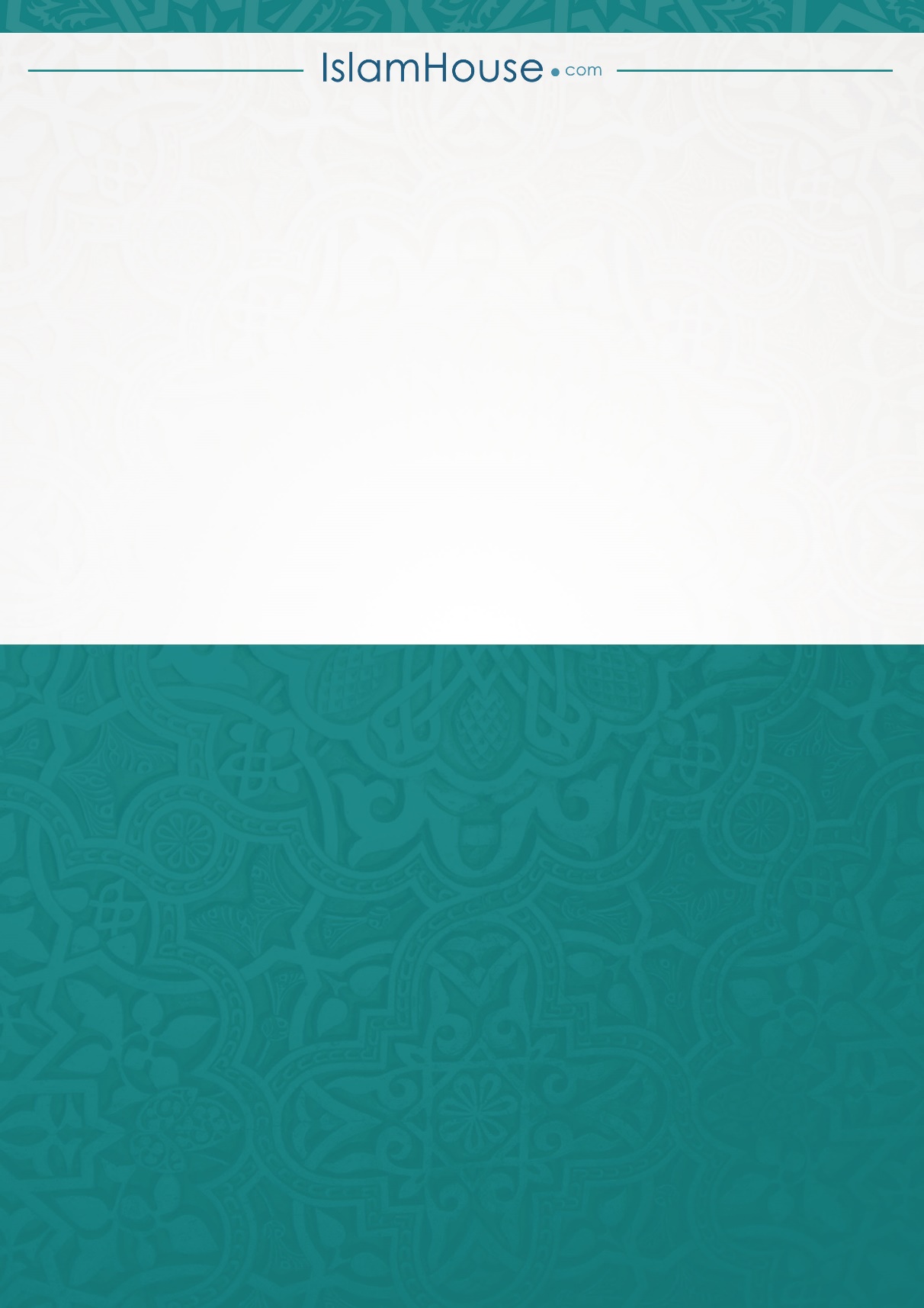 ক্রশিরোনামপৃষ্ঠা১অনুবাদকের কথা৫২ভূমিকা৭প্রথম অধ্যায়৩বরযখের শাস্তি ও সুখ১২৪মৃত্যুকালীন অবস্থা সম্পর্কে আলোচনা১২৫দুই ফিরিশতার প্রশ্ন পর্ব২৩৬মুনকার ও নাকীর প্রসঙ্গ২৫৭বরযখে শাস্তির কিছু দৃশ্য২৮৮কবরের আযাব সম্পর্কে ইমামদের বক্তব্য৩৭দ্বিতীয় অধ্যায়৯কিয়ামত সংঘটন৪০১০শিঙ্গায় ফুঁৎকার প্রসঙ্গে৪৮তৃতীয় অধ্যায়১১কিয়ামতের ভয়াবহতা৫২১২পরকাল অস্বীকারকারীদের দুর্দিন৫৩১৩আকাশমণ্ডলী ও পৃথিবীসমূহ মুষ্ঠিবদ্ধ করা৫৬১৪হাশরের ময়দানের অবস্থা৫৮১৫কাফেররা অন্ধ ও চেহারার উপর ভর করে উপস্থিত হবে৫৯১৬যারা সে দিন আল্লাহ তা‘আলার ছায়াতে আশ্রয় পাবে৬৩১৭কিয়ামতের দিন যাকে প্রথম ডাকা হবে তিনি হলেন আদম আলাইহিস সালাম৬৫১৮যাকাত পরিত্যাগকারীর শাস্তি৭০১৯কিয়ামতের দিন নবী সাল্লাল্লাহু আলাইহি ওয়াসাল্লামের হাউজে কাউসার৭৪২০নবী সাল্লাল্লাহু আলাইহি ওয়াসাল্লামের শাফা‘আত৭৮২১উম্মতে মুহাম্মাদীর হিসাব হবে সর্বপ্রথম৮৬২২হিসাব-নিকাশের প্রকৃতি৮৯২৩অনুসারীরা নেতাদের প্রত্যাখ্যান করবে৯০২৪ফিরিশতাগণ মুশরিকদের থেকে দায়মুক্তির ঘোষণা দেবে৯৩২৫মূর্তিগুলো অক্ষমতা প্রকাশ করবে৯৪২৬উম্মতে মুহাম্মদী কিয়ামতের দিন অন্য সকল জাতির বিরুদ্ধে সাক্ষ্য দিবে৯৮২৭হিসাব নিকাশ যেভাবে শুরু১০১২৮এমনিভাবে আজ ভুলে যাওয়া হবে১০৩২৯যার হিসাবে কঠোরতা হবে তাকে আযাব দেওয়া হবে১০৬৩০সেদিন আল্লাহ ও বান্দার মধ্যে কোনো দোভাষী থাকবে না১০৮৩১সেদিন প্রথম যে বিষয়টির হিসাব নেওয়া হবে১০৯৩২সহজ হিসাব১১০৩৩প্রথম যে বিষয়ে ফয়সালা হবে১১২৩৪মানুষের অধিকার হরনের প্রতিকার১১২৩৫যারা লোক দেখানোর জন্য নেক আমল করতো কেয়ামতে তাদের বিচার১১৬৩৬হে আদম সন্তান! আমি অসুস্থ হয়েছিলাম তুমি আমার সেবা কর নি১১৮৩৭জান্নাত ও জাহান্নামে এক মুহুর্তের অনুভূতি১১৯৩৮তাওহীদের মূল্যায়ন১২২৩৯পুলসিরাত সম্পর্কে হাদীস১২৫৪০সর্বশেষ যে ব্যক্তি জান্নাতে প্রবেশ করবে১৩১৪১মুমিনদের জাহান্নাম থেকে বের করার জন্য নবী সাল্লাল্লাহু আলাইহি ওয়াসাল্লামের শাফা‘আত১৩৩৪২তাওহীদবাদী গুনাহগারদের জাহান্নাম থেকে মুক্ত করা১৩৫৪৩আরাফবাসীদের পরিচয়১৩৭৪৪পুলসিরাত ও জান্নাতের মধ্যে একটি প্রতিবন্ধক গেট১৪১৪৬জাহান্নামে প্রবেশ করবে প্রতাপশালীরা আর জান্নাতে যাবে দুর্বল  অসহায় মানুষগুলো১৪২চতুর্থ অধ্যায়৪৭জাহান্নাম ও তার অধিবাসীদের বিবরণ১৪৪৪৮অনুসারীদের থেকে শয়তানের দায়মুক্তির চেষ্টা১৪৮৪৯জাহান্নামবাসীদের আফসোস ও অনুতাপ১৪৯৫০জাহান্নামের শাস্তি হবে চিরস্থায়ী১৫২৫১জাহান্নামের শিকল ও আলকাতরা১৫৩৫২জাহান্নামের যাক্কুম বৃক্ষ১৫৪৫৩গলিত পুঁজ হবে জাহান্নামীদের খাদ্য১৫৬৫৪সৎকাজে আদেশ করে ও অন্যায় থেকে নিষেধ করে অথচ নিজে তা থেকে দূরে থাকে না এমন ব্যক্তির শাস্তি১৫৭৫৫জাহান্নামে সবচেয়ে নিম্নমানের শাস্তির ধরন১৫৮৫৬জাহান্নামে শাস্তির বিভিন্ন স্তর১৫৯৫৭নারীরা অধিকহারে জাহান্নামে যাবে১৫৯৫৮কেন নারীরা পুরুষদের তুলনায় অধিকহারে জাহান্নামে যাবে?১৬০পঞ্চম অধ্যায়৫৯জান্নাত ও তার অধিবাসীদের বিবরণ১৬২৬০সর্বপ্রথম জান্নাতে প্রবেশ করবেন রাসূলুল্লাহ সাল্লাল্লাহু আলাইহি ওয়াসাল্লাম১৬২৬১প্রথম যারা জান্নাতে প্রবেশ করবে১৬৩৬২জান্নাতে সর্বনিম্ন ও সর্বোচ্চ মর্যাদা১৬৭৬৩জান্নাতের গেইটের আলোচনা১৭০৬৪জান্নাতের বিভিন্ন স্তর১৭৪৬৫জান্নাতে উচ্চ মর্যাদা সম্পর্কে কয়েকটি হাদীস১৭৬৬৬জান্নাতের সুউচ্চ কক্ষসমূহ১৭৮৬৭জান্নাতবাসীদের খাবার-দাবার১৮০৬৮জান্নাতের তাবু১৮৫৬৯জান্নাতের বাজার১৮৬৭০জান্নাতের নদ-নদী১৮৭৭১জান্নাতের হুর সঙ্গী১৮৮৭২জান্নাতের সুখ-শান্তি হবে চিরস্থায়ী১৮৯৭৩জান্নাতীদের সবচেয়ে বড় আনন্দ১৯২৭৪জান্নাতবাসীরা পৃথিবীর অবিশ্বাসী সাথিদের অবস্থা দেখতে পাবে১৯৩